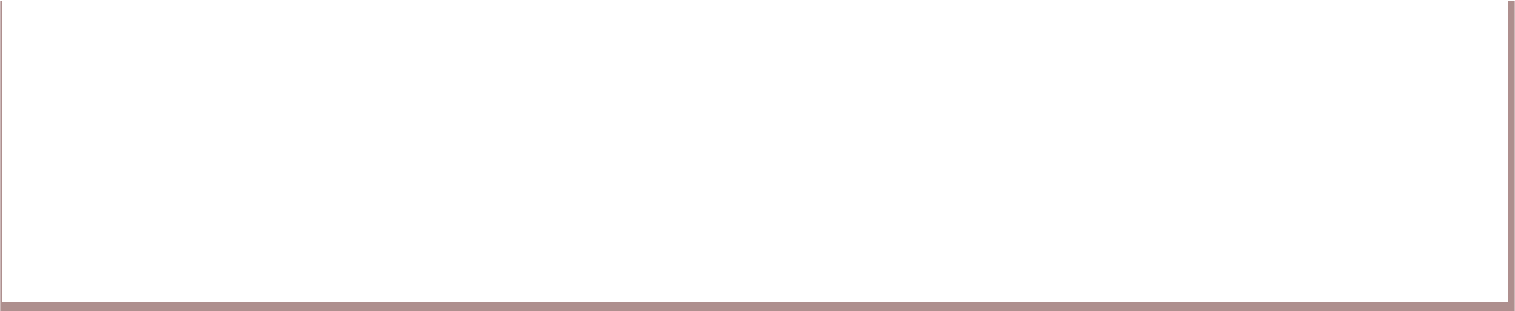 Syllabus  UNIVERSITY DEPARTMENT  2022 – 2023 onwards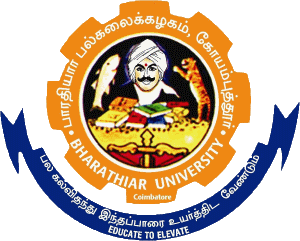 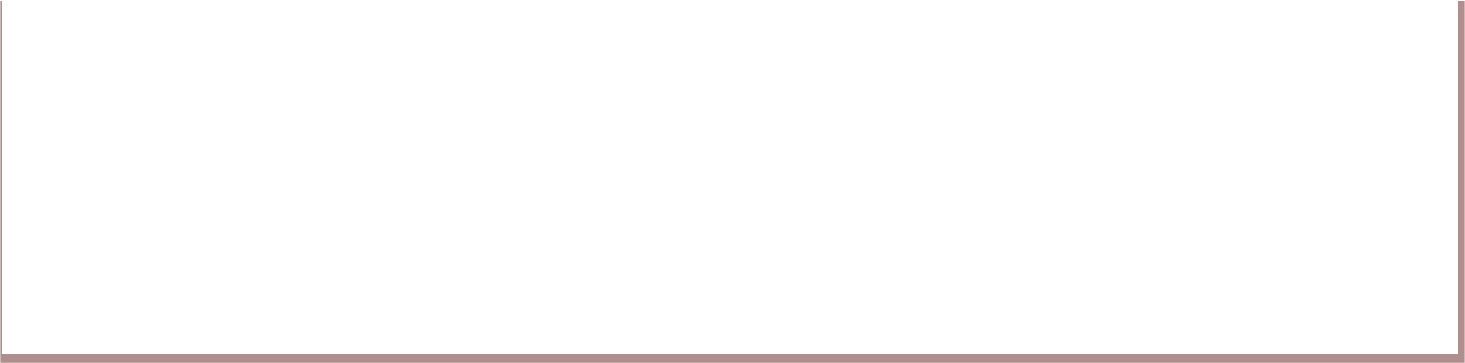 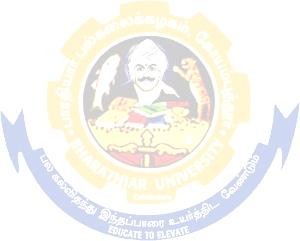 BHARATHIAR UNIVERSITY: COIMBATORE 641 046M. Ed. Curriculum (University Department)(For the students admitted during the academic year 2022 – 23 onwards)IntroductionThe Two-year Master of Education (M.Ed.) is a professional programme, designed on the basis of the New NCTE (Recognition Norms and Procedures) Regulation, 2014. The main purpose of this M.Ed. programme is to prepare teacher educators and educational administrators to develop a global as well as a national vision for education.The programme provides opportunities for students to extend as well as deepen their knowledge and understanding of education, specialize in select areas, develop research capacities, and leading to specialization in elementary education, secondary and higher secondary education.Duration and Weight age of the ProgrammeTotal number of credits: 90 credits including research dissertation and additional 2 credits for SWAYAM MOOCs- Online course.Minimum period to complete the programme: 2 years (with four semesters under Choice Based Credit System)Maximum period to complete the programme: 4 yearsEligibilityCandidates seeking admission to the M. Ed programme should have obtained at least 50% marks or an equivalent grade in the following programmes/courseB. EdB. A., B. Ed. / B. Sc., B. Ed.B. El. Ed.D. El. Ed.Reservation norms will be adopted as per the rules of the State Government /NCTE/University.Sanctioned StrengthFiftyMedium of InstructionThe medium of instruction is EnglishHandling of the ClassSix days per week and six hours per day.BHARATHIAR UNIVERSITY, COIMBATORE-641046 M.ED (CBCS PATTERN)Passing minimum of each paper of theory and practical will be 50% (fifty percentage).EvaluationThe ratio of Internal Evaluation and External Evaluation is 1:1 for Theory Papers and 1:1 for practical and dissertations. Viva – voce exam is totally external.Total -	50	MarksQuestion Paper PatternThe pattern of Question Paper will be as follows:Each written paper shall be for the duration of three hours. The question paper will be set according to the following pattern: -Section – A:	Objective type questions.	10 x 1 = 10 Marks (Two MCQs from each unit)Section – B:	Short answer questions	5 x 3 = 15 MarksAnswer any five questions from out of eight questions covering all the five units. Each question carrying 3 marks.Section – C:	Essay type questions	5 x 5 = 25 MarksAnswer all the five questions. Each essay type question carries 5 Marks.Question paper setting will be followed Blooms Taxonomy.Internship/ Field AttachmentPrepare a Video Package in Subject-wiseHe/ She is required to prepare a CAI/Instructional Video Package in concern discipline and Education. Duration of the internship programme will be 3 weeks. Hundred marks will be awarded both preparation of video-package (60 marks) maximum and presentation (40 marks) maximum.Visit to Teacher Education InstitutionEach student will have to undergo internship training to Teacher Education Institution for 3 weeks (during the third semester). He/ She have to teach B.Ed. student-teachers in his/her subject concern and it will be observed by the college mentor and University faculty. He/ She is required to submit the report of the Educational Institution on completion of the Internship Training signed by the both mentor and university faculty. Hundred marks will be awarded for both records submission (60 marks) and presentation (40 marks).DissertationThe maximum marks awarded for dissertation is 100; the guide will award marks for a maximum of 100.Viva – VoceThe marks for Viva – voce examination is for a maximum of 100, the external examiner will award 60 marks for dissertation evaluation and 40 marks for viva-voce.Award of Class and PassA candidate shall be declared to have passed the examination in a subject if he/she secured not less than 50% (internal 25 marks and external 25 marks) in the University examinations.The weighted average of the Grade points of all completed courses in a semester by taking the credits as weights is called Grade point Average. This shall be computed for courses in each semester.GPA = (sum of the products of the grade point and the respective credit of all completed courses) / (sum of the credits of these courses)Mathematically, for each semester,∑j Cj (GP) j GPA =  	∑j CjWhere,(GP) j is the grade point for course j, Cj is the credit for course j.Cumulative Grade Point AverageThe cumulative Grade point Average gives an overall measure of the performance of a student in all semesters. This shall be calculated for each semester by dividing the sum of products of grade point and the credit (of all completed courses) by the sum of the credits (of these courses). In other words, the weighted average of the grade points of all completed courses in a program by taking the credits as weights is called Cumulative Grade Point Average. That is,CGPA = (sum of the products of the grade point and the respective credit of all completed courses)/ (sum of the credits of these courses).Where,Mathematically, for each semester,∑jCj (GP) j CGPA = -------------∑jCj(GP)j is the grade point for course j Cj is the credit for course j∑j is the sum over all courses of that semesterClassificationFor each programme, the overall performance of the candidates shall be classified on the basis of the CGPA obtained as per the details given in thefollowing table. The class of the students is specified on the grade and CGPA.BHARATHIAR UNIVERSITY: COIMBATORE 641 046M. Ed. Curriculum (University Department)(For the students admitted during the academic year 2022 – 23 onwards)****SWAYAM –MOOCs – Online 4 weeks course is mandatory and it should be completed within third semester @ Total marks and credits excluding SWAYAM- MOOCs Course.***BU-MOOCs – Online course is optional and it should be completed in fourth semester @ Total marks and credits excluding BU-MOOCs Course.**Job Oriented Certificate Courses: Two courses (one in the First semester and another in the Third Semester) is optional.*Value Added Courses: Two courses (one in the Second and another in the Fourth Semester) is optional.*S-Strong; M-Medium; L-Low*S-Strong; M-Medium; L-Low*S-Strong; M-Medium; L-Low*S-Strong; M-Medium; L-Low*S-Strong; M-Medium; L-Low*S-Strong; M-Medium; L-Low*S-Strong; M-Medium; L-Low*S-Strong; M-Medium; L-Low*S-Strong; M-Medium; L-Low*S-Strong; M-Medium; L-Low*S-Strong; M-Medium; L-Low*S-Strong; M-Medium; L-Low*S-Strong; M-Medium; L-Low*S-Strong; M-Medium; L-Low*S-Strong; M-Medium; L-Low*S-Strong; M-Medium; L-Low*S-Strong; M-Medium; L-Low*S-Strong; M-Medium; L-Low*S-Strong; M-Medium; L-Low*S-Strong; M-Medium; L-Low*S-Strong; M-Medium; L-Low*S-Strong; M-Medium; L-Low*S-Strong; M-Medium; L-Low*S-Strong; M-Medium; L-Low*S-Strong; M-Medium; L-Low*S-Strong; M-Medium; L-Low *S-Strong; M-Medium; L-Low*S-Strong; M-Medium; L-LowInternal Assessment1. Three tests – each for 7.5/7.5/  15 marks-30Marks2. Group discussion / Seminar-10Marks3. Assignment-10MarksCGPA lies betweenGradeClass9.50000 and 10.0000O+FIRST9.00000 and 9.49999OFIRST8.50000 and 8.99999D++FIRST8.00000 and 8.49999D+FIRST7.50000 and 7.99999DFIRST7.00000 and 7.49999A++FIRST6.50000 and 6.99999A+FIRST6.00000 and 6.49999AFIRST5.50000 and 5.99999B+SECOND5.00000 and 5.49999BSECONDProgram Educational Objectives (PEOs)Program Educational Objectives (PEOs)Objectives of the programme will be learners able to:Objectives of the programme will be learners able to:PEO1Gain insight and reflect on the concept and the status of pre-service and in-service teacher education.PEO2Acquaint with the content, organization of pre-service teacher education, curriculum, infrastructure, resources needed, and problems related to teacherpreparation.PEO3Examine the existing pre-service and in-service teacher education programmes from the point of policy and its relevance to the demands of present day schoolrealities.PEO4Involve in various activities and processes of a teacher education institution, inorder to gain the insight into the multiple roles of teacher educators and understand the organizational culture.PEO5Develop competence in organization and evaluation of various components ofpre-service and in-service teacher educational programmes.PEO6Design in-service teacher professional development programme/activities basedon the needs of teachersPEO7Critically examine the role and contribution of various agencies and regulatingbodies in enhancing the quality of teacher education.PEO8Understand and appreciate the research perspectives on various practices inteacher education.PEO9Feed professional attitudes, values and interests needed to function as a teacher educator.PEO10Involve in Outcome Based Education in all subjects.Program Specific Outcomes (PSOs)Program Specific Outcomes (PSOs)After the successful completion of M.Ed program, the students are expected forAfter the successful completion of M.Ed program, the students are expected forPSO1Professional Capacity BuildingPSO2Professional EthicsPSO3Academic Administrative and Management CapacitiesPSO4Continuous Academic DevelopmentPSO5Commitment towards society and professional developmentPSO6Professional Communication SkillsPSO7Independent and Team Work CapacitiesPSO8Developing competence in research and evaluation of various components in curriculumPSO9Training in ICT based methodologyPSO10Developing soft skills for teaching, learning and lifeProgram Outcomes (POs)Program Outcomes (POs)On successful completion of the M.Ed ProgrammeOn successful completion of the M.Ed ProgrammePO1Professional Capacity Building: Apply the knowledge of philosophy, Sociology, , Psychology, management, administration, Information and Communication Technology to set the context of teaching profession and develop the capacity in teaching, research and extension work in the field ofteacher education.PO2Professional Ethics: Demonstrate Professional ethics by keeping self-abiding to rules, regulations, values and high standards in teaching, research andadministration at diversified educational setting and teacher education institutes.PO3Academic Administrative and Management Capacities: Apply the knowledge of educational management, administration, philosophy, sociology, psychology, ICT, academic planning, organization, evaluation, decision making, resources management according to the predetermined goals, normsand standards.PO4Continuous Academic Development: Identify own educational needs andrequirements, keep academic development and learning in an independent way in the context of change in different aspects of education and teacher education.PO5Commitment towards society: Recognize areas of commitment, accountability,constitution values and national goals.PO6Independent and Team Work Capacities: Perform function effectively either in the role of member or leader in diversified educational settings and institutionsof teacher education.PO7Professional Communication Skills: Use diversified tools & technologies of communications, communication skills to serve the professional purpose and standards expected from classroom to broader zone of educational activities.PO8Decision Making Skills: Enable them to solve various problems of school management and classroom management.PO9Structuring the Curricula: Understand the basis, principles and process of curriculum development at primary and secondary levelPO10Self directed learning: Self study component helps in self directed learning as it gives opportunity to student to study in depth about a particular issue and gain knowledge.Course CodeTitle of the CourseCreditsHoursHoursMaximum MarksMaximum MarksMaximum MarksCourse CodeTitle of the CourseCreditsTheoryPractica lCIAESETotalFIRST SEMESTERFIRST SEMESTERFIRST SEMESTERFIRST SEMESTERFIRST SEMESTERFIRST SEMESTERFIRST SEMESTERFIRST SEMESTER1ACore – I : Philosophical and Sociological Perspectives ofEducation4550501001BCore – II: Psychology of Learningand Development4550501001CCore – III :Basics of EducationalResearch4550501001E1Elective-I :Early Childhood Care and Education4550501001E2Elective-II :Basis of ElementaryEducation4550501001T1Tool Course-I :Preparation of Research Proposal1125-251T2Tool Course-II: Professional CareerSkill Development (Activity Based)2250-50TotalTotalSECOND SEMESTERSECOND SEMESTERSECOND SEMESTERSECOND SEMESTERSECOND SEMESTERSECOND SEMESTERSECOND SEMESTERSECOND SEMESTER2ACore –IV: Curriculum Design andDevelopment4550501002BCore – V: Historical, Political, and Economical Perspectives in Education4550501002CCore – VI:Advanced Educational Research and Statistics4550501002E1Elective-III: Basis of Secondary andHigher Secondary Education4550501002E2Elective-IV:Curriculum, Pedagogy and Assessment4550501002T1Tool Course-III:Training in Educational Software(SPSS)3475-752ITInternship Training- I:Preparation of Video Package for three weeks4-100-100TotalTotalTHIRD SEMESTERTHIRD SEMESTERTHIRD SEMESTERTHIRD SEMESTERTHIRD SEMESTERTHIRD SEMESTERTHIRD SEMESTERTHIRD SEMESTER3ACore – VII: Pre-service and In-serviceTeacher Education4550501003BCore – VIII: Education as a Field ofStudy4550501003E1Elective-V: Financing of Education4550501003E2Elective-VI: Environmental Education4550501003E3Elective-VII: Inclusive Education4550501003E4Elective-VIII: EducationalManagement and Administration4550501003T1Tool course-IV: Expository andAcademic Writing2250-503T2Tool course-V :Self-Development;Yoga Education3475-753T3Tool course-VI :Construction andStandardization of Research Tool1125-253ITInternship Training-II: Visit to Teacher Education Institution for threeweeks4-100-100TotalTotalFOURTH SEMESTERFOURTH SEMESTERFOURTH SEMESTERFOURTH SEMESTERFOURTH SEMESTERFOURTH SEMESTERFOURTH SEMESTERFOURTH SEMESTER4ACore-IX : Gender Disparity inEducation4550501004BCore-X : Teacher Education for 21stCentury4550501004E1Elective-IX: Recent Trends in HigherEducation4550501004E2Elective-X : Technology of E-learning4550501004E3Elective-XI: Augmented Reality inEducation4550501004T1Tool course-VII: Training in Communicative Skills2250-50-Dissertation and Viva-Voce8-100100200TotalTotalGrand TotalGrand Total90---2250ONLINE COURSESONLINE COURSESONLINE COURSESONLINE COURSESONLINE COURSESONLINE COURSESONLINE COURSESONLINE COURSES-SWAYAM –MOOCs – Online 4weeksCourse****2-----BUM0 1BU-MOOCs-Academic and Research Report Writing***------Course CodeTitle of the CourseCreditsHoursHoursMaximum MarksMaximum MarksMaximum MarksCourse CodeTitle of the CourseCreditsTheoryPractica lCIAESETotalJob Oriented Certificate CoursesJob Oriented Certificate CoursesJob Oriented Certificate CoursesJob Oriented Certificate CoursesJob Oriented Certificate CoursesJob Oriented Certificate CoursesJob Oriented Certificate CoursesJob Oriented Certificate Courses1JOC1Preparation of Teaching Material**1232---3JOC2Soap and Detergents**932---Value Added CoursesValue Added CoursesValue Added CoursesValue Added CoursesValue Added CoursesValue Added CoursesValue Added Courses2VA1Blended Learning*45100-1004VA2Advanced Hands-on Training in SPSS*45-100-100Course codeCourse code1ATITLE OF THE COURSETITLE OF THE COURSELTPPCCoreCoreCorePhilosophical and Sociological Perspectives of EducationPhilosophical and Sociological Perspectives of Education4---4Pre-requisitePre-requisitePre-requisiteLearners must have basic understanding aboutPhilosophical and Sociological Perspectives of	VeEducationLearners must have basic understanding aboutPhilosophical and Sociological Perspectives of	VeEducationSyllabus VersionSyllabus Version2022-232022-232022-23Course Objectives:Course Objectives:Course Objectives:Course Objectives:Course Objectives:Course Objectives:Course Objectives:Course Objectives:Course Objectives:Course Objectives:The main objectives of this course, the student-teachers will be able to :Understand the scope and application of educational philosophy.Expose the different mode of philosophical enquiry as a basis of all education endeavors.Develop understanding about the contributions of Eastern and Western philosophies.Help the student to develop a philosophical outlook towards educational problems.Understand the contributions made to education by prominent educational thinkers.Know the role of different elements in the process of socialization.Understand the importance of education for socially and economically disadvantaged.Critically analyze the current issues in Indian society and education.The main objectives of this course, the student-teachers will be able to :Understand the scope and application of educational philosophy.Expose the different mode of philosophical enquiry as a basis of all education endeavors.Develop understanding about the contributions of Eastern and Western philosophies.Help the student to develop a philosophical outlook towards educational problems.Understand the contributions made to education by prominent educational thinkers.Know the role of different elements in the process of socialization.Understand the importance of education for socially and economically disadvantaged.Critically analyze the current issues in Indian society and education.The main objectives of this course, the student-teachers will be able to :Understand the scope and application of educational philosophy.Expose the different mode of philosophical enquiry as a basis of all education endeavors.Develop understanding about the contributions of Eastern and Western philosophies.Help the student to develop a philosophical outlook towards educational problems.Understand the contributions made to education by prominent educational thinkers.Know the role of different elements in the process of socialization.Understand the importance of education for socially and economically disadvantaged.Critically analyze the current issues in Indian society and education.The main objectives of this course, the student-teachers will be able to :Understand the scope and application of educational philosophy.Expose the different mode of philosophical enquiry as a basis of all education endeavors.Develop understanding about the contributions of Eastern and Western philosophies.Help the student to develop a philosophical outlook towards educational problems.Understand the contributions made to education by prominent educational thinkers.Know the role of different elements in the process of socialization.Understand the importance of education for socially and economically disadvantaged.Critically analyze the current issues in Indian society and education.The main objectives of this course, the student-teachers will be able to :Understand the scope and application of educational philosophy.Expose the different mode of philosophical enquiry as a basis of all education endeavors.Develop understanding about the contributions of Eastern and Western philosophies.Help the student to develop a philosophical outlook towards educational problems.Understand the contributions made to education by prominent educational thinkers.Know the role of different elements in the process of socialization.Understand the importance of education for socially and economically disadvantaged.Critically analyze the current issues in Indian society and education.The main objectives of this course, the student-teachers will be able to :Understand the scope and application of educational philosophy.Expose the different mode of philosophical enquiry as a basis of all education endeavors.Develop understanding about the contributions of Eastern and Western philosophies.Help the student to develop a philosophical outlook towards educational problems.Understand the contributions made to education by prominent educational thinkers.Know the role of different elements in the process of socialization.Understand the importance of education for socially and economically disadvantaged.Critically analyze the current issues in Indian society and education.The main objectives of this course, the student-teachers will be able to :Understand the scope and application of educational philosophy.Expose the different mode of philosophical enquiry as a basis of all education endeavors.Develop understanding about the contributions of Eastern and Western philosophies.Help the student to develop a philosophical outlook towards educational problems.Understand the contributions made to education by prominent educational thinkers.Know the role of different elements in the process of socialization.Understand the importance of education for socially and economically disadvantaged.Critically analyze the current issues in Indian society and education.The main objectives of this course, the student-teachers will be able to :Understand the scope and application of educational philosophy.Expose the different mode of philosophical enquiry as a basis of all education endeavors.Develop understanding about the contributions of Eastern and Western philosophies.Help the student to develop a philosophical outlook towards educational problems.Understand the contributions made to education by prominent educational thinkers.Know the role of different elements in the process of socialization.Understand the importance of education for socially and economically disadvantaged.Critically analyze the current issues in Indian society and education.The main objectives of this course, the student-teachers will be able to :Understand the scope and application of educational philosophy.Expose the different mode of philosophical enquiry as a basis of all education endeavors.Develop understanding about the contributions of Eastern and Western philosophies.Help the student to develop a philosophical outlook towards educational problems.Understand the contributions made to education by prominent educational thinkers.Know the role of different elements in the process of socialization.Understand the importance of education for socially and economically disadvantaged.Critically analyze the current issues in Indian society and education.The main objectives of this course, the student-teachers will be able to :Understand the scope and application of educational philosophy.Expose the different mode of philosophical enquiry as a basis of all education endeavors.Develop understanding about the contributions of Eastern and Western philosophies.Help the student to develop a philosophical outlook towards educational problems.Understand the contributions made to education by prominent educational thinkers.Know the role of different elements in the process of socialization.Understand the importance of education for socially and economically disadvantaged.Critically analyze the current issues in Indian society and education.Expected Course Outcomes:Expected Course Outcomes:Expected Course Outcomes:Expected Course Outcomes:Expected Course Outcomes:Expected Course Outcomes:Expected Course Outcomes:Expected Course Outcomes:Expected Course Outcomes:Expected Course Outcomes:On the successful completion of the course, student will be able to:On the successful completion of the course, student will be able to:On the successful completion of the course, student will be able to:On the successful completion of the course, student will be able to:On the successful completion of the course, student will be able to:On the successful completion of the course, student will be able to:On the successful completion of the course, student will be able to:On the successful completion of the course, student will be able to:On the successful completion of the course, student will be able to:On the successful completion of the course, student will be able to:1Understands the philosophical assumptions & operations to educationUnderstands the philosophical assumptions & operations to educationUnderstands the philosophical assumptions & operations to educationUnderstands the philosophical assumptions & operations to educationUnderstands the philosophical assumptions & operations to educationUnderstands the philosophical assumptions & operations to educationUnderstands the philosophical assumptions & operations to educationK2K22Contrast Indian & Western PhilosophiesContrast Indian & Western PhilosophiesContrast Indian & Western PhilosophiesContrast Indian & Western PhilosophiesContrast Indian & Western PhilosophiesContrast Indian & Western PhilosophiesContrast Indian & Western PhilosophiesK3K33Analyze the different great PhilosophersAnalyze the different great PhilosophersAnalyze the different great PhilosophersAnalyze the different great PhilosophersAnalyze the different great PhilosophersAnalyze the different great PhilosophersAnalyze the different great PhilosophersK4K44Remember the Philosophical thoughts.Remember the Philosophical thoughts.Remember the Philosophical thoughts.Remember the Philosophical thoughts.Remember the Philosophical thoughts.Remember the Philosophical thoughts.Remember the Philosophical thoughts.K1K15Evaluate the challenges of Indian education system and societyEvaluate the challenges of Indian education system and societyEvaluate the challenges of Indian education system and societyEvaluate the challenges of Indian education system and societyEvaluate the challenges of Indian education system and societyEvaluate the challenges of Indian education system and societyEvaluate the challenges of Indian education system and societyK5K5K1 – Remember; K2 – Understand; K3 – Apply; K4 – Analyze; K5 – Evaluate; K6 – CreateK1 – Remember; K2 – Understand; K3 – Apply; K4 – Analyze; K5 – Evaluate; K6 – CreateK1 – Remember; K2 – Understand; K3 – Apply; K4 – Analyze; K5 – Evaluate; K6 – CreateK1 – Remember; K2 – Understand; K3 – Apply; K4 – Analyze; K5 – Evaluate; K6 – CreateK1 – Remember; K2 – Understand; K3 – Apply; K4 – Analyze; K5 – Evaluate; K6 – CreateK1 – Remember; K2 – Understand; K3 – Apply; K4 – Analyze; K5 – Evaluate; K6 – CreateK1 – Remember; K2 – Understand; K3 – Apply; K4 – Analyze; K5 – Evaluate; K6 – CreateK1 – Remember; K2 – Understand; K3 – Apply; K4 – Analyze; K5 – Evaluate; K6 – CreateK1 – Remember; K2 – Understand; K3 – Apply; K4 – Analyze; K5 – Evaluate; K6 – CreateK1 – Remember; K2 – Understand; K3 – Apply; K4 – Analyze; K5 – Evaluate; K6 – CreateUnit:1Unit:1PHILOSOPHY AND EDUCATIONPHILOSOPHY AND EDUCATIONPHILOSOPHY AND EDUCATION14-- hours14-- hours14-- hours14-- hours14-- hoursEducational philosophy: - Concept and meaning, need, nature, scope and functions – relationship between philosophy and education –Structure and modes of philosophical Inquiry: Metaphysics,Epistemology, Axiology and their educational implications.Educational philosophy: - Concept and meaning, need, nature, scope and functions – relationship between philosophy and education –Structure and modes of philosophical Inquiry: Metaphysics,Epistemology, Axiology and their educational implications.Educational philosophy: - Concept and meaning, need, nature, scope and functions – relationship between philosophy and education –Structure and modes of philosophical Inquiry: Metaphysics,Epistemology, Axiology and their educational implications.Educational philosophy: - Concept and meaning, need, nature, scope and functions – relationship between philosophy and education –Structure and modes of philosophical Inquiry: Metaphysics,Epistemology, Axiology and their educational implications.Educational philosophy: - Concept and meaning, need, nature, scope and functions – relationship between philosophy and education –Structure and modes of philosophical Inquiry: Metaphysics,Epistemology, Axiology and their educational implications.Educational philosophy: - Concept and meaning, need, nature, scope and functions – relationship between philosophy and education –Structure and modes of philosophical Inquiry: Metaphysics,Epistemology, Axiology and their educational implications.Educational philosophy: - Concept and meaning, need, nature, scope and functions – relationship between philosophy and education –Structure and modes of philosophical Inquiry: Metaphysics,Epistemology, Axiology and their educational implications.Educational philosophy: - Concept and meaning, need, nature, scope and functions – relationship between philosophy and education –Structure and modes of philosophical Inquiry: Metaphysics,Epistemology, Axiology and their educational implications.Educational philosophy: - Concept and meaning, need, nature, scope and functions – relationship between philosophy and education –Structure and modes of philosophical Inquiry: Metaphysics,Epistemology, Axiology and their educational implications.Educational philosophy: - Concept and meaning, need, nature, scope and functions – relationship between philosophy and education –Structure and modes of philosophical Inquiry: Metaphysics,Epistemology, Axiology and their educational implications.Unit:2Unit:2INDIAN AND WESTERN SCHOOLS OF PHILOSOPHYINDIAN AND WESTERN SCHOOLS OF PHILOSOPHYINDIAN AND WESTERN SCHOOLS OF PHILOSOPHY17-- hours17-- hours17-- hours17-- hours17-- hoursIndian Schools: Jainism, Buddhism, Vedanta and Islamic with respect to aims, curriculum,teaching methods and discipline. Western Schools: Idealism, Realism, Naturalism, Pragmatism and Existentialism with respect to aims, curriculum, teaching methods and discipline.Indian Schools: Jainism, Buddhism, Vedanta and Islamic with respect to aims, curriculum,teaching methods and discipline. Western Schools: Idealism, Realism, Naturalism, Pragmatism and Existentialism with respect to aims, curriculum, teaching methods and discipline.Indian Schools: Jainism, Buddhism, Vedanta and Islamic with respect to aims, curriculum,teaching methods and discipline. Western Schools: Idealism, Realism, Naturalism, Pragmatism and Existentialism with respect to aims, curriculum, teaching methods and discipline.Indian Schools: Jainism, Buddhism, Vedanta and Islamic with respect to aims, curriculum,teaching methods and discipline. Western Schools: Idealism, Realism, Naturalism, Pragmatism and Existentialism with respect to aims, curriculum, teaching methods and discipline.Indian Schools: Jainism, Buddhism, Vedanta and Islamic with respect to aims, curriculum,teaching methods and discipline. Western Schools: Idealism, Realism, Naturalism, Pragmatism and Existentialism with respect to aims, curriculum, teaching methods and discipline.Indian Schools: Jainism, Buddhism, Vedanta and Islamic with respect to aims, curriculum,teaching methods and discipline. Western Schools: Idealism, Realism, Naturalism, Pragmatism and Existentialism with respect to aims, curriculum, teaching methods and discipline.Indian Schools: Jainism, Buddhism, Vedanta and Islamic with respect to aims, curriculum,teaching methods and discipline. Western Schools: Idealism, Realism, Naturalism, Pragmatism and Existentialism with respect to aims, curriculum, teaching methods and discipline.Indian Schools: Jainism, Buddhism, Vedanta and Islamic with respect to aims, curriculum,teaching methods and discipline. Western Schools: Idealism, Realism, Naturalism, Pragmatism and Existentialism with respect to aims, curriculum, teaching methods and discipline.Indian Schools: Jainism, Buddhism, Vedanta and Islamic with respect to aims, curriculum,teaching methods and discipline. Western Schools: Idealism, Realism, Naturalism, Pragmatism and Existentialism with respect to aims, curriculum, teaching methods and discipline.Indian Schools: Jainism, Buddhism, Vedanta and Islamic with respect to aims, curriculum,teaching methods and discipline. Western Schools: Idealism, Realism, Naturalism, Pragmatism and Existentialism with respect to aims, curriculum, teaching methods and discipline.Unit:3Unit:3EDUCATIONAL CONTRIBUTIONS OF INDIAN AND WESTERN THINKERSEDUCATIONAL CONTRIBUTIONS OF INDIAN AND WESTERN THINKERS17-- hours17-- hours17-- hours17-- hours17-- hours17-- hoursIndian Thinkers: Mahatma Gandhi, Swami Vivekananda, Krishnamurthy, Shree Arabindo and Tagore with respect to concept, principles, aims, educational contributions. Western Thinkers:Aristotle and Plato with respect to concept, principles, aims, and educational contributions.Indian Thinkers: Mahatma Gandhi, Swami Vivekananda, Krishnamurthy, Shree Arabindo and Tagore with respect to concept, principles, aims, educational contributions. Western Thinkers:Aristotle and Plato with respect to concept, principles, aims, and educational contributions.Indian Thinkers: Mahatma Gandhi, Swami Vivekananda, Krishnamurthy, Shree Arabindo and Tagore with respect to concept, principles, aims, educational contributions. Western Thinkers:Aristotle and Plato with respect to concept, principles, aims, and educational contributions.Indian Thinkers: Mahatma Gandhi, Swami Vivekananda, Krishnamurthy, Shree Arabindo and Tagore with respect to concept, principles, aims, educational contributions. Western Thinkers:Aristotle and Plato with respect to concept, principles, aims, and educational contributions.Indian Thinkers: Mahatma Gandhi, Swami Vivekananda, Krishnamurthy, Shree Arabindo and Tagore with respect to concept, principles, aims, educational contributions. Western Thinkers:Aristotle and Plato with respect to concept, principles, aims, and educational contributions.Indian Thinkers: Mahatma Gandhi, Swami Vivekananda, Krishnamurthy, Shree Arabindo and Tagore with respect to concept, principles, aims, educational contributions. Western Thinkers:Aristotle and Plato with respect to concept, principles, aims, and educational contributions.Indian Thinkers: Mahatma Gandhi, Swami Vivekananda, Krishnamurthy, Shree Arabindo and Tagore with respect to concept, principles, aims, educational contributions. Western Thinkers:Aristotle and Plato with respect to concept, principles, aims, and educational contributions.Indian Thinkers: Mahatma Gandhi, Swami Vivekananda, Krishnamurthy, Shree Arabindo and Tagore with respect to concept, principles, aims, educational contributions. Western Thinkers:Aristotle and Plato with respect to concept, principles, aims, and educational contributions.Indian Thinkers: Mahatma Gandhi, Swami Vivekananda, Krishnamurthy, Shree Arabindo and Tagore with respect to concept, principles, aims, educational contributions. Western Thinkers:Aristotle and Plato with respect to concept, principles, aims, and educational contributions.Indian Thinkers: Mahatma Gandhi, Swami Vivekananda, Krishnamurthy, Shree Arabindo and Tagore with respect to concept, principles, aims, educational contributions. Western Thinkers:Aristotle and Plato with respect to concept, principles, aims, and educational contributions.Unit:4Unit:4SOCIOLOGY OF EDUCATIONSOCIOLOGY OF EDUCATION18-- hours18-- hours18-- hours18-- hours18-- hours18-- hoursSocialization- meaning, concept and nature – Cultural lag- Role of Primary Education, Secondary Education, Higher Secondary Education, Higher Education, Religion, Culture andEconomics in the process of socialization- Social problems in Teacher Education- Education forSocialization- meaning, concept and nature – Cultural lag- Role of Primary Education, Secondary Education, Higher Secondary Education, Higher Education, Religion, Culture andEconomics in the process of socialization- Social problems in Teacher Education- Education forSocialization- meaning, concept and nature – Cultural lag- Role of Primary Education, Secondary Education, Higher Secondary Education, Higher Education, Religion, Culture andEconomics in the process of socialization- Social problems in Teacher Education- Education forSocialization- meaning, concept and nature – Cultural lag- Role of Primary Education, Secondary Education, Higher Secondary Education, Higher Education, Religion, Culture andEconomics in the process of socialization- Social problems in Teacher Education- Education forSocialization- meaning, concept and nature – Cultural lag- Role of Primary Education, Secondary Education, Higher Secondary Education, Higher Education, Religion, Culture andEconomics in the process of socialization- Social problems in Teacher Education- Education forSocialization- meaning, concept and nature – Cultural lag- Role of Primary Education, Secondary Education, Higher Secondary Education, Higher Education, Religion, Culture andEconomics in the process of socialization- Social problems in Teacher Education- Education forSocialization- meaning, concept and nature – Cultural lag- Role of Primary Education, Secondary Education, Higher Secondary Education, Higher Education, Religion, Culture andEconomics in the process of socialization- Social problems in Teacher Education- Education forSocialization- meaning, concept and nature – Cultural lag- Role of Primary Education, Secondary Education, Higher Secondary Education, Higher Education, Religion, Culture andEconomics in the process of socialization- Social problems in Teacher Education- Education forSocialization- meaning, concept and nature – Cultural lag- Role of Primary Education, Secondary Education, Higher Secondary Education, Higher Education, Religion, Culture andEconomics in the process of socialization- Social problems in Teacher Education- Education forSocialization- meaning, concept and nature – Cultural lag- Role of Primary Education, Secondary Education, Higher Secondary Education, Higher Education, Religion, Culture andEconomics in the process of socialization- Social problems in Teacher Education- Education forsocially and economically disadvantaged section of society.socially and economically disadvantaged section of society.socially and economically disadvantaged section of society.socially and economically disadvantaged section of society.socially and economically disadvantaged section of society.Unit:5Unit:5Unit:5CURRENT ISSUES IN THE CONTEXT OF EDUCATION AND INDIANSOCIETY16-- hoursEducation & Neo-Colonialism, Neo- capitalism & Neo-liberalism-Divergence of the State, society& Education –Education & Lawlessness – Education & Adhocism –Education: Equity & Equality- Education & Secularism – Identity & Autonomy of Indian Education –EducationalDeterminism & Challenges of the Indian Society.Education & Neo-Colonialism, Neo- capitalism & Neo-liberalism-Divergence of the State, society& Education –Education & Lawlessness – Education & Adhocism –Education: Equity & Equality- Education & Secularism – Identity & Autonomy of Indian Education –EducationalDeterminism & Challenges of the Indian Society.Education & Neo-Colonialism, Neo- capitalism & Neo-liberalism-Divergence of the State, society& Education –Education & Lawlessness – Education & Adhocism –Education: Equity & Equality- Education & Secularism – Identity & Autonomy of Indian Education –EducationalDeterminism & Challenges of the Indian Society.Education & Neo-Colonialism, Neo- capitalism & Neo-liberalism-Divergence of the State, society& Education –Education & Lawlessness – Education & Adhocism –Education: Equity & Equality- Education & Secularism – Identity & Autonomy of Indian Education –EducationalDeterminism & Challenges of the Indian Society.Education & Neo-Colonialism, Neo- capitalism & Neo-liberalism-Divergence of the State, society& Education –Education & Lawlessness – Education & Adhocism –Education: Equity & Equality- Education & Secularism – Identity & Autonomy of Indian Education –EducationalDeterminism & Challenges of the Indian Society.Contemporary Issues2 hoursExpert lectures, online seminars – webinarsExpert lectures, online seminars – webinarsExpert lectures, online seminars – webinarsExpert lectures, online seminars – webinarsExpert lectures, online seminars – webinarsSeminars on Indian and Western Philosophers and their philosophySeminars on Indian and Western Philosophers and their philosophySeminars on Indian and Western Philosophers and their philosophySeminars on Indian and Western Philosophers and their philosophySeminars on Indian and Western Philosophers and their philosophyQuiz competitions on Indian PhilosophersQuiz competitions on Indian PhilosophersQuiz competitions on Indian PhilosophersQuiz competitions on Indian PhilosophersQuiz competitions on Indian PhilosophersTotal Lecture hours82-- hoursText Book(s)Text Book(s)Text Book(s)Text Book(s)Text Book(s)1Singaravelu. G, Paramasivam. M and Shahana, A. M (2016) Philosophical and SociologicalPerspectives of Education, APH Publishing Corporation, New Delhi.Singaravelu. G, Paramasivam. M and Shahana, A. M (2016) Philosophical and SociologicalPerspectives of Education, APH Publishing Corporation, New Delhi.Singaravelu. G, Paramasivam. M and Shahana, A. M (2016) Philosophical and SociologicalPerspectives of Education, APH Publishing Corporation, New Delhi.Singaravelu. G, Paramasivam. M and Shahana, A. M (2016) Philosophical and SociologicalPerspectives of Education, APH Publishing Corporation, New Delhi.2Vidyabhusana, S. C. (2019). A History of Indian logic: Ancient, mediaeval, and modernschools. (2019). Facsimile Publisher.Vidyabhusana, S. C. (2019). A History of Indian logic: Ancient, mediaeval, and modernschools. (2019). Facsimile Publisher.Vidyabhusana, S. C. (2019). A History of Indian logic: Ancient, mediaeval, and modernschools. (2019). Facsimile Publisher.Vidyabhusana, S. C. (2019). A History of Indian logic: Ancient, mediaeval, and modernschools. (2019). Facsimile Publisher.3Arulsamy, S. (2011).Philosophical and Sociological Perspective on Education.Hyderabad:Neelkamal Publications PrivateLtd.Arulsamy, S. (2011).Philosophical and Sociological Perspective on Education.Hyderabad:Neelkamal Publications PrivateLtd.Arulsamy, S. (2011).Philosophical and Sociological Perspective on Education.Hyderabad:Neelkamal Publications PrivateLtd.Arulsamy, S. (2011).Philosophical and Sociological Perspective on Education.Hyderabad:Neelkamal Publications PrivateLtd.Reference BooksReference BooksReference BooksReference BooksReference Books11Mehta, J., & Davies, S. (2018). Education in a New Society: Renewing the Sociology ofEducation. University of Chicago PressMehta, J., & Davies, S. (2018). Education in a New Society: Renewing the Sociology ofEducation. University of Chicago PressMehta, J., & Davies, S. (2018). Education in a New Society: Renewing the Sociology ofEducation. University of Chicago Press22Ballantine, D. H. (2017). The Sociology of Education: A Systematic Analysis. Routledge.Ballantine, D. H. (2017). The Sociology of Education: A Systematic Analysis. Routledge.Ballantine, D. H. (2017). The Sociology of Education: A Systematic Analysis. Routledge.33Singaravelu. G, Paramasivam. M and Shahana, A. M (2016) Philosophical andSociological Perspectives of Education, APH Publishing Corporation, New Delhi.Singaravelu. G, Paramasivam. M and Shahana, A. M (2016) Philosophical andSociological Perspectives of Education, APH Publishing Corporation, New Delhi.Singaravelu. G, Paramasivam. M and Shahana, A. M (2016) Philosophical andSociological Perspectives of Education, APH Publishing Corporation, New Delhi.44Mrunalini, T., & Sumalini, T. (2016). Philosophical Perspectives of Education (1st ed.). Neelkamal.Mrunalini, T., & Sumalini, T. (2016). Philosophical Perspectives of Education (1st ed.). Neelkamal.Mrunalini, T., & Sumalini, T. (2016). Philosophical Perspectives of Education (1st ed.). Neelkamal.55Chavla, D., & Singh, D. (2016). Philosophical and Sociological Perspectives of Education(1st ed.). Thakur.Chavla, D., & Singh, D. (2016). Philosophical and Sociological Perspectives of Education(1st ed.). Thakur.Chavla, D., & Singh, D. (2016). Philosophical and Sociological Perspectives of Education(1st ed.). Thakur.66Chatterjee, S., & Datta, D. (2016). An Introduction to Indian Philosophy (10th ed.). MotilalBanarsidass.Chatterjee, S., & Datta, D. (2016). An Introduction to Indian Philosophy (10th ed.). MotilalBanarsidass.Chatterjee, S., & Datta, D. (2016). An Introduction to Indian Philosophy (10th ed.). MotilalBanarsidass.77Sharma, Naina. (2011). Value education and social transformation. New Delhi: RawatPublicationsSharma, Naina. (2011). Value education and social transformation. New Delhi: RawatPublicationsSharma, Naina. (2011). Value education and social transformation. New Delhi: RawatPublications88Raja, B.W.D., & Anandan, K. (2010). Education in emerging Indian society. New Delhi:APH Publishing Corporation.Raja, B.W.D., & Anandan, K. (2010). Education in emerging Indian society. New Delhi:APH Publishing Corporation.Raja, B.W.D., & Anandan, K. (2010). Education in emerging Indian society. New Delhi:APH Publishing Corporation.99Aggarwal, J.C (2009). Teacher and education in a developing society, (4Delhi: VikasPublishing House.Aggarwal, J.C (2009). Teacher and education in a developing society, (4Delhi: VikasPublishing House.Aggarwal, J.C (2009). Teacher and education in a developing society, (4Delhi: VikasPublishing House.1010Aggrawal, J.C. & Gupta, S., (2007) Great Philosophers and Thinkers on Education,Shipra publications, New Delhi.Aggrawal, J.C. & Gupta, S., (2007) Great Philosophers and Thinkers on Education,Shipra publications, New Delhi.Aggrawal, J.C. & Gupta, S., (2007) Great Philosophers and Thinkers on Education,Shipra publications, New Delhi.1111Aggrawal, J.C., (2007) Philosophical and Sociological Perspectives on Education, Shipra publication, Delhi.Aggrawal, J.C., (2007) Philosophical and Sociological Perspectives on Education, Shipra publication, Delhi.Aggrawal, J.C., (2007) Philosophical and Sociological Perspectives on Education, Shipra publication, Delhi.1212Aggrawal, S. (2007) Philosophical Foundation of Education, Authorspress, Delhi.1313Baggini,J. & Stabgroom, J. (2007) Great Thinkers A-Z, Viva Books Private Limited, Delhi.Related Online Contents [MOOC, SWAYAM, NPTEL, Websites etc.]Related Online Contents [MOOC, SWAYAM, NPTEL, Websites etc.]Related Online Contents [MOOC, SWAYAM, NPTEL, Websites etc.]1https://www.researchgate.net/publication/335883465_The_Urgency_of_Philosophical_and_Sociological_Perspective_on_Educational_Technologyhttps://www.researchgate.net/publication/335883465_The_Urgency_of_Philosophical_and_Sociological_Perspective_on_Educational_Technology2http://cdlu.ac.in/Downloads/6-dec-2013/B.Ed.%20CDLU%20Sirsa%20-2013-14-.pdfhttp://cdlu.ac.in/Downloads/6-dec-2013/B.Ed.%20CDLU%20Sirsa%20-2013-14-.pdf3http://www.thenorthlines.com/adhocism-in-school-education-a-curse/ (2020)http://www.thenorthlines.com/adhocism-in-school-education-a-curse/ (2020)Course Designed By: Dr. M. BALASUBRAMANIAMCourse Designed By: Dr. M. BALASUBRAMANIAMCourse Designed By: Dr. M. BALASUBRAMANIAMCOsPO1PO2PO3PO4PO5PO6PO7PO8PO9PO10CO1SSMLMLLSSSCO2SSSMMMLSSLCO3SSSMMMLSSLCO4SSMMSLLSSLCO5SSMLSLLSSLCourse codeCourse code1BTITLE OF THE COURSELLLTPCCoreCoreCorePSYCHOLOGY OF LEARNING AND DEVELOPMENT040404--04Pre-requisitePre-requisitePre-requisiteLearners	much	have		previous knowledge		about	educationalpsychologySyllabus VersionSyllabus VersionSyllabus VersionSyllabus Version2022-232022-23Course Objectives:Course Objectives:Course Objectives:Course Objectives:Course Objectives:Course Objectives:Course Objectives:Course Objectives:Course Objectives:Course Objectives:The main objectives of this course, the student-teachers will be able to :Understand the various stages of growth and development of an individualUnderstand the learning process and factors involved in learning.Analyse various types of personality and adjustment problems.Understand the learner’s diversity.Apply psychology in educationThe main objectives of this course, the student-teachers will be able to :Understand the various stages of growth and development of an individualUnderstand the learning process and factors involved in learning.Analyse various types of personality and adjustment problems.Understand the learner’s diversity.Apply psychology in educationThe main objectives of this course, the student-teachers will be able to :Understand the various stages of growth and development of an individualUnderstand the learning process and factors involved in learning.Analyse various types of personality and adjustment problems.Understand the learner’s diversity.Apply psychology in educationThe main objectives of this course, the student-teachers will be able to :Understand the various stages of growth and development of an individualUnderstand the learning process and factors involved in learning.Analyse various types of personality and adjustment problems.Understand the learner’s diversity.Apply psychology in educationThe main objectives of this course, the student-teachers will be able to :Understand the various stages of growth and development of an individualUnderstand the learning process and factors involved in learning.Analyse various types of personality and adjustment problems.Understand the learner’s diversity.Apply psychology in educationThe main objectives of this course, the student-teachers will be able to :Understand the various stages of growth and development of an individualUnderstand the learning process and factors involved in learning.Analyse various types of personality and adjustment problems.Understand the learner’s diversity.Apply psychology in educationThe main objectives of this course, the student-teachers will be able to :Understand the various stages of growth and development of an individualUnderstand the learning process and factors involved in learning.Analyse various types of personality and adjustment problems.Understand the learner’s diversity.Apply psychology in educationThe main objectives of this course, the student-teachers will be able to :Understand the various stages of growth and development of an individualUnderstand the learning process and factors involved in learning.Analyse various types of personality and adjustment problems.Understand the learner’s diversity.Apply psychology in educationThe main objectives of this course, the student-teachers will be able to :Understand the various stages of growth and development of an individualUnderstand the learning process and factors involved in learning.Analyse various types of personality and adjustment problems.Understand the learner’s diversity.Apply psychology in educationThe main objectives of this course, the student-teachers will be able to :Understand the various stages of growth and development of an individualUnderstand the learning process and factors involved in learning.Analyse various types of personality and adjustment problems.Understand the learner’s diversity.Apply psychology in educationExpected Course Outcomes:Expected Course Outcomes:Expected Course Outcomes:Expected Course Outcomes:Expected Course Outcomes:Expected Course Outcomes:Expected Course Outcomes:Expected Course Outcomes:Expected Course Outcomes:Expected Course Outcomes:On the successful completion of the course, student will be able to:On the successful completion of the course, student will be able to:On the successful completion of the course, student will be able to:On the successful completion of the course, student will be able to:On the successful completion of the course, student will be able to:On the successful completion of the course, student will be able to:On the successful completion of the course, student will be able to:On the successful completion of the course, student will be able to:On the successful completion of the course, student will be able to:On the successful completion of the course, student will be able to:1Apply the knowledge of psychology in teaching learning process.Apply the knowledge of psychology in teaching learning process.Apply the knowledge of psychology in teaching learning process.Apply the knowledge of psychology in teaching learning process.Apply the knowledge of psychology in teaching learning process.Apply the knowledge of psychology in teaching learning process.Apply the knowledge of psychology in teaching learning process.K4K42Organize the teaching according to different methods of psychology.Organize the teaching according to different methods of psychology.Organize the teaching according to different methods of psychology.Organize the teaching according to different methods of psychology.Organize the teaching according to different methods of psychology.Organize the teaching according to different methods of psychology.Organize the teaching according to different methods of psychology.K6K63Understand the growth and development with different psychological theories.Understand the growth and development with different psychological theories.Understand the growth and development with different psychological theories.Understand the growth and development with different psychological theories.Understand the growth and development with different psychological theories.Understand the growth and development with different psychological theories.Understand the growth and development with different psychological theories.K2K24Apply different theories learning.Apply different theories learning.Apply different theories learning.Apply different theories learning.Apply different theories learning.Apply different theories learning.Apply different theories learning.K5K55Develops personality according personality theories and apply in teachinglearning processDevelops personality according personality theories and apply in teachinglearning processDevelops personality according personality theories and apply in teachinglearning processDevelops personality according personality theories and apply in teachinglearning processDevelops personality according personality theories and apply in teachinglearning processDevelops personality according personality theories and apply in teachinglearning processDevelops personality according personality theories and apply in teachinglearning processK6K66Handle children with different learning disabilities with great care.Handle children with different learning disabilities with great care.Handle children with different learning disabilities with great care.Handle children with different learning disabilities with great care.Handle children with different learning disabilities with great care.Handle children with different learning disabilities with great care.Handle children with different learning disabilities with great care.K4K4K1 - Remember; K2 - Understand; K3 - Apply; K4 - Analyze; K5 - Evaluate; K6 - CreateK1 - Remember; K2 - Understand; K3 - Apply; K4 - Analyze; K5 - Evaluate; K6 - CreateK1 - Remember; K2 - Understand; K3 - Apply; K4 - Analyze; K5 - Evaluate; K6 - CreateK1 - Remember; K2 - Understand; K3 - Apply; K4 - Analyze; K5 - Evaluate; K6 - CreateK1 - Remember; K2 - Understand; K3 - Apply; K4 - Analyze; K5 - Evaluate; K6 - CreateK1 - Remember; K2 - Understand; K3 - Apply; K4 - Analyze; K5 - Evaluate; K6 - CreateK1 - Remember; K2 - Understand; K3 - Apply; K4 - Analyze; K5 - Evaluate; K6 - CreateK1 - Remember; K2 - Understand; K3 - Apply; K4 - Analyze; K5 - Evaluate; K6 - CreateK1 - Remember; K2 - Understand; K3 - Apply; K4 - Analyze; K5 - Evaluate; K6 - CreateK1 - Remember; K2 - Understand; K3 - Apply; K4 - Analyze; K5 - Evaluate; K6 - CreateUnit:1Unit:1EDUCATIONAL PSYCHOLOGYEDUCATIONAL PSYCHOLOGYEDUCATIONAL PSYCHOLOGYEDUCATIONAL PSYCHOLOGY09 hours09 hours09 hours09 hoursEducational Psychology: meaning, nature and scope: Contribution of educational psychology to teaching and learning process. Major Schools of Psychology: Structuralism, Functionalism, Behaviourism, Constructivism and Humanism; Methods of Psychology: Introspection,Descriptive, Observation, Case Study, Survey and Experimental.Educational Psychology: meaning, nature and scope: Contribution of educational psychology to teaching and learning process. Major Schools of Psychology: Structuralism, Functionalism, Behaviourism, Constructivism and Humanism; Methods of Psychology: Introspection,Descriptive, Observation, Case Study, Survey and Experimental.Educational Psychology: meaning, nature and scope: Contribution of educational psychology to teaching and learning process. Major Schools of Psychology: Structuralism, Functionalism, Behaviourism, Constructivism and Humanism; Methods of Psychology: Introspection,Descriptive, Observation, Case Study, Survey and Experimental.Educational Psychology: meaning, nature and scope: Contribution of educational psychology to teaching and learning process. Major Schools of Psychology: Structuralism, Functionalism, Behaviourism, Constructivism and Humanism; Methods of Psychology: Introspection,Descriptive, Observation, Case Study, Survey and Experimental.Educational Psychology: meaning, nature and scope: Contribution of educational psychology to teaching and learning process. Major Schools of Psychology: Structuralism, Functionalism, Behaviourism, Constructivism and Humanism; Methods of Psychology: Introspection,Descriptive, Observation, Case Study, Survey and Experimental.Educational Psychology: meaning, nature and scope: Contribution of educational psychology to teaching and learning process. Major Schools of Psychology: Structuralism, Functionalism, Behaviourism, Constructivism and Humanism; Methods of Psychology: Introspection,Descriptive, Observation, Case Study, Survey and Experimental.Educational Psychology: meaning, nature and scope: Contribution of educational psychology to teaching and learning process. Major Schools of Psychology: Structuralism, Functionalism, Behaviourism, Constructivism and Humanism; Methods of Psychology: Introspection,Descriptive, Observation, Case Study, Survey and Experimental.Educational Psychology: meaning, nature and scope: Contribution of educational psychology to teaching and learning process. Major Schools of Psychology: Structuralism, Functionalism, Behaviourism, Constructivism and Humanism; Methods of Psychology: Introspection,Descriptive, Observation, Case Study, Survey and Experimental.Educational Psychology: meaning, nature and scope: Contribution of educational psychology to teaching and learning process. Major Schools of Psychology: Structuralism, Functionalism, Behaviourism, Constructivism and Humanism; Methods of Psychology: Introspection,Descriptive, Observation, Case Study, Survey and Experimental.Educational Psychology: meaning, nature and scope: Contribution of educational psychology to teaching and learning process. Major Schools of Psychology: Structuralism, Functionalism, Behaviourism, Constructivism and Humanism; Methods of Psychology: Introspection,Descriptive, Observation, Case Study, Survey and Experimental.Unit:2Unit:2HUMAN GROWTH AND DEVELOPMENTHUMAN GROWTH AND DEVELOPMENTHUMAN GROWTH AND DEVELOPMENTHUMAN GROWTH AND DEVELOPMENT20 hours20 hours20 hours20 hoursGrowth and Development: Concept and Stages; Factors influencing Development - Genetic, Biological, Physical and Environmental. Piaget‟s theory of cognitive development, Erikson‟s theory of psychosocial development, Freud‟s Psycho-analytic Theory, Kohlber‟s theory of Moral development, Language development, emotional Development, aesthetic development,Educational Implication.Growth and Development: Concept and Stages; Factors influencing Development - Genetic, Biological, Physical and Environmental. Piaget‟s theory of cognitive development, Erikson‟s theory of psychosocial development, Freud‟s Psycho-analytic Theory, Kohlber‟s theory of Moral development, Language development, emotional Development, aesthetic development,Educational Implication.Growth and Development: Concept and Stages; Factors influencing Development - Genetic, Biological, Physical and Environmental. Piaget‟s theory of cognitive development, Erikson‟s theory of psychosocial development, Freud‟s Psycho-analytic Theory, Kohlber‟s theory of Moral development, Language development, emotional Development, aesthetic development,Educational Implication.Growth and Development: Concept and Stages; Factors influencing Development - Genetic, Biological, Physical and Environmental. Piaget‟s theory of cognitive development, Erikson‟s theory of psychosocial development, Freud‟s Psycho-analytic Theory, Kohlber‟s theory of Moral development, Language development, emotional Development, aesthetic development,Educational Implication.Growth and Development: Concept and Stages; Factors influencing Development - Genetic, Biological, Physical and Environmental. Piaget‟s theory of cognitive development, Erikson‟s theory of psychosocial development, Freud‟s Psycho-analytic Theory, Kohlber‟s theory of Moral development, Language development, emotional Development, aesthetic development,Educational Implication.Growth and Development: Concept and Stages; Factors influencing Development - Genetic, Biological, Physical and Environmental. Piaget‟s theory of cognitive development, Erikson‟s theory of psychosocial development, Freud‟s Psycho-analytic Theory, Kohlber‟s theory of Moral development, Language development, emotional Development, aesthetic development,Educational Implication.Growth and Development: Concept and Stages; Factors influencing Development - Genetic, Biological, Physical and Environmental. Piaget‟s theory of cognitive development, Erikson‟s theory of psychosocial development, Freud‟s Psycho-analytic Theory, Kohlber‟s theory of Moral development, Language development, emotional Development, aesthetic development,Educational Implication.Growth and Development: Concept and Stages; Factors influencing Development - Genetic, Biological, Physical and Environmental. Piaget‟s theory of cognitive development, Erikson‟s theory of psychosocial development, Freud‟s Psycho-analytic Theory, Kohlber‟s theory of Moral development, Language development, emotional Development, aesthetic development,Educational Implication.Growth and Development: Concept and Stages; Factors influencing Development - Genetic, Biological, Physical and Environmental. Piaget‟s theory of cognitive development, Erikson‟s theory of psychosocial development, Freud‟s Psycho-analytic Theory, Kohlber‟s theory of Moral development, Language development, emotional Development, aesthetic development,Educational Implication.Growth and Development: Concept and Stages; Factors influencing Development - Genetic, Biological, Physical and Environmental. Piaget‟s theory of cognitive development, Erikson‟s theory of psychosocial development, Freud‟s Psycho-analytic Theory, Kohlber‟s theory of Moral development, Language development, emotional Development, aesthetic development,Educational Implication.Unit:3Unit:3LEARNING AND LEARNING THEORIESLEARNING AND LEARNING THEORIESLEARNING AND LEARNING THEORIES20 hours20 hours20 hours20 hours20 hoursLearning: Concept, Nature; attention; Motivation; Remembering & Forgetting; Transfer of learning; Learning Styles. Cognition & Meta Cognition – Educational Implication. Guthri‟s Cognitive theory of learning, Hull‟s Drive reeducation theory, Tolman‟s theory of Purposivism, Lewi‟s field theory, Bandura‟s Modeling and observation Learning Theory, Vygotsk‟s Theory of Social Constructivism.Learning: Concept, Nature; attention; Motivation; Remembering & Forgetting; Transfer of learning; Learning Styles. Cognition & Meta Cognition – Educational Implication. Guthri‟s Cognitive theory of learning, Hull‟s Drive reeducation theory, Tolman‟s theory of Purposivism, Lewi‟s field theory, Bandura‟s Modeling and observation Learning Theory, Vygotsk‟s Theory of Social Constructivism.Learning: Concept, Nature; attention; Motivation; Remembering & Forgetting; Transfer of learning; Learning Styles. Cognition & Meta Cognition – Educational Implication. Guthri‟s Cognitive theory of learning, Hull‟s Drive reeducation theory, Tolman‟s theory of Purposivism, Lewi‟s field theory, Bandura‟s Modeling and observation Learning Theory, Vygotsk‟s Theory of Social Constructivism.Learning: Concept, Nature; attention; Motivation; Remembering & Forgetting; Transfer of learning; Learning Styles. Cognition & Meta Cognition – Educational Implication. Guthri‟s Cognitive theory of learning, Hull‟s Drive reeducation theory, Tolman‟s theory of Purposivism, Lewi‟s field theory, Bandura‟s Modeling and observation Learning Theory, Vygotsk‟s Theory of Social Constructivism.Learning: Concept, Nature; attention; Motivation; Remembering & Forgetting; Transfer of learning; Learning Styles. Cognition & Meta Cognition – Educational Implication. Guthri‟s Cognitive theory of learning, Hull‟s Drive reeducation theory, Tolman‟s theory of Purposivism, Lewi‟s field theory, Bandura‟s Modeling and observation Learning Theory, Vygotsk‟s Theory of Social Constructivism.Learning: Concept, Nature; attention; Motivation; Remembering & Forgetting; Transfer of learning; Learning Styles. Cognition & Meta Cognition – Educational Implication. Guthri‟s Cognitive theory of learning, Hull‟s Drive reeducation theory, Tolman‟s theory of Purposivism, Lewi‟s field theory, Bandura‟s Modeling and observation Learning Theory, Vygotsk‟s Theory of Social Constructivism.Learning: Concept, Nature; attention; Motivation; Remembering & Forgetting; Transfer of learning; Learning Styles. Cognition & Meta Cognition – Educational Implication. Guthri‟s Cognitive theory of learning, Hull‟s Drive reeducation theory, Tolman‟s theory of Purposivism, Lewi‟s field theory, Bandura‟s Modeling and observation Learning Theory, Vygotsk‟s Theory of Social Constructivism.Learning: Concept, Nature; attention; Motivation; Remembering & Forgetting; Transfer of learning; Learning Styles. Cognition & Meta Cognition – Educational Implication. Guthri‟s Cognitive theory of learning, Hull‟s Drive reeducation theory, Tolman‟s theory of Purposivism, Lewi‟s field theory, Bandura‟s Modeling and observation Learning Theory, Vygotsk‟s Theory of Social Constructivism.Learning: Concept, Nature; attention; Motivation; Remembering & Forgetting; Transfer of learning; Learning Styles. Cognition & Meta Cognition – Educational Implication. Guthri‟s Cognitive theory of learning, Hull‟s Drive reeducation theory, Tolman‟s theory of Purposivism, Lewi‟s field theory, Bandura‟s Modeling and observation Learning Theory, Vygotsk‟s Theory of Social Constructivism.Learning: Concept, Nature; attention; Motivation; Remembering & Forgetting; Transfer of learning; Learning Styles. Cognition & Meta Cognition – Educational Implication. Guthri‟s Cognitive theory of learning, Hull‟s Drive reeducation theory, Tolman‟s theory of Purposivism, Lewi‟s field theory, Bandura‟s Modeling and observation Learning Theory, Vygotsk‟s Theory of Social Constructivism.Unit:4Unit:4PERSONALITY AND ADJUSTMENT16 hoursPersonality: Meaning and definitions; Determinants of personality: Genetic, Social and Cultural. Theories of personality: Type Theory, Trait Theory, Psycho-analytic Theory, Phenomenological Theory, Learning Theory, Social Behaviouristic Theory; Assessment of personality: rating scales, situational tests, projective tests, personality profiles. Mental health and mental hygiene: Meaning, anxiety, conflicts, frustration, stress and burn-out, mechanism of adjustments.Guidance and Counselling: Nature & type, need, Education implications.Personality: Meaning and definitions; Determinants of personality: Genetic, Social and Cultural. Theories of personality: Type Theory, Trait Theory, Psycho-analytic Theory, Phenomenological Theory, Learning Theory, Social Behaviouristic Theory; Assessment of personality: rating scales, situational tests, projective tests, personality profiles. Mental health and mental hygiene: Meaning, anxiety, conflicts, frustration, stress and burn-out, mechanism of adjustments.Guidance and Counselling: Nature & type, need, Education implications.Personality: Meaning and definitions; Determinants of personality: Genetic, Social and Cultural. Theories of personality: Type Theory, Trait Theory, Psycho-analytic Theory, Phenomenological Theory, Learning Theory, Social Behaviouristic Theory; Assessment of personality: rating scales, situational tests, projective tests, personality profiles. Mental health and mental hygiene: Meaning, anxiety, conflicts, frustration, stress and burn-out, mechanism of adjustments.Guidance and Counselling: Nature & type, need, Education implications.Personality: Meaning and definitions; Determinants of personality: Genetic, Social and Cultural. Theories of personality: Type Theory, Trait Theory, Psycho-analytic Theory, Phenomenological Theory, Learning Theory, Social Behaviouristic Theory; Assessment of personality: rating scales, situational tests, projective tests, personality profiles. Mental health and mental hygiene: Meaning, anxiety, conflicts, frustration, stress and burn-out, mechanism of adjustments.Guidance and Counselling: Nature & type, need, Education implications.Unit:5Unit:5DIFFERENTLY ABLED CHILDREN15 hoursDifferently abled: meaning and need to develop in society; Catering Individual differences: Cognitively exceptional children, physically exceptional children, socio-culturally exceptional children. Types of learning disabilities: Dyslexia, Dysgraphia, and Dyscalculia; Emotional and Behavioural disorders: Attention Deficit Disorder (ADD), Attention Deficit Hyperactivity Disorder (ADHD), Disruptive Behaviour Disorder; Inclusive Education: concept of mainstreaming, integration and inclusion: need and importance of inclusive education in theIndian context.Differently abled: meaning and need to develop in society; Catering Individual differences: Cognitively exceptional children, physically exceptional children, socio-culturally exceptional children. Types of learning disabilities: Dyslexia, Dysgraphia, and Dyscalculia; Emotional and Behavioural disorders: Attention Deficit Disorder (ADD), Attention Deficit Hyperactivity Disorder (ADHD), Disruptive Behaviour Disorder; Inclusive Education: concept of mainstreaming, integration and inclusion: need and importance of inclusive education in theIndian context.Differently abled: meaning and need to develop in society; Catering Individual differences: Cognitively exceptional children, physically exceptional children, socio-culturally exceptional children. Types of learning disabilities: Dyslexia, Dysgraphia, and Dyscalculia; Emotional and Behavioural disorders: Attention Deficit Disorder (ADD), Attention Deficit Hyperactivity Disorder (ADHD), Disruptive Behaviour Disorder; Inclusive Education: concept of mainstreaming, integration and inclusion: need and importance of inclusive education in theIndian context.Differently abled: meaning and need to develop in society; Catering Individual differences: Cognitively exceptional children, physically exceptional children, socio-culturally exceptional children. Types of learning disabilities: Dyslexia, Dysgraphia, and Dyscalculia; Emotional and Behavioural disorders: Attention Deficit Disorder (ADD), Attention Deficit Hyperactivity Disorder (ADHD), Disruptive Behaviour Disorder; Inclusive Education: concept of mainstreaming, integration and inclusion: need and importance of inclusive education in theIndian context.Contemporary Issues2 hoursPsychological issues of Online LearningPsychological issues of Online LearningPsychological issues of Online LearningPsychological issues of Online LearningTotal Lecture hours82 hoursText Book(s)Text Book(s)Text Book(s)Text Book(s)1Mangal.S.K. (2010). Advanced Educational Psychology. New Delhi: Printice Hall  ofIndia Pvt. Ltd.Mangal.S.K. (2010). Advanced Educational Psychology. New Delhi: Printice Hall  ofIndia Pvt. Ltd.Mangal.S.K. (2010). Advanced Educational Psychology. New Delhi: Printice Hall  ofIndia Pvt. Ltd.2Dandapani, S. (2001). A text book of advanced educational psychology (2ndEdn.).NewDelhi: Animol Publications.Dandapani, S. (2001). A text book of advanced educational psychology (2ndEdn.).NewDelhi: Animol Publications.Dandapani, S. (2001). A text book of advanced educational psychology (2ndEdn.).NewDelhi: Animol Publications.3Arulsamy, S., Malarvizhi, M., Jeyadevi, J., & Reddy, J.K. (2018). EducationalPsychology. New Delhi: A.P.H. PublishingCorporation.Arulsamy, S., Malarvizhi, M., Jeyadevi, J., & Reddy, J.K. (2018). EducationalPsychology. New Delhi: A.P.H. PublishingCorporation.Arulsamy, S., Malarvizhi, M., Jeyadevi, J., & Reddy, J.K. (2018). EducationalPsychology. New Delhi: A.P.H. PublishingCorporation.4Singaravelu.G (2017) Assessment for Learning. Neelkamal publishers pvt .Ltd:HyderabadSingaravelu.G (2017) Assessment for Learning. Neelkamal publishers pvt .Ltd:HyderabadSingaravelu.G (2017) Assessment for Learning. Neelkamal publishers pvt .Ltd:Hyderabad5Singaravelu.G, Shahana .A.M & Sivakumar.A (2017) Problems Of Education. APHpublishing corporation, New Delhi.Singaravelu.G, Shahana .A.M & Sivakumar.A (2017) Problems Of Education. APHpublishing corporation, New Delhi.Singaravelu.G, Shahana .A.M & Sivakumar.A (2017) Problems Of Education. APHpublishing corporation, New Delhi.6Singaravelu.G & Mathivanan .R (2018) Guidance and Counselling. APH publishingcorporation, New Delhi.Singaravelu.G & Mathivanan .R (2018) Guidance and Counselling. APH publishingcorporation, New Delhi.Singaravelu.G & Mathivanan .R (2018) Guidance and Counselling. APH publishingcorporation, New Delhi.7Singaravelu.G (2018) Psychological Basis of Guidance and Counselling. APH publishing corporation, New Delhi.Singaravelu.G (2018) Psychological Basis of Guidance and Counselling. APH publishing corporation, New Delhi.Singaravelu.G (2018) Psychological Basis of Guidance and Counselling. APH publishing corporation, New Delhi.8Singaravelu.G & Janardhana Kumar Reddy.P (2018) Essentials of Guidance and Counselling. APH publishing corporation, New Delhi.Singaravelu.G & Janardhana Kumar Reddy.P (2018) Essentials of Guidance and Counselling. APH publishing corporation, New Delhi.Singaravelu.G & Janardhana Kumar Reddy.P (2018) Essentials of Guidance and Counselling. APH publishing corporation, New Delhi.9Dhivyadeepa, E & Premalatha, T (2021). Childhood and Growing up. Kanchipuram, Tamilnadu: Mayas publication. Dhivyadeepa, E & Premalatha, T (2021). Childhood and Growing up. Kanchipuram, Tamilnadu: Mayas publication. Dhivyadeepa, E & Premalatha, T (2021). Childhood and Growing up. Kanchipuram, Tamilnadu: Mayas publication. Reference BooksReference BooksReference BooksReference Books1Anita Woolfolk. (2004). Educational psychology. Singapore: Pearson Education.Anita Woolfolk. (2004). Educational psychology. Singapore: Pearson Education.Anita Woolfolk. (2004). Educational psychology. Singapore: Pearson Education.2Baron J. and Sternberg, R. (eds.) (1987) Teaching thinking skills: Theory and practiceNew York, W.H. Freeman.Baron J. and Sternberg, R. (eds.) (1987) Teaching thinking skills: Theory and practiceNew York, W.H. Freeman.Baron J. and Sternberg, R. (eds.) (1987) Teaching thinking skills: Theory and practiceNew York, W.H. Freeman.3Baron, R. A. and Misra .G (2016). Psychology. New Delhi: Pearson.Baron, R. A. and Misra .G (2016). Psychology. New Delhi: Pearson.Baron, R. A. and Misra .G (2016). Psychology. New Delhi: Pearson.4Baron, R.A. (2002). Psychology (5th Ed.) Singapore, Pearson Education Asia.Baron, R.A. (2002). Psychology (5th Ed.) Singapore, Pearson Education Asia.Baron, R.A. (2002). Psychology (5th Ed.) Singapore, Pearson Education Asia.5Beckett, C., & Tailor, H. (2019). Human Growth and Development. SAGE PublicationsLtd, London.Beckett, C., & Tailor, H. (2019). Human Growth and Development. SAGE PublicationsLtd, London.Beckett, C., & Tailor, H. (2019). Human Growth and Development. SAGE PublicationsLtd, London.6Chauhan. S.S. (2007) Advanced Educational Psychology, Vikas Publication House, NewDelhi.7Corno, L., & Anderman, E. M. (2016) Handbook of Educational Psychology (2nd ed.)Routledge.8Costa, A. (2001). The vision: Developing Minds (3rd Ed.) Alexandria, VA.9Garrett, H.E. (1981). Fundamental statistics in psychology and education. Bombay:VakilsPublishers.10Hurlock, Elizabeth. B. (2015). Child development. New Delhi: McGraw Hill Education.11Singaravelu.G. (2016) Educational Psychology, APH Publishing Corporation, New Delhi.Related Online Contents [MOOC, SWAYAM, NPTEL, Websites etc.]Related Online Contents [MOOC, SWAYAM, NPTEL, Websites etc.]1https://resources.saylor.org/wwwresources/archived/site/wp- content/uploads/2012/06/Educational-Psychology.pdf2https://en.wikipedia.org/wiki/Psychology_of_learning3http://www.psychologydiscussion.net/learning/learning-meaning-nature-types-and-theories-of-learning/6524https://www.cs.ucy.ac.cy/~nicolast/courses/cs654/lectures/LearningTheories.pdf5http://www.opentextbooks.org.hk/system/files/export/6/6118/pdf/Educational_Psychology_6118.pdf.6https://www.psychologytoday.com/us/basics/personality/theories-personality (2020)Course Designed By: Dr. S. ARULSAMYCourse Designed By: Dr. S. ARULSAMYCOsPO1PO2PO3PO4PO5PO6PO7PO8PO9PO10CO1SLSMMSSSLSCO2SLSMMSSSLSCO3SLSMMSSSLSCO4SLSMMSSSLSCO5SLSMMSSSLSCO6SLSMMSSSLSCourse codeCourse code1CTITLE OF THE COURSELTTPCCoreCoreCoreBasics of Educational Research4---4Pre-requisitePre-requisitePre-requisiteLearners must have previous knowledge aboutEducational Research	VeSyllabusrsionSyllabusrsion2022-232022-232022-23Course Objectives:Course Objectives:Course Objectives:Course Objectives:Course Objectives:Course Objectives:Course Objectives:Course Objectives:Course Objectives:The main objectives of this course, the student-teachers will be able to :Acquire knowledge of research in the field of educationWrite a research proposalDescribe the nature, characteristics, types, advantages and limitations of quantitative and qualitative research.Acquire skills to select appropriate population and sampling techniques.Acquire skills to construct suitable tests and tools.Familiarize with agencies of researchUnderstand the scientific enquiry and its applications in educationFamiliarize the students with various methods and techniques of educational researchFormulate design for undertaking research projects and to construct the tools for data collection.Use various statistical techniques in educational research.Develop competency in software package for statistical analysis.The main objectives of this course, the student-teachers will be able to :Acquire knowledge of research in the field of educationWrite a research proposalDescribe the nature, characteristics, types, advantages and limitations of quantitative and qualitative research.Acquire skills to select appropriate population and sampling techniques.Acquire skills to construct suitable tests and tools.Familiarize with agencies of researchUnderstand the scientific enquiry and its applications in educationFamiliarize the students with various methods and techniques of educational researchFormulate design for undertaking research projects and to construct the tools for data collection.Use various statistical techniques in educational research.Develop competency in software package for statistical analysis.The main objectives of this course, the student-teachers will be able to :Acquire knowledge of research in the field of educationWrite a research proposalDescribe the nature, characteristics, types, advantages and limitations of quantitative and qualitative research.Acquire skills to select appropriate population and sampling techniques.Acquire skills to construct suitable tests and tools.Familiarize with agencies of researchUnderstand the scientific enquiry and its applications in educationFamiliarize the students with various methods and techniques of educational researchFormulate design for undertaking research projects and to construct the tools for data collection.Use various statistical techniques in educational research.Develop competency in software package for statistical analysis.The main objectives of this course, the student-teachers will be able to :Acquire knowledge of research in the field of educationWrite a research proposalDescribe the nature, characteristics, types, advantages and limitations of quantitative and qualitative research.Acquire skills to select appropriate population and sampling techniques.Acquire skills to construct suitable tests and tools.Familiarize with agencies of researchUnderstand the scientific enquiry and its applications in educationFamiliarize the students with various methods and techniques of educational researchFormulate design for undertaking research projects and to construct the tools for data collection.Use various statistical techniques in educational research.Develop competency in software package for statistical analysis.The main objectives of this course, the student-teachers will be able to :Acquire knowledge of research in the field of educationWrite a research proposalDescribe the nature, characteristics, types, advantages and limitations of quantitative and qualitative research.Acquire skills to select appropriate population and sampling techniques.Acquire skills to construct suitable tests and tools.Familiarize with agencies of researchUnderstand the scientific enquiry and its applications in educationFamiliarize the students with various methods and techniques of educational researchFormulate design for undertaking research projects and to construct the tools for data collection.Use various statistical techniques in educational research.Develop competency in software package for statistical analysis.The main objectives of this course, the student-teachers will be able to :Acquire knowledge of research in the field of educationWrite a research proposalDescribe the nature, characteristics, types, advantages and limitations of quantitative and qualitative research.Acquire skills to select appropriate population and sampling techniques.Acquire skills to construct suitable tests and tools.Familiarize with agencies of researchUnderstand the scientific enquiry and its applications in educationFamiliarize the students with various methods and techniques of educational researchFormulate design for undertaking research projects and to construct the tools for data collection.Use various statistical techniques in educational research.Develop competency in software package for statistical analysis.The main objectives of this course, the student-teachers will be able to :Acquire knowledge of research in the field of educationWrite a research proposalDescribe the nature, characteristics, types, advantages and limitations of quantitative and qualitative research.Acquire skills to select appropriate population and sampling techniques.Acquire skills to construct suitable tests and tools.Familiarize with agencies of researchUnderstand the scientific enquiry and its applications in educationFamiliarize the students with various methods and techniques of educational researchFormulate design for undertaking research projects and to construct the tools for data collection.Use various statistical techniques in educational research.Develop competency in software package for statistical analysis.The main objectives of this course, the student-teachers will be able to :Acquire knowledge of research in the field of educationWrite a research proposalDescribe the nature, characteristics, types, advantages and limitations of quantitative and qualitative research.Acquire skills to select appropriate population and sampling techniques.Acquire skills to construct suitable tests and tools.Familiarize with agencies of researchUnderstand the scientific enquiry and its applications in educationFamiliarize the students with various methods and techniques of educational researchFormulate design for undertaking research projects and to construct the tools for data collection.Use various statistical techniques in educational research.Develop competency in software package for statistical analysis.The main objectives of this course, the student-teachers will be able to :Acquire knowledge of research in the field of educationWrite a research proposalDescribe the nature, characteristics, types, advantages and limitations of quantitative and qualitative research.Acquire skills to select appropriate population and sampling techniques.Acquire skills to construct suitable tests and tools.Familiarize with agencies of researchUnderstand the scientific enquiry and its applications in educationFamiliarize the students with various methods and techniques of educational researchFormulate design for undertaking research projects and to construct the tools for data collection.Use various statistical techniques in educational research.Develop competency in software package for statistical analysis.Expected Course Outcomes:Expected Course Outcomes:Expected Course Outcomes:Expected Course Outcomes:Expected Course Outcomes:Expected Course Outcomes:Expected Course Outcomes:Expected Course Outcomes:Expected Course Outcomes:On the successful completion of the course, student will be able to:On the successful completion of the course, student will be able to:On the successful completion of the course, student will be able to:On the successful completion of the course, student will be able to:On the successful completion of the course, student will be able to:On the successful completion of the course, student will be able to:On the successful completion of the course, student will be able to:On the successful completion of the course, student will be able to:On the successful completion of the course, student will be able to:1Identify the research problems independentlyIdentify the research problems independentlyIdentify the research problems independentlyIdentify the research problems independentlyIdentify the research problems independentlyIdentify the research problems independentlyK1K12Select prompt research method for research processSelect prompt research method for research processSelect prompt research method for research processSelect prompt research method for research processSelect prompt research method for research processSelect prompt research method for research processK2K23Train to collect appropriate reviews for selected problemsTrain to collect appropriate reviews for selected problemsTrain to collect appropriate reviews for selected problemsTrain to collect appropriate reviews for selected problemsTrain to collect appropriate reviews for selected problemsTrain to collect appropriate reviews for selected problemsK2K24Acquire the ability to select samples from research population areaAcquire the ability to select samples from research population areaAcquire the ability to select samples from research population areaAcquire the ability to select samples from research population areaAcquire the ability to select samples from research population areaAcquire the ability to select samples from research population areaK3K35Practice proper sampling techniques.Practice proper sampling techniques.Practice proper sampling techniques.Practice proper sampling techniques.Practice proper sampling techniques.Practice proper sampling techniques.K2K26Able to choose variables according objectives of the studyAble to choose variables according objectives of the studyAble to choose variables according objectives of the studyAble to choose variables according objectives of the studyAble to choose variables according objectives of the studyAble to choose variables according objectives of the studyK4K47Prepare and standardize tools for researchPrepare and standardize tools for researchPrepare and standardize tools for researchPrepare and standardize tools for researchPrepare and standardize tools for researchPrepare and standardize tools for researchK5K58Use SPSS package for data analysisUse SPSS package for data analysisUse SPSS package for data analysisUse SPSS package for data analysisUse SPSS package for data analysisUse SPSS package for data analysisK5K59Write research proposal for the projects.Write research proposal for the projects.Write research proposal for the projects.Write research proposal for the projects.Write research proposal for the projects.Write research proposal for the projects.K6K6K1 - Remember; K2 - Understand; K3 - Apply; K4 - Analyze; K5 - Evaluate; K6 - CreateK1 - Remember; K2 - Understand; K3 - Apply; K4 - Analyze; K5 - Evaluate; K6 - CreateK1 - Remember; K2 - Understand; K3 - Apply; K4 - Analyze; K5 - Evaluate; K6 - CreateK1 - Remember; K2 - Understand; K3 - Apply; K4 - Analyze; K5 - Evaluate; K6 - CreateK1 - Remember; K2 - Understand; K3 - Apply; K4 - Analyze; K5 - Evaluate; K6 - CreateK1 - Remember; K2 - Understand; K3 - Apply; K4 - Analyze; K5 - Evaluate; K6 - CreateK1 - Remember; K2 - Understand; K3 - Apply; K4 - Analyze; K5 - Evaluate; K6 - CreateK1 - Remember; K2 - Understand; K3 - Apply; K4 - Analyze; K5 - Evaluate; K6 - CreateK1 - Remember; K2 - Understand; K3 - Apply; K4 - Analyze; K5 - Evaluate; K6 - CreateUnit:1Unit:1Research Process In EducationResearch Process In Education18 hours18 hours18 hours18 hours18 hoursEducational Research: Meaning, characteristics, functions and scope, Types of Research in Education: Fundamental, Applied, Action Research and their Characteristics. Steps in research. Identifying the problem: sources of a research problem, statement of a research problem. Objectives andOperationalization of key terms. Review of Related Literature: primary and secondary sources and e- resources.Educational Research: Meaning, characteristics, functions and scope, Types of Research in Education: Fundamental, Applied, Action Research and their Characteristics. Steps in research. Identifying the problem: sources of a research problem, statement of a research problem. Objectives andOperationalization of key terms. Review of Related Literature: primary and secondary sources and e- resources.Educational Research: Meaning, characteristics, functions and scope, Types of Research in Education: Fundamental, Applied, Action Research and their Characteristics. Steps in research. Identifying the problem: sources of a research problem, statement of a research problem. Objectives andOperationalization of key terms. Review of Related Literature: primary and secondary sources and e- resources.Educational Research: Meaning, characteristics, functions and scope, Types of Research in Education: Fundamental, Applied, Action Research and their Characteristics. Steps in research. Identifying the problem: sources of a research problem, statement of a research problem. Objectives andOperationalization of key terms. Review of Related Literature: primary and secondary sources and e- resources.Educational Research: Meaning, characteristics, functions and scope, Types of Research in Education: Fundamental, Applied, Action Research and their Characteristics. Steps in research. Identifying the problem: sources of a research problem, statement of a research problem. Objectives andOperationalization of key terms. Review of Related Literature: primary and secondary sources and e- resources.Educational Research: Meaning, characteristics, functions and scope, Types of Research in Education: Fundamental, Applied, Action Research and their Characteristics. Steps in research. Identifying the problem: sources of a research problem, statement of a research problem. Objectives andOperationalization of key terms. Review of Related Literature: primary and secondary sources and e- resources.Educational Research: Meaning, characteristics, functions and scope, Types of Research in Education: Fundamental, Applied, Action Research and their Characteristics. Steps in research. Identifying the problem: sources of a research problem, statement of a research problem. Objectives andOperationalization of key terms. Review of Related Literature: primary and secondary sources and e- resources.Educational Research: Meaning, characteristics, functions and scope, Types of Research in Education: Fundamental, Applied, Action Research and their Characteristics. Steps in research. Identifying the problem: sources of a research problem, statement of a research problem. Objectives andOperationalization of key terms. Review of Related Literature: primary and secondary sources and e- resources.Educational Research: Meaning, characteristics, functions and scope, Types of Research in Education: Fundamental, Applied, Action Research and their Characteristics. Steps in research. Identifying the problem: sources of a research problem, statement of a research problem. Objectives andOperationalization of key terms. Review of Related Literature: primary and secondary sources and e- resources.Unit:2Unit:2Type of ResearchType of Research15 hours15 hours15 hours15 hours15 hoursQuantitative Research: Meaning, characteristics. Longitudinal and cross-sectional research. Types of quantitative research designs: survey, correlational, comparative, experimental design. Qualitative Research: meaning, characteristics. Types of qualitative research design: case study, grounded theory, ethnography, narrative research, action research, historical research, phenomenological research.Quantitative Research: Meaning, characteristics. Longitudinal and cross-sectional research. Types of quantitative research designs: survey, correlational, comparative, experimental design. Qualitative Research: meaning, characteristics. Types of qualitative research design: case study, grounded theory, ethnography, narrative research, action research, historical research, phenomenological research.Quantitative Research: Meaning, characteristics. Longitudinal and cross-sectional research. Types of quantitative research designs: survey, correlational, comparative, experimental design. Qualitative Research: meaning, characteristics. Types of qualitative research design: case study, grounded theory, ethnography, narrative research, action research, historical research, phenomenological research.Quantitative Research: Meaning, characteristics. Longitudinal and cross-sectional research. Types of quantitative research designs: survey, correlational, comparative, experimental design. Qualitative Research: meaning, characteristics. Types of qualitative research design: case study, grounded theory, ethnography, narrative research, action research, historical research, phenomenological research.Quantitative Research: Meaning, characteristics. Longitudinal and cross-sectional research. Types of quantitative research designs: survey, correlational, comparative, experimental design. Qualitative Research: meaning, characteristics. Types of qualitative research design: case study, grounded theory, ethnography, narrative research, action research, historical research, phenomenological research.Quantitative Research: Meaning, characteristics. Longitudinal and cross-sectional research. Types of quantitative research designs: survey, correlational, comparative, experimental design. Qualitative Research: meaning, characteristics. Types of qualitative research design: case study, grounded theory, ethnography, narrative research, action research, historical research, phenomenological research.Quantitative Research: Meaning, characteristics. Longitudinal and cross-sectional research. Types of quantitative research designs: survey, correlational, comparative, experimental design. Qualitative Research: meaning, characteristics. Types of qualitative research design: case study, grounded theory, ethnography, narrative research, action research, historical research, phenomenological research.Quantitative Research: Meaning, characteristics. Longitudinal and cross-sectional research. Types of quantitative research designs: survey, correlational, comparative, experimental design. Qualitative Research: meaning, characteristics. Types of qualitative research design: case study, grounded theory, ethnography, narrative research, action research, historical research, phenomenological research.Quantitative Research: Meaning, characteristics. Longitudinal and cross-sectional research. Types of quantitative research designs: survey, correlational, comparative, experimental design. Qualitative Research: meaning, characteristics. Types of qualitative research design: case study, grounded theory, ethnography, narrative research, action research, historical research, phenomenological research.Unit:3Unit:3Methodology in Research15 hoursVariables: Meaning, types. Sampling: Population area, population, sampling unit, Sampling methods: Probability Sampling: Simple Random Sampling, Stratified Random Sampling, Systematic Sampling, Multi-Stage Sampling, Cluster Sampling and Non-Probability Sampling: incidental Sampling, Purposive Sampling and judgmental sampling, snowball sampling. Techniques: observation, interview projective technique. Tools: rating scale, attitude scale, psychological tests. Development and standardization of research tools, Characteristics of the tools: reliability, validity, usability andpracticability. Hypotheses: Meaning, characteristics and types.Variables: Meaning, types. Sampling: Population area, population, sampling unit, Sampling methods: Probability Sampling: Simple Random Sampling, Stratified Random Sampling, Systematic Sampling, Multi-Stage Sampling, Cluster Sampling and Non-Probability Sampling: incidental Sampling, Purposive Sampling and judgmental sampling, snowball sampling. Techniques: observation, interview projective technique. Tools: rating scale, attitude scale, psychological tests. Development and standardization of research tools, Characteristics of the tools: reliability, validity, usability andpracticability. Hypotheses: Meaning, characteristics and types.Variables: Meaning, types. Sampling: Population area, population, sampling unit, Sampling methods: Probability Sampling: Simple Random Sampling, Stratified Random Sampling, Systematic Sampling, Multi-Stage Sampling, Cluster Sampling and Non-Probability Sampling: incidental Sampling, Purposive Sampling and judgmental sampling, snowball sampling. Techniques: observation, interview projective technique. Tools: rating scale, attitude scale, psychological tests. Development and standardization of research tools, Characteristics of the tools: reliability, validity, usability andpracticability. Hypotheses: Meaning, characteristics and types.Variables: Meaning, types. Sampling: Population area, population, sampling unit, Sampling methods: Probability Sampling: Simple Random Sampling, Stratified Random Sampling, Systematic Sampling, Multi-Stage Sampling, Cluster Sampling and Non-Probability Sampling: incidental Sampling, Purposive Sampling and judgmental sampling, snowball sampling. Techniques: observation, interview projective technique. Tools: rating scale, attitude scale, psychological tests. Development and standardization of research tools, Characteristics of the tools: reliability, validity, usability andpracticability. Hypotheses: Meaning, characteristics and types.Unit:4Unit:4Research Proposal for Funding Agencies in Education Research17 hoursResearch proposal: Meaning and need. Steps in Research proposal: Introduction, Statement of the Problem, Review of Related Literature, Research method, Objectives, Hypothesis, Sampling, Tools, Procedures for collecting Data, Bibliography, Time Schedule, Budget Schedule. Agencies in Educational Research: MHRD, UGC, NCERT, NCTE, ICSSR, ICHR, ICPR, SCERT‟s, TANSHETamilnadu, State Council of Higher Education.Research proposal: Meaning and need. Steps in Research proposal: Introduction, Statement of the Problem, Review of Related Literature, Research method, Objectives, Hypothesis, Sampling, Tools, Procedures for collecting Data, Bibliography, Time Schedule, Budget Schedule. Agencies in Educational Research: MHRD, UGC, NCERT, NCTE, ICSSR, ICHR, ICPR, SCERT‟s, TANSHETamilnadu, State Council of Higher Education.Research proposal: Meaning and need. Steps in Research proposal: Introduction, Statement of the Problem, Review of Related Literature, Research method, Objectives, Hypothesis, Sampling, Tools, Procedures for collecting Data, Bibliography, Time Schedule, Budget Schedule. Agencies in Educational Research: MHRD, UGC, NCERT, NCTE, ICSSR, ICHR, ICPR, SCERT‟s, TANSHETamilnadu, State Council of Higher Education.Research proposal: Meaning and need. Steps in Research proposal: Introduction, Statement of the Problem, Review of Related Literature, Research method, Objectives, Hypothesis, Sampling, Tools, Procedures for collecting Data, Bibliography, Time Schedule, Budget Schedule. Agencies in Educational Research: MHRD, UGC, NCERT, NCTE, ICSSR, ICHR, ICPR, SCERT‟s, TANSHETamilnadu, State Council of Higher Education.Unit:5Unit:5Descriptive Statistics in Educational Research15 hoursMeasures of Central Tendency: Mean, Median & Mode. Measures of Dispersion: Range, Mean Deviation, Quartile Deviation and Standard Deviation. Percentiles and percentile ranks, Z-score & T- score, Normal Probability curve, skewness and kurtosis. Graphical representation: Bar diagram, Linediagram, Histogram, Frequency curve, Frequency polygon, and Ogive and Box plot.Measures of Central Tendency: Mean, Median & Mode. Measures of Dispersion: Range, Mean Deviation, Quartile Deviation and Standard Deviation. Percentiles and percentile ranks, Z-score & T- score, Normal Probability curve, skewness and kurtosis. Graphical representation: Bar diagram, Linediagram, Histogram, Frequency curve, Frequency polygon, and Ogive and Box plot.Measures of Central Tendency: Mean, Median & Mode. Measures of Dispersion: Range, Mean Deviation, Quartile Deviation and Standard Deviation. Percentiles and percentile ranks, Z-score & T- score, Normal Probability curve, skewness and kurtosis. Graphical representation: Bar diagram, Linediagram, Histogram, Frequency curve, Frequency polygon, and Ogive and Box plot.Measures of Central Tendency: Mean, Median & Mode. Measures of Dispersion: Range, Mean Deviation, Quartile Deviation and Standard Deviation. Percentiles and percentile ranks, Z-score & T- score, Normal Probability curve, skewness and kurtosis. Graphical representation: Bar diagram, Linediagram, Histogram, Frequency curve, Frequency polygon, and Ogive and Box plot.Contemporary Issues2 hoursStandardization of Research tool, Qualitative ResearchStandardization of Research tool, Qualitative ResearchStandardization of Research tool, Qualitative ResearchStandardization of Research tool, Qualitative ResearchTotal Lecture hours82 hoursText Book(s)Text Book(s)Text Book(s)Text Book(s)1Singaravelu, G, Paramasivam, M and Shahana.A.M (2017) Research Methodology, APHPublishing Corporation, New Delhi.Singaravelu, G, Paramasivam, M and Shahana.A.M (2017) Research Methodology, APHPublishing Corporation, New Delhi.Singaravelu, G, Paramasivam, M and Shahana.A.M (2017) Research Methodology, APHPublishing Corporation, New Delhi.2Best, J. W., & Kahn, J. V. (2016). Research in Education (10th ed.). Pearson EducationBest, J. W., & Kahn, J. V. (2016). Research in Education (10th ed.). Pearson EducationBest, J. W., & Kahn, J. V. (2016). Research in Education (10th ed.). Pearson Education3Dhivyadeepa, E (2015), Sampling techniques in Educational Research, Laxmi BookPublications, Hyderabad.Dhivyadeepa, E (2015), Sampling techniques in Educational Research, Laxmi BookPublications, Hyderabad.Dhivyadeepa, E (2015), Sampling techniques in Educational Research, Laxmi BookPublications, Hyderabad.4Singaravelu.G & A. Sivakumar (2018) Research Methodology. APH publishing corporation. New DelhiSingaravelu.G & A. Sivakumar (2018) Research Methodology. APH publishing corporation. New DelhiSingaravelu.G & A. Sivakumar (2018) Research Methodology. APH publishing corporation. New Delhi5Singaravelu .G& A. Sivakumar (2018) Research Methods and Advanced Statistics. APHpublishing corporation. New DelhiSingaravelu .G& A. Sivakumar (2018) Research Methods and Advanced Statistics. APHpublishing corporation. New DelhiSingaravelu .G& A. Sivakumar (2018) Research Methods and Advanced Statistics. APHpublishing corporation. New DelhiReference BooksReference BooksReference BooksReference Books1Sagor, R. D. (2016). Understanding Critical Race Research Methods and Methodologies:Lessons from the Field. Routledge Publisher.Sagor, R. D. (2016). Understanding Critical Race Research Methods and Methodologies:Lessons from the Field. Routledge Publisher.Sagor, R. D. (2016). Understanding Critical Race Research Methods and Methodologies:Lessons from the Field. Routledge Publisher.2Chandra, S.S and Sharma, R.K. (2007). Research in education. New Delhi: Atlantic Publishers.Chandra, S.S and Sharma, R.K. (2007). Research in education. New Delhi: Atlantic Publishers.Chandra, S.S and Sharma, R.K. (2007). Research in education. New Delhi: Atlantic Publishers.3Cohen, L., Lawrence, M. and Keith, M. (2007). Research Methods in Education.Cohen, L., Lawrence, M. and Keith, M. (2007). Research Methods in Education.Cohen, L., Lawrence, M. and Keith, M. (2007). Research Methods in Education.4Anfara, Vincent & Mertz Norma T. (2006). Theoretical Frameworks in QualitativeAnfara, Vincent & Mertz Norma T. (2006). Theoretical Frameworks in QualitativeAnfara, Vincent & Mertz Norma T. (2006). Theoretical Frameworks in Qualitative5Grbich, Carol (2006). Qualitative Data Analysis: An Introduction. SAGE Publication.Grbich, Carol (2006). Qualitative Data Analysis: An Introduction. SAGE Publication.Grbich, Carol (2006). Qualitative Data Analysis: An Introduction. SAGE Publication.6Dr. G. Singaravelu, N. Priyadharsini & A. Arun (2020) Assessment and Appraisal in Guidance and Counselling. A.P.H. Publishing Corporation. New Delhi.   Dr. G. Singaravelu, N. Priyadharsini & A. Arun (2020) Assessment and Appraisal in Guidance and Counselling. A.P.H. Publishing Corporation. New Delhi.   Dr. G. Singaravelu, N. Priyadharsini & A. Arun (2020) Assessment and Appraisal in Guidance and Counselling. A.P.H. Publishing Corporation. New Delhi.   Related Online Contents [MOOC, SWAYAM, NPTEL, Websites etc.]Related Online Contents [MOOC, SWAYAM, NPTEL, Websites etc.]Related Online Contents [MOOC, SWAYAM, NPTEL, Websites etc.]Related Online Contents [MOOC, SWAYAM, NPTEL, Websites etc.]1https://swayam.gov.in/nd2_ntr20_ed30/previewhttps://swayam.gov.in/nd2_ntr20_ed30/previewhttps://swayam.gov.in/nd2_ntr20_ed30/preview2https://unesdoc.unesco.org/ark:/48223/pf00001824593https://cirt.gcu.edu/research/developmentresources/tutorials/researchdesigns4https://ww2.odu.edu/~jritz/attachments/edrefu.pdf5https://en.wikipedia.org/wiki/Educational_research6https://www.journals.elsevier.com/educational-research-review/recent-articles (2021)Course Designed By: Dr. E. DHIVYADEEPACourse Designed By: Dr. E. DHIVYADEEPAMapping with Programme OutcomesMapping with Programme OutcomesMapping with Programme OutcomesMapping with Programme OutcomesMapping with Programme OutcomesMapping with Programme OutcomesMapping with Programme OutcomesMapping with Programme OutcomesMapping with Programme OutcomesMapping with Programme OutcomesMapping with Programme OutcomesCOsPO1PO2PO3PO4PO5PO6PO7PO8PO9PO10CO1MSSSMMLSLSCO2MSSSMLLSLSCO3MSSSMMLSLSCO4SSSSMMLSLSCO5SSSSSSMSLSCO6MSSSSSLSLSCO7MSSSMLLSLSCO8MSSSMMLSLSCO9SSSSMMLSLSCourse codeCourse code1E1TITLE OF THE COURSELLLTPPCElectiveElectiveElectiveEarly Childhood Care and Education040404---04Pre-requisitePre-requisitePre-requisiteLearners	must	have	basicunderstanding about Early Childhood Care and EducationSyllabus VersionSyllabus VersionSyllabus Version2022-232022-232022-232022-23Course Objectives:Course Objectives:Course Objectives:Course Objectives:Course Objectives:Course Objectives:Course Objectives:Course Objectives:Course Objectives:Course Objectives:Course Objectives:The main objectives of this course, the student-teachers will be able to :Understand the historical development of early childhood education.Know the different aspects of child development.Review the various committees and commissions suggestions on early childhood education.Understand the principles involved in the planning of pre-school programmesPerceive the various management process of the pre-school programmes.Analyse the methods of teaching to pre-school children.Explore the objectives, types and techniques in educating the early childhood education programmes.The main objectives of this course, the student-teachers will be able to :Understand the historical development of early childhood education.Know the different aspects of child development.Review the various committees and commissions suggestions on early childhood education.Understand the principles involved in the planning of pre-school programmesPerceive the various management process of the pre-school programmes.Analyse the methods of teaching to pre-school children.Explore the objectives, types and techniques in educating the early childhood education programmes.The main objectives of this course, the student-teachers will be able to :Understand the historical development of early childhood education.Know the different aspects of child development.Review the various committees and commissions suggestions on early childhood education.Understand the principles involved in the planning of pre-school programmesPerceive the various management process of the pre-school programmes.Analyse the methods of teaching to pre-school children.Explore the objectives, types and techniques in educating the early childhood education programmes.The main objectives of this course, the student-teachers will be able to :Understand the historical development of early childhood education.Know the different aspects of child development.Review the various committees and commissions suggestions on early childhood education.Understand the principles involved in the planning of pre-school programmesPerceive the various management process of the pre-school programmes.Analyse the methods of teaching to pre-school children.Explore the objectives, types and techniques in educating the early childhood education programmes.The main objectives of this course, the student-teachers will be able to :Understand the historical development of early childhood education.Know the different aspects of child development.Review the various committees and commissions suggestions on early childhood education.Understand the principles involved in the planning of pre-school programmesPerceive the various management process of the pre-school programmes.Analyse the methods of teaching to pre-school children.Explore the objectives, types and techniques in educating the early childhood education programmes.The main objectives of this course, the student-teachers will be able to :Understand the historical development of early childhood education.Know the different aspects of child development.Review the various committees and commissions suggestions on early childhood education.Understand the principles involved in the planning of pre-school programmesPerceive the various management process of the pre-school programmes.Analyse the methods of teaching to pre-school children.Explore the objectives, types and techniques in educating the early childhood education programmes.The main objectives of this course, the student-teachers will be able to :Understand the historical development of early childhood education.Know the different aspects of child development.Review the various committees and commissions suggestions on early childhood education.Understand the principles involved in the planning of pre-school programmesPerceive the various management process of the pre-school programmes.Analyse the methods of teaching to pre-school children.Explore the objectives, types and techniques in educating the early childhood education programmes.The main objectives of this course, the student-teachers will be able to :Understand the historical development of early childhood education.Know the different aspects of child development.Review the various committees and commissions suggestions on early childhood education.Understand the principles involved in the planning of pre-school programmesPerceive the various management process of the pre-school programmes.Analyse the methods of teaching to pre-school children.Explore the objectives, types and techniques in educating the early childhood education programmes.The main objectives of this course, the student-teachers will be able to :Understand the historical development of early childhood education.Know the different aspects of child development.Review the various committees and commissions suggestions on early childhood education.Understand the principles involved in the planning of pre-school programmesPerceive the various management process of the pre-school programmes.Analyse the methods of teaching to pre-school children.Explore the objectives, types and techniques in educating the early childhood education programmes.The main objectives of this course, the student-teachers will be able to :Understand the historical development of early childhood education.Know the different aspects of child development.Review the various committees and commissions suggestions on early childhood education.Understand the principles involved in the planning of pre-school programmesPerceive the various management process of the pre-school programmes.Analyse the methods of teaching to pre-school children.Explore the objectives, types and techniques in educating the early childhood education programmes.The main objectives of this course, the student-teachers will be able to :Understand the historical development of early childhood education.Know the different aspects of child development.Review the various committees and commissions suggestions on early childhood education.Understand the principles involved in the planning of pre-school programmesPerceive the various management process of the pre-school programmes.Analyse the methods of teaching to pre-school children.Explore the objectives, types and techniques in educating the early childhood education programmes.Expected Course Outcomes:Expected Course Outcomes:Expected Course Outcomes:Expected Course Outcomes:Expected Course Outcomes:Expected Course Outcomes:Expected Course Outcomes:Expected Course Outcomes:Expected Course Outcomes:Expected Course Outcomes:Expected Course Outcomes:On the successful completion of the course, student will be able to:On the successful completion of the course, student will be able to:On the successful completion of the course, student will be able to:On the successful completion of the course, student will be able to:On the successful completion of the course, student will be able to:On the successful completion of the course, student will be able to:On the successful completion of the course, student will be able to:On the successful completion of the course, student will be able to:On the successful completion of the course, student will be able to:On the successful completion of the course, student will be able to:On the successful completion of the course, student will be able to:1Understand the early childhood care promoter‟s thoughts and applies for pre-primary children.Understand the early childhood care promoter‟s thoughts and applies for pre-primary children.Understand the early childhood care promoter‟s thoughts and applies for pre-primary children.Understand the early childhood care promoter‟s thoughts and applies for pre-primary children.Understand the early childhood care promoter‟s thoughts and applies for pre-primary children.Understand the early childhood care promoter‟s thoughts and applies for pre-primary children.Understand the early childhood care promoter‟s thoughts and applies for pre-primary children.Understand the early childhood care promoter‟s thoughts and applies for pre-primary children.K2K22Apply the concept development of early childhood in teaching learning process.Apply the concept development of early childhood in teaching learning process.Apply the concept development of early childhood in teaching learning process.Apply the concept development of early childhood in teaching learning process.Apply the concept development of early childhood in teaching learning process.Apply the concept development of early childhood in teaching learning process.Apply the concept development of early childhood in teaching learning process.Apply the concept development of early childhood in teaching learning process.K3K33Enumerate the different committees and commissions on early childhood careand applies in real life situationsEnumerate the different committees and commissions on early childhood careand applies in real life situationsEnumerate the different committees and commissions on early childhood careand applies in real life situationsEnumerate the different committees and commissions on early childhood careand applies in real life situationsEnumerate the different committees and commissions on early childhood careand applies in real life situationsEnumerate the different committees and commissions on early childhood careand applies in real life situationsEnumerate the different committees and commissions on early childhood careand applies in real life situationsEnumerate the different committees and commissions on early childhood careand applies in real life situationsK1K14Analyze different teaching methods and techniques of teaching and tryout thebest for pre- primary children.Analyze different teaching methods and techniques of teaching and tryout thebest for pre- primary children.Analyze different teaching methods and techniques of teaching and tryout thebest for pre- primary children.Analyze different teaching methods and techniques of teaching and tryout thebest for pre- primary children.Analyze different teaching methods and techniques of teaching and tryout thebest for pre- primary children.Analyze different teaching methods and techniques of teaching and tryout thebest for pre- primary children.Analyze different teaching methods and techniques of teaching and tryout thebest for pre- primary children.Analyze different teaching methods and techniques of teaching and tryout thebest for pre- primary children.K4K45Know the different evaluation pattern to evaluate the preschool children andapply the suitable pattern considering their age.Know the different evaluation pattern to evaluate the preschool children andapply the suitable pattern considering their age.Know the different evaluation pattern to evaluate the preschool children andapply the suitable pattern considering their age.Know the different evaluation pattern to evaluate the preschool children andapply the suitable pattern considering their age.Know the different evaluation pattern to evaluate the preschool children andapply the suitable pattern considering their age.Know the different evaluation pattern to evaluate the preschool children andapply the suitable pattern considering their age.Know the different evaluation pattern to evaluate the preschool children andapply the suitable pattern considering their age.Know the different evaluation pattern to evaluate the preschool children andapply the suitable pattern considering their age.K5K5K1 - Remember; K2 - Understand; K3 - Apply; K4 - Analyze; K5 - Evaluate; K6 - CreateK1 - Remember; K2 - Understand; K3 - Apply; K4 - Analyze; K5 - Evaluate; K6 - CreateK1 - Remember; K2 - Understand; K3 - Apply; K4 - Analyze; K5 - Evaluate; K6 - CreateK1 - Remember; K2 - Understand; K3 - Apply; K4 - Analyze; K5 - Evaluate; K6 - CreateK1 - Remember; K2 - Understand; K3 - Apply; K4 - Analyze; K5 - Evaluate; K6 - CreateK1 - Remember; K2 - Understand; K3 - Apply; K4 - Analyze; K5 - Evaluate; K6 - CreateK1 - Remember; K2 - Understand; K3 - Apply; K4 - Analyze; K5 - Evaluate; K6 - CreateK1 - Remember; K2 - Understand; K3 - Apply; K4 - Analyze; K5 - Evaluate; K6 - CreateK1 - Remember; K2 - Understand; K3 - Apply; K4 - Analyze; K5 - Evaluate; K6 - CreateK1 - Remember; K2 - Understand; K3 - Apply; K4 - Analyze; K5 - Evaluate; K6 - CreateK1 - Remember; K2 - Understand; K3 - Apply; K4 - Analyze; K5 - Evaluate; K6 - CreateUnit:1Unit:1OVERVIEW OF EARLY CHILDHOOD EDUCATIONOVERVIEW OF EARLY CHILDHOOD EDUCATIONOVERVIEW OF EARLY CHILDHOOD EDUCATIONOVERVIEW OF EARLY CHILDHOOD EDUCATION16 hours16 hours16 hours16 hours16 hoursEarly Childhood Education: Concept, meaning, nature, objectives, need and importance – Early Childhood Education - Movement in India and Abroad – Prominent promoters of Early Childhood Care and Education: Plato, Rousseau, Montessori, Froebel, Piaget, Tagore, Gandhi,Aurobindo, Giju Bhai Patel and Tarabai Modak.Early Childhood Education: Concept, meaning, nature, objectives, need and importance – Early Childhood Education - Movement in India and Abroad – Prominent promoters of Early Childhood Care and Education: Plato, Rousseau, Montessori, Froebel, Piaget, Tagore, Gandhi,Aurobindo, Giju Bhai Patel and Tarabai Modak.Early Childhood Education: Concept, meaning, nature, objectives, need and importance – Early Childhood Education - Movement in India and Abroad – Prominent promoters of Early Childhood Care and Education: Plato, Rousseau, Montessori, Froebel, Piaget, Tagore, Gandhi,Aurobindo, Giju Bhai Patel and Tarabai Modak.Early Childhood Education: Concept, meaning, nature, objectives, need and importance – Early Childhood Education - Movement in India and Abroad – Prominent promoters of Early Childhood Care and Education: Plato, Rousseau, Montessori, Froebel, Piaget, Tagore, Gandhi,Aurobindo, Giju Bhai Patel and Tarabai Modak.Early Childhood Education: Concept, meaning, nature, objectives, need and importance – Early Childhood Education - Movement in India and Abroad – Prominent promoters of Early Childhood Care and Education: Plato, Rousseau, Montessori, Froebel, Piaget, Tagore, Gandhi,Aurobindo, Giju Bhai Patel and Tarabai Modak.Early Childhood Education: Concept, meaning, nature, objectives, need and importance – Early Childhood Education - Movement in India and Abroad – Prominent promoters of Early Childhood Care and Education: Plato, Rousseau, Montessori, Froebel, Piaget, Tagore, Gandhi,Aurobindo, Giju Bhai Patel and Tarabai Modak.Early Childhood Education: Concept, meaning, nature, objectives, need and importance – Early Childhood Education - Movement in India and Abroad – Prominent promoters of Early Childhood Care and Education: Plato, Rousseau, Montessori, Froebel, Piaget, Tagore, Gandhi,Aurobindo, Giju Bhai Patel and Tarabai Modak.Early Childhood Education: Concept, meaning, nature, objectives, need and importance – Early Childhood Education - Movement in India and Abroad – Prominent promoters of Early Childhood Care and Education: Plato, Rousseau, Montessori, Froebel, Piaget, Tagore, Gandhi,Aurobindo, Giju Bhai Patel and Tarabai Modak.Early Childhood Education: Concept, meaning, nature, objectives, need and importance – Early Childhood Education - Movement in India and Abroad – Prominent promoters of Early Childhood Care and Education: Plato, Rousseau, Montessori, Froebel, Piaget, Tagore, Gandhi,Aurobindo, Giju Bhai Patel and Tarabai Modak.Early Childhood Education: Concept, meaning, nature, objectives, need and importance – Early Childhood Education - Movement in India and Abroad – Prominent promoters of Early Childhood Care and Education: Plato, Rousseau, Montessori, Froebel, Piaget, Tagore, Gandhi,Aurobindo, Giju Bhai Patel and Tarabai Modak.Early Childhood Education: Concept, meaning, nature, objectives, need and importance – Early Childhood Education - Movement in India and Abroad – Prominent promoters of Early Childhood Care and Education: Plato, Rousseau, Montessori, Froebel, Piaget, Tagore, Gandhi,Aurobindo, Giju Bhai Patel and Tarabai Modak.Unit:2Unit:2DEVELOPMENT DURING EARLY CHILDHOOD PERIODDEVELOPMENT DURING EARLY CHILDHOOD PERIODDEVELOPMENT DURING EARLY CHILDHOOD PERIODDEVELOPMENT DURING EARLY CHILDHOOD PERIOD16 hours16 hours16 hours16 hours16 hoursPattern and Factors influencing the Physical development, Motor development, Emotional development, Social development, Cognitive development and Language development of the Pre-school children – Concept development: Importance and learning of various concepts such assize, shape, colour, weight, time and number.Pattern and Factors influencing the Physical development, Motor development, Emotional development, Social development, Cognitive development and Language development of the Pre-school children – Concept development: Importance and learning of various concepts such assize, shape, colour, weight, time and number.Pattern and Factors influencing the Physical development, Motor development, Emotional development, Social development, Cognitive development and Language development of the Pre-school children – Concept development: Importance and learning of various concepts such assize, shape, colour, weight, time and number.Pattern and Factors influencing the Physical development, Motor development, Emotional development, Social development, Cognitive development and Language development of the Pre-school children – Concept development: Importance and learning of various concepts such assize, shape, colour, weight, time and number.Pattern and Factors influencing the Physical development, Motor development, Emotional development, Social development, Cognitive development and Language development of the Pre-school children – Concept development: Importance and learning of various concepts such assize, shape, colour, weight, time and number.Pattern and Factors influencing the Physical development, Motor development, Emotional development, Social development, Cognitive development and Language development of the Pre-school children – Concept development: Importance and learning of various concepts such assize, shape, colour, weight, time and number.Pattern and Factors influencing the Physical development, Motor development, Emotional development, Social development, Cognitive development and Language development of the Pre-school children – Concept development: Importance and learning of various concepts such assize, shape, colour, weight, time and number.Pattern and Factors influencing the Physical development, Motor development, Emotional development, Social development, Cognitive development and Language development of the Pre-school children – Concept development: Importance and learning of various concepts such assize, shape, colour, weight, time and number.Pattern and Factors influencing the Physical development, Motor development, Emotional development, Social development, Cognitive development and Language development of the Pre-school children – Concept development: Importance and learning of various concepts such assize, shape, colour, weight, time and number.Pattern and Factors influencing the Physical development, Motor development, Emotional development, Social development, Cognitive development and Language development of the Pre-school children – Concept development: Importance and learning of various concepts such assize, shape, colour, weight, time and number.Pattern and Factors influencing the Physical development, Motor development, Emotional development, Social development, Cognitive development and Language development of the Pre-school children – Concept development: Importance and learning of various concepts such assize, shape, colour, weight, time and number.Unit:3Unit:3COMMITTEES AND COMMISSIONS ON EARLY CHILDHOOD CARE AND EDUCATIONCOMMITTEES AND COMMISSIONS ON EARLY CHILDHOOD CARE AND EDUCATIONCOMMITTEES AND COMMISSIONS ON EARLY CHILDHOOD CARE AND EDUCATION20 hours20 hours20 hours20 hours20 hours20 hoursSargent Report (1944), Secondary Education Commission (1952-53), Childcare Committee (1963-64), Indian Education Commission (1964-66), Report of the Study Group (1972),National Policy on Education (1986), Millennium Development Goals (2000), National FocusSargent Report (1944), Secondary Education Commission (1952-53), Childcare Committee (1963-64), Indian Education Commission (1964-66), Report of the Study Group (1972),National Policy on Education (1986), Millennium Development Goals (2000), National FocusSargent Report (1944), Secondary Education Commission (1952-53), Childcare Committee (1963-64), Indian Education Commission (1964-66), Report of the Study Group (1972),National Policy on Education (1986), Millennium Development Goals (2000), National FocusSargent Report (1944), Secondary Education Commission (1952-53), Childcare Committee (1963-64), Indian Education Commission (1964-66), Report of the Study Group (1972),National Policy on Education (1986), Millennium Development Goals (2000), National FocusSargent Report (1944), Secondary Education Commission (1952-53), Childcare Committee (1963-64), Indian Education Commission (1964-66), Report of the Study Group (1972),National Policy on Education (1986), Millennium Development Goals (2000), National FocusSargent Report (1944), Secondary Education Commission (1952-53), Childcare Committee (1963-64), Indian Education Commission (1964-66), Report of the Study Group (1972),National Policy on Education (1986), Millennium Development Goals (2000), National FocusSargent Report (1944), Secondary Education Commission (1952-53), Childcare Committee (1963-64), Indian Education Commission (1964-66), Report of the Study Group (1972),National Policy on Education (1986), Millennium Development Goals (2000), National FocusSargent Report (1944), Secondary Education Commission (1952-53), Childcare Committee (1963-64), Indian Education Commission (1964-66), Report of the Study Group (1972),National Policy on Education (1986), Millennium Development Goals (2000), National FocusSargent Report (1944), Secondary Education Commission (1952-53), Childcare Committee (1963-64), Indian Education Commission (1964-66), Report of the Study Group (1972),National Policy on Education (1986), Millennium Development Goals (2000), National FocusSargent Report (1944), Secondary Education Commission (1952-53), Childcare Committee (1963-64), Indian Education Commission (1964-66), Report of the Study Group (1972),National Policy on Education (1986), Millennium Development Goals (2000), National FocusSargent Report (1944), Secondary Education Commission (1952-53), Childcare Committee (1963-64), Indian Education Commission (1964-66), Report of the Study Group (1972),National Policy on Education (1986), Millennium Development Goals (2000), National FocusGroup on ECCE (2006) and Education for All Global Monitoring Report (2007) Declaration ofthe Rights of the Child (1959), Convention on the Rights of the Child (1989), Salamanca Statement (1994) and Dakar Framework for Action of Education for All (2000).Group on ECCE (2006) and Education for All Global Monitoring Report (2007) Declaration ofthe Rights of the Child (1959), Convention on the Rights of the Child (1989), Salamanca Statement (1994) and Dakar Framework for Action of Education for All (2000).Group on ECCE (2006) and Education for All Global Monitoring Report (2007) Declaration ofthe Rights of the Child (1959), Convention on the Rights of the Child (1989), Salamanca Statement (1994) and Dakar Framework for Action of Education for All (2000).Group on ECCE (2006) and Education for All Global Monitoring Report (2007) Declaration ofthe Rights of the Child (1959), Convention on the Rights of the Child (1989), Salamanca Statement (1994) and Dakar Framework for Action of Education for All (2000).Unit:4Unit:4MANAGEMENT OF PRE-SCHOOL AND METHODS OF TEACHING16 hoursSelection of sites – Building requirements – Selection and Care of equipment - Staff Pattern and Qualifications – Importance of Records and Reports – Budget – Income and Expenditure – Characteristics and Responsibilities of Pre-school teachers – Need of Parent-teachers Cooperation – Crèches: Aims, objectives, importance, and types – Organisations working for Pre-school Education: Methods: Kindergarten, Montessori Nursery and play way.Selection of sites – Building requirements – Selection and Care of equipment - Staff Pattern and Qualifications – Importance of Records and Reports – Budget – Income and Expenditure – Characteristics and Responsibilities of Pre-school teachers – Need of Parent-teachers Cooperation – Crèches: Aims, objectives, importance, and types – Organisations working for Pre-school Education: Methods: Kindergarten, Montessori Nursery and play way.Selection of sites – Building requirements – Selection and Care of equipment - Staff Pattern and Qualifications – Importance of Records and Reports – Budget – Income and Expenditure – Characteristics and Responsibilities of Pre-school teachers – Need of Parent-teachers Cooperation – Crèches: Aims, objectives, importance, and types – Organisations working for Pre-school Education: Methods: Kindergarten, Montessori Nursery and play way.Selection of sites – Building requirements – Selection and Care of equipment - Staff Pattern and Qualifications – Importance of Records and Reports – Budget – Income and Expenditure – Characteristics and Responsibilities of Pre-school teachers – Need of Parent-teachers Cooperation – Crèches: Aims, objectives, importance, and types – Organisations working for Pre-school Education: Methods: Kindergarten, Montessori Nursery and play way.Unit:5Unit:5EVALUATION OF EARLY CHILDHOOD EDUCATION PROGRAMME12 hoursEvaluation: Meaning, objectives, need and significance– Functions, components and Characteristics of Evaluation – Types of evaluation: Summative and Formative, Formal andInformal and Competency based Evaluation – CCE: Principles and Techniques - Anecdotal Record, Cumulative Record and Report Card.Evaluation: Meaning, objectives, need and significance– Functions, components and Characteristics of Evaluation – Types of evaluation: Summative and Formative, Formal andInformal and Competency based Evaluation – CCE: Principles and Techniques - Anecdotal Record, Cumulative Record and Report Card.Evaluation: Meaning, objectives, need and significance– Functions, components and Characteristics of Evaluation – Types of evaluation: Summative and Formative, Formal andInformal and Competency based Evaluation – CCE: Principles and Techniques - Anecdotal Record, Cumulative Record and Report Card.Evaluation: Meaning, objectives, need and significance– Functions, components and Characteristics of Evaluation – Types of evaluation: Summative and Formative, Formal andInformal and Competency based Evaluation – CCE: Principles and Techniques - Anecdotal Record, Cumulative Record and Report Card.Contemporary Issues2 hoursExpert lectures, online seminars - webinarsExpert lectures, online seminars - webinarsExpert lectures, online seminars - webinarsExpert lectures, online seminars - webinarsPrinciples and Techniques of EvaluationPrinciples and Techniques of EvaluationPrinciples and Techniques of EvaluationPrinciples and Techniques of EvaluationTotal Lecture hours82 hoursText Book(s)Text Book(s)Text Book(s)Text Book(s)1Cohen, L. E., & Waite-Stupiansky, S. (2017). Theories of Early Childhood Education:Developmental, Behaviorist, and Critical. RoutledgeCohen, L. E., & Waite-Stupiansky, S. (2017). Theories of Early Childhood Education:Developmental, Behaviorist, and Critical. RoutledgeCohen, L. E., & Waite-Stupiansky, S. (2017). Theories of Early Childhood Education:Developmental, Behaviorist, and Critical. Routledge2Curtis, A. (2017). Care and Education in Early Childhood: A Student's Guide toTheory and Practice (2nd ed.). Routledge.Curtis, A. (2017). Care and Education in Early Childhood: A Student's Guide toTheory and Practice (2nd ed.). Routledge.Curtis, A. (2017). Care and Education in Early Childhood: A Student's Guide toTheory and Practice (2nd ed.). Routledge.3Kulshreshtha, A. (2017). A. Early Childhood Care And Education;Principles andPractices. Kanishka Publisher.RoopnarineKulshreshtha, A. (2017). A. Early Childhood Care And Education;Principles andPractices. Kanishka Publisher.RoopnarineKulshreshtha, A. (2017). A. Early Childhood Care And Education;Principles andPractices. Kanishka Publisher.Roopnarine4Aggarwal, J.C and Gupta, S. (2013). Early childhood care and education. Delhi:Shipra Publications.Aggarwal, J.C and Gupta, S. (2013). Early childhood care and education. Delhi:Shipra Publications.Aggarwal, J.C and Gupta, S. (2013). Early childhood care and education. Delhi:Shipra Publications.5Mishra, R.C. (2005). Early childhood education today. New Delhi: Prentice Hall PublisherMishra, R.C. (2005). Early childhood education today. New Delhi: Prentice Hall PublisherMishra, R.C. (2005). Early childhood education today. New Delhi: Prentice Hall Publisher6Ganai M.Y. & Sayid, Mohd. (2002). Early child care and education. Srinagar(India): Kashmir University.Ganai M.Y. & Sayid, Mohd. (2002). Early child care and education. Srinagar(India): Kashmir University.Ganai M.Y. & Sayid, Mohd. (2002). Early child care and education. Srinagar(India): Kashmir University.7Dr. G. Singaravelu (2018) Modern Methods of Teaching English. APH publishingcorporation, New Delhi.Dr. G. Singaravelu (2018) Modern Methods of Teaching English. APH publishingcorporation, New Delhi.Dr. G. Singaravelu (2018) Modern Methods of Teaching English. APH publishingcorporation, New Delhi.Reference BooksReference BooksReference BooksReference Books1J. L., Johnson, J. E., & Quinn, S. F. (2018). Handbook of International Perspectives OnEarly Childhood Education. (1st ed.). RoutledgeJ. L., Johnson, J. E., & Quinn, S. F. (2018). Handbook of International Perspectives OnEarly Childhood Education. (1st ed.). RoutledgeJ. L., Johnson, J. E., & Quinn, S. F. (2018). Handbook of International Perspectives OnEarly Childhood Education. (1st ed.). Routledge2Govt. of India (2005). National plan of action for children. New Delhi:Department of Women and Child Development.Govt. of India (2005). National plan of action for children. New Delhi:Department of Women and Child Development.Govt. of India (2005). National plan of action for children. New Delhi:Department of Women and Child Development.3NCERT (2005). Position paper of the national focus group on early childhood education,New Delhi: NCERT.NCERT (2005). Position paper of the national focus group on early childhood education,New Delhi: NCERT.NCERT (2005). Position paper of the national focus group on early childhood education,New Delhi: NCERT.4NCTE (2005). Report on ecce teacher education: Curriculum framework and syllabusOutline, New Delhi: NCTENCTE (2005). Report on ecce teacher education: Curriculum framework and syllabusOutline, New Delhi: NCTENCTE (2005). Report on ecce teacher education: Curriculum framework and syllabusOutline, New Delhi: NCTE5NIPCCD (2002). Children in difficult circumstances: Summaries of research. NewDelhi: Resource Centre on Children.6UNESCO (2007). Early childhood care and education. Paris: Strong FoundationsRelated Online Contents [MOOC, SWAYAM, NPTEL, Websites etc.]Related Online Contents [MOOC, SWAYAM, NPTEL, Websites etc.]1http://dx.doi.org.ezproxy.tru.ca/10.4135/97814833403332https://en.wikipedia.org/wiki/Early_childhood_education3http://www.child-encyclopedia.com/child-care-early-childhood-education-and-care4http://www.ncert.nic.in/new_ncert/ncert/rightside/links/pdf/focus_group/early_childho od_e ducation.pdf5.5https://www.childresearch.net/projects/ecec/2013_13.html6https://www.educationworld.in/nep-2020-school-education-ecce-curriculum-and-pedagogy/(2020)Course Designed By: Dr. P. JANARDHANA KUMAR REDDYCourse Designed By: Dr. P. JANARDHANA KUMAR REDDYCOsPO1PO2PO3PO4PO5PO6PO7PO8PO9PO10CO1SSLMMSSMMMCO3SSLMMSSMMMCO3SSLMMSSMMMCO4SSLMMSSMMMCO5SSLMMSSMMMCourse codeCourse code1E2TITLE OF THE COURSELLLTPCCoreCoreCoreBasis of Elementary Education040404--04Pre-requisitePre-requisitePre-requisiteLearners must have basic understanding about ElementaryEducationSyllabus VersionSyllabus VersionSyllabus Version2022-232022-232022-23Course Objectives:Course Objectives:Course Objectives:Course Objectives:Course Objectives:Course Objectives:Course Objectives:Course Objectives:Course Objectives:Course Objectives:The main objectives of this course, the student-teachers will be able to :	Learn the concept, objectives, rationale, challenges and extent of success of universal elementary education (UEE)Discuss the development of elementary education in India since Independence Day.Reflect on the relevance of strategies and programmes of UEE.Analyze the principles of school curriculum and critically analyze the evaluation in elementary subjects.The main objectives of this course, the student-teachers will be able to :	Learn the concept, objectives, rationale, challenges and extent of success of universal elementary education (UEE)Discuss the development of elementary education in India since Independence Day.Reflect on the relevance of strategies and programmes of UEE.Analyze the principles of school curriculum and critically analyze the evaluation in elementary subjects.The main objectives of this course, the student-teachers will be able to :	Learn the concept, objectives, rationale, challenges and extent of success of universal elementary education (UEE)Discuss the development of elementary education in India since Independence Day.Reflect on the relevance of strategies and programmes of UEE.Analyze the principles of school curriculum and critically analyze the evaluation in elementary subjects.The main objectives of this course, the student-teachers will be able to :	Learn the concept, objectives, rationale, challenges and extent of success of universal elementary education (UEE)Discuss the development of elementary education in India since Independence Day.Reflect on the relevance of strategies and programmes of UEE.Analyze the principles of school curriculum and critically analyze the evaluation in elementary subjects.The main objectives of this course, the student-teachers will be able to :	Learn the concept, objectives, rationale, challenges and extent of success of universal elementary education (UEE)Discuss the development of elementary education in India since Independence Day.Reflect on the relevance of strategies and programmes of UEE.Analyze the principles of school curriculum and critically analyze the evaluation in elementary subjects.The main objectives of this course, the student-teachers will be able to :	Learn the concept, objectives, rationale, challenges and extent of success of universal elementary education (UEE)Discuss the development of elementary education in India since Independence Day.Reflect on the relevance of strategies and programmes of UEE.Analyze the principles of school curriculum and critically analyze the evaluation in elementary subjects.The main objectives of this course, the student-teachers will be able to :	Learn the concept, objectives, rationale, challenges and extent of success of universal elementary education (UEE)Discuss the development of elementary education in India since Independence Day.Reflect on the relevance of strategies and programmes of UEE.Analyze the principles of school curriculum and critically analyze the evaluation in elementary subjects.The main objectives of this course, the student-teachers will be able to :	Learn the concept, objectives, rationale, challenges and extent of success of universal elementary education (UEE)Discuss the development of elementary education in India since Independence Day.Reflect on the relevance of strategies and programmes of UEE.Analyze the principles of school curriculum and critically analyze the evaluation in elementary subjects.The main objectives of this course, the student-teachers will be able to :	Learn the concept, objectives, rationale, challenges and extent of success of universal elementary education (UEE)Discuss the development of elementary education in India since Independence Day.Reflect on the relevance of strategies and programmes of UEE.Analyze the principles of school curriculum and critically analyze the evaluation in elementary subjects.The main objectives of this course, the student-teachers will be able to :	Learn the concept, objectives, rationale, challenges and extent of success of universal elementary education (UEE)Discuss the development of elementary education in India since Independence Day.Reflect on the relevance of strategies and programmes of UEE.Analyze the principles of school curriculum and critically analyze the evaluation in elementary subjects.Expected Course Outcomes:Expected Course Outcomes:Expected Course Outcomes:Expected Course Outcomes:Expected Course Outcomes:Expected Course Outcomes:Expected Course Outcomes:Expected Course Outcomes:Expected Course Outcomes:Expected Course Outcomes:On the successful completion of the course, student will be able to:On the successful completion of the course, student will be able to:On the successful completion of the course, student will be able to:On the successful completion of the course, student will be able to:On the successful completion of the course, student will be able to:On the successful completion of the course, student will be able to:On the successful completion of the course, student will be able to:On the successful completion of the course, student will be able to:On the successful completion of the course, student will be able to:On the successful completion of the course, student will be able to:1Understand the early childhood care promoter’s thoughts and applies for pre-primary children.Understand the early childhood care promoter’s thoughts and applies for pre-primary children.Understand the early childhood care promoter’s thoughts and applies for pre-primary children.Understand the early childhood care promoter’s thoughts and applies for pre-primary children.Understand the early childhood care promoter’s thoughts and applies for pre-primary children.Understand the early childhood care promoter’s thoughts and applies for pre-primary children.Understand the early childhood care promoter’s thoughts and applies for pre-primary children.K2K22Apply the concept development of early childhood in teaching learning processApply the concept development of early childhood in teaching learning processApply the concept development of early childhood in teaching learning processApply the concept development of early childhood in teaching learning processApply the concept development of early childhood in teaching learning processApply the concept development of early childhood in teaching learning processApply the concept development of early childhood in teaching learning processK3K33Perceive the different committees and commissions on early childhood careand applies in real life situations.Perceive the different committees and commissions on early childhood careand applies in real life situations.Perceive the different committees and commissions on early childhood careand applies in real life situations.Perceive the different committees and commissions on early childhood careand applies in real life situations.Perceive the different committees and commissions on early childhood careand applies in real life situations.Perceive the different committees and commissions on early childhood careand applies in real life situations.Perceive the different committees and commissions on early childhood careand applies in real life situations.K4K44Analyze different teaching methods and techniques of teaching and tryout thebest for pre-primary childrenAnalyze different teaching methods and techniques of teaching and tryout thebest for pre-primary childrenAnalyze different teaching methods and techniques of teaching and tryout thebest for pre-primary childrenAnalyze different teaching methods and techniques of teaching and tryout thebest for pre-primary childrenAnalyze different teaching methods and techniques of teaching and tryout thebest for pre-primary childrenAnalyze different teaching methods and techniques of teaching and tryout thebest for pre-primary childrenAnalyze different teaching methods and techniques of teaching and tryout thebest for pre-primary childrenK4K45Create the different evaluation pattern to evaluate the preschool children andapply the suitable pattern considering their age.Create the different evaluation pattern to evaluate the preschool children andapply the suitable pattern considering their age.Create the different evaluation pattern to evaluate the preschool children andapply the suitable pattern considering their age.Create the different evaluation pattern to evaluate the preschool children andapply the suitable pattern considering their age.Create the different evaluation pattern to evaluate the preschool children andapply the suitable pattern considering their age.Create the different evaluation pattern to evaluate the preschool children andapply the suitable pattern considering their age.Create the different evaluation pattern to evaluate the preschool children andapply the suitable pattern considering their age.K6K6K1 - Remember; K2 - Understand; K3 - Apply; K4 - Analyze; K5 - Evaluate; K6 - CreateK1 - Remember; K2 - Understand; K3 - Apply; K4 - Analyze; K5 - Evaluate; K6 - CreateK1 - Remember; K2 - Understand; K3 - Apply; K4 - Analyze; K5 - Evaluate; K6 - CreateK1 - Remember; K2 - Understand; K3 - Apply; K4 - Analyze; K5 - Evaluate; K6 - CreateK1 - Remember; K2 - Understand; K3 - Apply; K4 - Analyze; K5 - Evaluate; K6 - CreateK1 - Remember; K2 - Understand; K3 - Apply; K4 - Analyze; K5 - Evaluate; K6 - CreateK1 - Remember; K2 - Understand; K3 - Apply; K4 - Analyze; K5 - Evaluate; K6 - CreateK1 - Remember; K2 - Understand; K3 - Apply; K4 - Analyze; K5 - Evaluate; K6 - CreateK1 - Remember; K2 - Understand; K3 - Apply; K4 - Analyze; K5 - Evaluate; K6 - CreateK1 - Remember; K2 - Understand; K3 - Apply; K4 - Analyze; K5 - Evaluate; K6 - CreateUnit:1Unit:1INTRODUCTION TO ELEMENTARY EDUCATIONINTRODUCTION TO ELEMENTARY EDUCATIONINTRODUCTION TO ELEMENTARY EDUCATIONINTRODUCTION TO ELEMENTARY EDUCATION14 hours14 hours14 hours14 hoursElementary Education: Concept, nature and importance in the context of teaching through mother tongue, contextualization, multilingualism, heterogeneous socio-cultural backgrounds. Developmental tasks: Influence of home, school and community related factors on child’sdevelopment, freedom and discipline, Reflection on current practices in Elementary Education.Elementary Education: Concept, nature and importance in the context of teaching through mother tongue, contextualization, multilingualism, heterogeneous socio-cultural backgrounds. Developmental tasks: Influence of home, school and community related factors on child’sdevelopment, freedom and discipline, Reflection on current practices in Elementary Education.Elementary Education: Concept, nature and importance in the context of teaching through mother tongue, contextualization, multilingualism, heterogeneous socio-cultural backgrounds. Developmental tasks: Influence of home, school and community related factors on child’sdevelopment, freedom and discipline, Reflection on current practices in Elementary Education.Elementary Education: Concept, nature and importance in the context of teaching through mother tongue, contextualization, multilingualism, heterogeneous socio-cultural backgrounds. Developmental tasks: Influence of home, school and community related factors on child’sdevelopment, freedom and discipline, Reflection on current practices in Elementary Education.Elementary Education: Concept, nature and importance in the context of teaching through mother tongue, contextualization, multilingualism, heterogeneous socio-cultural backgrounds. Developmental tasks: Influence of home, school and community related factors on child’sdevelopment, freedom and discipline, Reflection on current practices in Elementary Education.Elementary Education: Concept, nature and importance in the context of teaching through mother tongue, contextualization, multilingualism, heterogeneous socio-cultural backgrounds. Developmental tasks: Influence of home, school and community related factors on child’sdevelopment, freedom and discipline, Reflection on current practices in Elementary Education.Elementary Education: Concept, nature and importance in the context of teaching through mother tongue, contextualization, multilingualism, heterogeneous socio-cultural backgrounds. Developmental tasks: Influence of home, school and community related factors on child’sdevelopment, freedom and discipline, Reflection on current practices in Elementary Education.Elementary Education: Concept, nature and importance in the context of teaching through mother tongue, contextualization, multilingualism, heterogeneous socio-cultural backgrounds. Developmental tasks: Influence of home, school and community related factors on child’sdevelopment, freedom and discipline, Reflection on current practices in Elementary Education.Elementary Education: Concept, nature and importance in the context of teaching through mother tongue, contextualization, multilingualism, heterogeneous socio-cultural backgrounds. Developmental tasks: Influence of home, school and community related factors on child’sdevelopment, freedom and discipline, Reflection on current practices in Elementary Education.Elementary Education: Concept, nature and importance in the context of teaching through mother tongue, contextualization, multilingualism, heterogeneous socio-cultural backgrounds. Developmental tasks: Influence of home, school and community related factors on child’sdevelopment, freedom and discipline, Reflection on current practices in Elementary Education.Unit:2Unit:2DEVELOPMENT OF ELEMENTARY EDUCATION IN POST INDEPENDENCE INDIADEVELOPMENT OF ELEMENTARY EDUCATION IN POST INDEPENDENCE INDIADEVELOPMENT OF ELEMENTARY EDUCATION IN POST INDEPENDENCE INDIADEVELOPMENT OF ELEMENTARY EDUCATION IN POST INDEPENDENCE INDIA16 hours16 hours16 hours16 hoursNature and focus of Elementary Education after independence; Relevance of educational thought of Mahatma Gandhi and Tagore to elementary education; Constitutional provision for education and Directive Principles related to elementary education and their implications; Right to education (Education as a fundamental right) Elementary education as referred to in NPE-1986, POA-1992, National Curriculum Framework (NCF)-2005.Nature and focus of Elementary Education after independence; Relevance of educational thought of Mahatma Gandhi and Tagore to elementary education; Constitutional provision for education and Directive Principles related to elementary education and their implications; Right to education (Education as a fundamental right) Elementary education as referred to in NPE-1986, POA-1992, National Curriculum Framework (NCF)-2005.Nature and focus of Elementary Education after independence; Relevance of educational thought of Mahatma Gandhi and Tagore to elementary education; Constitutional provision for education and Directive Principles related to elementary education and their implications; Right to education (Education as a fundamental right) Elementary education as referred to in NPE-1986, POA-1992, National Curriculum Framework (NCF)-2005.Nature and focus of Elementary Education after independence; Relevance of educational thought of Mahatma Gandhi and Tagore to elementary education; Constitutional provision for education and Directive Principles related to elementary education and their implications; Right to education (Education as a fundamental right) Elementary education as referred to in NPE-1986, POA-1992, National Curriculum Framework (NCF)-2005.Nature and focus of Elementary Education after independence; Relevance of educational thought of Mahatma Gandhi and Tagore to elementary education; Constitutional provision for education and Directive Principles related to elementary education and their implications; Right to education (Education as a fundamental right) Elementary education as referred to in NPE-1986, POA-1992, National Curriculum Framework (NCF)-2005.Nature and focus of Elementary Education after independence; Relevance of educational thought of Mahatma Gandhi and Tagore to elementary education; Constitutional provision for education and Directive Principles related to elementary education and their implications; Right to education (Education as a fundamental right) Elementary education as referred to in NPE-1986, POA-1992, National Curriculum Framework (NCF)-2005.Nature and focus of Elementary Education after independence; Relevance of educational thought of Mahatma Gandhi and Tagore to elementary education; Constitutional provision for education and Directive Principles related to elementary education and their implications; Right to education (Education as a fundamental right) Elementary education as referred to in NPE-1986, POA-1992, National Curriculum Framework (NCF)-2005.Nature and focus of Elementary Education after independence; Relevance of educational thought of Mahatma Gandhi and Tagore to elementary education; Constitutional provision for education and Directive Principles related to elementary education and their implications; Right to education (Education as a fundamental right) Elementary education as referred to in NPE-1986, POA-1992, National Curriculum Framework (NCF)-2005.Nature and focus of Elementary Education after independence; Relevance of educational thought of Mahatma Gandhi and Tagore to elementary education; Constitutional provision for education and Directive Principles related to elementary education and their implications; Right to education (Education as a fundamental right) Elementary education as referred to in NPE-1986, POA-1992, National Curriculum Framework (NCF)-2005.Nature and focus of Elementary Education after independence; Relevance of educational thought of Mahatma Gandhi and Tagore to elementary education; Constitutional provision for education and Directive Principles related to elementary education and their implications; Right to education (Education as a fundamental right) Elementary education as referred to in NPE-1986, POA-1992, National Curriculum Framework (NCF)-2005.Unit:3Unit:3UNIVERSALIZATION OF ELEMENTARY EDUCATIONUNIVERSALIZATION OF ELEMENTARY EDUCATIONUNIVERSALIZATION OF ELEMENTARY EDUCATION18 hours18 hours18 hours18 hours18 hoursConcept, objectives, meaning and justification of UEE; Critical appraisal of current status of UEE (access enrolment, and retention) with reference to the equity principles. Access and enrolment of different types of learners-issues and challenges; Dropout rate-meaning andcomputation; reasons for drop out; Achievement levels of different types of learners-status and issues;Concept, objectives, meaning and justification of UEE; Critical appraisal of current status of UEE (access enrolment, and retention) with reference to the equity principles. Access and enrolment of different types of learners-issues and challenges; Dropout rate-meaning andcomputation; reasons for drop out; Achievement levels of different types of learners-status and issues;Concept, objectives, meaning and justification of UEE; Critical appraisal of current status of UEE (access enrolment, and retention) with reference to the equity principles. Access and enrolment of different types of learners-issues and challenges; Dropout rate-meaning andcomputation; reasons for drop out; Achievement levels of different types of learners-status and issues;Concept, objectives, meaning and justification of UEE; Critical appraisal of current status of UEE (access enrolment, and retention) with reference to the equity principles. Access and enrolment of different types of learners-issues and challenges; Dropout rate-meaning andcomputation; reasons for drop out; Achievement levels of different types of learners-status and issues;Concept, objectives, meaning and justification of UEE; Critical appraisal of current status of UEE (access enrolment, and retention) with reference to the equity principles. Access and enrolment of different types of learners-issues and challenges; Dropout rate-meaning andcomputation; reasons for drop out; Achievement levels of different types of learners-status and issues;Concept, objectives, meaning and justification of UEE; Critical appraisal of current status of UEE (access enrolment, and retention) with reference to the equity principles. Access and enrolment of different types of learners-issues and challenges; Dropout rate-meaning andcomputation; reasons for drop out; Achievement levels of different types of learners-status and issues;Concept, objectives, meaning and justification of UEE; Critical appraisal of current status of UEE (access enrolment, and retention) with reference to the equity principles. Access and enrolment of different types of learners-issues and challenges; Dropout rate-meaning andcomputation; reasons for drop out; Achievement levels of different types of learners-status and issues;Concept, objectives, meaning and justification of UEE; Critical appraisal of current status of UEE (access enrolment, and retention) with reference to the equity principles. Access and enrolment of different types of learners-issues and challenges; Dropout rate-meaning andcomputation; reasons for drop out; Achievement levels of different types of learners-status and issues;Concept, objectives, meaning and justification of UEE; Critical appraisal of current status of UEE (access enrolment, and retention) with reference to the equity principles. Access and enrolment of different types of learners-issues and challenges; Dropout rate-meaning andcomputation; reasons for drop out; Achievement levels of different types of learners-status and issues;Concept, objectives, meaning and justification of UEE; Critical appraisal of current status of UEE (access enrolment, and retention) with reference to the equity principles. Access and enrolment of different types of learners-issues and challenges; Dropout rate-meaning andcomputation; reasons for drop out; Achievement levels of different types of learners-status and issues;Unit:4Unit:4STRATEGIES AND PROGRAMMES IN ELEMENTARY EDUCATION20 hoursDecentralized educational planning and management; Community mobilization, micro planning, district primary education programme – goals and strategies, involving local bodies and community in educational planning and management, village education committees – roles and functions; Sarva Shiksha Abhiyan – goals and specific programme interventions at national level and in respective states to improve access, enrolment, retention/participation and achievement;Teaching methods: ABL, ALM and special ABL.Decentralized educational planning and management; Community mobilization, micro planning, district primary education programme – goals and strategies, involving local bodies and community in educational planning and management, village education committees – roles and functions; Sarva Shiksha Abhiyan – goals and specific programme interventions at national level and in respective states to improve access, enrolment, retention/participation and achievement;Teaching methods: ABL, ALM and special ABL.Decentralized educational planning and management; Community mobilization, micro planning, district primary education programme – goals and strategies, involving local bodies and community in educational planning and management, village education committees – roles and functions; Sarva Shiksha Abhiyan – goals and specific programme interventions at national level and in respective states to improve access, enrolment, retention/participation and achievement;Teaching methods: ABL, ALM and special ABL.Decentralized educational planning and management; Community mobilization, micro planning, district primary education programme – goals and strategies, involving local bodies and community in educational planning and management, village education committees – roles and functions; Sarva Shiksha Abhiyan – goals and specific programme interventions at national level and in respective states to improve access, enrolment, retention/participation and achievement;Teaching methods: ABL, ALM and special ABL.Unit:5Unit:5CURRICULUM AND EVALUATION IN ELEMENTARY EDUCATION12 hoursPrinciples of Elementary School Curriculum - Objectives, Planning, Organization and Evaluation for Work Experience, Art Education, Health & Physical Education, Language(s), Mathematics, Environmental Studies/ Social sciences and Natural Sciences in ElementaryEducationPrinciples of Elementary School Curriculum - Objectives, Planning, Organization and Evaluation for Work Experience, Art Education, Health & Physical Education, Language(s), Mathematics, Environmental Studies/ Social sciences and Natural Sciences in ElementaryEducationPrinciples of Elementary School Curriculum - Objectives, Planning, Organization and Evaluation for Work Experience, Art Education, Health & Physical Education, Language(s), Mathematics, Environmental Studies/ Social sciences and Natural Sciences in ElementaryEducationPrinciples of Elementary School Curriculum - Objectives, Planning, Organization and Evaluation for Work Experience, Art Education, Health & Physical Education, Language(s), Mathematics, Environmental Studies/ Social sciences and Natural Sciences in ElementaryEducationContemporary Issues2 hoursExpert lectures, online seminars - webinarsExpert lectures, online seminars - webinarsExpert lectures, online seminars - webinarsExpert lectures, online seminars - webinarsMultilinguism in Indian Elementary system.Multilinguism in Indian Elementary system.Multilinguism in Indian Elementary system.Multilinguism in Indian Elementary system.Total Lecture hours82 hoursText Book(s)Text Book(s)Text Book(s)Text Book(s)1Govinda, R., & Mathew, A. (2018). Universalization of Elementary Education in India.(1st ed.). Council for Social DevelopmentGovinda, R., & Mathew, A. (2018). Universalization of Elementary Education in India.(1st ed.). Council for Social DevelopmentGovinda, R., & Mathew, A. (2018). Universalization of Elementary Education in India.(1st ed.). Council for Social Development2Duran, D., & Topping, K. (2017). Learning by Teaching: Evidence-based Strategies toEnhance Learning in the Classroom (1st ed.). RoutledgeDuran, D., & Topping, K. (2017). Learning by Teaching: Evidence-based Strategies toEnhance Learning in the Classroom (1st ed.). RoutledgeDuran, D., & Topping, K. (2017). Learning by Teaching: Evidence-based Strategies toEnhance Learning in the Classroom (1st ed.). Routledge3Rao, V.K. (2007): Universatisation of Elementary Education. Indian Publishers, NewDelhi.Rao, V.K. (2007): Universatisation of Elementary Education. Indian Publishers, NewDelhi.Rao, V.K. (2007): Universatisation of Elementary Education. Indian Publishers, NewDelhi.4Sharma, Ram Nath (2002): Indian Education at the cross road. Shubhi PublicationsSharma, Ram Nath (2002): Indian Education at the cross road. Shubhi PublicationsSharma, Ram Nath (2002): Indian Education at the cross road. Shubhi Publications5Mohanty, J. N. (2002): Primary and Elementary EducationMohanty, J. N. (2002): Primary and Elementary EducationMohanty, J. N. (2002): Primary and Elementary Education6Kurrian, J. (1993) Elementary Education in India, New Delhi: Concept PublicationKurrian, J. (1993) Elementary Education in India, New Delhi: Concept PublicationKurrian, J. (1993) Elementary Education in India, New Delhi: Concept Publication7Tilak, J.B. (1992) Educational Planning at gross roots, New Delhi.Tilak, J.B. (1992) Educational Planning at gross roots, New Delhi.Tilak, J.B. (1992) Educational Planning at gross roots, New Delhi.8Indrajith, R. (2017). Teaching Today for Tomorrow: Enhancing Elementary Educationwith 9 Basic Skills of Life (1st ed.). Notion Press.Indrajith, R. (2017). Teaching Today for Tomorrow: Enhancing Elementary Educationwith 9 Basic Skills of Life (1st ed.). Notion Press.Indrajith, R. (2017). Teaching Today for Tomorrow: Enhancing Elementary Educationwith 9 Basic Skills of Life (1st ed.). Notion Press.9Singaravelu. G (2010) Primary Education. APH publishing corporation, New Delhi.Singaravelu. G (2010) Primary Education. APH publishing corporation, New Delhi.Singaravelu. G (2010) Primary Education. APH publishing corporation, New Delhi.10 Sharma .R.N. (2021) History of Education in India. Atlantic Publishers and Distributors Pvt Ltd Sharma .R.N. (2021) History of Education in India. Atlantic Publishers and Distributors Pvt Ltd Sharma .R.N. (2021) History of Education in India. Atlantic Publishers and Distributors Pvt Ltd11 Krishnamacharyulu. V. (2022) Elementary Education. NeelKamal Publications. New Delhi.  Krishnamacharyulu. V. (2022) Elementary Education. NeelKamal Publications. New Delhi.  Krishnamacharyulu. V. (2022) Elementary Education. NeelKamal Publications. New Delhi. 12 Nookarapu Srinivasu (2022) Community participation in Elementary Education. NeelKamal    Publications. New Delhi.   Nookarapu Srinivasu (2022) Community participation in Elementary Education. NeelKamal    Publications. New Delhi.   Nookarapu Srinivasu (2022) Community participation in Elementary Education. NeelKamal    Publications. New Delhi.  Reference BooksReference BooksReference BooksReference Books1Hayes, Denis (2008): Primary Teaching Today: An Introduction. Routledge Publications,U.KHayes, Denis (2008): Primary Teaching Today: An Introduction. Routledge Publications,U.KHayes, Denis (2008): Primary Teaching Today: An Introduction. Routledge Publications,U.K2Lewis, Ramón (2008): Understanding Pupil Behaviour. Routledge Publications, U.KLewis, Ramón (2008): Understanding Pupil Behaviour. Routledge Publications, U.KLewis, Ramón (2008): Understanding Pupil Behaviour. Routledge Publications, U.K3Rita Chemicals (2008): Engaging pupil voice to ensure that every child matters: APractical guide. David Fultan Publishers.Rita Chemicals (2008): Engaging pupil voice to ensure that every child matters: APractical guide. David Fultan Publishers.Rita Chemicals (2008): Engaging pupil voice to ensure that every child matters: APractical guide. David Fultan Publishers.4UNESCO (2005): EFA Global Monitoring Report on Quality of Education FinanceUNESCO (2005): EFA Global Monitoring Report on Quality of Education FinanceUNESCO (2005): EFA Global Monitoring Report on Quality of Education Finance5MHRD (2001): Convention on the Right of the child. New DelhiMHRD (2001): Convention on the Right of the child. New DelhiMHRD (2001): Convention on the Right of the child. New Delhi6Hurlock, E. (1995). Child Development. McGraw Hill Book Company, USAHurlock, E. (1995). Child Development. McGraw Hill Book Company, USAHurlock, E. (1995). Child Development. McGraw Hill Book Company, USA7Government of India (1987) Programme of Action, New Delhi: MHRD.Government of India (1987) Programme of Action, New Delhi: MHRD.Government of India (1987) Programme of Action, New Delhi: MHRD.8Government of India (1987) Report of the Committee for Review of National Policy onEducation, New Delhi, MHRD9Government of India (1986) National Policy on Education, New Delhi, MHRD10Celin Richards (1984). The Study of Primary Education and Resource Book. Vol. I.11Deep & Deep Publications, New Delhi National Curriculum Framework (NCF)-2005NCERT, New Delhi12Singhal, R.P. (1983) Revitalizing School complex in India, New Delhi13Kabra, K.M. (1977) Planning Process in a District, New Delhi: Indian Institute of PublicAdministrationRelated Online Contents [MOOC, SWAYAM, NPTEL, Websites etc.]Related Online Contents [MOOC, SWAYAM, NPTEL, Websites etc.]1https://en.wikipedia.org/wiki/Primary_education2https://www.jstor.org/stable/4402100?seq=6#metadata_info_tab_contents3http://www.unesco.org/education/pdf/333_35.pdf4http://www.nuepa.org/new/Download/Publications/Create/CAR%202008/India_CAR.df5https://www.researchgate.net/publication/252053106_Access_to_Elementary_Education_in_India6https://www.geteducated.com/online-schools/william-carey-university/bgs-elementary-education/ (2021)Course Designed By: Dr. P. JANARDHANA KUMAR REDDYCourse Designed By: Dr. P. JANARDHANA KUMAR REDDYCosPO1PO2PO3PO4PO5PO6PO7PO8PO9PO10CO1SSSMMSLMLMCO3SSSMMSLMLMCO3SSSMMSLMLMCO4SSSMMSLMLMCO5SSSMMSLMLMCourse codeCourse codeCourse code1T1TITLE OF THE COURSELLTPCTool courseTool courseTool courseTool coursePreparation of Research Proposal0202--2Pre-requisitePre-requisitePre-requisitePre-requisiteLearners must have previous knowledgeabout Basic Educational Research	Syllab us versionSyllab us version2022-232022-232022-23Course Objectives:Course Objectives:Course Objectives:Course Objectives:Course Objectives:Course Objectives:Course Objectives:Course Objectives:Course Objectives:Course Objectives:The main objectives of this course, the student-teachers will be able to :Understand the meaning of Research.Perceive the need of preparing a research proposal.Select the problem and write the research proposal for the problem.Describe the important components of research proposal.Learn the methodology to write the research proposal.The main objectives of this course, the student-teachers will be able to :Understand the meaning of Research.Perceive the need of preparing a research proposal.Select the problem and write the research proposal for the problem.Describe the important components of research proposal.Learn the methodology to write the research proposal.The main objectives of this course, the student-teachers will be able to :Understand the meaning of Research.Perceive the need of preparing a research proposal.Select the problem and write the research proposal for the problem.Describe the important components of research proposal.Learn the methodology to write the research proposal.The main objectives of this course, the student-teachers will be able to :Understand the meaning of Research.Perceive the need of preparing a research proposal.Select the problem and write the research proposal for the problem.Describe the important components of research proposal.Learn the methodology to write the research proposal.The main objectives of this course, the student-teachers will be able to :Understand the meaning of Research.Perceive the need of preparing a research proposal.Select the problem and write the research proposal for the problem.Describe the important components of research proposal.Learn the methodology to write the research proposal.The main objectives of this course, the student-teachers will be able to :Understand the meaning of Research.Perceive the need of preparing a research proposal.Select the problem and write the research proposal for the problem.Describe the important components of research proposal.Learn the methodology to write the research proposal.The main objectives of this course, the student-teachers will be able to :Understand the meaning of Research.Perceive the need of preparing a research proposal.Select the problem and write the research proposal for the problem.Describe the important components of research proposal.Learn the methodology to write the research proposal.The main objectives of this course, the student-teachers will be able to :Understand the meaning of Research.Perceive the need of preparing a research proposal.Select the problem and write the research proposal for the problem.Describe the important components of research proposal.Learn the methodology to write the research proposal.The main objectives of this course, the student-teachers will be able to :Understand the meaning of Research.Perceive the need of preparing a research proposal.Select the problem and write the research proposal for the problem.Describe the important components of research proposal.Learn the methodology to write the research proposal.The main objectives of this course, the student-teachers will be able to :Understand the meaning of Research.Perceive the need of preparing a research proposal.Select the problem and write the research proposal for the problem.Describe the important components of research proposal.Learn the methodology to write the research proposal.Expected Course Outcomes:Expected Course Outcomes:Expected Course Outcomes:Expected Course Outcomes:Expected Course Outcomes:Expected Course Outcomes:Expected Course Outcomes:Expected Course Outcomes:Expected Course Outcomes:Expected Course Outcomes:On the successful completion of the course, student will be able to:On the successful completion of the course, student will be able to:On the successful completion of the course, student will be able to:On the successful completion of the course, student will be able to:On the successful completion of the course, student will be able to:On the successful completion of the course, student will be able to:On the successful completion of the course, student will be able to:On the successful completion of the course, student will be able to:On the successful completion of the course, student will be able to:On the successful completion of the course, student will be able to:11Select problems for research from different review sources.Select problems for research from different review sources.Select problems for research from different review sources.Select problems for research from different review sources.Select problems for research from different review sources.Select problems for research from different review sources.K4K422Understand different research methods and choose a suitable method for the researchUnderstand different research methods and choose a suitable method for the researchUnderstand different research methods and choose a suitable method for the researchUnderstand different research methods and choose a suitable method for the researchUnderstand different research methods and choose a suitable method for the researchUnderstand different research methods and choose a suitable method for the researchK2K233Analyze samples from the population.Analyze samples from the population.Analyze samples from the population.Analyze samples from the population.Analyze samples from the population.Analyze samples from the population.K4K444Write research proposal for different projects from NCERT, UGC etc.Write research proposal for different projects from NCERT, UGC etc.Write research proposal for different projects from NCERT, UGC etc.Write research proposal for different projects from NCERT, UGC etc.Write research proposal for different projects from NCERT, UGC etc.Write research proposal for different projects from NCERT, UGC etc.K6K6K1 – Remember; K2 – Undestand; K3 – Apply; K4 – Analyze; K5 – Evaluate; K6 – CreateK1 – Remember; K2 – Undestand; K3 – Apply; K4 – Analyze; K5 – Evaluate; K6 – CreateK1 – Remember; K2 – Undestand; K3 – Apply; K4 – Analyze; K5 – Evaluate; K6 – CreateK1 – Remember; K2 – Undestand; K3 – Apply; K4 – Analyze; K5 – Evaluate; K6 – CreateK1 – Remember; K2 – Undestand; K3 – Apply; K4 – Analyze; K5 – Evaluate; K6 – CreateK1 – Remember; K2 – Undestand; K3 – Apply; K4 – Analyze; K5 – Evaluate; K6 – CreateK1 – Remember; K2 – Undestand; K3 – Apply; K4 – Analyze; K5 – Evaluate; K6 – CreateK1 – Remember; K2 – Undestand; K3 – Apply; K4 – Analyze; K5 – Evaluate; K6 – CreateK1 – Remember; K2 – Undestand; K3 – Apply; K4 – Analyze; K5 – Evaluate; K6 – CreateK1 – Remember; K2 – Undestand; K3 – Apply; K4 – Analyze; K5 – Evaluate; K6 – CreateUnit:1Unit:1Unit:1Research Process In EducationResearch Process In EducationResearch Process In Education10 hours10 hours10 hours10 hoursChoosing a research problem: Criteria and Characteristics – need for the study & statement of the problem – Terms and definitions – objectives of the study – variables of the study – hypotheses of the study.Choosing a research problem: Criteria and Characteristics – need for the study & statement of the problem – Terms and definitions – objectives of the study – variables of the study – hypotheses of the study.Choosing a research problem: Criteria and Characteristics – need for the study & statement of the problem – Terms and definitions – objectives of the study – variables of the study – hypotheses of the study.Choosing a research problem: Criteria and Characteristics – need for the study & statement of the problem – Terms and definitions – objectives of the study – variables of the study – hypotheses of the study.Choosing a research problem: Criteria and Characteristics – need for the study & statement of the problem – Terms and definitions – objectives of the study – variables of the study – hypotheses of the study.Choosing a research problem: Criteria and Characteristics – need for the study & statement of the problem – Terms and definitions – objectives of the study – variables of the study – hypotheses of the study.Choosing a research problem: Criteria and Characteristics – need for the study & statement of the problem – Terms and definitions – objectives of the study – variables of the study – hypotheses of the study.Choosing a research problem: Criteria and Characteristics – need for the study & statement of the problem – Terms and definitions – objectives of the study – variables of the study – hypotheses of the study.Choosing a research problem: Criteria and Characteristics – need for the study & statement of the problem – Terms and definitions – objectives of the study – variables of the study – hypotheses of the study.Choosing a research problem: Criteria and Characteristics – need for the study & statement of the problem – Terms and definitions – objectives of the study – variables of the study – hypotheses of the study.Unit:2Unit:2Unit:2Type of ResearchType of ResearchType of Research10 hours10 hours10 hours10 hoursMethodology-in-brief: method, technique, sample, tools and statistical techniques – limitations and delimitations and scope of the study – time schedule/financial schedule – writing a proposal for quantitative research – practical approach – write a proposal for qualitative research – practicalapproach.Methodology-in-brief: method, technique, sample, tools and statistical techniques – limitations and delimitations and scope of the study – time schedule/financial schedule – writing a proposal for quantitative research – practical approach – write a proposal for qualitative research – practicalapproach.Methodology-in-brief: method, technique, sample, tools and statistical techniques – limitations and delimitations and scope of the study – time schedule/financial schedule – writing a proposal for quantitative research – practical approach – write a proposal for qualitative research – practicalapproach.Methodology-in-brief: method, technique, sample, tools and statistical techniques – limitations and delimitations and scope of the study – time schedule/financial schedule – writing a proposal for quantitative research – practical approach – write a proposal for qualitative research – practicalapproach.Methodology-in-brief: method, technique, sample, tools and statistical techniques – limitations and delimitations and scope of the study – time schedule/financial schedule – writing a proposal for quantitative research – practical approach – write a proposal for qualitative research – practicalapproach.Methodology-in-brief: method, technique, sample, tools and statistical techniques – limitations and delimitations and scope of the study – time schedule/financial schedule – writing a proposal for quantitative research – practical approach – write a proposal for qualitative research – practicalapproach.Methodology-in-brief: method, technique, sample, tools and statistical techniques – limitations and delimitations and scope of the study – time schedule/financial schedule – writing a proposal for quantitative research – practical approach – write a proposal for qualitative research – practicalapproach.Methodology-in-brief: method, technique, sample, tools and statistical techniques – limitations and delimitations and scope of the study – time schedule/financial schedule – writing a proposal for quantitative research – practical approach – write a proposal for qualitative research – practicalapproach.Methodology-in-brief: method, technique, sample, tools and statistical techniques – limitations and delimitations and scope of the study – time schedule/financial schedule – writing a proposal for quantitative research – practical approach – write a proposal for qualitative research – practicalapproach.Methodology-in-brief: method, technique, sample, tools and statistical techniques – limitations and delimitations and scope of the study – time schedule/financial schedule – writing a proposal for quantitative research – practical approach – write a proposal for qualitative research – practicalapproach.Unit:3Unit:3Unit:3Contemporary IssuesContemporary Issues2 hours2 hours2 hours2 hours2 hoursExpert lectures, online seminars – webinarsExpert lectures, online seminars – webinarsExpert lectures, online seminars – webinarsExpert lectures, online seminars – webinarsExpert lectures, online seminars – webinarsExpert lectures, online seminars – webinarsExpert lectures, online seminars – webinarsExpert lectures, online seminars – webinarsExpert lectures, online seminars – webinarsExpert lectures, online seminars – webinarsTotal Lecture hoursTotal Lecture hours22 hours22 hours22 hours22 hours22 hoursText Book(s)Text Book(s)Text Book(s)Text Book(s)Text Book(s)Text Book(s)Text Book(s)Text Book(s)Text Book(s)Text Book(s)Pant,S.K. (2018). Research Methods for Practitioners. Atlantic and Distributors Pvt.Pant,S.K. (2018). Research Methods for Practitioners. Atlantic and Distributors Pvt.Pant,S.K. (2018). Research Methods for Practitioners. Atlantic and Distributors Pvt.Pant,S.K. (2018). Research Methods for Practitioners. Atlantic and Distributors Pvt.Pant,S.K. (2018). Research Methods for Practitioners. Atlantic and Distributors Pvt.Pant,S.K. (2018). Research Methods for Practitioners. Atlantic and Distributors Pvt.Pant,S.K. (2018). Research Methods for Practitioners. Atlantic and Distributors Pvt.Pant,S.K. (2018). Research Methods for Practitioners. Atlantic and Distributors Pvt.Pant,S.K. (2018). Research Methods for Practitioners. Atlantic and Distributors Pvt.Pant,S.K. (2018). Research Methods for Practitioners. Atlantic and Distributors Pvt.Thomas, C. (2018). Research Methodology and Scientific Writing. Ane Books Pvt.Thomas, C. (2018). Research Methodology and Scientific Writing. Ane Books Pvt.Thomas, C. (2018). Research Methodology and Scientific Writing. Ane Books Pvt.Thomas, C. (2018). Research Methodology and Scientific Writing. Ane Books Pvt.Thomas, C. (2018). Research Methodology and Scientific Writing. Ane Books Pvt.Thomas, C. (2018). Research Methodology and Scientific Writing. Ane Books Pvt.Thomas, C. (2018). Research Methodology and Scientific Writing. Ane Books Pvt.Thomas, C. (2018). Research Methodology and Scientific Writing. Ane Books Pvt.Thomas, C. (2018). Research Methodology and Scientific Writing. Ane Books Pvt.Thomas, C. (2018). Research Methodology and Scientific Writing. Ane Books Pvt.Dhivyadeepa, E (2018). Descriptive Statistics in Education, Neelkamal publications.Dhivyadeepa, E (2018). Descriptive Statistics in Education, Neelkamal publications.Dhivyadeepa, E (2018). Descriptive Statistics in Education, Neelkamal publications.Dhivyadeepa, E (2018). Descriptive Statistics in Education, Neelkamal publications.Dhivyadeepa, E (2018). Descriptive Statistics in Education, Neelkamal publications.Dhivyadeepa, E (2018). Descriptive Statistics in Education, Neelkamal publications.Dhivyadeepa, E (2018). Descriptive Statistics in Education, Neelkamal publications.Dhivyadeepa, E (2018). Descriptive Statistics in Education, Neelkamal publications.Dhivyadeepa, E (2018). Descriptive Statistics in Education, Neelkamal publications.Dhivyadeepa, E (2018). Descriptive Statistics in Education, Neelkamal publications.Reference BooksReference BooksReference BooksReference BooksReference BooksReference BooksReference BooksReference BooksReference BooksReference Books1John W.   Creswell   (2012).   Educational   research:   planning,   Conducting   and   evaluatingquantitative and qualitative research (4th edition), PHI learning Private limited, New Delhi.John W.   Creswell   (2012).   Educational   research:   planning,   Conducting   and   evaluatingquantitative and qualitative research (4th edition), PHI learning Private limited, New Delhi.John W.   Creswell   (2012).   Educational   research:   planning,   Conducting   and   evaluatingquantitative and qualitative research (4th edition), PHI learning Private limited, New Delhi.John W.   Creswell   (2012).   Educational   research:   planning,   Conducting   and   evaluatingquantitative and qualitative research (4th edition), PHI learning Private limited, New Delhi.John W.   Creswell   (2012).   Educational   research:   planning,   Conducting   and   evaluatingquantitative and qualitative research (4th edition), PHI learning Private limited, New Delhi.John W.   Creswell   (2012).   Educational   research:   planning,   Conducting   and   evaluatingquantitative and qualitative research (4th edition), PHI learning Private limited, New Delhi.John W.   Creswell   (2012).   Educational   research:   planning,   Conducting   and   evaluatingquantitative and qualitative research (4th edition), PHI learning Private limited, New Delhi.John W.   Creswell   (2012).   Educational   research:   planning,   Conducting   and   evaluatingquantitative and qualitative research (4th edition), PHI learning Private limited, New Delhi.John W.   Creswell   (2012).   Educational   research:   planning,   Conducting   and   evaluatingquantitative and qualitative research (4th edition), PHI learning Private limited, New Delhi.2John W.Best and James V.Kahn. (2012).(10 th Edition), Resarch in Education, Delhi: PrenticeHall of India3Lichtman, Marilyn (2006). Qualitative Research in Education-A User Guide. SAGE Publication4Salkind, N.J. (2006). Exploring Research (6th Edition) Nj: Pearson Prentice Hall.Related Online Contents [MOOC, SWAYAM, NPTEL, Websites etc.]Related Online Contents [MOOC, SWAYAM, NPTEL, Websites etc.]1https://swayam.gov.in/nd2_ntr20_ed30/preview2https://www.une.edu.au/ data/assets/pdf_file/0013/22207/writingaresearchproposal.pdf3https://www.ncbi.nlm.nih.gov/pmc/articles/PMC3282423/4https://education.fsu.edu/research/coe-office-of-research/preparing-successful-proposals5http://www.postgraduate.uwa.edu.au/students/proposals/preparing6https://www.wikihow.com/Write-a-Research-Proposal7https://www.une.edu.au/ data/assets/pdf_file/0013/22207/writingaresearchproposal.pdf8https://www.statisticshowto.com/statistics-basics/ (2020)Course Designed By: Dr. E. DHIVYADEEPACourse Designed By: Dr. E. DHIVYADEEPAMapping with Programme OutcomesMapping with Programme OutcomesMapping with Programme OutcomesMapping with Programme OutcomesMapping with Programme OutcomesMapping with Programme OutcomesMapping with Programme OutcomesMapping with Programme OutcomesMapping with Programme OutcomesMapping with Programme OutcomesMapping with Programme OutcomesCOsPO1PO2PO3PO4PO5PO6PO7PO8PO9PO10CO1MSSSMMLMLMCO2MSSSMLLMLMCO3MSSSMMLMLMCO4SSSSMMLMLMCO5MSSSMMLMLMCourse codeCourse code1T2TITLE OF THE COURSELLTPCTool CourseTool CourseTool CoursePROFESSIONAL CAREER SKILL DEVELOPMENT0202--02Pre-requisitePre-requisitePre-requisiteLearners	must	have	basicknowledge about various soft skillsSyllabus VersionSyllabus VersionSyllabus Version2022-232022-23Course Objectives:Course Objectives:Course Objectives:Course Objectives:Course Objectives:Course Objectives:Course Objectives:Course Objectives:Course Objectives:The main objectives of this course are to:Understand how professional career skills can help with a successful transition into a professional setting.Become acquainted with concepts of career planning, offering a systematic approach to life-long career decision-makingLearn about resources and information that can be utilized in career decision making and goal setting when exploring career options.Understand and enhance interpersonal communication process, various skills involved in developing, enriching interpersonal relationships, handle emotions of self and others, necessity and importance of working together as a team, and the skills tested and participate effectively in Group Discussions.The main objectives of this course are to:Understand how professional career skills can help with a successful transition into a professional setting.Become acquainted with concepts of career planning, offering a systematic approach to life-long career decision-makingLearn about resources and information that can be utilized in career decision making and goal setting when exploring career options.Understand and enhance interpersonal communication process, various skills involved in developing, enriching interpersonal relationships, handle emotions of self and others, necessity and importance of working together as a team, and the skills tested and participate effectively in Group Discussions.The main objectives of this course are to:Understand how professional career skills can help with a successful transition into a professional setting.Become acquainted with concepts of career planning, offering a systematic approach to life-long career decision-makingLearn about resources and information that can be utilized in career decision making and goal setting when exploring career options.Understand and enhance interpersonal communication process, various skills involved in developing, enriching interpersonal relationships, handle emotions of self and others, necessity and importance of working together as a team, and the skills tested and participate effectively in Group Discussions.The main objectives of this course are to:Understand how professional career skills can help with a successful transition into a professional setting.Become acquainted with concepts of career planning, offering a systematic approach to life-long career decision-makingLearn about resources and information that can be utilized in career decision making and goal setting when exploring career options.Understand and enhance interpersonal communication process, various skills involved in developing, enriching interpersonal relationships, handle emotions of self and others, necessity and importance of working together as a team, and the skills tested and participate effectively in Group Discussions.The main objectives of this course are to:Understand how professional career skills can help with a successful transition into a professional setting.Become acquainted with concepts of career planning, offering a systematic approach to life-long career decision-makingLearn about resources and information that can be utilized in career decision making and goal setting when exploring career options.Understand and enhance interpersonal communication process, various skills involved in developing, enriching interpersonal relationships, handle emotions of self and others, necessity and importance of working together as a team, and the skills tested and participate effectively in Group Discussions.The main objectives of this course are to:Understand how professional career skills can help with a successful transition into a professional setting.Become acquainted with concepts of career planning, offering a systematic approach to life-long career decision-makingLearn about resources and information that can be utilized in career decision making and goal setting when exploring career options.Understand and enhance interpersonal communication process, various skills involved in developing, enriching interpersonal relationships, handle emotions of self and others, necessity and importance of working together as a team, and the skills tested and participate effectively in Group Discussions.The main objectives of this course are to:Understand how professional career skills can help with a successful transition into a professional setting.Become acquainted with concepts of career planning, offering a systematic approach to life-long career decision-makingLearn about resources and information that can be utilized in career decision making and goal setting when exploring career options.Understand and enhance interpersonal communication process, various skills involved in developing, enriching interpersonal relationships, handle emotions of self and others, necessity and importance of working together as a team, and the skills tested and participate effectively in Group Discussions.The main objectives of this course are to:Understand how professional career skills can help with a successful transition into a professional setting.Become acquainted with concepts of career planning, offering a systematic approach to life-long career decision-makingLearn about resources and information that can be utilized in career decision making and goal setting when exploring career options.Understand and enhance interpersonal communication process, various skills involved in developing, enriching interpersonal relationships, handle emotions of self and others, necessity and importance of working together as a team, and the skills tested and participate effectively in Group Discussions.The main objectives of this course are to:Understand how professional career skills can help with a successful transition into a professional setting.Become acquainted with concepts of career planning, offering a systematic approach to life-long career decision-makingLearn about resources and information that can be utilized in career decision making and goal setting when exploring career options.Understand and enhance interpersonal communication process, various skills involved in developing, enriching interpersonal relationships, handle emotions of self and others, necessity and importance of working together as a team, and the skills tested and participate effectively in Group Discussions.Expected Course Outcomes:Expected Course Outcomes:Expected Course Outcomes:Expected Course Outcomes:Expected Course Outcomes:Expected Course Outcomes:Expected Course Outcomes:Expected Course Outcomes:Expected Course Outcomes:On the successful completion of the course, student will be able to:On the successful completion of the course, student will be able to:On the successful completion of the course, student will be able to:On the successful completion of the course, student will be able to:On the successful completion of the course, student will be able to:On the successful completion of the course, student will be able to:On the successful completion of the course, student will be able to:On the successful completion of the course, student will be able to:On the successful completion of the course, student will be able to:1Attend any type of interview with confidence borne out of knowledge gained andpractice session.Attend any type of interview with confidence borne out of knowledge gained andpractice session.Attend any type of interview with confidence borne out of knowledge gained andpractice session.Attend any type of interview with confidence borne out of knowledge gained andpractice session.Attend any type of interview with confidence borne out of knowledge gained andpractice session.Attend any type of interview with confidence borne out of knowledge gained andpractice session.K2K22Develop professional skills to get perfect jobs.Develop professional skills to get perfect jobs.Develop professional skills to get perfect jobs.Develop professional skills to get perfect jobs.Develop professional skills to get perfect jobs.Develop professional skills to get perfect jobs.K3K33Practice communicative skills for professional career development.Practice communicative skills for professional career development.Practice communicative skills for professional career development.Practice communicative skills for professional career development.Practice communicative skills for professional career development.Practice communicative skills for professional career development.K3K34Improve personal skills to be a moral and intellectual person.Improve personal skills to be a moral and intellectual person.Improve personal skills to be a moral and intellectual person.Improve personal skills to be a moral and intellectual person.Improve personal skills to be a moral and intellectual person.Improve personal skills to be a moral and intellectual person.K6K6K1 – Remember; K2 – Understand; K3 – Apply; K4 – Analyze; K5 – Evaluate; K6 – CreateK1 – Remember; K2 – Understand; K3 – Apply; K4 – Analyze; K5 – Evaluate; K6 – CreateK1 – Remember; K2 – Understand; K3 – Apply; K4 – Analyze; K5 – Evaluate; K6 – CreateK1 – Remember; K2 – Understand; K3 – Apply; K4 – Analyze; K5 – Evaluate; K6 – CreateK1 – Remember; K2 – Understand; K3 – Apply; K4 – Analyze; K5 – Evaluate; K6 – CreateK1 – Remember; K2 – Understand; K3 – Apply; K4 – Analyze; K5 – Evaluate; K6 – CreateK1 – Remember; K2 – Understand; K3 – Apply; K4 – Analyze; K5 – Evaluate; K6 – CreateK1 – Remember; K2 – Understand; K3 – Apply; K4 – Analyze; K5 – Evaluate; K6 – CreateK1 – Remember; K2 – Understand; K3 – Apply; K4 – Analyze; K5 – Evaluate; K6 – CreateUnit:1Unit:1PROFESSIONAL CAREER DEVELOPMENTPROFESSIONAL CAREER DEVELOPMENTPROFESSIONAL CAREER DEVELOPMENT10 hours10 hours10 hours10 hoursIntroduction to Career Development ; Career planning – Steps in the career planning, Self- Assessment, Identifying Professional Talents, Career Exploration; Professional Resume- Developing Professional Resume, Enhancing Professional Resume, resume critique, PreparingCareer and Internship Cover Letters.Introduction to Career Development ; Career planning – Steps in the career planning, Self- Assessment, Identifying Professional Talents, Career Exploration; Professional Resume- Developing Professional Resume, Enhancing Professional Resume, resume critique, PreparingCareer and Internship Cover Letters.Introduction to Career Development ; Career planning – Steps in the career planning, Self- Assessment, Identifying Professional Talents, Career Exploration; Professional Resume- Developing Professional Resume, Enhancing Professional Resume, resume critique, PreparingCareer and Internship Cover Letters.Introduction to Career Development ; Career planning – Steps in the career planning, Self- Assessment, Identifying Professional Talents, Career Exploration; Professional Resume- Developing Professional Resume, Enhancing Professional Resume, resume critique, PreparingCareer and Internship Cover Letters.Introduction to Career Development ; Career planning – Steps in the career planning, Self- Assessment, Identifying Professional Talents, Career Exploration; Professional Resume- Developing Professional Resume, Enhancing Professional Resume, resume critique, PreparingCareer and Internship Cover Letters.Introduction to Career Development ; Career planning – Steps in the career planning, Self- Assessment, Identifying Professional Talents, Career Exploration; Professional Resume- Developing Professional Resume, Enhancing Professional Resume, resume critique, PreparingCareer and Internship Cover Letters.Introduction to Career Development ; Career planning – Steps in the career planning, Self- Assessment, Identifying Professional Talents, Career Exploration; Professional Resume- Developing Professional Resume, Enhancing Professional Resume, resume critique, PreparingCareer and Internship Cover Letters.Introduction to Career Development ; Career planning – Steps in the career planning, Self- Assessment, Identifying Professional Talents, Career Exploration; Professional Resume- Developing Professional Resume, Enhancing Professional Resume, resume critique, PreparingCareer and Internship Cover Letters.Introduction to Career Development ; Career planning – Steps in the career planning, Self- Assessment, Identifying Professional Talents, Career Exploration; Professional Resume- Developing Professional Resume, Enhancing Professional Resume, resume critique, PreparingCareer and Internship Cover Letters.Unit:2Unit:2PERSONAL AND PROFESSIONAL SKILLSPERSONAL AND PROFESSIONAL SKILLSPERSONAL AND PROFESSIONAL SKILLS18 hours18 hours18 hours18 hoursPersonal skills:- time management – using time effectively, 25ounselin time spent to improve productivity, setting SMART (specific, measurable, achievable, realistic, time-based) objectives, prioritizing work tasks, dealing with time wasters, effective delegation; stress management; problem solving skill; decision making skill; critical and creative thinking skill.Professional skills:- 25ounseling and mentoring to support staff with their own learning and development requirements; writing skills; coaching skills; leadership skills; multi-tasking skill; using occupational standards to identify competencies; continuing self-development to meet requirements for professional bodies – learning new skills and knowledge, developing in current and future job roles; leading and chairing meetings; delivering effective presentationsPersonal skills:- time management – using time effectively, 25ounselin time spent to improve productivity, setting SMART (specific, measurable, achievable, realistic, time-based) objectives, prioritizing work tasks, dealing with time wasters, effective delegation; stress management; problem solving skill; decision making skill; critical and creative thinking skill.Professional skills:- 25ounseling and mentoring to support staff with their own learning and development requirements; writing skills; coaching skills; leadership skills; multi-tasking skill; using occupational standards to identify competencies; continuing self-development to meet requirements for professional bodies – learning new skills and knowledge, developing in current and future job roles; leading and chairing meetings; delivering effective presentationsPersonal skills:- time management – using time effectively, 25ounselin time spent to improve productivity, setting SMART (specific, measurable, achievable, realistic, time-based) objectives, prioritizing work tasks, dealing with time wasters, effective delegation; stress management; problem solving skill; decision making skill; critical and creative thinking skill.Professional skills:- 25ounseling and mentoring to support staff with their own learning and development requirements; writing skills; coaching skills; leadership skills; multi-tasking skill; using occupational standards to identify competencies; continuing self-development to meet requirements for professional bodies – learning new skills and knowledge, developing in current and future job roles; leading and chairing meetings; delivering effective presentationsPersonal skills:- time management – using time effectively, 25ounselin time spent to improve productivity, setting SMART (specific, measurable, achievable, realistic, time-based) objectives, prioritizing work tasks, dealing with time wasters, effective delegation; stress management; problem solving skill; decision making skill; critical and creative thinking skill.Professional skills:- 25ounseling and mentoring to support staff with their own learning and development requirements; writing skills; coaching skills; leadership skills; multi-tasking skill; using occupational standards to identify competencies; continuing self-development to meet requirements for professional bodies – learning new skills and knowledge, developing in current and future job roles; leading and chairing meetings; delivering effective presentationsPersonal skills:- time management – using time effectively, 25ounselin time spent to improve productivity, setting SMART (specific, measurable, achievable, realistic, time-based) objectives, prioritizing work tasks, dealing with time wasters, effective delegation; stress management; problem solving skill; decision making skill; critical and creative thinking skill.Professional skills:- 25ounseling and mentoring to support staff with their own learning and development requirements; writing skills; coaching skills; leadership skills; multi-tasking skill; using occupational standards to identify competencies; continuing self-development to meet requirements for professional bodies – learning new skills and knowledge, developing in current and future job roles; leading and chairing meetings; delivering effective presentationsPersonal skills:- time management – using time effectively, 25ounselin time spent to improve productivity, setting SMART (specific, measurable, achievable, realistic, time-based) objectives, prioritizing work tasks, dealing with time wasters, effective delegation; stress management; problem solving skill; decision making skill; critical and creative thinking skill.Professional skills:- 25ounseling and mentoring to support staff with their own learning and development requirements; writing skills; coaching skills; leadership skills; multi-tasking skill; using occupational standards to identify competencies; continuing self-development to meet requirements for professional bodies – learning new skills and knowledge, developing in current and future job roles; leading and chairing meetings; delivering effective presentationsPersonal skills:- time management – using time effectively, 25ounselin time spent to improve productivity, setting SMART (specific, measurable, achievable, realistic, time-based) objectives, prioritizing work tasks, dealing with time wasters, effective delegation; stress management; problem solving skill; decision making skill; critical and creative thinking skill.Professional skills:- 25ounseling and mentoring to support staff with their own learning and development requirements; writing skills; coaching skills; leadership skills; multi-tasking skill; using occupational standards to identify competencies; continuing self-development to meet requirements for professional bodies – learning new skills and knowledge, developing in current and future job roles; leading and chairing meetings; delivering effective presentationsPersonal skills:- time management – using time effectively, 25ounselin time spent to improve productivity, setting SMART (specific, measurable, achievable, realistic, time-based) objectives, prioritizing work tasks, dealing with time wasters, effective delegation; stress management; problem solving skill; decision making skill; critical and creative thinking skill.Professional skills:- 25ounseling and mentoring to support staff with their own learning and development requirements; writing skills; coaching skills; leadership skills; multi-tasking skill; using occupational standards to identify competencies; continuing self-development to meet requirements for professional bodies – learning new skills and knowledge, developing in current and future job roles; leading and chairing meetings; delivering effective presentationsPersonal skills:- time management – using time effectively, 25ounselin time spent to improve productivity, setting SMART (specific, measurable, achievable, realistic, time-based) objectives, prioritizing work tasks, dealing with time wasters, effective delegation; stress management; problem solving skill; decision making skill; critical and creative thinking skill.Professional skills:- 25ounseling and mentoring to support staff with their own learning and development requirements; writing skills; coaching skills; leadership skills; multi-tasking skill; using occupational standards to identify competencies; continuing self-development to meet requirements for professional bodies – learning new skills and knowledge, developing in current and future job roles; leading and chairing meetings; delivering effective presentationsUnit:3Unit:3COMMUNICATION AND TEAM WORKCOMMUNICATION AND TEAM WORK12 hours12 hours12 hours12 hours12 hoursProfessional	Communications;	Interpersonal	Communication	skills;	fundamentals	of Communications; Body language in communication; importance of active listening; Skillsinvolved in interpersonal relationship; handling emotions of self and others; importance of teamProfessional	Communications;	Interpersonal	Communication	skills;	fundamentals	of Communications; Body language in communication; importance of active listening; Skillsinvolved in interpersonal relationship; handling emotions of self and others; importance of teamProfessional	Communications;	Interpersonal	Communication	skills;	fundamentals	of Communications; Body language in communication; importance of active listening; Skillsinvolved in interpersonal relationship; handling emotions of self and others; importance of teamProfessional	Communications;	Interpersonal	Communication	skills;	fundamentals	of Communications; Body language in communication; importance of active listening; Skillsinvolved in interpersonal relationship; handling emotions of self and others; importance of teamProfessional	Communications;	Interpersonal	Communication	skills;	fundamentals	of Communications; Body language in communication; importance of active listening; Skillsinvolved in interpersonal relationship; handling emotions of self and others; importance of teamProfessional	Communications;	Interpersonal	Communication	skills;	fundamentals	of Communications; Body language in communication; importance of active listening; Skillsinvolved in interpersonal relationship; handling emotions of self and others; importance of teamProfessional	Communications;	Interpersonal	Communication	skills;	fundamentals	of Communications; Body language in communication; importance of active listening; Skillsinvolved in interpersonal relationship; handling emotions of self and others; importance of teamProfessional	Communications;	Interpersonal	Communication	skills;	fundamentals	of Communications; Body language in communication; importance of active listening; Skillsinvolved in interpersonal relationship; handling emotions of self and others; importance of teamProfessional	Communications;	Interpersonal	Communication	skills;	fundamentals	of Communications; Body language in communication; importance of active listening; Skillsinvolved in interpersonal relationship; handling emotions of self and others; importance of teamwork skill; team building skills; effective group discussion; presentations in small groups andlarger audiences; Preparation for internship interviewswork skill; team building skills; effective group discussion; presentations in small groups andlarger audiences; Preparation for internship interviewswork skill; team building skills; effective group discussion; presentations in small groups andlarger audiences; Preparation for internship interviewswork skill; team building skills; effective group discussion; presentations in small groups andlarger audiences; Preparation for internship interviewsUnit:4Unit:4Contemporary Issues2 hoursIssues in using modern technology in Teaching-LearningIssues in using modern technology in Teaching-LearningIssues in using modern technology in Teaching-LearningIssues in using modern technology in Teaching-LearningCommunication SkillsCommunication SkillsCommunication SkillsCommunication SkillsMock -interviewMock -interviewMock -interviewMock -interviewTotal Lecture hours42 hoursText Book(s)Text Book(s)Text Book(s)Text Book(s)1Allen, M., and Adair, J. (2003), The Concise Time Management and	PersonalDevelopmentAllen, M., and Adair, J. (2003), The Concise Time Management and	PersonalDevelopmentAllen, M., and Adair, J. (2003), The Concise Time Management and	PersonalDevelopment2Beebe, T. and Mottet, X. (2014) Business and professional communication: Principles andskills for leadership. New York, NY: PearsonBeebe, T. and Mottet, X. (2014) Business and professional communication: Principles andskills for leadership. New York, NY: PearsonBeebe, T. and Mottet, X. (2014) Business and professional communication: Principles andskills for leadership. New York, NY: PearsonReference BooksReference BooksReference BooksReference Books1Feller, Honaker,   and   Zagzebski   (2002).   Theoretical   voices   directing   the   careerdevelopment journey: Holland.McGraw-Hill Professional.Feller, Honaker,   and   Zagzebski   (2002).   Theoretical   voices   directing   the   careerdevelopment journey: Holland.McGraw-Hill Professional.Feller, Honaker,   and   Zagzebski   (2002).   Theoretical   voices   directing   the   careerdevelopment journey: Holland.McGraw-Hill Professional.2G. Ravindran, S.P. Benjamin Elango and L. Arockiam (2007), “Success through SoftSkills”.G. Ravindran, S.P. Benjamin Elango and L. Arockiam (2007), “Success through SoftSkills”.G. Ravindran, S.P. Benjamin Elango and L. Arockiam (2007), “Success through SoftSkills”.3Gold J, Thorpe R and Mumford A (2010), Leadership and Management Development,CIPD.Gold J, Thorpe R and Mumford A (2010), Leadership and Management Development,CIPD.Gold J, Thorpe R and Mumford A (2010), Leadership and Management Development,CIPD.4Kumar, S., & Lata, P. (2018). Communication Skills: A Workbook (1st ed.). OxfordUniversity PressKumar, S., & Lata, P. (2018). Communication Skills: A Workbook (1st ed.). OxfordUniversity PressKumar, S., & Lata, P. (2018). Communication Skills: A Workbook (1st ed.). OxfordUniversity Press5Megginson D and Whitaker V (2007), Continuing Professional Development, CIPD.Megginson D and Whitaker V (2007), Continuing Professional Development, CIPD.Megginson D and Whitaker V (2007), Continuing Professional Development, CIPD.6Mitra, B. (2016). Personality Development and Soft Skills (2nd ed.). Oxford UniversityPress.Mitra, B. (2016). Personality Development and Soft Skills (2nd ed.). Oxford UniversityPress.Mitra, B. (2016). Personality Development and Soft Skills (2nd ed.). Oxford UniversityPress.7Novak, A., & Weber, C. L. (2018). Best Practices in Professional Learning and TeacherPreparation in Gifted Education (Vol. 1): Methods and Strategies for Gifted Professional Development. Prufrock Press.Novak, A., & Weber, C. L. (2018). Best Practices in Professional Learning and TeacherPreparation in Gifted Education (Vol. 1): Methods and Strategies for Gifted Professional Development. Prufrock Press.Novak, A., & Weber, C. L. (2018). Best Practices in Professional Learning and TeacherPreparation in Gifted Education (Vol. 1): Methods and Strategies for Gifted Professional Development. Prufrock Press.8Owen J (2009), How to Lead, 2nd Edition- Prentice Hall.Owen J (2009), How to Lead, 2nd Edition- Prentice Hall.Owen J (2009), How to Lead, 2nd Edition- Prentice Hall.9Trilling, B., Fadel, C. (2009). The Future of Work and Careers in 21st Century Skills,John Wiley.Trilling, B., Fadel, C. (2009). The Future of Work and Careers in 21st Century Skills,John Wiley.Trilling, B., Fadel, C. (2009). The Future of Work and Careers in 21st Century Skills,John Wiley.Related Online Contents [MOOC, SWAYAM, NPTEL, Websites etc.]Related Online Contents [MOOC, SWAYAM, NPTEL, Websites etc.]Related Online Contents [MOOC, SWAYAM, NPTEL, Websites etc.]Related Online Contents [MOOC, SWAYAM, NPTEL, Websites etc.]1www.businesslink.gov.uk Interactive tools for creating a personal development planthrough assessment of management and leadership skillswww.businesslink.gov.uk Interactive tools for creating a personal development planthrough assessment of management and leadership skillswww.businesslink.gov.uk Interactive tools for creating a personal development planthrough assessment of management and leadership skills2www.cipd.co.uk Chartered Institute of Personnel and Developmentwww.cipd.co.uk Chartered Institute of Personnel and Developmentwww.cipd.co.uk Chartered Institute of Personnel and Development4www.managementhelp.org Articles on leadership developmentplanning and self-assessments for personal and professional developmentwww.managementhelp.org Articles on leadership developmentplanning and self-assessments for personal and professional developmentwww.managementhelp.org Articles on leadership developmentplanning and self-assessments for personal and professional development5www.management-standards.org.uk Chartered Management Institutewww.management-standards.org.uk Chartered Management Institutewww.management-standards.org.uk Chartered Management Institute6www.mindtools.com Time-management tools and activity logswww.mindtools.com Time-management tools and activity logswww.mindtools.com Time-management tools and activity logs7https://makemeeffective.com/2020/05/our-body-language-and-emotions-in-communication/https://makemeeffective.com/2020/05/our-body-language-and-emotions-in-communication/https://makemeeffective.com/2020/05/our-body-language-and-emotions-in-communication/Course Designed By: Dr. S. ARULSAMYCourse Designed By: Dr. S. ARULSAMYCourse Designed By: Dr. S. ARULSAMYCourse Designed By: Dr. S. ARULSAMYCOsPO1PO2PO3PO4PO5PO6PO7PO8PO9PO10CO1SSSSSSSMLMCO2MSSLMMSMLMCO3MMSSSMSMLMCO4SSSSSSSMLMCourse codeCourse code2ATITLE OF THE COURSELTPCCoreCoreCoreCURRICULUM DESIGN AND DEVELOPMENT04--04Pre-requisitePre-requisitePre-requisiteLearners must have basic knowledgeabout curriculumSyllabus VersionSyllabus Version2022-232022-23Course Objectives:Course Objectives:Course Objectives:Course Objectives:Course Objectives:Course Objectives:Course Objectives:Course Objectives:The main objectives of this course, the student-teachers will be able to :Comprehend the Curriculum as a field of study.Learn the models of curriculum development.Understand the approaches of curriculum organization.Develop the approaches, methods and forms involved in curriculum evaluation.Critically analyze the changes and innovations in curriculum planning and development.The main objectives of this course, the student-teachers will be able to :Comprehend the Curriculum as a field of study.Learn the models of curriculum development.Understand the approaches of curriculum organization.Develop the approaches, methods and forms involved in curriculum evaluation.Critically analyze the changes and innovations in curriculum planning and development.The main objectives of this course, the student-teachers will be able to :Comprehend the Curriculum as a field of study.Learn the models of curriculum development.Understand the approaches of curriculum organization.Develop the approaches, methods and forms involved in curriculum evaluation.Critically analyze the changes and innovations in curriculum planning and development.The main objectives of this course, the student-teachers will be able to :Comprehend the Curriculum as a field of study.Learn the models of curriculum development.Understand the approaches of curriculum organization.Develop the approaches, methods and forms involved in curriculum evaluation.Critically analyze the changes and innovations in curriculum planning and development.The main objectives of this course, the student-teachers will be able to :Comprehend the Curriculum as a field of study.Learn the models of curriculum development.Understand the approaches of curriculum organization.Develop the approaches, methods and forms involved in curriculum evaluation.Critically analyze the changes and innovations in curriculum planning and development.The main objectives of this course, the student-teachers will be able to :Comprehend the Curriculum as a field of study.Learn the models of curriculum development.Understand the approaches of curriculum organization.Develop the approaches, methods and forms involved in curriculum evaluation.Critically analyze the changes and innovations in curriculum planning and development.The main objectives of this course, the student-teachers will be able to :Comprehend the Curriculum as a field of study.Learn the models of curriculum development.Understand the approaches of curriculum organization.Develop the approaches, methods and forms involved in curriculum evaluation.Critically analyze the changes and innovations in curriculum planning and development.The main objectives of this course, the student-teachers will be able to :Comprehend the Curriculum as a field of study.Learn the models of curriculum development.Understand the approaches of curriculum organization.Develop the approaches, methods and forms involved in curriculum evaluation.Critically analyze the changes and innovations in curriculum planning and development.Expected Course Outcomes:Expected Course Outcomes:Expected Course Outcomes:Expected Course Outcomes:Expected Course Outcomes:Expected Course Outcomes:Expected Course Outcomes:Expected Course Outcomes:On the successful completion of the course, student will be able to:On the successful completion of the course, student will be able to:On the successful completion of the course, student will be able to:On the successful completion of the course, student will be able to:On the successful completion of the course, student will be able to:On the successful completion of the course, student will be able to:On the successful completion of the course, student will be able to:On the successful completion of the course, student will be able to:1Understand the nature of curriculum and the theories of curriculum.Understand the nature of curriculum and the theories of curriculum.Understand the nature of curriculum and the theories of curriculum.Understand the nature of curriculum and the theories of curriculum.Understand the nature of curriculum and the theories of curriculum.K2K22Analyze the different types of models of curriculum development and choosesuitable model for teaching learning process.Analyze the different types of models of curriculum development and choosesuitable model for teaching learning process.Analyze the different types of models of curriculum development and choosesuitable model for teaching learning process.Analyze the different types of models of curriculum development and choosesuitable model for teaching learning process.Analyze the different types of models of curriculum development and choosesuitable model for teaching learning process.K5K53Enumerate different types of approaches in curriculum organization and use them for teaching-learning process.Enumerate different types of approaches in curriculum organization and use them for teaching-learning process.Enumerate different types of approaches in curriculum organization and use them for teaching-learning process.Enumerate different types of approaches in curriculum organization and use them for teaching-learning process.Enumerate different types of approaches in curriculum organization and use them for teaching-learning process.K1K14Adopt different type of models in curriculum evaluation.Adopt different type of models in curriculum evaluation.Adopt different type of models in curriculum evaluation.Adopt different type of models in curriculum evaluation.Adopt different type of models in curriculum evaluation.K3K35Grasp innovative methods in curriculum.Grasp innovative methods in curriculum.Grasp innovative methods in curriculum.Grasp innovative methods in curriculum.Grasp innovative methods in curriculum.K2K2K1 - Remember; K2 - Understand; K3 - Apply; K4 - Analyze; K5 - Evaluate; K6 – CreateK1 - Remember; K2 - Understand; K3 - Apply; K4 - Analyze; K5 - Evaluate; K6 – CreateK1 - Remember; K2 - Understand; K3 - Apply; K4 - Analyze; K5 - Evaluate; K6 – CreateK1 - Remember; K2 - Understand; K3 - Apply; K4 - Analyze; K5 - Evaluate; K6 – CreateK1 - Remember; K2 - Understand; K3 - Apply; K4 - Analyze; K5 - Evaluate; K6 – CreateK1 - Remember; K2 - Understand; K3 - Apply; K4 - Analyze; K5 - Evaluate; K6 – CreateK1 - Remember; K2 - Understand; K3 - Apply; K4 - Analyze; K5 - Evaluate; K6 – CreateK1 - Remember; K2 - Understand; K3 - Apply; K4 - Analyze; K5 - Evaluate; K6 – CreateUnit:1Unit:1THE NATURE OF CURRICULUMTHE NATURE OF CURRICULUMTHE NATURE OF CURRICULUM20 hours20 hours20 hoursMeaning, Definition and Concept of Curriculum - Curriculum as a Plan, Curriculum as an Experience, Curriculum as an Objective and Curriculum as a Subject Matter, – Curriculum and Syllabus; Elements of Curriculum; Correlates of curriculum; Types of Curriculum - Open Curriculum, Hidden Curriculum, Informal Curriculum, Actual Curriculum and Extra-MuralCurriculum; Principles of Curriculum Construction; Theories of Curriculum Development; Different ways of Approaching Curriculum Theory.Meaning, Definition and Concept of Curriculum - Curriculum as a Plan, Curriculum as an Experience, Curriculum as an Objective and Curriculum as a Subject Matter, – Curriculum and Syllabus; Elements of Curriculum; Correlates of curriculum; Types of Curriculum - Open Curriculum, Hidden Curriculum, Informal Curriculum, Actual Curriculum and Extra-MuralCurriculum; Principles of Curriculum Construction; Theories of Curriculum Development; Different ways of Approaching Curriculum Theory.Meaning, Definition and Concept of Curriculum - Curriculum as a Plan, Curriculum as an Experience, Curriculum as an Objective and Curriculum as a Subject Matter, – Curriculum and Syllabus; Elements of Curriculum; Correlates of curriculum; Types of Curriculum - Open Curriculum, Hidden Curriculum, Informal Curriculum, Actual Curriculum and Extra-MuralCurriculum; Principles of Curriculum Construction; Theories of Curriculum Development; Different ways of Approaching Curriculum Theory.Meaning, Definition and Concept of Curriculum - Curriculum as a Plan, Curriculum as an Experience, Curriculum as an Objective and Curriculum as a Subject Matter, – Curriculum and Syllabus; Elements of Curriculum; Correlates of curriculum; Types of Curriculum - Open Curriculum, Hidden Curriculum, Informal Curriculum, Actual Curriculum and Extra-MuralCurriculum; Principles of Curriculum Construction; Theories of Curriculum Development; Different ways of Approaching Curriculum Theory.Meaning, Definition and Concept of Curriculum - Curriculum as a Plan, Curriculum as an Experience, Curriculum as an Objective and Curriculum as a Subject Matter, – Curriculum and Syllabus; Elements of Curriculum; Correlates of curriculum; Types of Curriculum - Open Curriculum, Hidden Curriculum, Informal Curriculum, Actual Curriculum and Extra-MuralCurriculum; Principles of Curriculum Construction; Theories of Curriculum Development; Different ways of Approaching Curriculum Theory.Meaning, Definition and Concept of Curriculum - Curriculum as a Plan, Curriculum as an Experience, Curriculum as an Objective and Curriculum as a Subject Matter, – Curriculum and Syllabus; Elements of Curriculum; Correlates of curriculum; Types of Curriculum - Open Curriculum, Hidden Curriculum, Informal Curriculum, Actual Curriculum and Extra-MuralCurriculum; Principles of Curriculum Construction; Theories of Curriculum Development; Different ways of Approaching Curriculum Theory.Meaning, Definition and Concept of Curriculum - Curriculum as a Plan, Curriculum as an Experience, Curriculum as an Objective and Curriculum as a Subject Matter, – Curriculum and Syllabus; Elements of Curriculum; Correlates of curriculum; Types of Curriculum - Open Curriculum, Hidden Curriculum, Informal Curriculum, Actual Curriculum and Extra-MuralCurriculum; Principles of Curriculum Construction; Theories of Curriculum Development; Different ways of Approaching Curriculum Theory.Meaning, Definition and Concept of Curriculum - Curriculum as a Plan, Curriculum as an Experience, Curriculum as an Objective and Curriculum as a Subject Matter, – Curriculum and Syllabus; Elements of Curriculum; Correlates of curriculum; Types of Curriculum - Open Curriculum, Hidden Curriculum, Informal Curriculum, Actual Curriculum and Extra-MuralCurriculum; Principles of Curriculum Construction; Theories of Curriculum Development; Different ways of Approaching Curriculum Theory.Unit:2Unit:2MODELS OF CURRICULUM DEVELOPMENTMODELS OF CURRICULUM DEVELOPMENTMODELS OF CURRICULUM DEVELOPMENT12 hours12 hours12 hoursTechnical or Scientific Models – Tyler’s Model, Hilda Taba‟s Model, Saylor and Alexander‟sModel, Goodlad‟s Model, Hunkin‟s Model and Miller and Seller‟s Model; Non-Technical or Non-Scientific Models - Kohl and Holt‟ Model, Fantini‟ Model and Rogers Model.Technical or Scientific Models – Tyler’s Model, Hilda Taba‟s Model, Saylor and Alexander‟sModel, Goodlad‟s Model, Hunkin‟s Model and Miller and Seller‟s Model; Non-Technical or Non-Scientific Models - Kohl and Holt‟ Model, Fantini‟ Model and Rogers Model.Technical or Scientific Models – Tyler’s Model, Hilda Taba‟s Model, Saylor and Alexander‟sModel, Goodlad‟s Model, Hunkin‟s Model and Miller and Seller‟s Model; Non-Technical or Non-Scientific Models - Kohl and Holt‟ Model, Fantini‟ Model and Rogers Model.Technical or Scientific Models – Tyler’s Model, Hilda Taba‟s Model, Saylor and Alexander‟sModel, Goodlad‟s Model, Hunkin‟s Model and Miller and Seller‟s Model; Non-Technical or Non-Scientific Models - Kohl and Holt‟ Model, Fantini‟ Model and Rogers Model.Technical or Scientific Models – Tyler’s Model, Hilda Taba‟s Model, Saylor and Alexander‟sModel, Goodlad‟s Model, Hunkin‟s Model and Miller and Seller‟s Model; Non-Technical or Non-Scientific Models - Kohl and Holt‟ Model, Fantini‟ Model and Rogers Model.Technical or Scientific Models – Tyler’s Model, Hilda Taba‟s Model, Saylor and Alexander‟sModel, Goodlad‟s Model, Hunkin‟s Model and Miller and Seller‟s Model; Non-Technical or Non-Scientific Models - Kohl and Holt‟ Model, Fantini‟ Model and Rogers Model.Technical or Scientific Models – Tyler’s Model, Hilda Taba‟s Model, Saylor and Alexander‟sModel, Goodlad‟s Model, Hunkin‟s Model and Miller and Seller‟s Model; Non-Technical or Non-Scientific Models - Kohl and Holt‟ Model, Fantini‟ Model and Rogers Model.Technical or Scientific Models – Tyler’s Model, Hilda Taba‟s Model, Saylor and Alexander‟sModel, Goodlad‟s Model, Hunkin‟s Model and Miller and Seller‟s Model; Non-Technical or Non-Scientific Models - Kohl and Holt‟ Model, Fantini‟ Model and Rogers Model.Unit:3Unit:3APPROACHES OF CURRICULUM DESIGNAPPROACHES OF CURRICULUM DESIGN16 hours16 hours16 hours16 hoursSubject- Centered Designs- Subject design, Discipline design, Broad field design and Correlation Design; Learner-Centered designs -- Child-Centered design, Experience-Centered design, Romantic design and Humanistic design; Problem-Centered Design- Life-Situation design, Coredesign and Social Reconstruction design; Sources of Curriculum Design.Subject- Centered Designs- Subject design, Discipline design, Broad field design and Correlation Design; Learner-Centered designs -- Child-Centered design, Experience-Centered design, Romantic design and Humanistic design; Problem-Centered Design- Life-Situation design, Coredesign and Social Reconstruction design; Sources of Curriculum Design.Subject- Centered Designs- Subject design, Discipline design, Broad field design and Correlation Design; Learner-Centered designs -- Child-Centered design, Experience-Centered design, Romantic design and Humanistic design; Problem-Centered Design- Life-Situation design, Coredesign and Social Reconstruction design; Sources of Curriculum Design.Subject- Centered Designs- Subject design, Discipline design, Broad field design and Correlation Design; Learner-Centered designs -- Child-Centered design, Experience-Centered design, Romantic design and Humanistic design; Problem-Centered Design- Life-Situation design, Coredesign and Social Reconstruction design; Sources of Curriculum Design.Subject- Centered Designs- Subject design, Discipline design, Broad field design and Correlation Design; Learner-Centered designs -- Child-Centered design, Experience-Centered design, Romantic design and Humanistic design; Problem-Centered Design- Life-Situation design, Coredesign and Social Reconstruction design; Sources of Curriculum Design.Subject- Centered Designs- Subject design, Discipline design, Broad field design and Correlation Design; Learner-Centered designs -- Child-Centered design, Experience-Centered design, Romantic design and Humanistic design; Problem-Centered Design- Life-Situation design, Coredesign and Social Reconstruction design; Sources of Curriculum Design.Subject- Centered Designs- Subject design, Discipline design, Broad field design and Correlation Design; Learner-Centered designs -- Child-Centered design, Experience-Centered design, Romantic design and Humanistic design; Problem-Centered Design- Life-Situation design, Coredesign and Social Reconstruction design; Sources of Curriculum Design.Subject- Centered Designs- Subject design, Discipline design, Broad field design and Correlation Design; Learner-Centered designs -- Child-Centered design, Experience-Centered design, Romantic design and Humanistic design; Problem-Centered Design- Life-Situation design, Coredesign and Social Reconstruction design; Sources of Curriculum Design.Unit:4Unit:4EVALUATION OF CURRICULUMEVALUATION OF CURRICULUM16 hours16 hours16 hours16 hoursConcept, Definition, Need, Importance and Sources of Curriculum Evaluation; Approaches of Curriculum Evaluation - Bureaucratic, Autocratic and Democratic; Methods of Curriculum Evaluation- Evaluation during curriculum development and Evaluation during curriculumimplementation, Continuous and Comprehensive Evaluation; Models of Curriculum Evaluation-Concept, Definition, Need, Importance and Sources of Curriculum Evaluation; Approaches of Curriculum Evaluation - Bureaucratic, Autocratic and Democratic; Methods of Curriculum Evaluation- Evaluation during curriculum development and Evaluation during curriculumimplementation, Continuous and Comprehensive Evaluation; Models of Curriculum Evaluation-Concept, Definition, Need, Importance and Sources of Curriculum Evaluation; Approaches of Curriculum Evaluation - Bureaucratic, Autocratic and Democratic; Methods of Curriculum Evaluation- Evaluation during curriculum development and Evaluation during curriculumimplementation, Continuous and Comprehensive Evaluation; Models of Curriculum Evaluation-Concept, Definition, Need, Importance and Sources of Curriculum Evaluation; Approaches of Curriculum Evaluation - Bureaucratic, Autocratic and Democratic; Methods of Curriculum Evaluation- Evaluation during curriculum development and Evaluation during curriculumimplementation, Continuous and Comprehensive Evaluation; Models of Curriculum Evaluation-Concept, Definition, Need, Importance and Sources of Curriculum Evaluation; Approaches of Curriculum Evaluation - Bureaucratic, Autocratic and Democratic; Methods of Curriculum Evaluation- Evaluation during curriculum development and Evaluation during curriculumimplementation, Continuous and Comprehensive Evaluation; Models of Curriculum Evaluation-Concept, Definition, Need, Importance and Sources of Curriculum Evaluation; Approaches of Curriculum Evaluation - Bureaucratic, Autocratic and Democratic; Methods of Curriculum Evaluation- Evaluation during curriculum development and Evaluation during curriculumimplementation, Continuous and Comprehensive Evaluation; Models of Curriculum Evaluation-Concept, Definition, Need, Importance and Sources of Curriculum Evaluation; Approaches of Curriculum Evaluation - Bureaucratic, Autocratic and Democratic; Methods of Curriculum Evaluation- Evaluation during curriculum development and Evaluation during curriculumimplementation, Continuous and Comprehensive Evaluation; Models of Curriculum Evaluation-Concept, Definition, Need, Importance and Sources of Curriculum Evaluation; Approaches of Curriculum Evaluation - Bureaucratic, Autocratic and Democratic; Methods of Curriculum Evaluation- Evaluation during curriculum development and Evaluation during curriculumimplementation, Continuous and Comprehensive Evaluation; Models of Curriculum Evaluation-Tyler‟s Objectives-Centered Model, Robert Stake’s Congruence-Contingency Model.Tyler‟s Objectives-Centered Model, Robert Stake’s Congruence-Contingency Model.Tyler‟s Objectives-Centered Model, Robert Stake’s Congruence-Contingency Model.Tyler‟s Objectives-Centered Model, Robert Stake’s Congruence-Contingency Model.Unit:5Unit:5RECENT TRENDS IN CURRICULUM16 hoursPatterns of Curriculum Designing - Centralized and Decentralized Curriculum Designing, Advantage and Limitations of Centralized and Decentralized Curriculum Designing; Levels of Curriculum Designing; Curriculum Change and Innovations - Context of Curriculum Change and Innovations, Strategies and Models for Curriculum Change and Innovations, Planning and Executing the Change.Patterns of Curriculum Designing - Centralized and Decentralized Curriculum Designing, Advantage and Limitations of Centralized and Decentralized Curriculum Designing; Levels of Curriculum Designing; Curriculum Change and Innovations - Context of Curriculum Change and Innovations, Strategies and Models for Curriculum Change and Innovations, Planning and Executing the Change.Patterns of Curriculum Designing - Centralized and Decentralized Curriculum Designing, Advantage and Limitations of Centralized and Decentralized Curriculum Designing; Levels of Curriculum Designing; Curriculum Change and Innovations - Context of Curriculum Change and Innovations, Strategies and Models for Curriculum Change and Innovations, Planning and Executing the Change.Patterns of Curriculum Designing - Centralized and Decentralized Curriculum Designing, Advantage and Limitations of Centralized and Decentralized Curriculum Designing; Levels of Curriculum Designing; Curriculum Change and Innovations - Context of Curriculum Change and Innovations, Strategies and Models for Curriculum Change and Innovations, Planning and Executing the Change.CONTEMPORARY ISSUES2 hoursExpert lectures,Expert lectures,Expert lectures,Expert lectures,online seminars – webinarsonline seminars – webinarsonline seminars – webinarsonline seminars – webinarsQuiz competitionsQuiz competitionsQuiz competitionsQuiz competitionsTotal Lecture hours82 hoursText Book(s)Text Book(s)Text Book(s)Text Book(s)1Singaravelu,G, Janardhana Kumar Reddy and Shahana.A.M(2018) CurriculumDevelopment, APH Pulishing Corporation, New DelhiSingaravelu,G, Janardhana Kumar Reddy and Shahana.A.M(2018) CurriculumDevelopment, APH Pulishing Corporation, New DelhiSingaravelu,G, Janardhana Kumar Reddy and Shahana.A.M(2018) CurriculumDevelopment, APH Pulishing Corporation, New Delhi2Arulsamy, S.(2010).Curriculum Development. Hyderabad:Neelkamal Publications PrivateLtd.Arulsamy, S.(2010).Curriculum Development. Hyderabad:Neelkamal Publications PrivateLtd.Arulsamy, S.(2010).Curriculum Development. Hyderabad:Neelkamal Publications PrivateLtd.3Premalatha, T & Dhivyadeepa, E (2021). Language across curriculum. Kanchipuram, Tamilnadu: 0.Mayas publications.Premalatha, T & Dhivyadeepa, E (2021). Language across curriculum. Kanchipuram, Tamilnadu: 0.Mayas publications.Premalatha, T & Dhivyadeepa, E (2021). Language across curriculum. Kanchipuram, Tamilnadu: 0.Mayas publications.Reference BooksReference BooksReference BooksReference Books1Ornstein, A.C., & Hunkins, F.P. (2016). Curriculum: Foundations, Principles, and Issues(7th/2016 Ed.). Pearson Publication.Ornstein, A.C., & Hunkins, F.P. (2016). Curriculum: Foundations, Principles, and Issues(7th/2016 Ed.). Pearson Publication.Ornstein, A.C., & Hunkins, F.P. (2016). Curriculum: Foundations, Principles, and Issues(7th/2016 Ed.). Pearson Publication.2Scott, D. (2016). New Perspectives on Curriculum, Learning and Assessment (EvaluatingEducation: Normative Systems and Institutional Practices) (1st ed.). Springer Nature.Scott, D. (2016). New Perspectives on Curriculum, Learning and Assessment (EvaluatingEducation: Normative Systems and Institutional Practices) (1st ed.). Springer Nature.Scott, D. (2016). New Perspectives on Curriculum, Learning and Assessment (EvaluatingEducation: Normative Systems and Institutional Practices) (1st ed.). Springer Nature.3Yadav, S. G. (2016). Knowledge And Curriculum (1.ed.). Paragon International.Yadav, S. G. (2016). Knowledge And Curriculum (1.ed.). Paragon International.Yadav, S. G. (2016). Knowledge And Curriculum (1.ed.). Paragon International.4Madhulika, Sharma. (2013). Education management, curriculum development andteaching techniques. New Delhi: Kanishka Publishers.Madhulika, Sharma. (2013). Education management, curriculum development andteaching techniques. New Delhi: Kanishka Publishers.Madhulika, Sharma. (2013). Education management, curriculum development andteaching techniques. New Delhi: Kanishka Publishers.5Arulsamy,S.(2010) Curriculum Development, Hyderabad: Neelkamal PublicationsPvt. Ltd.Arulsamy,S.(2010) Curriculum Development, Hyderabad: Neelkamal PublicationsPvt. Ltd.Arulsamy,S.(2010) Curriculum Development, Hyderabad: Neelkamal PublicationsPvt. Ltd.6Sharma, R A (2009), Curriculm Development and Instruction, MeerutSharma, R A (2009), Curriculm Development and Instruction, MeerutSharma, R A (2009), Curriculm Development and Instruction, Meerut7Aggarwal,Deepak. (2007). Curriculum development: concept, methods and techniques.New Delhi: Book Encla.Aggarwal,Deepak. (2007). Curriculum development: concept, methods and techniques.New Delhi: Book Encla.Aggarwal,Deepak. (2007). Curriculum development: concept, methods and techniques.New Delhi: Book Encla.8Robert S. Zais (1976) Curriculum: Principles and Foundations, New York: Thomas Y.Crowell Company, Inc.Robert S. Zais (1976) Curriculum: Principles and Foundations, New York: Thomas Y.Crowell Company, Inc.Robert S. Zais (1976) Curriculum: Principles and Foundations, New York: Thomas Y.Crowell Company, Inc.9Kerlinger, Fred N. (1965) Foundations of Behavioural Research: New York: Hott,Rineont and Winston.Kerlinger, Fred N. (1965) Foundations of Behavioural Research: New York: Hott,Rineont and Winston.Kerlinger, Fred N. (1965) Foundations of Behavioural Research: New York: Hott,Rineont and Winston.Related Online Contents [MOOC, SWAYAM, NPTEL, Websites etc.]Related Online Contents [MOOC, SWAYAM, NPTEL, Websites etc.]Related Online Contents [MOOC, SWAYAM, NPTEL, Websites etc.]Related Online Contents [MOOC, SWAYAM, NPTEL, Websites etc.]1https://evaeducation.weebly.com/uploads/1/9/6/9/19692577/unit 4.pdfhttps://evaeducation.weebly.com/uploads/1/9/6/9/19692577/unit 4.pdfhttps://evaeducation.weebly.com/uploads/1/9/6/9/19692577/unit 4.pdf2https://research-education-edu.blogspot.com/2014/08/types-of-curriculum.htmlhttps://research-education-edu.blogspot.com/2014/08/types-of-curriculum.htmlhttps://research-education-edu.blogspot.com/2014/08/types-of-curriculum.html4https://www.academia.edu/22151869/models_of_curriculum_developmenthttps://www.academia.edu/22151869/models_of_curriculum_developmenthttps://www.academia.edu/22151869/models_of_curriculum_development5http://talc.ukzn.ac.za/Libraries/Curriculum/models_of_curriculum_evaluation.sflb.ashxhttp://talc.ukzn.ac.za/Libraries/Curriculum/models_of_curriculum_evaluation.sflb.ashxhttp://talc.ukzn.ac.za/Libraries/Curriculum/models_of_curriculum_evaluation.sflb.ashx6https://in.sagepub.com/sites/default/files/upm-binaries/44333_12.pdfhttps://in.sagepub.com/sites/default/files/upm-binaries/44333_12.pdfhttps://in.sagepub.com/sites/default/files/upm-binaries/44333_12.pdf7https://ico-education.nl/research/theme-6-educational-design-and-curriculum-development/ (2021)https://ico-education.nl/research/theme-6-educational-design-and-curriculum-development/ (2021)https://ico-education.nl/research/theme-6-educational-design-and-curriculum-development/ (2021)COsPO1PO2PO3PO4PO5PO6PO7PO8PO9PO10CO1SMSSSSLMSSCO3SMSSSSLMSSCO3SMSSSSLMSSCO4SMSSSSLMSSCO5SMSSSSLMSSCourse codeCourse code2BTITLE OF THE COURSETITLE OF THE COURSELTTPCCoreCoreCoreHistorical, Political and Economical Perspectives of EducationHistorical, Political and Economical Perspectives of Education04---04Pre-requisitePre-requisitePre-requisiteLearners must have basic understanding aboutHistorical, Political and Economical Perspectives	Veof EducationLearners must have basic understanding aboutHistorical, Political and Economical Perspectives	Veof EducationSyllabusrsionSyllabusrsion2022-232022-232022-23Course Objectives:Course Objectives:Course Objectives:Course Objectives:Course Objectives:Course Objectives:Course Objectives:Course Objectives:Course Objectives:Course Objectives:The main objectives of this course, the student-teachers will be able to :Remember history of schooling.Understands perspective on the origin and nature of schooling.Able to view education from political and economical perspectivesAppreciate the relationship between education and political economy.Provide opportunity to develop critical understanding about the political and economical basis of emerging educationAnalyze criticality regarding intellectual property rights and the role of international and other organizations..The main objectives of this course, the student-teachers will be able to :Remember history of schooling.Understands perspective on the origin and nature of schooling.Able to view education from political and economical perspectivesAppreciate the relationship between education and political economy.Provide opportunity to develop critical understanding about the political and economical basis of emerging educationAnalyze criticality regarding intellectual property rights and the role of international and other organizations..The main objectives of this course, the student-teachers will be able to :Remember history of schooling.Understands perspective on the origin and nature of schooling.Able to view education from political and economical perspectivesAppreciate the relationship between education and political economy.Provide opportunity to develop critical understanding about the political and economical basis of emerging educationAnalyze criticality regarding intellectual property rights and the role of international and other organizations..The main objectives of this course, the student-teachers will be able to :Remember history of schooling.Understands perspective on the origin and nature of schooling.Able to view education from political and economical perspectivesAppreciate the relationship between education and political economy.Provide opportunity to develop critical understanding about the political and economical basis of emerging educationAnalyze criticality regarding intellectual property rights and the role of international and other organizations..The main objectives of this course, the student-teachers will be able to :Remember history of schooling.Understands perspective on the origin and nature of schooling.Able to view education from political and economical perspectivesAppreciate the relationship between education and political economy.Provide opportunity to develop critical understanding about the political and economical basis of emerging educationAnalyze criticality regarding intellectual property rights and the role of international and other organizations..The main objectives of this course, the student-teachers will be able to :Remember history of schooling.Understands perspective on the origin and nature of schooling.Able to view education from political and economical perspectivesAppreciate the relationship between education and political economy.Provide opportunity to develop critical understanding about the political and economical basis of emerging educationAnalyze criticality regarding intellectual property rights and the role of international and other organizations..The main objectives of this course, the student-teachers will be able to :Remember history of schooling.Understands perspective on the origin and nature of schooling.Able to view education from political and economical perspectivesAppreciate the relationship between education and political economy.Provide opportunity to develop critical understanding about the political and economical basis of emerging educationAnalyze criticality regarding intellectual property rights and the role of international and other organizations..The main objectives of this course, the student-teachers will be able to :Remember history of schooling.Understands perspective on the origin and nature of schooling.Able to view education from political and economical perspectivesAppreciate the relationship between education and political economy.Provide opportunity to develop critical understanding about the political and economical basis of emerging educationAnalyze criticality regarding intellectual property rights and the role of international and other organizations..The main objectives of this course, the student-teachers will be able to :Remember history of schooling.Understands perspective on the origin and nature of schooling.Able to view education from political and economical perspectivesAppreciate the relationship between education and political economy.Provide opportunity to develop critical understanding about the political and economical basis of emerging educationAnalyze criticality regarding intellectual property rights and the role of international and other organizations..The main objectives of this course, the student-teachers will be able to :Remember history of schooling.Understands perspective on the origin and nature of schooling.Able to view education from political and economical perspectivesAppreciate the relationship between education and political economy.Provide opportunity to develop critical understanding about the political and economical basis of emerging educationAnalyze criticality regarding intellectual property rights and the role of international and other organizations..Expected Course Outcomes:Expected Course Outcomes:Expected Course Outcomes:Expected Course Outcomes:Expected Course Outcomes:Expected Course Outcomes:Expected Course Outcomes:Expected Course Outcomes:Expected Course Outcomes:Expected Course Outcomes:On the successful completion of the course, student will be able to:On the successful completion of the course, student will be able to:On the successful completion of the course, student will be able to:On the successful completion of the course, student will be able to:On the successful completion of the course, student will be able to:On the successful completion of the course, student will be able to:On the successful completion of the course, student will be able to:On the successful completion of the course, student will be able to:On the successful completion of the course, student will be able to:On the successful completion of the course, student will be able to:1Remember the education system in India.Remember the education system in India.Remember the education system in India.Remember the education system in India.Remember the education system in India.Remember the education system in India.Remember the education system in India.K1K12Contrast pre and post-independence education system in IndiaContrast pre and post-independence education system in IndiaContrast pre and post-independence education system in IndiaContrast pre and post-independence education system in IndiaContrast pre and post-independence education system in IndiaContrast pre and post-independence education system in IndiaContrast pre and post-independence education system in IndiaK2K23Apply the economical, educational, and human development and act according to itin real life situation.Apply the economical, educational, and human development and act according to itin real life situation.Apply the economical, educational, and human development and act according to itin real life situation.Apply the economical, educational, and human development and act according to itin real life situation.Apply the economical, educational, and human development and act according to itin real life situation.Apply the economical, educational, and human development and act according to itin real life situation.Apply the economical, educational, and human development and act according to itin real life situation.K3K34Analyze the policies, provisions, and status of education in different countries andimplement them in India.Analyze the policies, provisions, and status of education in different countries andimplement them in India.Analyze the policies, provisions, and status of education in different countries andimplement them in India.Analyze the policies, provisions, and status of education in different countries andimplement them in India.Analyze the policies, provisions, and status of education in different countries andimplement them in India.Analyze the policies, provisions, and status of education in different countries andimplement them in India.Analyze the policies, provisions, and status of education in different countries andimplement them in India.K4K45Create Human IndexCreate Human IndexCreate Human IndexCreate Human IndexCreate Human IndexCreate Human IndexCreate Human IndexK6K6K1 - Remember; K2 - Understand; K3 - Apply; K4 - Analyze; K5 - Evaluate; K6 – CreateK1 - Remember; K2 - Understand; K3 - Apply; K4 - Analyze; K5 - Evaluate; K6 – CreateK1 - Remember; K2 - Understand; K3 - Apply; K4 - Analyze; K5 - Evaluate; K6 – CreateK1 - Remember; K2 - Understand; K3 - Apply; K4 - Analyze; K5 - Evaluate; K6 – CreateK1 - Remember; K2 - Understand; K3 - Apply; K4 - Analyze; K5 - Evaluate; K6 – CreateK1 - Remember; K2 - Understand; K3 - Apply; K4 - Analyze; K5 - Evaluate; K6 – CreateK1 - Remember; K2 - Understand; K3 - Apply; K4 - Analyze; K5 - Evaluate; K6 – CreateK1 - Remember; K2 - Understand; K3 - Apply; K4 - Analyze; K5 - Evaluate; K6 – CreateK1 - Remember; K2 - Understand; K3 - Apply; K4 - Analyze; K5 - Evaluate; K6 – CreateK1 - Remember; K2 - Understand; K3 - Apply; K4 - Analyze; K5 - Evaluate; K6 – CreateUnit:1Unit:1HISTORICAL PERSPECTIVES OF EDUCATIONHISTORICAL PERSPECTIVES OF EDUCATIONHISTORICAL PERSPECTIVES OF EDUCATION14-- hours14-- hours14-- hours14-- hours14-- hoursBrief History of Educational development in India Vedic, Medieval, Modern India- Education and National development. Commission and Committee reports: Pre Independence and Post-Independence of India.Brief History of Educational development in India Vedic, Medieval, Modern India- Education and National development. Commission and Committee reports: Pre Independence and Post-Independence of India.Brief History of Educational development in India Vedic, Medieval, Modern India- Education and National development. Commission and Committee reports: Pre Independence and Post-Independence of India.Brief History of Educational development in India Vedic, Medieval, Modern India- Education and National development. Commission and Committee reports: Pre Independence and Post-Independence of India.Brief History of Educational development in India Vedic, Medieval, Modern India- Education and National development. Commission and Committee reports: Pre Independence and Post-Independence of India.Brief History of Educational development in India Vedic, Medieval, Modern India- Education and National development. Commission and Committee reports: Pre Independence and Post-Independence of India.Brief History of Educational development in India Vedic, Medieval, Modern India- Education and National development. Commission and Committee reports: Pre Independence and Post-Independence of India.Brief History of Educational development in India Vedic, Medieval, Modern India- Education and National development. Commission and Committee reports: Pre Independence and Post-Independence of India.Brief History of Educational development in India Vedic, Medieval, Modern India- Education and National development. Commission and Committee reports: Pre Independence and Post-Independence of India.Brief History of Educational development in India Vedic, Medieval, Modern India- Education and National development. Commission and Committee reports: Pre Independence and Post-Independence of India.Unit:2Unit:2CONTEMPORARY INDIAN EDUCATION SYSTEMCONTEMPORARY INDIAN EDUCATION SYSTEMCONTEMPORARY INDIAN EDUCATION SYSTEM15-- hours15-- hours15-- hours15-- hours15-- hoursContemporary Indian education system, structure, policies, practices and major challenges – Basis of underlying educational policies and practices - during post-Independence Period - The evolution of national system of modern education in India - Educational philosophy and ideals of Indian thinkers.Contemporary Indian education system, structure, policies, practices and major challenges – Basis of underlying educational policies and practices - during post-Independence Period - The evolution of national system of modern education in India - Educational philosophy and ideals of Indian thinkers.Contemporary Indian education system, structure, policies, practices and major challenges – Basis of underlying educational policies and practices - during post-Independence Period - The evolution of national system of modern education in India - Educational philosophy and ideals of Indian thinkers.Contemporary Indian education system, structure, policies, practices and major challenges – Basis of underlying educational policies and practices - during post-Independence Period - The evolution of national system of modern education in India - Educational philosophy and ideals of Indian thinkers.Contemporary Indian education system, structure, policies, practices and major challenges – Basis of underlying educational policies and practices - during post-Independence Period - The evolution of national system of modern education in India - Educational philosophy and ideals of Indian thinkers.Contemporary Indian education system, structure, policies, practices and major challenges – Basis of underlying educational policies and practices - during post-Independence Period - The evolution of national system of modern education in India - Educational philosophy and ideals of Indian thinkers.Contemporary Indian education system, structure, policies, practices and major challenges – Basis of underlying educational policies and practices - during post-Independence Period - The evolution of national system of modern education in India - Educational philosophy and ideals of Indian thinkers.Contemporary Indian education system, structure, policies, practices and major challenges – Basis of underlying educational policies and practices - during post-Independence Period - The evolution of national system of modern education in India - Educational philosophy and ideals of Indian thinkers.Contemporary Indian education system, structure, policies, practices and major challenges – Basis of underlying educational policies and practices - during post-Independence Period - The evolution of national system of modern education in India - Educational philosophy and ideals of Indian thinkers.Contemporary Indian education system, structure, policies, practices and major challenges – Basis of underlying educational policies and practices - during post-Independence Period - The evolution of national system of modern education in India - Educational philosophy and ideals of Indian thinkers.Unit:3Unit:3POLITICAL PERSPECTIVES OF EDUCATIONPOLITICAL PERSPECTIVES OF EDUCATION18-- hours18-- hours18-- hours18-- hours18-- hours18-- hoursRelationship between education and democracy, Education and political development - Role of the State and civil society in education - Role of teachers union/organizations in education development- Group diversity and politics of inclusion in education; Education for citizenship building - Rights-based approach to education: Education as a human right, claims and entitlements - Claim holders and duty bearers; Child rights.Relationship between education and democracy, Education and political development - Role of the State and civil society in education - Role of teachers union/organizations in education development- Group diversity and politics of inclusion in education; Education for citizenship building - Rights-based approach to education: Education as a human right, claims and entitlements - Claim holders and duty bearers; Child rights.Relationship between education and democracy, Education and political development - Role of the State and civil society in education - Role of teachers union/organizations in education development- Group diversity and politics of inclusion in education; Education for citizenship building - Rights-based approach to education: Education as a human right, claims and entitlements - Claim holders and duty bearers; Child rights.Relationship between education and democracy, Education and political development - Role of the State and civil society in education - Role of teachers union/organizations in education development- Group diversity and politics of inclusion in education; Education for citizenship building - Rights-based approach to education: Education as a human right, claims and entitlements - Claim holders and duty bearers; Child rights.Relationship between education and democracy, Education and political development - Role of the State and civil society in education - Role of teachers union/organizations in education development- Group diversity and politics of inclusion in education; Education for citizenship building - Rights-based approach to education: Education as a human right, claims and entitlements - Claim holders and duty bearers; Child rights.Relationship between education and democracy, Education and political development - Role of the State and civil society in education - Role of teachers union/organizations in education development- Group diversity and politics of inclusion in education; Education for citizenship building - Rights-based approach to education: Education as a human right, claims and entitlements - Claim holders and duty bearers; Child rights.Relationship between education and democracy, Education and political development - Role of the State and civil society in education - Role of teachers union/organizations in education development- Group diversity and politics of inclusion in education; Education for citizenship building - Rights-based approach to education: Education as a human right, claims and entitlements - Claim holders and duty bearers; Child rights.Relationship between education and democracy, Education and political development - Role of the State and civil society in education - Role of teachers union/organizations in education development- Group diversity and politics of inclusion in education; Education for citizenship building - Rights-based approach to education: Education as a human right, claims and entitlements - Claim holders and duty bearers; Child rights.Relationship between education and democracy, Education and political development - Role of the State and civil society in education - Role of teachers union/organizations in education development- Group diversity and politics of inclusion in education; Education for citizenship building - Rights-based approach to education: Education as a human right, claims and entitlements - Claim holders and duty bearers; Child rights.Relationship between education and democracy, Education and political development - Role of the State and civil society in education - Role of teachers union/organizations in education development- Group diversity and politics of inclusion in education; Education for citizenship building - Rights-based approach to education: Education as a human right, claims and entitlements - Claim holders and duty bearers; Child rights.Unit:4Unit:4ECONOMICAL PERSPECTIVES OF EDUCATION17-- hoursEducation- Public good vs. Private good - Education as consumption and investment - Education and economic development - Education and human development, Human Development Index (HDI)- Impact of liberalization, privatization and globalization on Education - Neo-liberal perspectives of education.Education- Public good vs. Private good - Education as consumption and investment - Education and economic development - Education and human development, Human Development Index (HDI)- Impact of liberalization, privatization and globalization on Education - Neo-liberal perspectives of education.Education- Public good vs. Private good - Education as consumption and investment - Education and economic development - Education and human development, Human Development Index (HDI)- Impact of liberalization, privatization and globalization on Education - Neo-liberal perspectives of education.Education- Public good vs. Private good - Education as consumption and investment - Education and economic development - Education and human development, Human Development Index (HDI)- Impact of liberalization, privatization and globalization on Education - Neo-liberal perspectives of education.Unit:5Unit:5COMPARATIVE EDUCATION16-- hoursComparison of Policies, Provisions and Status of Education in India with UK, USA, Japan, Russiaand Australia in the context of School education and Higher Education.Comparison of Policies, Provisions and Status of Education in India with UK, USA, Japan, Russiaand Australia in the context of School education and Higher Education.Comparison of Policies, Provisions and Status of Education in India with UK, USA, Japan, Russiaand Australia in the context of School education and Higher Education.Comparison of Policies, Provisions and Status of Education in India with UK, USA, Japan, Russiaand Australia in the context of School education and Higher Education.Contemporary Issues2 hoursExpert lectures, online seminars – webinarsExpert lectures, online seminars – webinarsExpert lectures, online seminars – webinarsExpert lectures, online seminars – webinarsSeminar on History of Indian Education SystemSeminar on History of Indian Education SystemSeminar on History of Indian Education SystemSeminar on History of Indian Education SystemWebinar on indian political and educationWebinar on indian political and educationWebinar on indian political and educationWebinar on indian political and educationTotal Lecture hours82-- hoursText Book(s)Text Book(s)Text Book(s)Text Book(s)1Dwivedi, S. C. (2018). A Framework for Understanding Contemporary Education in India (1sted.). Manisha Publication.Dwivedi, S. C. (2018). A Framework for Understanding Contemporary Education in India (1sted.). Manisha Publication.Dwivedi, S. C. (2018). A Framework for Understanding Contemporary Education in India (1sted.). Manisha Publication.2Kumar, C., Kaur, A., & Rani, S. K. (2018). Historical & Sociological Foundation of Education(1st ed.). Twenty First Century PublicationsKumar, C., Kaur, A., & Rani, S. K. (2018). Historical & Sociological Foundation of Education(1st ed.). Twenty First Century PublicationsKumar, C., Kaur, A., & Rani, S. K. (2018). Historical & Sociological Foundation of Education(1st ed.). Twenty First Century PublicationsReference BooksReference BooksReference BooksReference Books1Khemka, J. (2016). Perspective of Education (1st ed.). Paperback.Khemka, J. (2016). Perspective of Education (1st ed.). Paperback.Khemka, J. (2016). Perspective of Education (1st ed.). Paperback.2Geeta Kingdon (Lead Investigator) (2014). A rigorous review of the political economy ofeducation systems in developing countries. Institute of Education, London.Geeta Kingdon (Lead Investigator) (2014). A rigorous review of the political economy ofeducation systems in developing countries. Institute of Education, London.Geeta Kingdon (Lead Investigator) (2014). A rigorous review of the political economy ofeducation systems in developing countries. Institute of Education, London.3Ratnesh Ranjan et al., (2014). American International Journal of Research in Humanities, Artsand Social Sciences, 5(1), 137-142Ratnesh Ranjan et al., (2014). American International Journal of Research in Humanities, Artsand Social Sciences, 5(1), 137-142Ratnesh Ranjan et al., (2014). American International Journal of Research in Humanities, Artsand Social Sciences, 5(1), 137-1424Illich Ivan (2012). De-schooling Society. Morion Boyars, LondonIllich Ivan (2012). De-schooling Society. Morion Boyars, LondonIllich Ivan (2012). De-schooling Society. Morion Boyars, London5Chandra Rajashree (2010). Knowledge as Property: Issues in the Moral grounding of IntellectualProperty Rights. Oxford University Press, New Delhi.Chandra Rajashree (2010). Knowledge as Property: Issues in the Moral grounding of IntellectualProperty Rights. Oxford University Press, New Delhi.Chandra Rajashree (2010). Knowledge as Property: Issues in the Moral grounding of IntellectualProperty Rights. Oxford University Press, New Delhi.6Geeta Gandhi Kingdon & Mohd. Muzammil (2008). A Political Economy of Education in India:The case of Uttar Pradesh. Oxford Policy InstituteGeeta Gandhi Kingdon & Mohd. Muzammil (2008). A Political Economy of Education in India:The case of Uttar Pradesh. Oxford Policy InstituteGeeta Gandhi Kingdon & Mohd. Muzammil (2008). A Political Economy of Education in India:The case of Uttar Pradesh. Oxford Policy Institute7Apple W Micheal & Beane A James (2006). Democratic Schools: Lessons from chalk face.Ekalavya, BhopalApple W Micheal & Beane A James (2006). Democratic Schools: Lessons from chalk face.Ekalavya, BhopalApple W Micheal & Beane A James (2006). Democratic Schools: Lessons from chalk face.Ekalavya, Bhopal8Anuradha De & Jean Dreze (1999). PROBE. Oxford University Press, New Delhi.Anuradha De & Jean Dreze (1999). PROBE. Oxford University Press, New Delhi.Anuradha De & Jean Dreze (1999). PROBE. Oxford University Press, New Delhi.9Janardhana Kumar Reddy, P,  Loganayagi, J & Vinothkumar, S (2021) Gender, School and Society. Masuvab Pathippagam, Viluppuram. Janardhana Kumar Reddy, P,  Loganayagi, J & Vinothkumar, S (2021) Gender, School and Society. Masuvab Pathippagam, Viluppuram. Janardhana Kumar Reddy, P,  Loganayagi, J & Vinothkumar, S (2021) Gender, School and Society. Masuvab Pathippagam, Viluppuram. 10Arulsamy, A (2022) Economics of Education. . NeelKamal Publications. New Delhi  Arulsamy, A (2022) Economics of Education. . NeelKamal Publications. New Delhi  Arulsamy, A (2022) Economics of Education. . NeelKamal Publications. New Delhi  Related Online Contents [MOOC, SWAYAM, NPTEL, Websites etc.]Related Online Contents [MOOC, SWAYAM, NPTEL, Websites etc.]Related Online Contents [MOOC, SWAYAM, NPTEL, Websites etc.]Related Online Contents [MOOC, SWAYAM, NPTEL, Websites etc.]1http://www.ngbu.edu.in/newsite/syla/medSem%204.pdfhttp://www.ngbu.edu.in/newsite/syla/medSem%204.pdfhttp://www.ngbu.edu.in/newsite/syla/medSem%204.pdf2https://shodhganga.inflibnet.ac.in/bitstream/10603/86829/11/11_chapter%203.pdfhttps://shodhganga.inflibnet.ac.in/bitstream/10603/86829/11/11_chapter%203.pdfhttps://shodhganga.inflibnet.ac.in/bitstream/10603/86829/11/11_chapter%203.pdf3https://project-92a98.web.app/historical-and-political-economy-of-education-in-india-m-ed-book-in-english.pdfhttps://project-92a98.web.app/historical-and-political-economy-of-education-in-india-m-ed-book-in-english.pdfhttps://project-92a98.web.app/historical-and-political-economy-of-education-in-india-m-ed-book-in-english.pdf4https://read.dukeupress.edu/hope (2021)https://read.dukeupress.edu/hope (2021)https://read.dukeupress.edu/hope (2021)Course Designed By: Dr. M. BALASUBRAMANIAMCourse Designed By: Dr. M. BALASUBRAMANIAMCourse Designed By: Dr. M. BALASUBRAMANIAMCourse Designed By: Dr. M. BALASUBRAMANIAMCOsPO1PO2PO3PO4PO5PO6PO7PO8PO9PO10CO1SSMLMLLMLMCO2SSSMMMLMLMCO3SSSMMMLMLMCO4SSMMSLLMLMCO5SSMLSMSMLMCourse codeCourse code2CTITLE OF THE COURSELTPCCoreCoreCoreAdvanced Educational Research and Statistics04--04Pre-requisitePre-requisitePre-requisiteLearners must have previous knowledge aboutBasic Educational Research and StatisticsSyllabus VersionSyllabus Version2022-232022-23Course Objectives:Course Objectives:Course Objectives:Course Objectives:Course Objectives:Course Objectives:Course Objectives:Course Objectives:The main objectives of this course, the student-teachers will be able to :Analyze quantitative & qualitative in educational research.Understand the various application of statistics in researchUse different software for data analysisIdentify issues of data collection and their treatmentDevelop competencies in research reportingAppreciate role of research methodology in education.The main objectives of this course, the student-teachers will be able to :Analyze quantitative & qualitative in educational research.Understand the various application of statistics in researchUse different software for data analysisIdentify issues of data collection and their treatmentDevelop competencies in research reportingAppreciate role of research methodology in education.The main objectives of this course, the student-teachers will be able to :Analyze quantitative & qualitative in educational research.Understand the various application of statistics in researchUse different software for data analysisIdentify issues of data collection and their treatmentDevelop competencies in research reportingAppreciate role of research methodology in education.The main objectives of this course, the student-teachers will be able to :Analyze quantitative & qualitative in educational research.Understand the various application of statistics in researchUse different software for data analysisIdentify issues of data collection and their treatmentDevelop competencies in research reportingAppreciate role of research methodology in education.The main objectives of this course, the student-teachers will be able to :Analyze quantitative & qualitative in educational research.Understand the various application of statistics in researchUse different software for data analysisIdentify issues of data collection and their treatmentDevelop competencies in research reportingAppreciate role of research methodology in education.The main objectives of this course, the student-teachers will be able to :Analyze quantitative & qualitative in educational research.Understand the various application of statistics in researchUse different software for data analysisIdentify issues of data collection and their treatmentDevelop competencies in research reportingAppreciate role of research methodology in education.The main objectives of this course, the student-teachers will be able to :Analyze quantitative & qualitative in educational research.Understand the various application of statistics in researchUse different software for data analysisIdentify issues of data collection and their treatmentDevelop competencies in research reportingAppreciate role of research methodology in education.The main objectives of this course, the student-teachers will be able to :Analyze quantitative & qualitative in educational research.Understand the various application of statistics in researchUse different software for data analysisIdentify issues of data collection and their treatmentDevelop competencies in research reportingAppreciate role of research methodology in education.Expected Course Outcomes:Expected Course Outcomes:Expected Course Outcomes:Expected Course Outcomes:Expected Course Outcomes:Expected Course Outcomes:Expected Course Outcomes:Expected Course Outcomes:On the successful completion of the course, student will be able to:On the successful completion of the course, student will be able to:On the successful completion of the course, student will be able to:On the successful completion of the course, student will be able to:On the successful completion of the course, student will be able to:On the successful completion of the course, student will be able to:On the successful completion of the course, student will be able to:On the successful completion of the course, student will be able to:1Learn to use proper scale of measurement for their tool.Learn to use proper scale of measurement for their tool.Learn to use proper scale of measurement for their tool.Learn to use proper scale of measurement for their tool.Learn to use proper scale of measurement for their tool.K2K22Understand and apply different quantitative data analysis for their research.Understand and apply different quantitative data analysis for their research.Understand and apply different quantitative data analysis for their research.Understand and apply different quantitative data analysis for their research.Understand and apply different quantitative data analysis for their research.K2K23Understand and apply different qualitative data analysis fortheir research.Understand and apply different qualitative data analysis fortheir research.Understand and apply different qualitative data analysis fortheir research.Understand and apply different qualitative data analysis fortheir research.Understand and apply different qualitative data analysis fortheir research.K2K24Differentiate inferential and descriptive statistics and choose suitablestatistical method for data analysis.Differentiate inferential and descriptive statistics and choose suitablestatistical method for data analysis.Differentiate inferential and descriptive statistics and choose suitablestatistical method for data analysis.Differentiate inferential and descriptive statistics and choose suitablestatistical method for data analysis.Differentiate inferential and descriptive statistics and choose suitablestatistical method for data analysis.K4K45Write research report for both quantitative and qualitative research.Write research report for both quantitative and qualitative research.Write research report for both quantitative and qualitative research.Write research report for both quantitative and qualitative research.Write research report for both quantitative and qualitative research.K6K6K1 - Remember; K2 - Understand; K3 - Apply; K4 - Analyze; K5 - Evaluate; K6 – CreateK1 - Remember; K2 - Understand; K3 - Apply; K4 - Analyze; K5 - Evaluate; K6 – CreateK1 - Remember; K2 - Understand; K3 - Apply; K4 - Analyze; K5 - Evaluate; K6 – CreateK1 - Remember; K2 - Understand; K3 - Apply; K4 - Analyze; K5 - Evaluate; K6 – CreateK1 - Remember; K2 - Understand; K3 - Apply; K4 - Analyze; K5 - Evaluate; K6 – CreateK1 - Remember; K2 - Understand; K3 - Apply; K4 - Analyze; K5 - Evaluate; K6 – CreateK1 - Remember; K2 - Understand; K3 - Apply; K4 - Analyze; K5 - Evaluate; K6 – CreateK1 - Remember; K2 - Understand; K3 - Apply; K4 - Analyze; K5 - Evaluate; K6 – CreateUnit:1Unit:1Quantitative Data AnalysisQuantitative Data Analysis18 hours18 hours18 hours18 hoursScales of Measurement- Nominal, Ordinal, Interval and Ratio. Correlation: Meaning, Types of correlation: Linear correlation, Product-Moment Correlation, Rank Order Correlation, Biserial, Point biserial, Tetra choric, Phi coefficient, Partial and Multiple correlation. Regression: Concept of linear regression, regression equations, prediction in relation to correlation.Scales of Measurement- Nominal, Ordinal, Interval and Ratio. Correlation: Meaning, Types of correlation: Linear correlation, Product-Moment Correlation, Rank Order Correlation, Biserial, Point biserial, Tetra choric, Phi coefficient, Partial and Multiple correlation. Regression: Concept of linear regression, regression equations, prediction in relation to correlation.Scales of Measurement- Nominal, Ordinal, Interval and Ratio. Correlation: Meaning, Types of correlation: Linear correlation, Product-Moment Correlation, Rank Order Correlation, Biserial, Point biserial, Tetra choric, Phi coefficient, Partial and Multiple correlation. Regression: Concept of linear regression, regression equations, prediction in relation to correlation.Scales of Measurement- Nominal, Ordinal, Interval and Ratio. Correlation: Meaning, Types of correlation: Linear correlation, Product-Moment Correlation, Rank Order Correlation, Biserial, Point biserial, Tetra choric, Phi coefficient, Partial and Multiple correlation. Regression: Concept of linear regression, regression equations, prediction in relation to correlation.Scales of Measurement- Nominal, Ordinal, Interval and Ratio. Correlation: Meaning, Types of correlation: Linear correlation, Product-Moment Correlation, Rank Order Correlation, Biserial, Point biserial, Tetra choric, Phi coefficient, Partial and Multiple correlation. Regression: Concept of linear regression, regression equations, prediction in relation to correlation.Scales of Measurement- Nominal, Ordinal, Interval and Ratio. Correlation: Meaning, Types of correlation: Linear correlation, Product-Moment Correlation, Rank Order Correlation, Biserial, Point biserial, Tetra choric, Phi coefficient, Partial and Multiple correlation. Regression: Concept of linear regression, regression equations, prediction in relation to correlation.Scales of Measurement- Nominal, Ordinal, Interval and Ratio. Correlation: Meaning, Types of correlation: Linear correlation, Product-Moment Correlation, Rank Order Correlation, Biserial, Point biserial, Tetra choric, Phi coefficient, Partial and Multiple correlation. Regression: Concept of linear regression, regression equations, prediction in relation to correlation.Scales of Measurement- Nominal, Ordinal, Interval and Ratio. Correlation: Meaning, Types of correlation: Linear correlation, Product-Moment Correlation, Rank Order Correlation, Biserial, Point biserial, Tetra choric, Phi coefficient, Partial and Multiple correlation. Regression: Concept of linear regression, regression equations, prediction in relation to correlation.Unit:2Unit:2Qualitative Data AnalysisQualitative Data Analysis15 hours15 hours15 hours15 hoursPrinciples of qualitative data analysis. Techniques of qualitative data analysis - Content Analysis, Classification, Categorization, Triangulation, Frequency and Percentage Analysis, Trend Analysis,Phenomenological analysis.Principles of qualitative data analysis. Techniques of qualitative data analysis - Content Analysis, Classification, Categorization, Triangulation, Frequency and Percentage Analysis, Trend Analysis,Phenomenological analysis.Principles of qualitative data analysis. Techniques of qualitative data analysis - Content Analysis, Classification, Categorization, Triangulation, Frequency and Percentage Analysis, Trend Analysis,Phenomenological analysis.Principles of qualitative data analysis. Techniques of qualitative data analysis - Content Analysis, Classification, Categorization, Triangulation, Frequency and Percentage Analysis, Trend Analysis,Phenomenological analysis.Principles of qualitative data analysis. Techniques of qualitative data analysis - Content Analysis, Classification, Categorization, Triangulation, Frequency and Percentage Analysis, Trend Analysis,Phenomenological analysis.Principles of qualitative data analysis. Techniques of qualitative data analysis - Content Analysis, Classification, Categorization, Triangulation, Frequency and Percentage Analysis, Trend Analysis,Phenomenological analysis.Principles of qualitative data analysis. Techniques of qualitative data analysis - Content Analysis, Classification, Categorization, Triangulation, Frequency and Percentage Analysis, Trend Analysis,Phenomenological analysis.Principles of qualitative data analysis. Techniques of qualitative data analysis - Content Analysis, Classification, Categorization, Triangulation, Frequency and Percentage Analysis, Trend Analysis,Phenomenological analysis.Unit:3Unit:3Inferential Statistics - ParametricInferential Statistics - Parametric15 hours15 hours15 hours15 hoursInferential Statistics: Meaning, Uses, Sampling error, One-tailed and two-tailed test; Type 1 and type2 error, Degrees of freedom, Test for normality: Kolmogorov-smirnov test, shapiro-wilk test, Q-Q plot. t-test, ANOVA, ANCOVA, MANOVA, MANCOVA.Inferential Statistics: Meaning, Uses, Sampling error, One-tailed and two-tailed test; Type 1 and type2 error, Degrees of freedom, Test for normality: Kolmogorov-smirnov test, shapiro-wilk test, Q-Q plot. t-test, ANOVA, ANCOVA, MANOVA, MANCOVA.Inferential Statistics: Meaning, Uses, Sampling error, One-tailed and two-tailed test; Type 1 and type2 error, Degrees of freedom, Test for normality: Kolmogorov-smirnov test, shapiro-wilk test, Q-Q plot. t-test, ANOVA, ANCOVA, MANOVA, MANCOVA.Inferential Statistics: Meaning, Uses, Sampling error, One-tailed and two-tailed test; Type 1 and type2 error, Degrees of freedom, Test for normality: Kolmogorov-smirnov test, shapiro-wilk test, Q-Q plot. t-test, ANOVA, ANCOVA, MANOVA, MANCOVA.Inferential Statistics: Meaning, Uses, Sampling error, One-tailed and two-tailed test; Type 1 and type2 error, Degrees of freedom, Test for normality: Kolmogorov-smirnov test, shapiro-wilk test, Q-Q plot. t-test, ANOVA, ANCOVA, MANOVA, MANCOVA.Inferential Statistics: Meaning, Uses, Sampling error, One-tailed and two-tailed test; Type 1 and type2 error, Degrees of freedom, Test for normality: Kolmogorov-smirnov test, shapiro-wilk test, Q-Q plot. t-test, ANOVA, ANCOVA, MANOVA, MANCOVA.Inferential Statistics: Meaning, Uses, Sampling error, One-tailed and two-tailed test; Type 1 and type2 error, Degrees of freedom, Test for normality: Kolmogorov-smirnov test, shapiro-wilk test, Q-Q plot. t-test, ANOVA, ANCOVA, MANOVA, MANCOVA.Inferential Statistics: Meaning, Uses, Sampling error, One-tailed and two-tailed test; Type 1 and type2 error, Degrees of freedom, Test for normality: Kolmogorov-smirnov test, shapiro-wilk test, Q-Q plot. t-test, ANOVA, ANCOVA, MANOVA, MANCOVA.Unit:4Unit:4Inferential Statistics – Non-parametricInferential Statistics – Non-parametric15 hours15 hours15 hours15 hoursNon-parametric statistics: Meaning, Uses, Chi-Square Test, Median Test, Sign Test, Mann WhitneyU-test and Wilcoxon test, Kruskal-Wallis test and Friedman’s test.Non-parametric statistics: Meaning, Uses, Chi-Square Test, Median Test, Sign Test, Mann WhitneyU-test and Wilcoxon test, Kruskal-Wallis test and Friedman’s test.Non-parametric statistics: Meaning, Uses, Chi-Square Test, Median Test, Sign Test, Mann WhitneyU-test and Wilcoxon test, Kruskal-Wallis test and Friedman’s test.Non-parametric statistics: Meaning, Uses, Chi-Square Test, Median Test, Sign Test, Mann WhitneyU-test and Wilcoxon test, Kruskal-Wallis test and Friedman’s test.Non-parametric statistics: Meaning, Uses, Chi-Square Test, Median Test, Sign Test, Mann WhitneyU-test and Wilcoxon test, Kruskal-Wallis test and Friedman’s test.Non-parametric statistics: Meaning, Uses, Chi-Square Test, Median Test, Sign Test, Mann WhitneyU-test and Wilcoxon test, Kruskal-Wallis test and Friedman’s test.Non-parametric statistics: Meaning, Uses, Chi-Square Test, Median Test, Sign Test, Mann WhitneyU-test and Wilcoxon test, Kruskal-Wallis test and Friedman’s test.Non-parametric statistics: Meaning, Uses, Chi-Square Test, Median Test, Sign Test, Mann WhitneyU-test and Wilcoxon test, Kruskal-Wallis test and Friedman’s test.Unit:5Unit:5Research Report WritingResearch Report Writing17 hours17 hours17 hours17 hoursResearch report: Definition, Meaning, uses, characteristics. Format of research report: Preliminarypage, Main body of research report: Introduction section, Methodological section, Result section,Research report: Definition, Meaning, uses, characteristics. Format of research report: Preliminarypage, Main body of research report: Introduction section, Methodological section, Result section,Research report: Definition, Meaning, uses, characteristics. Format of research report: Preliminarypage, Main body of research report: Introduction section, Methodological section, Result section,Research report: Definition, Meaning, uses, characteristics. Format of research report: Preliminarypage, Main body of research report: Introduction section, Methodological section, Result section,Research report: Definition, Meaning, uses, characteristics. Format of research report: Preliminarypage, Main body of research report: Introduction section, Methodological section, Result section,Research report: Definition, Meaning, uses, characteristics. Format of research report: Preliminarypage, Main body of research report: Introduction section, Methodological section, Result section,Research report: Definition, Meaning, uses, characteristics. Format of research report: Preliminarypage, Main body of research report: Introduction section, Methodological section, Result section,Research report: Definition, Meaning, uses, characteristics. Format of research report: Preliminarypage, Main body of research report: Introduction section, Methodological section, Result section,Ethical section, Implication section. APA reference style Ethical considerations in quantitative andqualitative research: Accuracy, credibility, confidentiality, transparency, honesty, originality, protecting, authenticity and plagiarism.Ethical section, Implication section. APA reference style Ethical considerations in quantitative andqualitative research: Accuracy, credibility, confidentiality, transparency, honesty, originality, protecting, authenticity and plagiarism.Ethical section, Implication section. APA reference style Ethical considerations in quantitative andqualitative research: Accuracy, credibility, confidentiality, transparency, honesty, originality, protecting, authenticity and plagiarism.Ethical section, Implication section. APA reference style Ethical considerations in quantitative andqualitative research: Accuracy, credibility, confidentiality, transparency, honesty, originality, protecting, authenticity and plagiarism.Contemporary Issues2 hoursExpert lectures,Expert lectures,Expert lectures,Expert lectures,online seminars – webinarsonline seminars – webinarsonline seminars – webinarsonline seminars – webinarsQuiz CompetitionsQuiz CompetitionsQuiz CompetitionsQuiz CompetitionsTotal Lecture hours82 hoursText Book(s)Text Book(s)Text Book(s)Text Book(s)1Kothari, C. R., & Garg, G. (2018). Research Methodology- Methods andTechniques (4th ed.). New Age International.Kothari, C. R., & Garg, G. (2018). Research Methodology- Methods andTechniques (4th ed.). New Age International.Kothari, C. R., & Garg, G. (2018). Research Methodology- Methods andTechniques (4th ed.). New Age International.2Creswell, J.W. (2011). Educational Research: Planning, conducting, and Evaluating.Creswell, J.W. (2011). Educational Research: Planning, conducting, and Evaluating.Creswell, J.W. (2011). Educational Research: Planning, conducting, and Evaluating.3Creswell, J. W., & Creswell, J. D. (2018). Research Design: Qualitative,Quantitative, and Mixed Methods Approaches (5th ed.). SAGE Publications.Creswell, J. W., & Creswell, J. D. (2018). Research Design: Qualitative,Quantitative, and Mixed Methods Approaches (5th ed.). SAGE Publications.Creswell, J. W., & Creswell, J. D. (2018). Research Design: Qualitative,Quantitative, and Mixed Methods Approaches (5th ed.). SAGE Publications.4Dhivyadeepa, E (2018). Descriptive Statistics in Education, Neelkamal publications.Dhivyadeepa, E (2018). Descriptive Statistics in Education, Neelkamal publications.Dhivyadeepa, E (2018). Descriptive Statistics in Education, Neelkamal publications.Reference BooksReference BooksReference BooksReference Books1.Gay, L.R., Mills, G.E., and Airasian, P. (2009). Educatinal Research. Competencies forAnalysis and Applications. New Jersy: Merrill and Pearson.Gay, L.R., Mills, G.E., and Airasian, P. (2009). Educatinal Research. Competencies forAnalysis and Applications. New Jersy: Merrill and Pearson.Gay, L.R., Mills, G.E., and Airasian, P. (2009). Educatinal Research. Competencies forAnalysis and Applications. New Jersy: Merrill and Pearson.2.Cohen, L., Lawrence, M. and Keith, M. (2007). Research Methods in Education. Routledge,London.Cohen, L., Lawrence, M. and Keith, M. (2007). Research Methods in Education. Routledge,London.Cohen, L., Lawrence, M. and Keith, M. (2007). Research Methods in Education. Routledge,London.3.Anfara, Vincent & Mertz Norma T. (2006). Theoretical Frameworks in Qualitative Research. New Delhi: SAGE Publication.Anfara, Vincent & Mertz Norma T. (2006). Theoretical Frameworks in Qualitative Research. New Delhi: SAGE Publication.Anfara, Vincent & Mertz Norma T. (2006). Theoretical Frameworks in Qualitative Research. New Delhi: SAGE Publication.4.Grbich, Carol (2006). Qualitative Data Analysis: An Introduction. SAGE Publication. 16.Grbich, Carol (2006). Qualitative Data Analysis: An Introduction. SAGE Publication. 16.Grbich, Carol (2006). Qualitative Data Analysis: An Introduction. SAGE Publication. 16.5.Lichmen, M (2006) Qualitative Research in Education. London: Sage PublicationLichmen, M (2006) Qualitative Research in Education. London: Sage PublicationLichmen, M (2006) Qualitative Research in Education. London: Sage Publication6.Elliott, Jane (2005).Using Narrative in Social Research: Qualitative and QuantitativeApproaches. SAGE Publication.Elliott, Jane (2005).Using Narrative in Social Research: Qualitative and QuantitativeApproaches. SAGE Publication.Elliott, Jane (2005).Using Narrative in Social Research: Qualitative and QuantitativeApproaches. SAGE Publication.7.Jill Porter & Penny Lacey (2005). Researching Learning Difficulties- A Guide forPractitioners. Paul Chapman Publishing.Jill Porter & Penny Lacey (2005). Researching Learning Difficulties- A Guide forPractitioners. Paul Chapman Publishing.Jill Porter & Penny Lacey (2005). Researching Learning Difficulties- A Guide forPractitioners. Paul Chapman Publishing.Related Online Contents [MOOC, SWAYAM, NPTEL, Websites etc.]Related Online Contents [MOOC, SWAYAM, NPTEL, Websites etc.]Related Online Contents [MOOC, SWAYAM, NPTEL, Websites etc.]Related Online Contents [MOOC, SWAYAM, NPTEL, Websites etc.]1https://swayam.gov.in/nd2_ntr20_ed30/previewhttps://swayam.gov.in/nd2_ntr20_ed30/previewhttps://swayam.gov.in/nd2_ntr20_ed30/preview2http://www.yourarticlelibrary.com/statistics-2/correlation-meaning-types-and-its- computation-statistics/92001http://www.yourarticlelibrary.com/statistics-2/correlation-meaning-types-and-its- computation-statistics/92001http://www.yourarticlelibrary.com/statistics-2/correlation-meaning-types-and-its- computation-statistics/920013https://www.statisticshowto.datasciencecentral.com/parametric-and-non-parametric-data/https://www.statisticshowto.datasciencecentral.com/parametric-and-non-parametric-data/https://www.statisticshowto.datasciencecentral.com/parametric-and-non-parametric-data/4https://opentextbc.ca/researchmethods/chapter/american-psychological-association-apa- style/https://opentextbc.ca/researchmethods/chapter/american-psychological-association-apa- style/https://opentextbc.ca/researchmethods/chapter/american-psychological-association-apa- style/5https://www.wisdomjobs.com/e-university/research-methodology-tutorial-355https://www.wisdomjobs.com/e-university/research-methodology-tutorial-355https://www.wisdomjobs.com/e-university/research-methodology-tutorial-3556http://www.bmj.com/cgi/content/full/320/7227/114http://www.bmj.com/cgi/content/full/320/7227/114http://www.bmj.com/cgi/content/full/320/7227/1147https://towardsdatascience.com/anova-analysis-of-variance-explained-b48fee6380af (2020)https://towardsdatascience.com/anova-analysis-of-variance-explained-b48fee6380af (2020)https://towardsdatascience.com/anova-analysis-of-variance-explained-b48fee6380af (2020)Course Designed By: Dr. E. DHIVYADEEPACourse Designed By: Dr. E. DHIVYADEEPACourse Designed By: Dr. E. DHIVYADEEPACourse Designed By: Dr. E. DHIVYADEEPAMapping with Programme OutcomesMapping with Programme OutcomesMapping with Programme OutcomesMapping with Programme OutcomesMapping with Programme OutcomesMapping with Programme OutcomesMapping with Programme OutcomesMapping with Programme OutcomesCOsPO1PO2PO3PO4PO5PO6PO7PO8PO9PO10CO1MSSSMMLMLLCO2MSSSMLLMLLCO3MSSSMMLMLLCO4SSSSMMLMLLCO5SSSSSSMMLLCO6MSSSSSLMLLCourse codeCourse code2E1TITLE OF THE COURSELLLTPCCoreCoreCoreBasis of Secondary and Higher Secondary Education040404--04Pre-requisitePre-requisitePre-requisiteLearners	much	have	previousknowledge about Secondary and Higher Secondary EducationSyllabus VersionSyllabus VersionSyllabus Version2022-232022-232022-23Course Objectives:Course Objectives:Course Objectives:Course Objectives:Course Objectives:Course Objectives:Course Objectives:Course Objectives:Course Objectives:Course Objectives:The main objectives of this course, the student-teachers will be able to :Understand the need and the basic principles of secondary and higher secondary educationGain insight on the trends in educationUnderstand impact on common school education system.Analyze the inter-relationship between secondary and higher secondary educationCritically analyses the functions and values of higher secondary education.The main objectives of this course, the student-teachers will be able to :Understand the need and the basic principles of secondary and higher secondary educationGain insight on the trends in educationUnderstand impact on common school education system.Analyze the inter-relationship between secondary and higher secondary educationCritically analyses the functions and values of higher secondary education.The main objectives of this course, the student-teachers will be able to :Understand the need and the basic principles of secondary and higher secondary educationGain insight on the trends in educationUnderstand impact on common school education system.Analyze the inter-relationship between secondary and higher secondary educationCritically analyses the functions and values of higher secondary education.The main objectives of this course, the student-teachers will be able to :Understand the need and the basic principles of secondary and higher secondary educationGain insight on the trends in educationUnderstand impact on common school education system.Analyze the inter-relationship between secondary and higher secondary educationCritically analyses the functions and values of higher secondary education.The main objectives of this course, the student-teachers will be able to :Understand the need and the basic principles of secondary and higher secondary educationGain insight on the trends in educationUnderstand impact on common school education system.Analyze the inter-relationship between secondary and higher secondary educationCritically analyses the functions and values of higher secondary education.The main objectives of this course, the student-teachers will be able to :Understand the need and the basic principles of secondary and higher secondary educationGain insight on the trends in educationUnderstand impact on common school education system.Analyze the inter-relationship between secondary and higher secondary educationCritically analyses the functions and values of higher secondary education.The main objectives of this course, the student-teachers will be able to :Understand the need and the basic principles of secondary and higher secondary educationGain insight on the trends in educationUnderstand impact on common school education system.Analyze the inter-relationship between secondary and higher secondary educationCritically analyses the functions and values of higher secondary education.The main objectives of this course, the student-teachers will be able to :Understand the need and the basic principles of secondary and higher secondary educationGain insight on the trends in educationUnderstand impact on common school education system.Analyze the inter-relationship between secondary and higher secondary educationCritically analyses the functions and values of higher secondary education.The main objectives of this course, the student-teachers will be able to :Understand the need and the basic principles of secondary and higher secondary educationGain insight on the trends in educationUnderstand impact on common school education system.Analyze the inter-relationship between secondary and higher secondary educationCritically analyses the functions and values of higher secondary education.The main objectives of this course, the student-teachers will be able to :Understand the need and the basic principles of secondary and higher secondary educationGain insight on the trends in educationUnderstand impact on common school education system.Analyze the inter-relationship between secondary and higher secondary educationCritically analyses the functions and values of higher secondary education.Expected Course Outcomes:Expected Course Outcomes:Expected Course Outcomes:Expected Course Outcomes:Expected Course Outcomes:Expected Course Outcomes:Expected Course Outcomes:Expected Course Outcomes:Expected Course Outcomes:Expected Course Outcomes:On the successful completion of the course, student will be able to:On the successful completion of the course, student will be able to:On the successful completion of the course, student will be able to:On the successful completion of the course, student will be able to:On the successful completion of the course, student will be able to:On the successful completion of the course, student will be able to:On the successful completion of the course, student will be able to:On the successful completion of the course, student will be able to:On the successful completion of the course, student will be able to:On the successful completion of the course, student will be able to:1Understand and analyze the Basic Structure of Education in India.Understand and analyze the Basic Structure of Education in India.Understand and analyze the Basic Structure of Education in India.Understand and analyze the Basic Structure of Education in India.Understand and analyze the Basic Structure of Education in India.Understand and analyze the Basic Structure of Education in India.K 2 & K 4K 2 & K 4K 2 & K 42Compare the secondary and higher secondary educationCompare the secondary and higher secondary educationCompare the secondary and higher secondary educationCompare the secondary and higher secondary educationCompare the secondary and higher secondary educationCompare the secondary and higher secondary educationK4K4K43Conduct Seminars on role of ICT in school educationConduct Seminars on role of ICT in school educationConduct Seminars on role of ICT in school educationConduct Seminars on role of ICT in school educationConduct Seminars on role of ICT in school educationConduct Seminars on role of ICT in school educationK6K6K64Collect the documents on functions of higher secondary education.Collect the documents on functions of higher secondary education.Collect the documents on functions of higher secondary education.Collect the documents on functions of higher secondary education.Collect the documents on functions of higher secondary education.Collect the documents on functions of higher secondary education.K6K6K65Remember the values of higher secondary educationRemember the values of higher secondary educationRemember the values of higher secondary educationRemember the values of higher secondary educationRemember the values of higher secondary educationRemember the values of higher secondary educationK1K1K1K1 - Remember; K2 - Understand; K3 - Apply; K4 - Analyze; K5 - Evaluate; K6 - CreateK1 - Remember; K2 - Understand; K3 - Apply; K4 - Analyze; K5 - Evaluate; K6 - CreateK1 - Remember; K2 - Understand; K3 - Apply; K4 - Analyze; K5 - Evaluate; K6 - CreateK1 - Remember; K2 - Understand; K3 - Apply; K4 - Analyze; K5 - Evaluate; K6 - CreateK1 - Remember; K2 - Understand; K3 - Apply; K4 - Analyze; K5 - Evaluate; K6 - CreateK1 - Remember; K2 - Understand; K3 - Apply; K4 - Analyze; K5 - Evaluate; K6 - CreateK1 - Remember; K2 - Understand; K3 - Apply; K4 - Analyze; K5 - Evaluate; K6 - CreateK1 - Remember; K2 - Understand; K3 - Apply; K4 - Analyze; K5 - Evaluate; K6 - CreateK1 - Remember; K2 - Understand; K3 - Apply; K4 - Analyze; K5 - Evaluate; K6 - CreateK1 - Remember; K2 - Understand; K3 - Apply; K4 - Analyze; K5 - Evaluate; K6 - CreateUnit:1Unit:1BASICS IN EDUCATIONBASICS IN EDUCATIONBASICS IN EDUCATIONBASICS IN EDUCATION14 hours14 hours14 hours14 hoursAim, the General Factual picture of basic Education, system of schooling, Beginning andEvolution, Development of Education, Growth of Education and Spread of Education..Aim, the General Factual picture of basic Education, system of schooling, Beginning andEvolution, Development of Education, Growth of Education and Spread of Education..Aim, the General Factual picture of basic Education, system of schooling, Beginning andEvolution, Development of Education, Growth of Education and Spread of Education..Aim, the General Factual picture of basic Education, system of schooling, Beginning andEvolution, Development of Education, Growth of Education and Spread of Education..Aim, the General Factual picture of basic Education, system of schooling, Beginning andEvolution, Development of Education, Growth of Education and Spread of Education..Aim, the General Factual picture of basic Education, system of schooling, Beginning andEvolution, Development of Education, Growth of Education and Spread of Education..Aim, the General Factual picture of basic Education, system of schooling, Beginning andEvolution, Development of Education, Growth of Education and Spread of Education..Aim, the General Factual picture of basic Education, system of schooling, Beginning andEvolution, Development of Education, Growth of Education and Spread of Education..Aim, the General Factual picture of basic Education, system of schooling, Beginning andEvolution, Development of Education, Growth of Education and Spread of Education..Aim, the General Factual picture of basic Education, system of schooling, Beginning andEvolution, Development of Education, Growth of Education and Spread of Education..Unit:2Unit:2VOCATIONALISATION OF SECONDARY EDUCATIONVOCATIONALISATION OF SECONDARY EDUCATIONVOCATIONALISATION OF SECONDARY EDUCATIONVOCATIONALISATION OF SECONDARY EDUCATION20 hours20 hours20 hours20 hoursLocal management of vocational training; Non-formal initial Education and training; Evaluation for vocational Education and Training; new policy for Education. 10+2+3 system – common school system, Neighborhood School, Three Language Formula. Roles of: - CBSE, NavodayaVidyalaya, Kendriya Vidyalaya and Equitable educationLocal management of vocational training; Non-formal initial Education and training; Evaluation for vocational Education and Training; new policy for Education. 10+2+3 system – common school system, Neighborhood School, Three Language Formula. Roles of: - CBSE, NavodayaVidyalaya, Kendriya Vidyalaya and Equitable educationLocal management of vocational training; Non-formal initial Education and training; Evaluation for vocational Education and Training; new policy for Education. 10+2+3 system – common school system, Neighborhood School, Three Language Formula. Roles of: - CBSE, NavodayaVidyalaya, Kendriya Vidyalaya and Equitable educationLocal management of vocational training; Non-formal initial Education and training; Evaluation for vocational Education and Training; new policy for Education. 10+2+3 system – common school system, Neighborhood School, Three Language Formula. Roles of: - CBSE, NavodayaVidyalaya, Kendriya Vidyalaya and Equitable educationLocal management of vocational training; Non-formal initial Education and training; Evaluation for vocational Education and Training; new policy for Education. 10+2+3 system – common school system, Neighborhood School, Three Language Formula. Roles of: - CBSE, NavodayaVidyalaya, Kendriya Vidyalaya and Equitable educationLocal management of vocational training; Non-formal initial Education and training; Evaluation for vocational Education and Training; new policy for Education. 10+2+3 system – common school system, Neighborhood School, Three Language Formula. Roles of: - CBSE, NavodayaVidyalaya, Kendriya Vidyalaya and Equitable educationLocal management of vocational training; Non-formal initial Education and training; Evaluation for vocational Education and Training; new policy for Education. 10+2+3 system – common school system, Neighborhood School, Three Language Formula. Roles of: - CBSE, NavodayaVidyalaya, Kendriya Vidyalaya and Equitable educationLocal management of vocational training; Non-formal initial Education and training; Evaluation for vocational Education and Training; new policy for Education. 10+2+3 system – common school system, Neighborhood School, Three Language Formula. Roles of: - CBSE, NavodayaVidyalaya, Kendriya Vidyalaya and Equitable educationLocal management of vocational training; Non-formal initial Education and training; Evaluation for vocational Education and Training; new policy for Education. 10+2+3 system – common school system, Neighborhood School, Three Language Formula. Roles of: - CBSE, NavodayaVidyalaya, Kendriya Vidyalaya and Equitable educationLocal management of vocational training; Non-formal initial Education and training; Evaluation for vocational Education and Training; new policy for Education. 10+2+3 system – common school system, Neighborhood School, Three Language Formula. Roles of: - CBSE, NavodayaVidyalaya, Kendriya Vidyalaya and Equitable educationUnit:3Unit:3INFORMATION AND COMMUNICATION TECHNOLOGY IN SCHOOLSINFORMATION AND COMMUNICATION TECHNOLOGY IN SCHOOLSINFORMATION AND COMMUNICATION TECHNOLOGY IN SCHOOLS16 hours16 hours16 hours16 hours16 hoursComputer usage in class room transactions - ICT policy – mobile classrooms, Smart classroom,Quality Improvement in Schools, Internet and e-Learning.Computer usage in class room transactions - ICT policy – mobile classrooms, Smart classroom,Quality Improvement in Schools, Internet and e-Learning.Computer usage in class room transactions - ICT policy – mobile classrooms, Smart classroom,Quality Improvement in Schools, Internet and e-Learning.Computer usage in class room transactions - ICT policy – mobile classrooms, Smart classroom,Quality Improvement in Schools, Internet and e-Learning.Computer usage in class room transactions - ICT policy – mobile classrooms, Smart classroom,Quality Improvement in Schools, Internet and e-Learning.Computer usage in class room transactions - ICT policy – mobile classrooms, Smart classroom,Quality Improvement in Schools, Internet and e-Learning.Computer usage in class room transactions - ICT policy – mobile classrooms, Smart classroom,Quality Improvement in Schools, Internet and e-Learning.Computer usage in class room transactions - ICT policy – mobile classrooms, Smart classroom,Quality Improvement in Schools, Internet and e-Learning.Computer usage in class room transactions - ICT policy – mobile classrooms, Smart classroom,Quality Improvement in Schools, Internet and e-Learning.Computer usage in class room transactions - ICT policy – mobile classrooms, Smart classroom,Quality Improvement in Schools, Internet and e-Learning.Unit:4Unit:4SECONDARY AND HIGHER SECONDARY EDUCATIONSECONDARY AND HIGHER SECONDARY EDUCATIONSECONDARY AND HIGHER SECONDARY EDUCATION16 hours16 hours16 hours16 hours16 hoursObjectives of Secondary and Higher Secondary Education, Students opinion on Teaching andLearning in higher secondary Education; Private cost of Higher Education; Values of Education. School Management Committee(SMC)- Role, Responsibility, Format and Functions.Objectives of Secondary and Higher Secondary Education, Students opinion on Teaching andLearning in higher secondary Education; Private cost of Higher Education; Values of Education. School Management Committee(SMC)- Role, Responsibility, Format and Functions.Objectives of Secondary and Higher Secondary Education, Students opinion on Teaching andLearning in higher secondary Education; Private cost of Higher Education; Values of Education. School Management Committee(SMC)- Role, Responsibility, Format and Functions.Objectives of Secondary and Higher Secondary Education, Students opinion on Teaching andLearning in higher secondary Education; Private cost of Higher Education; Values of Education. School Management Committee(SMC)- Role, Responsibility, Format and Functions.Objectives of Secondary and Higher Secondary Education, Students opinion on Teaching andLearning in higher secondary Education; Private cost of Higher Education; Values of Education. School Management Committee(SMC)- Role, Responsibility, Format and Functions.Objectives of Secondary and Higher Secondary Education, Students opinion on Teaching andLearning in higher secondary Education; Private cost of Higher Education; Values of Education. School Management Committee(SMC)- Role, Responsibility, Format and Functions.Objectives of Secondary and Higher Secondary Education, Students opinion on Teaching andLearning in higher secondary Education; Private cost of Higher Education; Values of Education. School Management Committee(SMC)- Role, Responsibility, Format and Functions.Objectives of Secondary and Higher Secondary Education, Students opinion on Teaching andLearning in higher secondary Education; Private cost of Higher Education; Values of Education. School Management Committee(SMC)- Role, Responsibility, Format and Functions.Objectives of Secondary and Higher Secondary Education, Students opinion on Teaching andLearning in higher secondary Education; Private cost of Higher Education; Values of Education. School Management Committee(SMC)- Role, Responsibility, Format and Functions.Objectives of Secondary and Higher Secondary Education, Students opinion on Teaching andLearning in higher secondary Education; Private cost of Higher Education; Values of Education. School Management Committee(SMC)- Role, Responsibility, Format and Functions.Unit:5Unit:5FUNCTIONS AND VALUES OF HIGHER SECONDARY EDUCATIONFUNCTIONS AND VALUES OF HIGHER SECONDARY EDUCATIONFUNCTIONS AND VALUES OF HIGHER SECONDARY EDUCATION14 hours14 hours14 hours14 hours14 hoursFunctions and values of higher secondary Education; Performance of secondary school system, Development of secondary and Higher secondary Education in Pre-Independent and Post-Independent India. Current status of higher secondary Education.Functions and values of higher secondary Education; Performance of secondary school system, Development of secondary and Higher secondary Education in Pre-Independent and Post-Independent India. Current status of higher secondary Education.Functions and values of higher secondary Education; Performance of secondary school system, Development of secondary and Higher secondary Education in Pre-Independent and Post-Independent India. Current status of higher secondary Education.Functions and values of higher secondary Education; Performance of secondary school system, Development of secondary and Higher secondary Education in Pre-Independent and Post-Independent India. Current status of higher secondary Education.Functions and values of higher secondary Education; Performance of secondary school system, Development of secondary and Higher secondary Education in Pre-Independent and Post-Independent India. Current status of higher secondary Education.Functions and values of higher secondary Education; Performance of secondary school system, Development of secondary and Higher secondary Education in Pre-Independent and Post-Independent India. Current status of higher secondary Education.Functions and values of higher secondary Education; Performance of secondary school system, Development of secondary and Higher secondary Education in Pre-Independent and Post-Independent India. Current status of higher secondary Education.Functions and values of higher secondary Education; Performance of secondary school system, Development of secondary and Higher secondary Education in Pre-Independent and Post-Independent India. Current status of higher secondary Education.Functions and values of higher secondary Education; Performance of secondary school system, Development of secondary and Higher secondary Education in Pre-Independent and Post-Independent India. Current status of higher secondary Education.Functions and values of higher secondary Education; Performance of secondary school system, Development of secondary and Higher secondary Education in Pre-Independent and Post-Independent India. Current status of higher secondary Education.Contemporary Issues2 hoursExpert lectures,Expert lectures,Expert lectures,Expert lectures,online seminars - webinarsonline seminars - webinarsonline seminars - webinarsonline seminars - webinarsVocationalisation of Education in IndiaVocationalisation of Education in IndiaVocationalisation of Education in IndiaVocationalisation of Education in IndiaTotal Lecture hours82 hoursText Book(s)Text Book(s)Text Book(s)Text Book(s)1Jain, C., & Prasad, N. (n.d.). (2018). Quality of Secondary Education in India: Concepts,Indicators, and Measurement. Springer Publication.Jain, C., & Prasad, N. (n.d.). (2018). Quality of Secondary Education in India: Concepts,Indicators, and Measurement. Springer Publication.Jain, C., & Prasad, N. (n.d.). (2018). Quality of Secondary Education in India: Concepts,Indicators, and Measurement. Springer Publication.2 Srinivasa M.V. (2019) Education in Contemporary India. Pearson Education Publisher. Srinivasa M.V. (2019) Education in Contemporary India. Pearson Education Publisher. Srinivasa M.V. (2019) Education in Contemporary India. Pearson Education Publisher.3Ramnath Sharma (2021) History of Education in India. Atlantic Publishers and DistributorsRamnath Sharma (2021) History of Education in India. Atlantic Publishers and DistributorsRamnath Sharma (2021) History of Education in India. Atlantic Publishers and Distributors4Ghosh, S., & Mohan, R. (2016). Education in Emerging Indian Society: The Challenges andIssues (2 revised ed.). PHI LearningGhosh, S., & Mohan, R. (2016). Education in Emerging Indian Society: The Challenges andIssues (2 revised ed.). PHI LearningGhosh, S., & Mohan, R. (2016). Education in Emerging Indian Society: The Challenges andIssues (2 revised ed.). PHI Learning5Yeravdekar, V. R., & Tiwari, G. (2016). Internationalization of Higher Education in India.Sage PublishingYeravdekar, V. R., & Tiwari, G. (2016). Internationalization of Higher Education in India.Sage PublishingYeravdekar, V. R., & Tiwari, G. (2016). Internationalization of Higher Education in India.Sage Publishing6Gupta, V.K. (2003). Development of Education System in India, Ludhiana: Vinod publicationsGupta, V.K. (2003). Development of Education System in India, Ludhiana: Vinod publicationsGupta, V.K. (2003). Development of Education System in India, Ludhiana: Vinod publications7Chopra, R.K. (1993). Status of Teachers in India, New Delhi: NCERT.Chopra, R.K. (1993). Status of Teachers in India, New Delhi: NCERT.Chopra, R.K. (1993). Status of Teachers in India, New Delhi: NCERT.8Siddiqui. M.A. (1993). In-service Education of Teachers, New Delhi, NCERT.Siddiqui. M.A. (1993). In-service Education of Teachers, New Delhi, NCERT.Siddiqui. M.A. (1993). In-service Education of Teachers, New Delhi, NCERT.9  Singaravelu.G (2014). Electronic Materials in Teaching English, APH publishing corporation,   New Delhi.  Singaravelu.G (2014). Electronic Materials in Teaching English, APH publishing corporation,   New Delhi.  Singaravelu.G (2014). Electronic Materials in Teaching English, APH publishing corporation,   New Delhi.Reference BooksReference BooksReference BooksReference Books1Pandya, R. N. (2014). Indian Education System- A Historical Journey.International Journalfor Research in Education, 3(3), 2347-5412Pandya, R. N. (2014). Indian Education System- A Historical Journey.International Journalfor Research in Education, 3(3), 2347-5412Pandya, R. N. (2014). Indian Education System- A Historical Journey.International Journalfor Research in Education, 3(3), 2347-54122B. Komow, Khanna, R., & Sharma, R. (2012). Journey of Higher Education in India: AnAnalysis of Post-Independence Era. Asian Journal of Multidimensional Research, 1(1).B. Komow, Khanna, R., & Sharma, R. (2012). Journey of Higher Education in India: AnAnalysis of Post-Independence Era. Asian Journal of Multidimensional Research, 1(1).B. Komow, Khanna, R., & Sharma, R. (2012). Journey of Higher Education in India: AnAnalysis of Post-Independence Era. Asian Journal of Multidimensional Research, 1(1).3National Curriculum Frameworks for Teacher education, 2009National Curriculum Frameworks for Teacher education, 2009National Curriculum Frameworks for Teacher education, 20094NCTE (2009) NCF for Teacher Education: New DelhiNCTE (2009) NCF for Teacher Education: New DelhiNCTE (2009) NCF for Teacher Education: New Delhi5UNESCO (2004), Education for All Quality imperative, EFA Global Monitoring Report,Paris.UNESCO (2004), Education for All Quality imperative, EFA Global Monitoring Report,Paris.UNESCO (2004), Education for All Quality imperative, EFA Global Monitoring Report,Paris.6NCF 2005, NCERT: New Delhi.NCF 2005, NCERT: New Delhi.NCF 2005, NCERT: New Delhi.7Govt. of India, MHRD (2005).Universalization of Secondary Education: Report of the CABE Committee, New Delhi.Govt. of India, MHRD (2005).Universalization of Secondary Education: Report of the CABE Committee, New Delhi.Govt. of India, MHRD (2005).Universalization of Secondary Education: Report of the CABE Committee, New Delhi.8Singh, L.C. and Sharma. P.C (1995). Teacher Education and Teachers, New Delhi: VikasPublishing House.Singh, L.C. and Sharma. P.C (1995). Teacher Education and Teachers, New Delhi: VikasPublishing House.Singh, L.C. and Sharma. P.C (1995). Teacher Education and Teachers, New Delhi: VikasPublishing House.9Katie Martin (2021) Evolving Education. IMPress, LP.Katie Martin (2021) Evolving Education. IMPress, LP.Katie Martin (2021) Evolving Education. IMPress, LP.Related Online Contents [MOOC, SWAYAM, NPTEL, Websites etc.]Related Online Contents [MOOC, SWAYAM, NPTEL, Websites etc.]Related Online Contents [MOOC, SWAYAM, NPTEL, Websites etc.]Related Online Contents [MOOC, SWAYAM, NPTEL, Websites etc.]1https://www.britishcouncil.in/sites/default/files/indian_school_education_system_-_an_overview_1.pdfhttps://www.britishcouncil.in/sites/default/files/indian_school_education_system_-_an_overview_1.pdfhttps://www.britishcouncil.in/sites/default/files/indian_school_education_system_-_an_overview_1.pdf2https://www.academia.edu/1747225/HISTORY_OF_EDUCATION_IN_INDIAhttps://www.academia.edu/1747225/HISTORY_OF_EDUCATION_IN_INDIAhttps://www.academia.edu/1747225/HISTORY_OF_EDUCATION_IN_INDIA3https://www.ugc.ac.in/mrp/paper/MRP-MAJOR-EDUC-2013-25066-PAPER.pdfhttps://www.ugc.ac.in/mrp/paper/MRP-MAJOR-EDUC-2013-25066-PAPER.pdfhttps://www.ugc.ac.in/mrp/paper/MRP-MAJOR-EDUC-2013-25066-PAPER.pdf4https://www.educationforallinindia.com/page167.html (2020)https://www.educationforallinindia.com/page167.html (2020)https://www.educationforallinindia.com/page167.html (2020)Course Designed By: Dr. P. JANARDHANA KUMAR REDDYCourse Designed By: Dr. P. JANARDHANA KUMAR REDDYCourse Designed By: Dr. P. JANARDHANA KUMAR REDDYCourse Designed By: Dr. P. JANARDHANA KUMAR REDDYCOsPO1PO2PO3PO4PO5PO6PO7PO8PO9PO10CO1SMSSMSMMLMCO3SMSSMSMMLMCO3SMSSMSMMLMCO4SMSSMSMMLMCO5SMSSMSMMLMCourse codeCourse code2E2TITLE OF THE COURSELTPCElectiveElectiveElectiveCURRICULUM, PEDAGOGY AND ASSESSMENT04--04Pre-requisitePre-requisitePre-requisiteLearners must have some understanding about curriculum, methods of teaching-learning and evaluation systemSyllabus VersionSyllabus Version2022-232022-23Course Objectives:Course Objectives:Course Objectives:Course Objectives:Course Objectives:Course Objectives:Course Objectives:Course Objectives:The main objectives of this course, the student-teachers will be able to :Know the need and importance of curriculumAnalyze the different stages of curriculum developmentAnalyze various approaches, methods and techniques in curriculum transactionUnderstand the role of assessment in the teaching and learning processGet acquainted with the new challenges.The main objectives of this course, the student-teachers will be able to :Know the need and importance of curriculumAnalyze the different stages of curriculum developmentAnalyze various approaches, methods and techniques in curriculum transactionUnderstand the role of assessment in the teaching and learning processGet acquainted with the new challenges.The main objectives of this course, the student-teachers will be able to :Know the need and importance of curriculumAnalyze the different stages of curriculum developmentAnalyze various approaches, methods and techniques in curriculum transactionUnderstand the role of assessment in the teaching and learning processGet acquainted with the new challenges.The main objectives of this course, the student-teachers will be able to :Know the need and importance of curriculumAnalyze the different stages of curriculum developmentAnalyze various approaches, methods and techniques in curriculum transactionUnderstand the role of assessment in the teaching and learning processGet acquainted with the new challenges.The main objectives of this course, the student-teachers will be able to :Know the need and importance of curriculumAnalyze the different stages of curriculum developmentAnalyze various approaches, methods and techniques in curriculum transactionUnderstand the role of assessment in the teaching and learning processGet acquainted with the new challenges.The main objectives of this course, the student-teachers will be able to :Know the need and importance of curriculumAnalyze the different stages of curriculum developmentAnalyze various approaches, methods and techniques in curriculum transactionUnderstand the role of assessment in the teaching and learning processGet acquainted with the new challenges.The main objectives of this course, the student-teachers will be able to :Know the need and importance of curriculumAnalyze the different stages of curriculum developmentAnalyze various approaches, methods and techniques in curriculum transactionUnderstand the role of assessment in the teaching and learning processGet acquainted with the new challenges.The main objectives of this course, the student-teachers will be able to :Know the need and importance of curriculumAnalyze the different stages of curriculum developmentAnalyze various approaches, methods and techniques in curriculum transactionUnderstand the role of assessment in the teaching and learning processGet acquainted with the new challenges.Expected Course Outcomes:Expected Course Outcomes:Expected Course Outcomes:Expected Course Outcomes:Expected Course Outcomes:Expected Course Outcomes:Expected Course Outcomes:Expected Course Outcomes:On the successful completion of the course, student will be able to:On the successful completion of the course, student will be able to:On the successful completion of the course, student will be able to:On the successful completion of the course, student will be able to:On the successful completion of the course, student will be able to:On the successful completion of the course, student will be able to:On the successful completion of the course, student will be able to:On the successful completion of the course, student will be able to:1Understand the different type of curriculum concepts and apply them inteaching learning process.Understand the different type of curriculum concepts and apply them inteaching learning process.Understand the different type of curriculum concepts and apply them inteaching learning process.Understand the different type of curriculum concepts and apply them inteaching learning process.Understand the different type of curriculum concepts and apply them inteaching learning process.K2K22Know the curriculum reforms of India, such as NCERT, NCF, KCF andNCTE.Know the curriculum reforms of India, such as NCERT, NCF, KCF andNCTE.Know the curriculum reforms of India, such as NCERT, NCF, KCF andNCTE.Know the curriculum reforms of India, such as NCERT, NCF, KCF andNCTE.Know the curriculum reforms of India, such as NCERT, NCF, KCF andNCTE.K1K13Adopt different types of methods in curriculum transaction.Adopt different types of methods in curriculum transaction.Adopt different types of methods in curriculum transaction.Adopt different types of methods in curriculum transaction.Adopt different types of methods in curriculum transaction.K3K34Use different types of teaching aids according to the subject and the age oflearners.Use different types of teaching aids according to the subject and the age oflearners.Use different types of teaching aids according to the subject and the age oflearners.Use different types of teaching aids according to the subject and the age oflearners.Use different types of teaching aids according to the subject and the age oflearners.K3K35Understand the challenges curriculum development and find the way to getrid from those factors.Understand the challenges curriculum development and find the way to getrid from those factors.Understand the challenges curriculum development and find the way to getrid from those factors.Understand the challenges curriculum development and find the way to getrid from those factors.Understand the challenges curriculum development and find the way to getrid from those factors.K2K26Evaluate different types of curriculum pedagogy.Evaluate different types of curriculum pedagogy.Evaluate different types of curriculum pedagogy.Evaluate different types of curriculum pedagogy.Evaluate different types of curriculum pedagogy.K5K5K1 - Remember; K2 - Understand; K3 - Apply; K4 - Analyze; K5 - Evaluate; K6 – CreateK1 - Remember; K2 - Understand; K3 - Apply; K4 - Analyze; K5 - Evaluate; K6 – CreateK1 - Remember; K2 - Understand; K3 - Apply; K4 - Analyze; K5 - Evaluate; K6 – CreateK1 - Remember; K2 - Understand; K3 - Apply; K4 - Analyze; K5 - Evaluate; K6 – CreateK1 - Remember; K2 - Understand; K3 - Apply; K4 - Analyze; K5 - Evaluate; K6 – CreateK1 - Remember; K2 - Understand; K3 - Apply; K4 - Analyze; K5 - Evaluate; K6 – CreateK1 - Remember; K2 - Understand; K3 - Apply; K4 - Analyze; K5 - Evaluate; K6 – CreateK1 - Remember; K2 - Understand; K3 - Apply; K4 - Analyze; K5 - Evaluate; K6 – CreateUnit:1Unit:1CURRICULUM: CONCEPT AND BASESCURRICULUM: CONCEPT AND BASESCURRICULUM: CONCEPT AND BASES20 hours20 hours20 hoursMeaning – need and importance - Concept of Core curriculum, Hidden curriculum, Spiral curriculum, Activity based curriculum, Interdisciplinary curriculum, Integrated curriculum; Standard Based Curriculum and Issue Based Curriculum. Stages of curriculum development -Different approaches followed in curriculum development - barriers in curriculum development - Curricular reforms in India - NCERT, NCF, KCF and NCTE.Meaning – need and importance - Concept of Core curriculum, Hidden curriculum, Spiral curriculum, Activity based curriculum, Interdisciplinary curriculum, Integrated curriculum; Standard Based Curriculum and Issue Based Curriculum. Stages of curriculum development -Different approaches followed in curriculum development - barriers in curriculum development - Curricular reforms in India - NCERT, NCF, KCF and NCTE.Meaning – need and importance - Concept of Core curriculum, Hidden curriculum, Spiral curriculum, Activity based curriculum, Interdisciplinary curriculum, Integrated curriculum; Standard Based Curriculum and Issue Based Curriculum. Stages of curriculum development -Different approaches followed in curriculum development - barriers in curriculum development - Curricular reforms in India - NCERT, NCF, KCF and NCTE.Meaning – need and importance - Concept of Core curriculum, Hidden curriculum, Spiral curriculum, Activity based curriculum, Interdisciplinary curriculum, Integrated curriculum; Standard Based Curriculum and Issue Based Curriculum. Stages of curriculum development -Different approaches followed in curriculum development - barriers in curriculum development - Curricular reforms in India - NCERT, NCF, KCF and NCTE.Meaning – need and importance - Concept of Core curriculum, Hidden curriculum, Spiral curriculum, Activity based curriculum, Interdisciplinary curriculum, Integrated curriculum; Standard Based Curriculum and Issue Based Curriculum. Stages of curriculum development -Different approaches followed in curriculum development - barriers in curriculum development - Curricular reforms in India - NCERT, NCF, KCF and NCTE.Meaning – need and importance - Concept of Core curriculum, Hidden curriculum, Spiral curriculum, Activity based curriculum, Interdisciplinary curriculum, Integrated curriculum; Standard Based Curriculum and Issue Based Curriculum. Stages of curriculum development -Different approaches followed in curriculum development - barriers in curriculum development - Curricular reforms in India - NCERT, NCF, KCF and NCTE.Meaning – need and importance - Concept of Core curriculum, Hidden curriculum, Spiral curriculum, Activity based curriculum, Interdisciplinary curriculum, Integrated curriculum; Standard Based Curriculum and Issue Based Curriculum. Stages of curriculum development -Different approaches followed in curriculum development - barriers in curriculum development - Curricular reforms in India - NCERT, NCF, KCF and NCTE.Meaning – need and importance - Concept of Core curriculum, Hidden curriculum, Spiral curriculum, Activity based curriculum, Interdisciplinary curriculum, Integrated curriculum; Standard Based Curriculum and Issue Based Curriculum. Stages of curriculum development -Different approaches followed in curriculum development - barriers in curriculum development - Curricular reforms in India - NCERT, NCF, KCF and NCTE.Unit:2Unit:2CURRICULUM AND PEDAGOGYCURRICULUM AND PEDAGOGYCURRICULUM AND PEDAGOGY18 hours18 hours18 hoursTypes of approaches in Curriculum development in Schools: The concept of constructivist pedagogy, critical pedagogy and blended pedagogy. Types of approaches in curriculum transaction: Structural approaches, investigatory approach, guided discovery approach, learner centered approach, participatory approach. Types of methods in curriculum transaction: Direct method, Bilingual Method, lecture Method, Situational teaching, inquiry method, problemsolving method, concept development method, inductive method, deductive method, project based learning, cooperative and collaborative learning, mentor tutoring, spot-guidance techniqueTypes of approaches in Curriculum development in Schools: The concept of constructivist pedagogy, critical pedagogy and blended pedagogy. Types of approaches in curriculum transaction: Structural approaches, investigatory approach, guided discovery approach, learner centered approach, participatory approach. Types of methods in curriculum transaction: Direct method, Bilingual Method, lecture Method, Situational teaching, inquiry method, problemsolving method, concept development method, inductive method, deductive method, project based learning, cooperative and collaborative learning, mentor tutoring, spot-guidance techniqueTypes of approaches in Curriculum development in Schools: The concept of constructivist pedagogy, critical pedagogy and blended pedagogy. Types of approaches in curriculum transaction: Structural approaches, investigatory approach, guided discovery approach, learner centered approach, participatory approach. Types of methods in curriculum transaction: Direct method, Bilingual Method, lecture Method, Situational teaching, inquiry method, problemsolving method, concept development method, inductive method, deductive method, project based learning, cooperative and collaborative learning, mentor tutoring, spot-guidance techniqueTypes of approaches in Curriculum development in Schools: The concept of constructivist pedagogy, critical pedagogy and blended pedagogy. Types of approaches in curriculum transaction: Structural approaches, investigatory approach, guided discovery approach, learner centered approach, participatory approach. Types of methods in curriculum transaction: Direct method, Bilingual Method, lecture Method, Situational teaching, inquiry method, problemsolving method, concept development method, inductive method, deductive method, project based learning, cooperative and collaborative learning, mentor tutoring, spot-guidance techniqueTypes of approaches in Curriculum development in Schools: The concept of constructivist pedagogy, critical pedagogy and blended pedagogy. Types of approaches in curriculum transaction: Structural approaches, investigatory approach, guided discovery approach, learner centered approach, participatory approach. Types of methods in curriculum transaction: Direct method, Bilingual Method, lecture Method, Situational teaching, inquiry method, problemsolving method, concept development method, inductive method, deductive method, project based learning, cooperative and collaborative learning, mentor tutoring, spot-guidance techniqueTypes of approaches in Curriculum development in Schools: The concept of constructivist pedagogy, critical pedagogy and blended pedagogy. Types of approaches in curriculum transaction: Structural approaches, investigatory approach, guided discovery approach, learner centered approach, participatory approach. Types of methods in curriculum transaction: Direct method, Bilingual Method, lecture Method, Situational teaching, inquiry method, problemsolving method, concept development method, inductive method, deductive method, project based learning, cooperative and collaborative learning, mentor tutoring, spot-guidance techniqueTypes of approaches in Curriculum development in Schools: The concept of constructivist pedagogy, critical pedagogy and blended pedagogy. Types of approaches in curriculum transaction: Structural approaches, investigatory approach, guided discovery approach, learner centered approach, participatory approach. Types of methods in curriculum transaction: Direct method, Bilingual Method, lecture Method, Situational teaching, inquiry method, problemsolving method, concept development method, inductive method, deductive method, project based learning, cooperative and collaborative learning, mentor tutoring, spot-guidance techniqueTypes of approaches in Curriculum development in Schools: The concept of constructivist pedagogy, critical pedagogy and blended pedagogy. Types of approaches in curriculum transaction: Structural approaches, investigatory approach, guided discovery approach, learner centered approach, participatory approach. Types of methods in curriculum transaction: Direct method, Bilingual Method, lecture Method, Situational teaching, inquiry method, problemsolving method, concept development method, inductive method, deductive method, project based learning, cooperative and collaborative learning, mentor tutoring, spot-guidance techniqueUnit:3Unit:3INSTRUCTIONAL PROCESS AND TEACHING – LEARNING MATERIALSINSTRUCTIONAL PROCESS AND TEACHING – LEARNING MATERIALS14 hours14 hours14 hours14 hoursRole of teacher in Language Instruction- developing the language curriculum: selection andgrading of content, preparing the content for teaching and learning - transaction techniques-Role of teacher in Language Instruction- developing the language curriculum: selection andgrading of content, preparing the content for teaching and learning - transaction techniques-Role of teacher in Language Instruction- developing the language curriculum: selection andgrading of content, preparing the content for teaching and learning - transaction techniques-Role of teacher in Language Instruction- developing the language curriculum: selection andgrading of content, preparing the content for teaching and learning - transaction techniques-Role of teacher in Language Instruction- developing the language curriculum: selection andgrading of content, preparing the content for teaching and learning - transaction techniques-Role of teacher in Language Instruction- developing the language curriculum: selection andgrading of content, preparing the content for teaching and learning - transaction techniques-Role of teacher in Language Instruction- developing the language curriculum: selection andgrading of content, preparing the content for teaching and learning - transaction techniques-Role of teacher in Language Instruction- developing the language curriculum: selection andgrading of content, preparing the content for teaching and learning - transaction techniques-Instructional Materials -familiarity with a range of resource materials. Teaching Aids: Dynamic,static and improvised aids. Teaching aids by ICT: Preparation of PPT, preparation of video- packages, multimedia packages. Diagnose the problem and remedial teaching.Instructional Materials -familiarity with a range of resource materials. Teaching Aids: Dynamic,static and improvised aids. Teaching aids by ICT: Preparation of PPT, preparation of video- packages, multimedia packages. Diagnose the problem and remedial teaching.Instructional Materials -familiarity with a range of resource materials. Teaching Aids: Dynamic,static and improvised aids. Teaching aids by ICT: Preparation of PPT, preparation of video- packages, multimedia packages. Diagnose the problem and remedial teaching.Instructional Materials -familiarity with a range of resource materials. Teaching Aids: Dynamic,static and improvised aids. Teaching aids by ICT: Preparation of PPT, preparation of video- packages, multimedia packages. Diagnose the problem and remedial teaching.Unit:4Unit:4CURRICULUM -NEW CHALLENGES14hoursConcept of Accessible curriculum. Curriculum reforms - management of curriculum change and Adaptation. Modern emerging trends in curriculum development. Science, Technology and Society (STS) in curriculum development. Innovations and Creativity in curriculum. Research inCurriculum in India; implications of curriculum research to classroom practices.Concept of Accessible curriculum. Curriculum reforms - management of curriculum change and Adaptation. Modern emerging trends in curriculum development. Science, Technology and Society (STS) in curriculum development. Innovations and Creativity in curriculum. Research inCurriculum in India; implications of curriculum research to classroom practices.Concept of Accessible curriculum. Curriculum reforms - management of curriculum change and Adaptation. Modern emerging trends in curriculum development. Science, Technology and Society (STS) in curriculum development. Innovations and Creativity in curriculum. Research inCurriculum in India; implications of curriculum research to classroom practices.Concept of Accessible curriculum. Curriculum reforms - management of curriculum change and Adaptation. Modern emerging trends in curriculum development. Science, Technology and Society (STS) in curriculum development. Innovations and Creativity in curriculum. Research inCurriculum in India; implications of curriculum research to classroom practices.Unit:5Unit:5ASSESSMENT IN TEACHING – LEARNING PROCESSS14 hoursRole of assessment in Curriculum. Assessment in pedagogy: Flander‟s interaction, self-appraisal, observation by experts, professional development. Assessment in schools: Summative andFormative. Modern assessment: self-evaluation by computer, computer based testing. Self- assessment by students and by teachers, peer assessment, assessment of teachers by students.Role of assessment in Curriculum. Assessment in pedagogy: Flander‟s interaction, self-appraisal, observation by experts, professional development. Assessment in schools: Summative andFormative. Modern assessment: self-evaluation by computer, computer based testing. Self- assessment by students and by teachers, peer assessment, assessment of teachers by students.Role of assessment in Curriculum. Assessment in pedagogy: Flander‟s interaction, self-appraisal, observation by experts, professional development. Assessment in schools: Summative andFormative. Modern assessment: self-evaluation by computer, computer based testing. Self- assessment by students and by teachers, peer assessment, assessment of teachers by students.Role of assessment in Curriculum. Assessment in pedagogy: Flander‟s interaction, self-appraisal, observation by experts, professional development. Assessment in schools: Summative andFormative. Modern assessment: self-evaluation by computer, computer based testing. Self- assessment by students and by teachers, peer assessment, assessment of teachers by students.Contemporary Issues2 hoursRecent trends in Educational PedagogyRecent trends in Educational PedagogyRecent trends in Educational PedagogyRecent trends in Educational PedagogyExpert LecturesExpert LecturesExpert LecturesExpert LecturesOnline seminars-webinarsOnline seminars-webinarsOnline seminars-webinarsOnline seminars-webinarsTotal Lecture hours82 hoursText Book(s)Text Book(s)Text Book(s)Text Book(s)1Singaravelu,G, Janardhana Kumar Reddy and Shahana.A.M(2018) CurriculumDevelopment, APH Pulishing Corporation, New DelhiSingaravelu,G, Janardhana Kumar Reddy and Shahana.A.M(2018) CurriculumDevelopment, APH Pulishing Corporation, New DelhiSingaravelu,G, Janardhana Kumar Reddy and Shahana.A.M(2018) CurriculumDevelopment, APH Pulishing Corporation, New Delhi2Arulsamy, S., & Kaviyarasu (2016). Curriculum and Educational Evaluation. New Delhi:A.P.H. Publishing Corporation.Arulsamy, S., & Kaviyarasu (2016). Curriculum and Educational Evaluation. New Delhi:A.P.H. Publishing Corporation.Arulsamy, S., & Kaviyarasu (2016). Curriculum and Educational Evaluation. New Delhi:A.P.H. Publishing Corporation.3Dr. G. Singaravelu (2010) Teaching of English. APH publishing corporation,New Delhi.Dr. G. Singaravelu (2010) Teaching of English. APH publishing corporation,New Delhi.Dr. G. Singaravelu (2010) Teaching of English. APH publishing corporation,New Delhi.4Dr. G. Singaravelu (2010) Improve your English. APH publishing corporation,New Delhi.Dr. G. Singaravelu (2010) Improve your English. APH publishing corporation,New Delhi.Dr. G. Singaravelu (2010) Improve your English. APH publishing corporation,New Delhi.Reference BooksReference BooksReference BooksReference Books1Aggarwal, Deepak (2007): Curriculum development: Concept, Methods and Techniques.New Delhi. Book Enclave.Aggarwal, Deepak (2007): Curriculum development: Concept, Methods and Techniques.New Delhi. Book Enclave.Aggarwal, Deepak (2007): Curriculum development: Concept, Methods and Techniques.New Delhi. Book Enclave.2Aggarwal, J. C. (2013). Teaching of Social Studies: A Practical Approach- FourthEdition. New Delhi: Vikas Publication.Aggarwal, J. C. (2013). Teaching of Social Studies: A Practical Approach- FourthEdition. New Delhi: Vikas Publication.Aggarwal, J. C. (2013). Teaching of Social Studies: A Practical Approach- FourthEdition. New Delhi: Vikas Publication.3Bhatia, S. K., & Jindal, S. (2016). A Text Book of Curriculum, Pedagogy and Evaluation(1st ed.). Paragon International.Bhatia, S. K., & Jindal, S. (2016). A Text Book of Curriculum, Pedagogy and Evaluation(1st ed.). Paragon International.Bhatia, S. K., & Jindal, S. (2016). A Text Book of Curriculum, Pedagogy and Evaluation(1st ed.). Paragon International.4Bob Moon and Patricia Murphy (Ed) (1999). Curriculum in Context. Paul ChapmanPublishing, London.Bob Moon and Patricia Murphy (Ed) (1999). Curriculum in Context. Paul ChapmanPublishing, London.Bob Moon and Patricia Murphy (Ed) (1999). Curriculum in Context. Paul ChapmanPublishing, London.5Dash, B.N. (2010). Curriculum Planning and Development. New Delhi: DominantPublishers & Distributors.Dash, B.N. (2010). Curriculum Planning and Development. New Delhi: DominantPublishers & Distributors.Dash, B.N. (2010). Curriculum Planning and Development. New Delhi: DominantPublishers & Distributors.6Dewey, John (1966). The Child and the Curriculum. The University of Chicago PressDewey, John (1966). The Child and the Curriculum. The University of Chicago PressDewey, John (1966). The Child and the Curriculum. The University of Chicago Press7Erickson, H.L (2002), Concept based Curriculum and Instruction: Teaching beyond thefacts, Corsion Press Inc (a sage publication company), California.Erickson, H.L (2002), Concept based Curriculum and Instruction: Teaching beyond thefacts, Corsion Press Inc (a sage publication company), California.Erickson, H.L (2002), Concept based Curriculum and Instruction: Teaching beyond thefacts, Corsion Press Inc (a sage publication company), California.8Henson, Kenneth.T(1978): Curriculum development for Education reform. Harper CollinsCollege publishersHenson, Kenneth.T(1978): Curriculum development for Education reform. Harper CollinsCollege publishersHenson, Kenneth.T(1978): Curriculum development for Education reform. Harper CollinsCollege publishers9McKernan, James (2007): Curriculum and Imagination: Process, Theory, Pedagogy andAction Research. Routledge. U.K.10Nandra, I. D. (2016). Knowledge and Curriculum. Twenty First Century Publications.11NCERT (2005): Position paper on Teacher Education for Curricular Renewal, New Delhi.12NCERT (2006): Systematic reforms for Curriculum change. New Delhi.13Ornstein, A. C., & Hunkins, F. P. (2017). Curriculum: Foundations, Principles, and Issues,Global Edition (7th ed.). Pearson.14Taba, Hilda (1962). Curriculum Development. Theory and Practice, Har Court, Brace andWald. New York.Related Online Contents [MOOC, SWAYAM, NPTEL, Websites etc.]Related Online Contents [MOOC, SWAYAM, NPTEL, Websites etc.]1www.ncert.nic.in/html/pdf/schoolcurriculum/framework05/Systemic%20Reforms.pdf2https://www.wikihow.com/Make-an-Educational-Video4https://www.nap.edu/read/10019/chapter/10#2375http://questionpaper.org/diagnostic-and-remedial-teaching/6https://citl.indiana.edu/teaching-resources/assessing-student-learning/summative-formative/7https://rcoa.ac.uk/training-careers/training-anaesthesia/2021-anaesthetics-curriculum/2021-curriculum-assessment (2021)Course Designed By: Dr. S. ARULSAMYCourse Designed By: Dr. S. ARULSAMYCOsPO1PO2PO3PO4PO5PO6PO7PO8PO9PO10CO1MMSSSSLowLowSSCO2MMSSSSLowLowSSCO3MMSSSSLowLowSSCO4MMSSSSLowLowSSCO5MMSSSSLowLowSSCourse codeCourse codeCourse code2T1TITLE OF THE COURSELLTPCTool courseTool courseTool courseTool courseTraining in Educational Software (SPSS)0303--03Pre-requisitePre-requisitePre-requisitePre-requisiteLearners must have previous knowledge aboutEducational Research and StatisticsSyllabus VersionSyllabus VersionSyllabus Version2022-232022-23Course Objectives:Course Objectives:Course Objectives:Course Objectives:Course Objectives:Course Objectives:Course Objectives:Course Objectives:Course Objectives:Course Objectives:The main objectives of this course, the student-teachers will be able to :Practice the statistical techniques in SPSSUnderstand the basic concept and usage of SPSSDevelop the ability in usage of SPSS for different statistical techniques.The main objectives of this course, the student-teachers will be able to :Practice the statistical techniques in SPSSUnderstand the basic concept and usage of SPSSDevelop the ability in usage of SPSS for different statistical techniques.The main objectives of this course, the student-teachers will be able to :Practice the statistical techniques in SPSSUnderstand the basic concept and usage of SPSSDevelop the ability in usage of SPSS for different statistical techniques.The main objectives of this course, the student-teachers will be able to :Practice the statistical techniques in SPSSUnderstand the basic concept and usage of SPSSDevelop the ability in usage of SPSS for different statistical techniques.The main objectives of this course, the student-teachers will be able to :Practice the statistical techniques in SPSSUnderstand the basic concept and usage of SPSSDevelop the ability in usage of SPSS for different statistical techniques.The main objectives of this course, the student-teachers will be able to :Practice the statistical techniques in SPSSUnderstand the basic concept and usage of SPSSDevelop the ability in usage of SPSS for different statistical techniques.The main objectives of this course, the student-teachers will be able to :Practice the statistical techniques in SPSSUnderstand the basic concept and usage of SPSSDevelop the ability in usage of SPSS for different statistical techniques.The main objectives of this course, the student-teachers will be able to :Practice the statistical techniques in SPSSUnderstand the basic concept and usage of SPSSDevelop the ability in usage of SPSS for different statistical techniques.The main objectives of this course, the student-teachers will be able to :Practice the statistical techniques in SPSSUnderstand the basic concept and usage of SPSSDevelop the ability in usage of SPSS for different statistical techniques.The main objectives of this course, the student-teachers will be able to :Practice the statistical techniques in SPSSUnderstand the basic concept and usage of SPSSDevelop the ability in usage of SPSS for different statistical techniques.Expected Course Outcomes:Expected Course Outcomes:Expected Course Outcomes:Expected Course Outcomes:Expected Course Outcomes:Expected Course Outcomes:Expected Course Outcomes:Expected Course Outcomes:Expected Course Outcomes:Expected Course Outcomes:On the successful completion of the course, student will be able to:On the successful completion of the course, student will be able to:On the successful completion of the course, student will be able to:On the successful completion of the course, student will be able to:On the successful completion of the course, student will be able to:On the successful completion of the course, student will be able to:On the successful completion of the course, student will be able to:On the successful completion of the course, student will be able to:On the successful completion of the course, student will be able to:On the successful completion of the course, student will be able to:11Handle SPSS window processes with mouse and keyboard.Handle SPSS window processes with mouse and keyboard.Handle SPSS window processes with mouse and keyboard.Handle SPSS window processes with mouse and keyboard.Handle SPSS window processes with mouse and keyboard.Handle SPSS window processes with mouse and keyboard.K6K622Create and edit data files, graphs, and charts.Create and edit data files, graphs, and charts.Create and edit data files, graphs, and charts.Create and edit data files, graphs, and charts.Create and edit data files, graphs, and charts.Create and edit data files, graphs, and charts.K6K633Calculate descriptive and inferential statistics with SPSS packageCalculate descriptive and inferential statistics with SPSS packageCalculate descriptive and inferential statistics with SPSS packageCalculate descriptive and inferential statistics with SPSS packageCalculate descriptive and inferential statistics with SPSS packageCalculate descriptive and inferential statistics with SPSS packageK4K444Use SPSS to find reliability and validity of the tool.Use SPSS to find reliability and validity of the tool.Use SPSS to find reliability and validity of the tool.Use SPSS to find reliability and validity of the tool.Use SPSS to find reliability and validity of the tool.Use SPSS to find reliability and validity of the tool.K6K6K1 - Remember; K2 - Understand; K3 - Apply; K4 - Analyze; K5 - Evaluate; K6 - CreateK1 - Remember; K2 - Understand; K3 - Apply; K4 - Analyze; K5 - Evaluate; K6 - CreateK1 - Remember; K2 - Understand; K3 - Apply; K4 - Analyze; K5 - Evaluate; K6 - CreateK1 - Remember; K2 - Understand; K3 - Apply; K4 - Analyze; K5 - Evaluate; K6 - CreateK1 - Remember; K2 - Understand; K3 - Apply; K4 - Analyze; K5 - Evaluate; K6 - CreateK1 - Remember; K2 - Understand; K3 - Apply; K4 - Analyze; K5 - Evaluate; K6 - CreateK1 - Remember; K2 - Understand; K3 - Apply; K4 - Analyze; K5 - Evaluate; K6 - CreateK1 - Remember; K2 - Understand; K3 - Apply; K4 - Analyze; K5 - Evaluate; K6 - CreateK1 - Remember; K2 - Understand; K3 - Apply; K4 - Analyze; K5 - Evaluate; K6 - CreateK1 - Remember; K2 - Understand; K3 - Apply; K4 - Analyze; K5 - Evaluate; K6 - CreateUnit:1Unit:1Unit:1Introduction to SPSSIntroduction to SPSSIntroduction to SPSS15 hours15 hours15 hours15 hoursIntroduction to SPSS- An over view of SPSS for windows, SPSS windows processes: Mouse and key board processing, frequently – used dialogue boxes, editing output, printing results, and the options - creating and editing a data file- managing data- graphs- creating and editing graphs and charts.Introduction to SPSS- An over view of SPSS for windows, SPSS windows processes: Mouse and key board processing, frequently – used dialogue boxes, editing output, printing results, and the options - creating and editing a data file- managing data- graphs- creating and editing graphs and charts.Introduction to SPSS- An over view of SPSS for windows, SPSS windows processes: Mouse and key board processing, frequently – used dialogue boxes, editing output, printing results, and the options - creating and editing a data file- managing data- graphs- creating and editing graphs and charts.Introduction to SPSS- An over view of SPSS for windows, SPSS windows processes: Mouse and key board processing, frequently – used dialogue boxes, editing output, printing results, and the options - creating and editing a data file- managing data- graphs- creating and editing graphs and charts.Introduction to SPSS- An over view of SPSS for windows, SPSS windows processes: Mouse and key board processing, frequently – used dialogue boxes, editing output, printing results, and the options - creating and editing a data file- managing data- graphs- creating and editing graphs and charts.Introduction to SPSS- An over view of SPSS for windows, SPSS windows processes: Mouse and key board processing, frequently – used dialogue boxes, editing output, printing results, and the options - creating and editing a data file- managing data- graphs- creating and editing graphs and charts.Introduction to SPSS- An over view of SPSS for windows, SPSS windows processes: Mouse and key board processing, frequently – used dialogue boxes, editing output, printing results, and the options - creating and editing a data file- managing data- graphs- creating and editing graphs and charts.Introduction to SPSS- An over view of SPSS for windows, SPSS windows processes: Mouse and key board processing, frequently – used dialogue boxes, editing output, printing results, and the options - creating and editing a data file- managing data- graphs- creating and editing graphs and charts.Introduction to SPSS- An over view of SPSS for windows, SPSS windows processes: Mouse and key board processing, frequently – used dialogue boxes, editing output, printing results, and the options - creating and editing a data file- managing data- graphs- creating and editing graphs and charts.Introduction to SPSS- An over view of SPSS for windows, SPSS windows processes: Mouse and key board processing, frequently – used dialogue boxes, editing output, printing results, and the options - creating and editing a data file- managing data- graphs- creating and editing graphs and charts.Unit:2Unit:2Unit:2Application of Basic StatisticsApplication of Basic StatisticsApplication of Basic Statistics15 hours15 hours15 hours15 hoursFrequencies- descriptive statistics - cross tabulation and chi-square analyses. The mean procedure- t-test, F-test procedure. The one way: ANOVA procedure- General linear models- simple linearregression- multiple regression analysis- non parametric procedures.Frequencies- descriptive statistics - cross tabulation and chi-square analyses. The mean procedure- t-test, F-test procedure. The one way: ANOVA procedure- General linear models- simple linearregression- multiple regression analysis- non parametric procedures.Frequencies- descriptive statistics - cross tabulation and chi-square analyses. The mean procedure- t-test, F-test procedure. The one way: ANOVA procedure- General linear models- simple linearregression- multiple regression analysis- non parametric procedures.Frequencies- descriptive statistics - cross tabulation and chi-square analyses. The mean procedure- t-test, F-test procedure. The one way: ANOVA procedure- General linear models- simple linearregression- multiple regression analysis- non parametric procedures.Frequencies- descriptive statistics - cross tabulation and chi-square analyses. The mean procedure- t-test, F-test procedure. The one way: ANOVA procedure- General linear models- simple linearregression- multiple regression analysis- non parametric procedures.Frequencies- descriptive statistics - cross tabulation and chi-square analyses. The mean procedure- t-test, F-test procedure. The one way: ANOVA procedure- General linear models- simple linearregression- multiple regression analysis- non parametric procedures.Frequencies- descriptive statistics - cross tabulation and chi-square analyses. The mean procedure- t-test, F-test procedure. The one way: ANOVA procedure- General linear models- simple linearregression- multiple regression analysis- non parametric procedures.Frequencies- descriptive statistics - cross tabulation and chi-square analyses. The mean procedure- t-test, F-test procedure. The one way: ANOVA procedure- General linear models- simple linearregression- multiple regression analysis- non parametric procedures.Frequencies- descriptive statistics - cross tabulation and chi-square analyses. The mean procedure- t-test, F-test procedure. The one way: ANOVA procedure- General linear models- simple linearregression- multiple regression analysis- non parametric procedures.Frequencies- descriptive statistics - cross tabulation and chi-square analyses. The mean procedure- t-test, F-test procedure. The one way: ANOVA procedure- General linear models- simple linearregression- multiple regression analysis- non parametric procedures.Unit:3Unit:3Unit:3Validation of Research toolsValidation of Research tools15 hours15 hours15 hours15 hours15 hoursReliability analysis- co-efficient alpha (a) and split-half reliability. Analysis: - factoranalysis- cluster analysis and discriminant analysis.Reliability analysis- co-efficient alpha (a) and split-half reliability. Analysis: - factoranalysis- cluster analysis and discriminant analysis.Reliability analysis- co-efficient alpha (a) and split-half reliability. Analysis: - factoranalysis- cluster analysis and discriminant analysis.Reliability analysis- co-efficient alpha (a) and split-half reliability. Analysis: - factoranalysis- cluster analysis and discriminant analysis.Reliability analysis- co-efficient alpha (a) and split-half reliability. Analysis: - factoranalysis- cluster analysis and discriminant analysis.Reliability analysis- co-efficient alpha (a) and split-half reliability. Analysis: - factoranalysis- cluster analysis and discriminant analysis.Reliability analysis- co-efficient alpha (a) and split-half reliability. Analysis: - factoranalysis- cluster analysis and discriminant analysis.Reliability analysis- co-efficient alpha (a) and split-half reliability. Analysis: - factoranalysis- cluster analysis and discriminant analysis.Reliability analysis- co-efficient alpha (a) and split-half reliability. Analysis: - factoranalysis- cluster analysis and discriminant analysis.Reliability analysis- co-efficient alpha (a) and split-half reliability. Analysis: - factoranalysis- cluster analysis and discriminant analysis.Unit:4Unit:4Unit:4Application of Advanced StatisticsApplication of Advanced Statistics15 hours15 hours15 hours15 hours15 hoursGeneral linear models; MANOVA and MANCOVA- logistic regression- hierarchical log linear models- generate log linear models- residuals; analyzing left over variance.General linear models; MANOVA and MANCOVA- logistic regression- hierarchical log linear models- generate log linear models- residuals; analyzing left over variance.General linear models; MANOVA and MANCOVA- logistic regression- hierarchical log linear models- generate log linear models- residuals; analyzing left over variance.General linear models; MANOVA and MANCOVA- logistic regression- hierarchical log linear models- generate log linear models- residuals; analyzing left over variance.General linear models; MANOVA and MANCOVA- logistic regression- hierarchical log linear models- generate log linear models- residuals; analyzing left over variance.General linear models; MANOVA and MANCOVA- logistic regression- hierarchical log linear models- generate log linear models- residuals; analyzing left over variance.General linear models; MANOVA and MANCOVA- logistic regression- hierarchical log linear models- generate log linear models- residuals; analyzing left over variance.General linear models; MANOVA and MANCOVA- logistic regression- hierarchical log linear models- generate log linear models- residuals; analyzing left over variance.General linear models; MANOVA and MANCOVA- logistic regression- hierarchical log linear models- generate log linear models- residuals; analyzing left over variance.General linear models; MANOVA and MANCOVA- logistic regression- hierarchical log linear models- generate log linear models- residuals; analyzing left over variance.Unit:5Unit:5Unit:5Contemporary IssuesContemporary Issues2 hours2 hours2 hours2 hours2 hoursSeminar on ANOVA, ANCOVA,Seminar on ANOVA, ANCOVA,Seminar on ANOVA, ANCOVA,Seminar on ANOVA, ANCOVA,Seminar on ANOVA, ANCOVA,Seminar on ANOVA, ANCOVA,Seminar on ANOVA, ANCOVA,Seminar on ANOVA, ANCOVA,Seminar on ANOVA, ANCOVA,Seminar on ANOVA, ANCOVA,Expert Lecture on MANOVA, MANCOVAExpert Lecture on MANOVA, MANCOVAExpert Lecture on MANOVA, MANCOVAExpert Lecture on MANOVA, MANCOVAExpert Lecture on MANOVA, MANCOVAExpert Lecture on MANOVA, MANCOVAExpert Lecture on MANOVA, MANCOVAExpert Lecture on MANOVA, MANCOVAExpert Lecture on MANOVA, MANCOVAExpert Lecture on MANOVA, MANCOVAQuiz Competitions on statisticsQuiz Competitions on statisticsQuiz Competitions on statisticsQuiz Competitions on statisticsQuiz Competitions on statisticsQuiz Competitions on statisticsQuiz Competitions on statisticsQuiz Competitions on statisticsQuiz Competitions on statisticsQuiz Competitions on statisticsTotal Lecture hoursTotal Lecture hours62 hours62 hours62 hours62 hours62 hoursText Book(s)Text Book(s)Text Book(s)Text Book(s)Text Book(s)Text Book(s)Text Book(s)Text Book(s)Text Book(s)Text Book(s)12Reference BooksReference Books1Knapp, H. (2017). Introductory Statistics Using SPSS (2nd ed.). Sage Publications.2McCormick, K., & Salcedo, J. (n.d.). (2017).SPSS Statistics for Data Analysis andVisualization.Wiley Publication.3Edward T Vieira,, Jr. (2017). Introduction to Real World Statistics: With Step-By-Step SPSSInstruction. Routledge Publication.4Norusis, Marija (2009) SPSS 17.0 Advanced statistical procedures companion. Upper SaddleRiver, NJ: Prentice Hall.5Norusis, Marija (2009) SPSS 17.0 Guide to data analysis, Upper Saddle River, NJ: PrenticeHall.6Weisberg, Sanford (2005) Applied linear regression, Third edition, New York.7Fox, James; Levin, Jack (1994) Elementary statistics in behavioral research New York.8Gonick, Lacry & Smith, woolcott (1993). The cartoon guide to statistics. New York, Harperperennial.9Gorsuch, R.L (1983) Factor analysis. Hills dale, N.JRelated Online Contents [MOOC, SWAYAM, NPTEL, Websites etc.]Related Online Contents [MOOC, SWAYAM, NPTEL, Websites etc.]1www.discoveringstatistics.com/docs/reliability.pdf2http://www.statsoft.com/Textbook/ANOVA-MANOVA3https://www.educba.com/cluster-analysis-vs-factor-analysis/4https://www.statisticssolutions.com/using-chi-square-statistic-in-research/5https://statistics.laerd.com/ (2021)Course Designed By: DR. E. DHIVYADEEPACourse Designed By: DR. E. DHIVYADEEPAMapping with Programme OutcomesMapping with Programme OutcomesMapping with Programme OutcomesMapping with Programme OutcomesMapping with Programme OutcomesMapping with Programme OutcomesMapping with Programme OutcomesMapping with Programme OutcomesMapping with Programme OutcomesMapping with Programme OutcomesMapping with Programme OutcomesCOsPO1PO2PO3PO4PO5PO6PO7PO8PO9PO10CO1MSSSMMLLLMCO2MSSSMLLLLMCO3MSSSMMLLLMCO4MSSSMMLLLMCourse codeCourse code3ATITLE OF THE COURSETITLE OF THE COURSELTTPCCoreCoreCorePre-Service and In-Service Teacher EducationPre-Service and In-Service Teacher Education04---04Pre-requisitePre-requisitePre-requisiteLearners must have basic understanding aboutteacher education	VeLearners must have basic understanding aboutteacher education	VeSyllabusrsionSyllabusrsion2022-232022-232022-23Course Objectives:Course Objectives:Course Objectives:Course Objectives:Course Objectives:Course Objectives:Course Objectives:Course Objectives:Course Objectives:Course Objectives:The main objectives of this course, the student-teachers will be able to :Develop insight and reflect on the concept and the status of pre-service and in-service teacher education.Understand the content, and organization of pre-service teacher education curriculum infrastructure and resources needed, and the issues & problems related to teacher preparation.Involve in various activities and processes of a teacher education institution, in order to gain an insight into the multiple roles of a teacher.Acquire competence in organization and evaluation of various components of a pre-service and in-service teacher education programmes.Develop professional attitudes, values and interests needed to function as a teacher educatorThe main objectives of this course, the student-teachers will be able to :Develop insight and reflect on the concept and the status of pre-service and in-service teacher education.Understand the content, and organization of pre-service teacher education curriculum infrastructure and resources needed, and the issues & problems related to teacher preparation.Involve in various activities and processes of a teacher education institution, in order to gain an insight into the multiple roles of a teacher.Acquire competence in organization and evaluation of various components of a pre-service and in-service teacher education programmes.Develop professional attitudes, values and interests needed to function as a teacher educatorThe main objectives of this course, the student-teachers will be able to :Develop insight and reflect on the concept and the status of pre-service and in-service teacher education.Understand the content, and organization of pre-service teacher education curriculum infrastructure and resources needed, and the issues & problems related to teacher preparation.Involve in various activities and processes of a teacher education institution, in order to gain an insight into the multiple roles of a teacher.Acquire competence in organization and evaluation of various components of a pre-service and in-service teacher education programmes.Develop professional attitudes, values and interests needed to function as a teacher educatorThe main objectives of this course, the student-teachers will be able to :Develop insight and reflect on the concept and the status of pre-service and in-service teacher education.Understand the content, and organization of pre-service teacher education curriculum infrastructure and resources needed, and the issues & problems related to teacher preparation.Involve in various activities and processes of a teacher education institution, in order to gain an insight into the multiple roles of a teacher.Acquire competence in organization and evaluation of various components of a pre-service and in-service teacher education programmes.Develop professional attitudes, values and interests needed to function as a teacher educatorThe main objectives of this course, the student-teachers will be able to :Develop insight and reflect on the concept and the status of pre-service and in-service teacher education.Understand the content, and organization of pre-service teacher education curriculum infrastructure and resources needed, and the issues & problems related to teacher preparation.Involve in various activities and processes of a teacher education institution, in order to gain an insight into the multiple roles of a teacher.Acquire competence in organization and evaluation of various components of a pre-service and in-service teacher education programmes.Develop professional attitudes, values and interests needed to function as a teacher educatorThe main objectives of this course, the student-teachers will be able to :Develop insight and reflect on the concept and the status of pre-service and in-service teacher education.Understand the content, and organization of pre-service teacher education curriculum infrastructure and resources needed, and the issues & problems related to teacher preparation.Involve in various activities and processes of a teacher education institution, in order to gain an insight into the multiple roles of a teacher.Acquire competence in organization and evaluation of various components of a pre-service and in-service teacher education programmes.Develop professional attitudes, values and interests needed to function as a teacher educatorThe main objectives of this course, the student-teachers will be able to :Develop insight and reflect on the concept and the status of pre-service and in-service teacher education.Understand the content, and organization of pre-service teacher education curriculum infrastructure and resources needed, and the issues & problems related to teacher preparation.Involve in various activities and processes of a teacher education institution, in order to gain an insight into the multiple roles of a teacher.Acquire competence in organization and evaluation of various components of a pre-service and in-service teacher education programmes.Develop professional attitudes, values and interests needed to function as a teacher educatorThe main objectives of this course, the student-teachers will be able to :Develop insight and reflect on the concept and the status of pre-service and in-service teacher education.Understand the content, and organization of pre-service teacher education curriculum infrastructure and resources needed, and the issues & problems related to teacher preparation.Involve in various activities and processes of a teacher education institution, in order to gain an insight into the multiple roles of a teacher.Acquire competence in organization and evaluation of various components of a pre-service and in-service teacher education programmes.Develop professional attitudes, values and interests needed to function as a teacher educatorThe main objectives of this course, the student-teachers will be able to :Develop insight and reflect on the concept and the status of pre-service and in-service teacher education.Understand the content, and organization of pre-service teacher education curriculum infrastructure and resources needed, and the issues & problems related to teacher preparation.Involve in various activities and processes of a teacher education institution, in order to gain an insight into the multiple roles of a teacher.Acquire competence in organization and evaluation of various components of a pre-service and in-service teacher education programmes.Develop professional attitudes, values and interests needed to function as a teacher educatorThe main objectives of this course, the student-teachers will be able to :Develop insight and reflect on the concept and the status of pre-service and in-service teacher education.Understand the content, and organization of pre-service teacher education curriculum infrastructure and resources needed, and the issues & problems related to teacher preparation.Involve in various activities and processes of a teacher education institution, in order to gain an insight into the multiple roles of a teacher.Acquire competence in organization and evaluation of various components of a pre-service and in-service teacher education programmes.Develop professional attitudes, values and interests needed to function as a teacher educatorExpected Course Outcomes:Expected Course Outcomes:Expected Course Outcomes:Expected Course Outcomes:Expected Course Outcomes:Expected Course Outcomes:Expected Course Outcomes:Expected Course Outcomes:Expected Course Outcomes:Expected Course Outcomes:On the successful completion of the course, student will be able to:On the successful completion of the course, student will be able to:On the successful completion of the course, student will be able to:On the successful completion of the course, student will be able to:On the successful completion of the course, student will be able to:On the successful completion of the course, student will be able to:On the successful completion of the course, student will be able to:On the successful completion of the course, student will be able to:On the successful completion of the course, student will be able to:On the successful completion of the course, student will be able to:1Remember the structure of teacher education curriculum.Remember the structure of teacher education curriculum.Remember the structure of teacher education curriculum.Remember the structure of teacher education curriculum.Remember the structure of teacher education curriculum.Remember the structure of teacher education curriculum.Remember the structure of teacher education curriculum.K1K12Understand pre-service training and in-service trainingUnderstand pre-service training and in-service trainingUnderstand pre-service training and in-service trainingUnderstand pre-service training and in-service trainingUnderstand pre-service training and in-service trainingUnderstand pre-service training and in-service trainingUnderstand pre-service training and in-service trainingK2K23Contrast different components of teacher education curriculum.Contrast different components of teacher education curriculum.Contrast different components of teacher education curriculum.Contrast different components of teacher education curriculum.Contrast different components of teacher education curriculum.Contrast different components of teacher education curriculum.Contrast different components of teacher education curriculum.K3K34Enumerate the in-service training and uses for the teachers.Enumerate the in-service training and uses for the teachers.Enumerate the in-service training and uses for the teachers.Enumerate the in-service training and uses for the teachers.Enumerate the in-service training and uses for the teachers.Enumerate the in-service training and uses for the teachers.Enumerate the in-service training and uses for the teachers.K4K45Evaluate different transactional approaches and use appropriate approaches forclassroom transaction.Evaluate different transactional approaches and use appropriate approaches forclassroom transaction.Evaluate different transactional approaches and use appropriate approaches forclassroom transaction.Evaluate different transactional approaches and use appropriate approaches forclassroom transaction.Evaluate different transactional approaches and use appropriate approaches forclassroom transaction.Evaluate different transactional approaches and use appropriate approaches forclassroom transaction.Evaluate different transactional approaches and use appropriate approaches forclassroom transaction.K5K56Organize in-service and pre-service teacher education programmes.Organize in-service and pre-service teacher education programmes.Organize in-service and pre-service teacher education programmes.Organize in-service and pre-service teacher education programmes.Organize in-service and pre-service teacher education programmes.Organize in-service and pre-service teacher education programmes.Organize in-service and pre-service teacher education programmes.K6K6K1 - Remember; K2 - Understand; K3 - Apply; K4 - Analyze; K5 - Evaluate; K6 - CreateK1 - Remember; K2 - Understand; K3 - Apply; K4 - Analyze; K5 - Evaluate; K6 - CreateK1 - Remember; K2 - Understand; K3 - Apply; K4 - Analyze; K5 - Evaluate; K6 - CreateK1 - Remember; K2 - Understand; K3 - Apply; K4 - Analyze; K5 - Evaluate; K6 - CreateK1 - Remember; K2 - Understand; K3 - Apply; K4 - Analyze; K5 - Evaluate; K6 - CreateK1 - Remember; K2 - Understand; K3 - Apply; K4 - Analyze; K5 - Evaluate; K6 - CreateK1 - Remember; K2 - Understand; K3 - Apply; K4 - Analyze; K5 - Evaluate; K6 - CreateK1 - Remember; K2 - Understand; K3 - Apply; K4 - Analyze; K5 - Evaluate; K6 - CreateK1 - Remember; K2 - Understand; K3 - Apply; K4 - Analyze; K5 - Evaluate; K6 - CreateK1 - Remember; K2 - Understand; K3 - Apply; K4 - Analyze; K5 - Evaluate; K6 - CreateUnit:1Unit:1PRE-SERVICE TEACHER EDUCATION IN INDIAPRE-SERVICE TEACHER EDUCATION IN INDIAPRE-SERVICE TEACHER EDUCATION IN INDIA15-- hours15-- hours15-- hours15-- hours15-- hoursPre-service teacher education – concept, nature, objectives and scope. The structure of teacher education curriculum and its vision in curriculum documents of NCERT and NCTE. Components of pre-service teacher education – foundation courses, subject specialization and pedagogy, special fields, school based practicum and internship – weightages in course work and evaluation. Pre service teacher education for various levels of schooling. Modes of pre-service teacher education – face-to-face (linear and integrated), distance and online – relative merits andlimitations.Pre-service teacher education – concept, nature, objectives and scope. The structure of teacher education curriculum and its vision in curriculum documents of NCERT and NCTE. Components of pre-service teacher education – foundation courses, subject specialization and pedagogy, special fields, school based practicum and internship – weightages in course work and evaluation. Pre service teacher education for various levels of schooling. Modes of pre-service teacher education – face-to-face (linear and integrated), distance and online – relative merits andlimitations.Pre-service teacher education – concept, nature, objectives and scope. The structure of teacher education curriculum and its vision in curriculum documents of NCERT and NCTE. Components of pre-service teacher education – foundation courses, subject specialization and pedagogy, special fields, school based practicum and internship – weightages in course work and evaluation. Pre service teacher education for various levels of schooling. Modes of pre-service teacher education – face-to-face (linear and integrated), distance and online – relative merits andlimitations.Pre-service teacher education – concept, nature, objectives and scope. The structure of teacher education curriculum and its vision in curriculum documents of NCERT and NCTE. Components of pre-service teacher education – foundation courses, subject specialization and pedagogy, special fields, school based practicum and internship – weightages in course work and evaluation. Pre service teacher education for various levels of schooling. Modes of pre-service teacher education – face-to-face (linear and integrated), distance and online – relative merits andlimitations.Pre-service teacher education – concept, nature, objectives and scope. The structure of teacher education curriculum and its vision in curriculum documents of NCERT and NCTE. Components of pre-service teacher education – foundation courses, subject specialization and pedagogy, special fields, school based practicum and internship – weightages in course work and evaluation. Pre service teacher education for various levels of schooling. Modes of pre-service teacher education – face-to-face (linear and integrated), distance and online – relative merits andlimitations.Pre-service teacher education – concept, nature, objectives and scope. The structure of teacher education curriculum and its vision in curriculum documents of NCERT and NCTE. Components of pre-service teacher education – foundation courses, subject specialization and pedagogy, special fields, school based practicum and internship – weightages in course work and evaluation. Pre service teacher education for various levels of schooling. Modes of pre-service teacher education – face-to-face (linear and integrated), distance and online – relative merits andlimitations.Pre-service teacher education – concept, nature, objectives and scope. The structure of teacher education curriculum and its vision in curriculum documents of NCERT and NCTE. Components of pre-service teacher education – foundation courses, subject specialization and pedagogy, special fields, school based practicum and internship – weightages in course work and evaluation. Pre service teacher education for various levels of schooling. Modes of pre-service teacher education – face-to-face (linear and integrated), distance and online – relative merits andlimitations.Pre-service teacher education – concept, nature, objectives and scope. The structure of teacher education curriculum and its vision in curriculum documents of NCERT and NCTE. Components of pre-service teacher education – foundation courses, subject specialization and pedagogy, special fields, school based practicum and internship – weightages in course work and evaluation. Pre service teacher education for various levels of schooling. Modes of pre-service teacher education – face-to-face (linear and integrated), distance and online – relative merits andlimitations.Pre-service teacher education – concept, nature, objectives and scope. The structure of teacher education curriculum and its vision in curriculum documents of NCERT and NCTE. Components of pre-service teacher education – foundation courses, subject specialization and pedagogy, special fields, school based practicum and internship – weightages in course work and evaluation. Pre service teacher education for various levels of schooling. Modes of pre-service teacher education – face-to-face (linear and integrated), distance and online – relative merits andlimitations.Pre-service teacher education – concept, nature, objectives and scope. The structure of teacher education curriculum and its vision in curriculum documents of NCERT and NCTE. Components of pre-service teacher education – foundation courses, subject specialization and pedagogy, special fields, school based practicum and internship – weightages in course work and evaluation. Pre service teacher education for various levels of schooling. Modes of pre-service teacher education – face-to-face (linear and integrated), distance and online – relative merits andlimitations.Unit:2Unit:2ORGANISATION OF TEACHER EDUCATION CURRICULUMORGANISATION OF TEACHER EDUCATION CURRICULUMORGANISATION OF TEACHER EDUCATION CURRICULUM15-- hours15-- hours15-- hours15-- hours15-- hoursAndragogy - Concept and its Principles. Organisation of different components of teacher education curriculum – existing practices. Transactional approaches for the foundation courses – Expository, Participatory, Collaborative, Peer Coaching, and Inquiry. Scope and possibilities fororganisation and evaluation.Andragogy - Concept and its Principles. Organisation of different components of teacher education curriculum – existing practices. Transactional approaches for the foundation courses – Expository, Participatory, Collaborative, Peer Coaching, and Inquiry. Scope and possibilities fororganisation and evaluation.Andragogy - Concept and its Principles. Organisation of different components of teacher education curriculum – existing practices. Transactional approaches for the foundation courses – Expository, Participatory, Collaborative, Peer Coaching, and Inquiry. Scope and possibilities fororganisation and evaluation.Andragogy - Concept and its Principles. Organisation of different components of teacher education curriculum – existing practices. Transactional approaches for the foundation courses – Expository, Participatory, Collaborative, Peer Coaching, and Inquiry. Scope and possibilities fororganisation and evaluation.Andragogy - Concept and its Principles. Organisation of different components of teacher education curriculum – existing practices. Transactional approaches for the foundation courses – Expository, Participatory, Collaborative, Peer Coaching, and Inquiry. Scope and possibilities fororganisation and evaluation.Andragogy - Concept and its Principles. Organisation of different components of teacher education curriculum – existing practices. Transactional approaches for the foundation courses – Expository, Participatory, Collaborative, Peer Coaching, and Inquiry. Scope and possibilities fororganisation and evaluation.Andragogy - Concept and its Principles. Organisation of different components of teacher education curriculum – existing practices. Transactional approaches for the foundation courses – Expository, Participatory, Collaborative, Peer Coaching, and Inquiry. Scope and possibilities fororganisation and evaluation.Andragogy - Concept and its Principles. Organisation of different components of teacher education curriculum – existing practices. Transactional approaches for the foundation courses – Expository, Participatory, Collaborative, Peer Coaching, and Inquiry. Scope and possibilities fororganisation and evaluation.Andragogy - Concept and its Principles. Organisation of different components of teacher education curriculum – existing practices. Transactional approaches for the foundation courses – Expository, Participatory, Collaborative, Peer Coaching, and Inquiry. Scope and possibilities fororganisation and evaluation.Andragogy - Concept and its Principles. Organisation of different components of teacher education curriculum – existing practices. Transactional approaches for the foundation courses – Expository, Participatory, Collaborative, Peer Coaching, and Inquiry. Scope and possibilities fororganisation and evaluation.Unit:3Unit:3TRANSACTIONAL APPROACHESTRANSACTIONAL APPROACHES15-- hours15-- hours15-- hours15-- hours15-- hours15-- hoursMeaning and concept of transactional approach; Major transactional approaches to teaching-Constructivist, Collaborative, Integrative, Reflective and Inquiry based learning. Three levels and types of approach: The curriculum process approach, the teacher-role approach and the personalized approach. Integrating e- learning in teacher education classrooms.Meaning and concept of transactional approach; Major transactional approaches to teaching-Constructivist, Collaborative, Integrative, Reflective and Inquiry based learning. Three levels and types of approach: The curriculum process approach, the teacher-role approach and the personalized approach. Integrating e- learning in teacher education classrooms.Meaning and concept of transactional approach; Major transactional approaches to teaching-Constructivist, Collaborative, Integrative, Reflective and Inquiry based learning. Three levels and types of approach: The curriculum process approach, the teacher-role approach and the personalized approach. Integrating e- learning in teacher education classrooms.Meaning and concept of transactional approach; Major transactional approaches to teaching-Constructivist, Collaborative, Integrative, Reflective and Inquiry based learning. Three levels and types of approach: The curriculum process approach, the teacher-role approach and the personalized approach. Integrating e- learning in teacher education classrooms.Meaning and concept of transactional approach; Major transactional approaches to teaching-Constructivist, Collaborative, Integrative, Reflective and Inquiry based learning. Three levels and types of approach: The curriculum process approach, the teacher-role approach and the personalized approach. Integrating e- learning in teacher education classrooms.Meaning and concept of transactional approach; Major transactional approaches to teaching-Constructivist, Collaborative, Integrative, Reflective and Inquiry based learning. Three levels and types of approach: The curriculum process approach, the teacher-role approach and the personalized approach. Integrating e- learning in teacher education classrooms.Meaning and concept of transactional approach; Major transactional approaches to teaching-Constructivist, Collaborative, Integrative, Reflective and Inquiry based learning. Three levels and types of approach: The curriculum process approach, the teacher-role approach and the personalized approach. Integrating e- learning in teacher education classrooms.Meaning and concept of transactional approach; Major transactional approaches to teaching-Constructivist, Collaborative, Integrative, Reflective and Inquiry based learning. Three levels and types of approach: The curriculum process approach, the teacher-role approach and the personalized approach. Integrating e- learning in teacher education classrooms.Meaning and concept of transactional approach; Major transactional approaches to teaching-Constructivist, Collaborative, Integrative, Reflective and Inquiry based learning. Three levels and types of approach: The curriculum process approach, the teacher-role approach and the personalized approach. Integrating e- learning in teacher education classrooms.Meaning and concept of transactional approach; Major transactional approaches to teaching-Constructivist, Collaborative, Integrative, Reflective and Inquiry based learning. Three levels and types of approach: The curriculum process approach, the teacher-role approach and the personalized approach. Integrating e- learning in teacher education classrooms.Unit:4Unit:4IN-SERVICE TEACHER EDUCATION IN INDIA18-- hoursConcept, need for in-service teacher education. Purpose of an in-service teacher education programme –orientation, refresher, workshop, seminar and conference – their meaning and objectives. Modes of in-service teacher education – face-to-face, distance mode, online and mixed mode. Varieties of in- service teacher education programmes- induction, one shot, recurrent, cascade, multi-site, school based and course work -scope, merits and limitations of each of them. Centrally Sponsored Schemes for the Reconstructing and Strengthening of Teacher Education Institutions – IASE, CTE, and DIET.Concept, need for in-service teacher education. Purpose of an in-service teacher education programme –orientation, refresher, workshop, seminar and conference – their meaning and objectives. Modes of in-service teacher education – face-to-face, distance mode, online and mixed mode. Varieties of in- service teacher education programmes- induction, one shot, recurrent, cascade, multi-site, school based and course work -scope, merits and limitations of each of them. Centrally Sponsored Schemes for the Reconstructing and Strengthening of Teacher Education Institutions – IASE, CTE, and DIET.Concept, need for in-service teacher education. Purpose of an in-service teacher education programme –orientation, refresher, workshop, seminar and conference – their meaning and objectives. Modes of in-service teacher education – face-to-face, distance mode, online and mixed mode. Varieties of in- service teacher education programmes- induction, one shot, recurrent, cascade, multi-site, school based and course work -scope, merits and limitations of each of them. Centrally Sponsored Schemes for the Reconstructing and Strengthening of Teacher Education Institutions – IASE, CTE, and DIET.Concept, need for in-service teacher education. Purpose of an in-service teacher education programme –orientation, refresher, workshop, seminar and conference – their meaning and objectives. Modes of in-service teacher education – face-to-face, distance mode, online and mixed mode. Varieties of in- service teacher education programmes- induction, one shot, recurrent, cascade, multi-site, school based and course work -scope, merits and limitations of each of them. Centrally Sponsored Schemes for the Reconstructing and Strengthening of Teacher Education Institutions – IASE, CTE, and DIET.Unit:5Unit:5PLANNING AND ORGANIZATION OF IN-SERVICE PROGRAMMES17-- hoursPlanning an in-service teacher education programme – preliminary considerations of purpose, duration, resource requirements, and budget. Designing an in-service teacher education programme – steps and guidelines – assessment of training needs, formulation of training curriculum, preparation of course material. Organising an in-service teacher education programme– common problems faced by a teacher educator and guidelines for communication, arrangement, preparation, facilitating participation. Academic staff colleges – purpose and role in in-service teacher education; Roles, functions and networking of institutions like UGC, NCERT, NCTE, NUEPA, SCERTs etc.Planning an in-service teacher education programme – preliminary considerations of purpose, duration, resource requirements, and budget. Designing an in-service teacher education programme – steps and guidelines – assessment of training needs, formulation of training curriculum, preparation of course material. Organising an in-service teacher education programme– common problems faced by a teacher educator and guidelines for communication, arrangement, preparation, facilitating participation. Academic staff colleges – purpose and role in in-service teacher education; Roles, functions and networking of institutions like UGC, NCERT, NCTE, NUEPA, SCERTs etc.Planning an in-service teacher education programme – preliminary considerations of purpose, duration, resource requirements, and budget. Designing an in-service teacher education programme – steps and guidelines – assessment of training needs, formulation of training curriculum, preparation of course material. Organising an in-service teacher education programme– common problems faced by a teacher educator and guidelines for communication, arrangement, preparation, facilitating participation. Academic staff colleges – purpose and role in in-service teacher education; Roles, functions and networking of institutions like UGC, NCERT, NCTE, NUEPA, SCERTs etc.Planning an in-service teacher education programme – preliminary considerations of purpose, duration, resource requirements, and budget. Designing an in-service teacher education programme – steps and guidelines – assessment of training needs, formulation of training curriculum, preparation of course material. Organising an in-service teacher education programme– common problems faced by a teacher educator and guidelines for communication, arrangement, preparation, facilitating participation. Academic staff colleges – purpose and role in in-service teacher education; Roles, functions and networking of institutions like UGC, NCERT, NCTE, NUEPA, SCERTs etc.Contemporary Issues2 hoursExpert lectures on Pre-service and In-service Teacher EducationExpert lectures on Pre-service and In-service Teacher EducationExpert lectures on Pre-service and In-service Teacher EducationExpert lectures on Pre-service and In-service Teacher Educationonline seminars – webinars on In-service Teacher Educationonline seminars – webinars on In-service Teacher Educationonline seminars – webinars on In-service Teacher Educationonline seminars – webinars on In-service Teacher EducationQuiz Competitions on Planning an in-service teacher education programmeQuiz Competitions on Planning an in-service teacher education programmeQuiz Competitions on Planning an in-service teacher education programmeQuiz Competitions on Planning an in-service teacher education programmeTotal Lecture hours82 hoursText Book(s)Text Book(s)Text Book(s)Text Book(s)1Benjamin Kehrwald, G. E. (2018). Real-Time Coaching and Pre-ServiceTeacher Education (1st ed.). Springer;Benjamin Kehrwald, G. E. (2018). Real-Time Coaching and Pre-ServiceTeacher Education (1st ed.). Springer;Benjamin Kehrwald, G. E. (2018). Real-Time Coaching and Pre-ServiceTeacher Education (1st ed.). Springer;2Celene E. Domitrovich, D. K. (2017). A Step-By-Step Guide for Coaching ClassroomTeachers in Evidence-Based Interventions (1st ed.). Oxford University Press.Celene E. Domitrovich, D. K. (2017). A Step-By-Step Guide for Coaching ClassroomTeachers in Evidence-Based Interventions (1st ed.). Oxford University Press.Celene E. Domitrovich, D. K. (2017). A Step-By-Step Guide for Coaching ClassroomTeachers in Evidence-Based Interventions (1st ed.). Oxford University Press.Reference BooksReference BooksReference BooksReference Books1Wedell, D. (2017). Teacher Education Planning Handbook (1st ed.). 17 KasturbaGandhi Marg New Delhi, India: British Council.Wedell, D. (2017). Teacher Education Planning Handbook (1st ed.). 17 KasturbaGandhi Marg New Delhi, India: British Council.Wedell, D. (2017). Teacher Education Planning Handbook (1st ed.). 17 KasturbaGandhi Marg New Delhi, India: British Council.2Loknath Mishra. (2013). Teacher Education:Issues and Innovations. AtlanticPublishers & Distributors Ltd. New Delhi.Loknath Mishra. (2013). Teacher Education:Issues and Innovations. AtlanticPublishers & Distributors Ltd. New Delhi.Loknath Mishra. (2013). Teacher Education:Issues and Innovations. AtlanticPublishers & Distributors Ltd. New Delhi.3Mohit Chakrabarti. (2012). Teacher Education: Modern Trends. Kanishkapublishers. New Delhi.Mohit Chakrabarti. (2012). Teacher Education: Modern Trends. Kanishkapublishers. New Delhi.Mohit Chakrabarti. (2012). Teacher Education: Modern Trends. Kanishkapublishers. New Delhi.4NCERT. (2005).National Curriculum Framework. NCERT: New Delhi.NCERT. (2005).National Curriculum Framework. NCERT: New Delhi.NCERT. (2005).National Curriculum Framework. NCERT: New Delhi.5Dash B. N. (2003). Teacher and Education in the Emerging Indian Society.Neelkamal: NewDelhi.Dash B. N. (2003). Teacher and Education in the Emerging Indian Society.Neelkamal: NewDelhi.Dash B. N. (2003). Teacher and Education in the Emerging Indian Society.Neelkamal: NewDelhi.6Joyce, B., and Weal, M. (2003).Modals of teaching (7th Ed.). Boston: Allyn& Bacon.Joyce, B., and Weal, M. (2003).Modals of teaching (7th Ed.). Boston: Allyn& Bacon.Joyce, B., and Weal, M. (2003).Modals of teaching (7th Ed.). Boston: Allyn& Bacon.7McClelland V. A. and Varma V. P. (1989). Advances in Teacher Education. Routledge:McClelland V. A. and Varma V. P. (1989). Advances in Teacher Education. Routledge:McClelland V. A. and Varma V. P. (1989). Advances in Teacher Education. Routledge:London.8Dr. Singaravelu (2010) Education in the Emerging Indian Society. Neelkamal publishers pvt.Ltd :Hyderabad9Prof. Dr. Rekha A. Pathak, Prof. Dr. Aswari Bhave-Gudipudi, Prof. Shanti Pise(2021). Pre service and in-service teacher education’; Success Publications,.Related Online Contents [MOOC, SWAYAM, NPTEL, Websites etc.]Related Online Contents [MOOC, SWAYAM, NPTEL, Websites etc.]1https://www.igi-global.com/book/pre-service-service-teacher-education/2056002https://educational-system.blogspot.com/2012/07/pre-service-and-in-service-training-for.html3http://archive.mu.ac.in/myweb_test/ma%20edu/Teacher%20Education%20-%20IV.pdf4https://idronline.org/nep-2020-hits-and- misses/?gclid=Cj0KCQjw4ImEBhDFARIsAGOTMj9ef4eOwmEwDkcP9hoDFV- KqyDm2qmACYAyvZFr0h59-Aebq6yydBYaAsr3EALw_wcB (2020)Course Designed By: Dr. M. BALASUBRAMANIAMCourse Designed By: Dr. M. BALASUBRAMANIAMCOsPO1PO2PO3PO4PO5PO6PO7PO8PO9PO10CO1SSSMLLLMLMCO3MSSLMLLMLMCO3MMMMMLLMLMCO4MLLMMLLMLMCO5SMMLMLLMLMCourse codeCourse code3BTITLE OF THE COURSELLTPCCoreCoreCoreEducation as a Field of Study0404--04Pre-requisitePre-requisitePre-requisiteLearners	must	have	basicunderstanding about educationSyllabus VersionSyllabus Version2022-232022-232022-23Course Objectives:Course Objectives:Course Objectives:Course Objectives:Course Objectives:Course Objectives:Course Objectives:Course Objectives:Course Objectives:The main objectives of this course, the student-teachers will be able to :Understand the nature of education as a discipline/an area of study.Examine issues related to education as interdisciplinary knowledge.Understand the basic concepts/issues of education with reference to kind of concerns the NCF (2005) has raised.Examine critically the theories and concepts of education drawn from various disciplines cognate to education such as philosophy, psychology, sociology, management, economics etc.Examine critically the concerns arises from vision of school education, teacher education and also the vision of great educatorsThe main objectives of this course, the student-teachers will be able to :Understand the nature of education as a discipline/an area of study.Examine issues related to education as interdisciplinary knowledge.Understand the basic concepts/issues of education with reference to kind of concerns the NCF (2005) has raised.Examine critically the theories and concepts of education drawn from various disciplines cognate to education such as philosophy, psychology, sociology, management, economics etc.Examine critically the concerns arises from vision of school education, teacher education and also the vision of great educatorsThe main objectives of this course, the student-teachers will be able to :Understand the nature of education as a discipline/an area of study.Examine issues related to education as interdisciplinary knowledge.Understand the basic concepts/issues of education with reference to kind of concerns the NCF (2005) has raised.Examine critically the theories and concepts of education drawn from various disciplines cognate to education such as philosophy, psychology, sociology, management, economics etc.Examine critically the concerns arises from vision of school education, teacher education and also the vision of great educatorsThe main objectives of this course, the student-teachers will be able to :Understand the nature of education as a discipline/an area of study.Examine issues related to education as interdisciplinary knowledge.Understand the basic concepts/issues of education with reference to kind of concerns the NCF (2005) has raised.Examine critically the theories and concepts of education drawn from various disciplines cognate to education such as philosophy, psychology, sociology, management, economics etc.Examine critically the concerns arises from vision of school education, teacher education and also the vision of great educatorsThe main objectives of this course, the student-teachers will be able to :Understand the nature of education as a discipline/an area of study.Examine issues related to education as interdisciplinary knowledge.Understand the basic concepts/issues of education with reference to kind of concerns the NCF (2005) has raised.Examine critically the theories and concepts of education drawn from various disciplines cognate to education such as philosophy, psychology, sociology, management, economics etc.Examine critically the concerns arises from vision of school education, teacher education and also the vision of great educatorsThe main objectives of this course, the student-teachers will be able to :Understand the nature of education as a discipline/an area of study.Examine issues related to education as interdisciplinary knowledge.Understand the basic concepts/issues of education with reference to kind of concerns the NCF (2005) has raised.Examine critically the theories and concepts of education drawn from various disciplines cognate to education such as philosophy, psychology, sociology, management, economics etc.Examine critically the concerns arises from vision of school education, teacher education and also the vision of great educatorsThe main objectives of this course, the student-teachers will be able to :Understand the nature of education as a discipline/an area of study.Examine issues related to education as interdisciplinary knowledge.Understand the basic concepts/issues of education with reference to kind of concerns the NCF (2005) has raised.Examine critically the theories and concepts of education drawn from various disciplines cognate to education such as philosophy, psychology, sociology, management, economics etc.Examine critically the concerns arises from vision of school education, teacher education and also the vision of great educatorsThe main objectives of this course, the student-teachers will be able to :Understand the nature of education as a discipline/an area of study.Examine issues related to education as interdisciplinary knowledge.Understand the basic concepts/issues of education with reference to kind of concerns the NCF (2005) has raised.Examine critically the theories and concepts of education drawn from various disciplines cognate to education such as philosophy, psychology, sociology, management, economics etc.Examine critically the concerns arises from vision of school education, teacher education and also the vision of great educatorsThe main objectives of this course, the student-teachers will be able to :Understand the nature of education as a discipline/an area of study.Examine issues related to education as interdisciplinary knowledge.Understand the basic concepts/issues of education with reference to kind of concerns the NCF (2005) has raised.Examine critically the theories and concepts of education drawn from various disciplines cognate to education such as philosophy, psychology, sociology, management, economics etc.Examine critically the concerns arises from vision of school education, teacher education and also the vision of great educatorsExpected Course Outcomes:Expected Course Outcomes:Expected Course Outcomes:Expected Course Outcomes:Expected Course Outcomes:Expected Course Outcomes:Expected Course Outcomes:Expected Course Outcomes:Expected Course Outcomes:On the successful completion of the course, student will be able to:On the successful completion of the course, student will be able to:On the successful completion of the course, student will be able to:On the successful completion of the course, student will be able to:On the successful completion of the course, student will be able to:On the successful completion of the course, student will be able to:On the successful completion of the course, student will be able to:On the successful completion of the course, student will be able to:On the successful completion of the course, student will be able to:1Understands different approaches in pedagogy of education and applysuitable pedagogy for teachingUnderstands different approaches in pedagogy of education and applysuitable pedagogy for teachingUnderstands different approaches in pedagogy of education and applysuitable pedagogy for teachingUnderstands different approaches in pedagogy of education and applysuitable pedagogy for teachingUnderstands different approaches in pedagogy of education and applysuitable pedagogy for teachingK2K2K22Observe the learning process in schools and Reflect curriculumframeworkObserve the learning process in schools and Reflect curriculumframeworkObserve the learning process in schools and Reflect curriculumframeworkObserve the learning process in schools and Reflect curriculumframeworkObserve the learning process in schools and Reflect curriculumframeworkK2K2K23Document the relevant readings in groupsDocument the relevant readings in groupsDocument the relevant readings in groupsDocument the relevant readings in groupsDocument the relevant readings in groupsK3K3K34Appreciate the teaching profession and the importance.Appreciate the teaching profession and the importance.Appreciate the teaching profession and the importance.Appreciate the teaching profession and the importance.Appreciate the teaching profession and the importance.K5K5K55Relates education with other disciplinesRelates education with other disciplinesRelates education with other disciplinesRelates education with other disciplinesRelates education with other disciplinesK4K4K46Accumulate	innovative	trends	in	curriculum	construction	anddevelopmentAccumulate	innovative	trends	in	curriculum	construction	anddevelopmentAccumulate	innovative	trends	in	curriculum	construction	anddevelopmentAccumulate	innovative	trends	in	curriculum	construction	anddevelopmentAccumulate	innovative	trends	in	curriculum	construction	anddevelopmentK2K2K2K1 - Remember; K2 - Understand; K3 - Apply; K4 - Analyze; K5 - Evaluate; K6 - CreateK1 - Remember; K2 - Understand; K3 - Apply; K4 - Analyze; K5 - Evaluate; K6 - CreateK1 - Remember; K2 - Understand; K3 - Apply; K4 - Analyze; K5 - Evaluate; K6 - CreateK1 - Remember; K2 - Understand; K3 - Apply; K4 - Analyze; K5 - Evaluate; K6 - CreateK1 - Remember; K2 - Understand; K3 - Apply; K4 - Analyze; K5 - Evaluate; K6 - CreateK1 - Remember; K2 - Understand; K3 - Apply; K4 - Analyze; K5 - Evaluate; K6 - CreateK1 - Remember; K2 - Understand; K3 - Apply; K4 - Analyze; K5 - Evaluate; K6 - CreateK1 - Remember; K2 - Understand; K3 - Apply; K4 - Analyze; K5 - Evaluate; K6 - CreateK1 - Remember; K2 - Understand; K3 - Apply; K4 - Analyze; K5 - Evaluate; K6 - CreateUnit:1Unit:1KNOWLEDGE AND EDUCATIONKNOWLEDGE AND EDUCATIONKNOWLEDGE AND EDUCATION18 hours18 hours18 hours18 hoursEducation- Concept, Meaning and Nature, Normative and Non-normative nature of Education, Knowledge and information- Methods of obtaining knowledge (K-generation)- Knowledge without boundaries, Knowledge and pedagogy: constructivist and alternative approaches. Politico-economic Context- Liberalization, Privatization, Marketization and Globalization to develop critical understanding and proper perspective, Education as an Act and Process: Constituents/ DeterminantsEducation- Concept, Meaning and Nature, Normative and Non-normative nature of Education, Knowledge and information- Methods of obtaining knowledge (K-generation)- Knowledge without boundaries, Knowledge and pedagogy: constructivist and alternative approaches. Politico-economic Context- Liberalization, Privatization, Marketization and Globalization to develop critical understanding and proper perspective, Education as an Act and Process: Constituents/ DeterminantsEducation- Concept, Meaning and Nature, Normative and Non-normative nature of Education, Knowledge and information- Methods of obtaining knowledge (K-generation)- Knowledge without boundaries, Knowledge and pedagogy: constructivist and alternative approaches. Politico-economic Context- Liberalization, Privatization, Marketization and Globalization to develop critical understanding and proper perspective, Education as an Act and Process: Constituents/ DeterminantsEducation- Concept, Meaning and Nature, Normative and Non-normative nature of Education, Knowledge and information- Methods of obtaining knowledge (K-generation)- Knowledge without boundaries, Knowledge and pedagogy: constructivist and alternative approaches. Politico-economic Context- Liberalization, Privatization, Marketization and Globalization to develop critical understanding and proper perspective, Education as an Act and Process: Constituents/ DeterminantsEducation- Concept, Meaning and Nature, Normative and Non-normative nature of Education, Knowledge and information- Methods of obtaining knowledge (K-generation)- Knowledge without boundaries, Knowledge and pedagogy: constructivist and alternative approaches. Politico-economic Context- Liberalization, Privatization, Marketization and Globalization to develop critical understanding and proper perspective, Education as an Act and Process: Constituents/ DeterminantsEducation- Concept, Meaning and Nature, Normative and Non-normative nature of Education, Knowledge and information- Methods of obtaining knowledge (K-generation)- Knowledge without boundaries, Knowledge and pedagogy: constructivist and alternative approaches. Politico-economic Context- Liberalization, Privatization, Marketization and Globalization to develop critical understanding and proper perspective, Education as an Act and Process: Constituents/ DeterminantsEducation- Concept, Meaning and Nature, Normative and Non-normative nature of Education, Knowledge and information- Methods of obtaining knowledge (K-generation)- Knowledge without boundaries, Knowledge and pedagogy: constructivist and alternative approaches. Politico-economic Context- Liberalization, Privatization, Marketization and Globalization to develop critical understanding and proper perspective, Education as an Act and Process: Constituents/ DeterminantsEducation- Concept, Meaning and Nature, Normative and Non-normative nature of Education, Knowledge and information- Methods of obtaining knowledge (K-generation)- Knowledge without boundaries, Knowledge and pedagogy: constructivist and alternative approaches. Politico-economic Context- Liberalization, Privatization, Marketization and Globalization to develop critical understanding and proper perspective, Education as an Act and Process: Constituents/ DeterminantsEducation- Concept, Meaning and Nature, Normative and Non-normative nature of Education, Knowledge and information- Methods of obtaining knowledge (K-generation)- Knowledge without boundaries, Knowledge and pedagogy: constructivist and alternative approaches. Politico-economic Context- Liberalization, Privatization, Marketization and Globalization to develop critical understanding and proper perspective, Education as an Act and Process: Constituents/ DeterminantsUnit:2Unit:2INTERDISCIPLINARY NATURE OF EDUCATIONINTERDISCIPLINARY NATURE OF EDUCATIONINTERDISCIPLINARY NATURE OF EDUCATION16 hours16 hours16 hours16 hoursDisciplinary of Education: Interdisciplinary, Multidisciplinary, Cross disciplinary, Interdisciplinary and Trans disciplinary, Distinct Nature of Education and its multi-facetedness, Relationship with other disciplines such as Philosophy, Sociology, Psychology, Economics, political science and Anthropology, Education as an act of Teaching – Teaching as a profession, Concept of liberal education, vocational education and professional education; needs and importance.Disciplinary of Education: Interdisciplinary, Multidisciplinary, Cross disciplinary, Interdisciplinary and Trans disciplinary, Distinct Nature of Education and its multi-facetedness, Relationship with other disciplines such as Philosophy, Sociology, Psychology, Economics, political science and Anthropology, Education as an act of Teaching – Teaching as a profession, Concept of liberal education, vocational education and professional education; needs and importance.Disciplinary of Education: Interdisciplinary, Multidisciplinary, Cross disciplinary, Interdisciplinary and Trans disciplinary, Distinct Nature of Education and its multi-facetedness, Relationship with other disciplines such as Philosophy, Sociology, Psychology, Economics, political science and Anthropology, Education as an act of Teaching – Teaching as a profession, Concept of liberal education, vocational education and professional education; needs and importance.Disciplinary of Education: Interdisciplinary, Multidisciplinary, Cross disciplinary, Interdisciplinary and Trans disciplinary, Distinct Nature of Education and its multi-facetedness, Relationship with other disciplines such as Philosophy, Sociology, Psychology, Economics, political science and Anthropology, Education as an act of Teaching – Teaching as a profession, Concept of liberal education, vocational education and professional education; needs and importance.Disciplinary of Education: Interdisciplinary, Multidisciplinary, Cross disciplinary, Interdisciplinary and Trans disciplinary, Distinct Nature of Education and its multi-facetedness, Relationship with other disciplines such as Philosophy, Sociology, Psychology, Economics, political science and Anthropology, Education as an act of Teaching – Teaching as a profession, Concept of liberal education, vocational education and professional education; needs and importance.Disciplinary of Education: Interdisciplinary, Multidisciplinary, Cross disciplinary, Interdisciplinary and Trans disciplinary, Distinct Nature of Education and its multi-facetedness, Relationship with other disciplines such as Philosophy, Sociology, Psychology, Economics, political science and Anthropology, Education as an act of Teaching – Teaching as a profession, Concept of liberal education, vocational education and professional education; needs and importance.Disciplinary of Education: Interdisciplinary, Multidisciplinary, Cross disciplinary, Interdisciplinary and Trans disciplinary, Distinct Nature of Education and its multi-facetedness, Relationship with other disciplines such as Philosophy, Sociology, Psychology, Economics, political science and Anthropology, Education as an act of Teaching – Teaching as a profession, Concept of liberal education, vocational education and professional education; needs and importance.Disciplinary of Education: Interdisciplinary, Multidisciplinary, Cross disciplinary, Interdisciplinary and Trans disciplinary, Distinct Nature of Education and its multi-facetedness, Relationship with other disciplines such as Philosophy, Sociology, Psychology, Economics, political science and Anthropology, Education as an act of Teaching – Teaching as a profession, Concept of liberal education, vocational education and professional education; needs and importance.Disciplinary of Education: Interdisciplinary, Multidisciplinary, Cross disciplinary, Interdisciplinary and Trans disciplinary, Distinct Nature of Education and its multi-facetedness, Relationship with other disciplines such as Philosophy, Sociology, Psychology, Economics, political science and Anthropology, Education as an act of Teaching – Teaching as a profession, Concept of liberal education, vocational education and professional education; needs and importance.Unit:3Unit:3TRENDS IN CURRICULUM CONSTRUCTION AND DEVELOPMENT16 hoursNew trends and perspectives in curriculum design development -New policies and practices in education in India in the light of UNESCO Report for 21st Century education -NCF2005, KCF 2007, NCFTE 2009, JVC Report 2012,Yashpal Committee Report, NCTE Regulations2014 -RTE 2009 and social realities in the context of RTE..New trends and perspectives in curriculum design development -New policies and practices in education in India in the light of UNESCO Report for 21st Century education -NCF2005, KCF 2007, NCFTE 2009, JVC Report 2012,Yashpal Committee Report, NCTE Regulations2014 -RTE 2009 and social realities in the context of RTE..New trends and perspectives in curriculum design development -New policies and practices in education in India in the light of UNESCO Report for 21st Century education -NCF2005, KCF 2007, NCFTE 2009, JVC Report 2012,Yashpal Committee Report, NCTE Regulations2014 -RTE 2009 and social realities in the context of RTE..New trends and perspectives in curriculum design development -New policies and practices in education in India in the light of UNESCO Report for 21st Century education -NCF2005, KCF 2007, NCFTE 2009, JVC Report 2012,Yashpal Committee Report, NCTE Regulations2014 -RTE 2009 and social realities in the context of RTE..Unit:4Unit:4INTER LINKAGE OF KNOWLEDGE WITH VARIOUS ISSUES14 hoursAnalysis of concepts, principles, theories, assumptions and contexts related to education such as: Curriculum, syllabus, text book, Study material, teaching-learning process and assessmentAnalysis of concepts, principles, theories, assumptions and contexts related to education such as: Curriculum, syllabus, text book, Study material, teaching-learning process and assessmentAnalysis of concepts, principles, theories, assumptions and contexts related to education such as: Curriculum, syllabus, text book, Study material, teaching-learning process and assessmentAnalysis of concepts, principles, theories, assumptions and contexts related to education such as: Curriculum, syllabus, text book, Study material, teaching-learning process and assessmentUnit:5Unit:5CONTEMPORARY THOUGHTS AND ISSUES IN EDUCATION16 hoursThe four pillars of Education (Delor‟s Commission Report) -Learning as a search for meaning- Teachers and learners as creators of knowledge. -Inclusive Education, Education for equitable and sustainable development, Multicultural and diversified teaching learning-Gender Issues, cultural issues, social and economic issues. Education for sustainable development – value crisis–Education for peace – value education, life skill education, Inclusive education- Equity, access and quality.The four pillars of Education (Delor‟s Commission Report) -Learning as a search for meaning- Teachers and learners as creators of knowledge. -Inclusive Education, Education for equitable and sustainable development, Multicultural and diversified teaching learning-Gender Issues, cultural issues, social and economic issues. Education for sustainable development – value crisis–Education for peace – value education, life skill education, Inclusive education- Equity, access and quality.The four pillars of Education (Delor‟s Commission Report) -Learning as a search for meaning- Teachers and learners as creators of knowledge. -Inclusive Education, Education for equitable and sustainable development, Multicultural and diversified teaching learning-Gender Issues, cultural issues, social and economic issues. Education for sustainable development – value crisis–Education for peace – value education, life skill education, Inclusive education- Equity, access and quality.The four pillars of Education (Delor‟s Commission Report) -Learning as a search for meaning- Teachers and learners as creators of knowledge. -Inclusive Education, Education for equitable and sustainable development, Multicultural and diversified teaching learning-Gender Issues, cultural issues, social and economic issues. Education for sustainable development – value crisis–Education for peace – value education, life skill education, Inclusive education- Equity, access and quality.Contemporary Issues2 hoursExpert lectures,Expert lectures,Expert lectures,Expert lectures,online seminars - webinarsonline seminars - webinarsonline seminars - webinarsonline seminars - webinarsImportance Of Multidisciplinary Nature in EducationImportance Of Multidisciplinary Nature in EducationImportance Of Multidisciplinary Nature in EducationImportance Of Multidisciplinary Nature in EducationTotal Lecture hours82 hoursText Book(s)Text Book(s)Text Book(s)Text Book(s)1Singaravelu.G (2017) Foundations of Education, APH Publishing Corporation, New Delhi.Singaravelu.G (2017) Foundations of Education, APH Publishing Corporation, New Delhi.Singaravelu.G (2017) Foundations of Education, APH Publishing Corporation, New Delhi.2Diana M Burton, S. (2016). Introduction to Education Studies (4th ed.). SAGE PublicationsDiana M Burton, S. (2016). Introduction to Education Studies (4th ed.). SAGE PublicationsDiana M Burton, S. (2016). Introduction to Education Studies (4th ed.). SAGE Publications3Sakshi Vermani Rishi, S. (2016). Knowledge and Curriculum Perspectives in Education (1st ed.). BookmanSakshi Vermani Rishi, S. (2016). Knowledge and Curriculum Perspectives in Education (1st ed.). BookmanSakshi Vermani Rishi, S. (2016). Knowledge and Curriculum Perspectives in Education (1st ed.). Bookman4Yadav, S. G. (2016). Knowledge and Curriculum (1st ed.). Paragon InternationalYadav, S. G. (2016). Knowledge and Curriculum (1st ed.). Paragon InternationalYadav, S. G. (2016). Knowledge and Curriculum (1st ed.). Paragon International5PathakAvjit (2009). Education and Moral Quest. Aakar Books, New DelhiPathakAvjit (2009). Education and Moral Quest. Aakar Books, New DelhiPathakAvjit (2009). Education and Moral Quest. Aakar Books, New Delhi6Dr. Singaravelu (2011) Micro Teaching in English. Neelkamal publishers pvt .Ltd:HyderabadDr. Singaravelu (2011) Micro Teaching in English. Neelkamal publishers pvt .Ltd:HyderabadDr. Singaravelu (2011) Micro Teaching in English. Neelkamal publishers pvt .Ltd:HyderabadReference BooksReference BooksReference BooksReference Books1NCTE (2009) National Curriculum Framework for Teacher Education, New DelhiNCTE (2009) National Curriculum Framework for Teacher Education, New DelhiNCTE (2009) National Curriculum Framework for Teacher Education, New Delhi2Goodson, I. F. & Marsh, C. J. (2005). Studying School Subjects: A Guide. RoutledgeGoodson, I. F. & Marsh, C. J. (2005). Studying School Subjects: A Guide. RoutledgeGoodson, I. F. & Marsh, C. J. (2005). Studying School Subjects: A Guide. Routledge3Govt. of India (2005). National Plan of Action for Children, Department of Women andChild Development, New Delhi.Govt. of India (2005). National Plan of Action for Children, Department of Women andChild Development, New Delhi.Govt. of India (2005). National Plan of Action for Children, Department of Women andChild Development, New Delhi.4NCERT. (2005) Position Paper on Curriculum, Syllabus, and Textbooks. NCERT. NewDelhiNCERT. (2005) Position Paper on Curriculum, Syllabus, and Textbooks. NCERT. NewDelhiNCERT. (2005) Position Paper on Curriculum, Syllabus, and Textbooks. NCERT. NewDelhi5National Curriculum Framework on school education, 2005.National Curriculum Framework on school education, 2005.National Curriculum Framework on school education, 2005.6NCERT. (2005) National Curriculum Framework, NCERT. New Delhi.NCERT. (2005) National Curriculum Framework, NCERT. New Delhi.NCERT. (2005) National Curriculum Framework, NCERT. New Delhi.7Kumar Krishna. (2004). what is worth Teaching? (3rd edition). Orient BlackswanKumar Krishna. (2004). what is worth Teaching? (3rd edition). Orient BlackswanKumar Krishna. (2004). what is worth Teaching? (3rd edition). Orient Blackswan8Deng, Z. (2003). School Subjects and Academic Disciplines. In A. Luke, A. Woods, &K. Weir (Eds.)9Curriculum, Syllabus design and equity: A Primer and model. Routledge. Hollis, Martin.(2000).10The Philosophy of Social Science: An Introduction. Cambridge University Press.11National Policy of Education 1986/1992.Related Online Contents [MOOC, SWAYAM, NPTEL, Websites etc.]Related Online Contents [MOOC, SWAYAM, NPTEL, Websites etc.]1http://www.oecd.org/education/ceri/Background_document_to_Symposium_ITEL- FINAL.pdf2https://medium.com/we-learn-we-grow/what-is-transdisciplinary-13c16eacf57d3https://sol.du.ac.in/mod/book/view.php?id=14484https://www.un.org/ecosoc/sites/www.un.org.ecosoc/files/files/en/qcpr/unds-inter- linkages.pdf5https://www.teachersadda.co.in/2016/12/study-notes-delors-commission.html6https://www.ukfiet.org/2020/examining-disability-inclusion-in-indias-new-national-education-policy/ (2020)Course Designed By: Dr. P. JANARDHANA KUMAR REDDYCourse Designed By: Dr. P. JANARDHANA KUMAR REDDYCOsPO1PO2PO3PO4PO5PO6PO7PO8PO9PO10CO1SSSMMSLMLMCO3SSSMMSLMLMCO3SSSMMSLMLMCO4SSSMMSLMLMCO5SSSMMSLMLMCourse codeCourse code3E1TITLE OF THE COURSETITLE OF THE COURSELTTPCElectiveElectiveElectiveFinancing of EducationFinancing of Education801616-4Pre-requisitePre-requisitePre-requisiteLearners must have basic understanding aboutfinancing and utilization in education	VeLearners must have basic understanding aboutfinancing and utilization in education	VeSyllabusrsionSyllabusrsion2022-232022-232022-23Course Objectives:Course Objectives:Course Objectives:Course Objectives:Course Objectives:Course Objectives:Course Objectives:Course Objectives:Course Objectives:Course Objectives:The main objectives of this course, the student-teachers will be able to : After completing the course, the student will be able to:Comprehend of the literature on the financing of educationGain knowledge of economic value of education, including the personal and societal returns from investing in education.Know methods by which education is financed.Understand the mobilization of resources for education.The main objectives of this course, the student-teachers will be able to : After completing the course, the student will be able to:Comprehend of the literature on the financing of educationGain knowledge of economic value of education, including the personal and societal returns from investing in education.Know methods by which education is financed.Understand the mobilization of resources for education.The main objectives of this course, the student-teachers will be able to : After completing the course, the student will be able to:Comprehend of the literature on the financing of educationGain knowledge of economic value of education, including the personal and societal returns from investing in education.Know methods by which education is financed.Understand the mobilization of resources for education.The main objectives of this course, the student-teachers will be able to : After completing the course, the student will be able to:Comprehend of the literature on the financing of educationGain knowledge of economic value of education, including the personal and societal returns from investing in education.Know methods by which education is financed.Understand the mobilization of resources for education.The main objectives of this course, the student-teachers will be able to : After completing the course, the student will be able to:Comprehend of the literature on the financing of educationGain knowledge of economic value of education, including the personal and societal returns from investing in education.Know methods by which education is financed.Understand the mobilization of resources for education.The main objectives of this course, the student-teachers will be able to : After completing the course, the student will be able to:Comprehend of the literature on the financing of educationGain knowledge of economic value of education, including the personal and societal returns from investing in education.Know methods by which education is financed.Understand the mobilization of resources for education.The main objectives of this course, the student-teachers will be able to : After completing the course, the student will be able to:Comprehend of the literature on the financing of educationGain knowledge of economic value of education, including the personal and societal returns from investing in education.Know methods by which education is financed.Understand the mobilization of resources for education.The main objectives of this course, the student-teachers will be able to : After completing the course, the student will be able to:Comprehend of the literature on the financing of educationGain knowledge of economic value of education, including the personal and societal returns from investing in education.Know methods by which education is financed.Understand the mobilization of resources for education.The main objectives of this course, the student-teachers will be able to : After completing the course, the student will be able to:Comprehend of the literature on the financing of educationGain knowledge of economic value of education, including the personal and societal returns from investing in education.Know methods by which education is financed.Understand the mobilization of resources for education.The main objectives of this course, the student-teachers will be able to : After completing the course, the student will be able to:Comprehend of the literature on the financing of educationGain knowledge of economic value of education, including the personal and societal returns from investing in education.Know methods by which education is financed.Understand the mobilization of resources for education.Expected Course Outcomes:Expected Course Outcomes:Expected Course Outcomes:Expected Course Outcomes:Expected Course Outcomes:Expected Course Outcomes:Expected Course Outcomes:Expected Course Outcomes:Expected Course Outcomes:Expected Course Outcomes:On the successful completion of the course, student will be able to:On the successful completion of the course, student will be able to:On the successful completion of the course, student will be able to:On the successful completion of the course, student will be able to:On the successful completion of the course, student will be able to:On the successful completion of the course, student will be able to:On the successful completion of the course, student will be able to:On the successful completion of the course, student will be able to:On the successful completion of the course, student will be able to:On the successful completion of the course, student will be able to:1Understand different financing of education.Understand different financing of education.Understand different financing of education.Understand different financing of education.Understand different financing of education.Understand different financing of education.Understand different financing of education.K2K22Apply different investing models in educationApply different investing models in educationApply different investing models in educationApply different investing models in educationApply different investing models in educationApply different investing models in educationApply different investing models in educationK3K33Know about different resources for financing education and use those resources inproper way.Know about different resources for financing education and use those resources inproper way.Know about different resources for financing education and use those resources inproper way.Know about different resources for financing education and use those resources inproper way.Know about different resources for financing education and use those resources inproper way.Know about different resources for financing education and use those resources inproper way.Know about different resources for financing education and use those resources inproper way.K1K14Differentiate national and international financing in EducationDifferentiate national and international financing in EducationDifferentiate national and international financing in EducationDifferentiate national and international financing in EducationDifferentiate national and international financing in EducationDifferentiate national and international financing in EducationDifferentiate national and international financing in EducationK4K45Evaluate the knowledge on privatization in educationEvaluate the knowledge on privatization in educationEvaluate the knowledge on privatization in educationEvaluate the knowledge on privatization in educationEvaluate the knowledge on privatization in educationEvaluate the knowledge on privatization in educationEvaluate the knowledge on privatization in educationK5K5K1 - Remember; K2 - Understand; K3 - Apply; K4 - Analyze; K5 - Evaluate; K6 - CreateK1 - Remember; K2 - Understand; K3 - Apply; K4 - Analyze; K5 - Evaluate; K6 - CreateK1 - Remember; K2 - Understand; K3 - Apply; K4 - Analyze; K5 - Evaluate; K6 - CreateK1 - Remember; K2 - Understand; K3 - Apply; K4 - Analyze; K5 - Evaluate; K6 - CreateK1 - Remember; K2 - Understand; K3 - Apply; K4 - Analyze; K5 - Evaluate; K6 - CreateK1 - Remember; K2 - Understand; K3 - Apply; K4 - Analyze; K5 - Evaluate; K6 - CreateK1 - Remember; K2 - Understand; K3 - Apply; K4 - Analyze; K5 - Evaluate; K6 - CreateK1 - Remember; K2 - Understand; K3 - Apply; K4 - Analyze; K5 - Evaluate; K6 - CreateK1 - Remember; K2 - Understand; K3 - Apply; K4 - Analyze; K5 - Evaluate; K6 - CreateK1 - Remember; K2 - Understand; K3 - Apply; K4 - Analyze; K5 - Evaluate; K6 - CreateUnit:1Unit:1INTRODUCTION TO FINANCING OF EDUCATIONINTRODUCTION TO FINANCING OF EDUCATIONINTRODUCTION TO FINANCING OF EDUCATION15-- hours15-- hours15-- hours15-- hours15-- hoursIntroduction to Financing of Education- Investment-consumption in education - Rate of return to education: Public and private returns to education - Social demand for education - Education andEconomic Growth.Introduction to Financing of Education- Investment-consumption in education - Rate of return to education: Public and private returns to education - Social demand for education - Education andEconomic Growth.Introduction to Financing of Education- Investment-consumption in education - Rate of return to education: Public and private returns to education - Social demand for education - Education andEconomic Growth.Introduction to Financing of Education- Investment-consumption in education - Rate of return to education: Public and private returns to education - Social demand for education - Education andEconomic Growth.Introduction to Financing of Education- Investment-consumption in education - Rate of return to education: Public and private returns to education - Social demand for education - Education andEconomic Growth.Introduction to Financing of Education- Investment-consumption in education - Rate of return to education: Public and private returns to education - Social demand for education - Education andEconomic Growth.Introduction to Financing of Education- Investment-consumption in education - Rate of return to education: Public and private returns to education - Social demand for education - Education andEconomic Growth.Introduction to Financing of Education- Investment-consumption in education - Rate of return to education: Public and private returns to education - Social demand for education - Education andEconomic Growth.Introduction to Financing of Education- Investment-consumption in education - Rate of return to education: Public and private returns to education - Social demand for education - Education andEconomic Growth.Introduction to Financing of Education- Investment-consumption in education - Rate of return to education: Public and private returns to education - Social demand for education - Education andEconomic Growth.Unit:2Unit:2INVESTMENT IN EDUCATIONINVESTMENT IN EDUCATIONINVESTMENT IN EDUCATION14-- hours14-- hours14-- hours14-- hours14-- hoursThe Human Capital Model - Human capital (General, Specific) vs. physical capital; critique ofhuman capital theory: Screening – Signaling.The Human Capital Model - Human capital (General, Specific) vs. physical capital; critique ofhuman capital theory: Screening – Signaling.The Human Capital Model - Human capital (General, Specific) vs. physical capital; critique ofhuman capital theory: Screening – Signaling.The Human Capital Model - Human capital (General, Specific) vs. physical capital; critique ofhuman capital theory: Screening – Signaling.The Human Capital Model - Human capital (General, Specific) vs. physical capital; critique ofhuman capital theory: Screening – Signaling.The Human Capital Model - Human capital (General, Specific) vs. physical capital; critique ofhuman capital theory: Screening – Signaling.The Human Capital Model - Human capital (General, Specific) vs. physical capital; critique ofhuman capital theory: Screening – Signaling.The Human Capital Model - Human capital (General, Specific) vs. physical capital; critique ofhuman capital theory: Screening – Signaling.The Human Capital Model - Human capital (General, Specific) vs. physical capital; critique ofhuman capital theory: Screening – Signaling.The Human Capital Model - Human capital (General, Specific) vs. physical capital; critique ofhuman capital theory: Screening – Signaling.Unit:3Unit:3FINANCING OF EDUCATIONFINANCING OF EDUCATION17-- hours17-- hours17-- hours17-- hours17-- hours17-- hoursConcepts and indicators of financing of education - Principles of financing education: Equity,Efficiency, Adequacy - Education and distribution, inequality; Distribution of public spending on education -- Importance of public expenditure on education; its impact on development.Concepts and indicators of financing of education - Principles of financing education: Equity,Efficiency, Adequacy - Education and distribution, inequality; Distribution of public spending on education -- Importance of public expenditure on education; its impact on development.Concepts and indicators of financing of education - Principles of financing education: Equity,Efficiency, Adequacy - Education and distribution, inequality; Distribution of public spending on education -- Importance of public expenditure on education; its impact on development.Concepts and indicators of financing of education - Principles of financing education: Equity,Efficiency, Adequacy - Education and distribution, inequality; Distribution of public spending on education -- Importance of public expenditure on education; its impact on development.Concepts and indicators of financing of education - Principles of financing education: Equity,Efficiency, Adequacy - Education and distribution, inequality; Distribution of public spending on education -- Importance of public expenditure on education; its impact on development.Concepts and indicators of financing of education - Principles of financing education: Equity,Efficiency, Adequacy - Education and distribution, inequality; Distribution of public spending on education -- Importance of public expenditure on education; its impact on development.Concepts and indicators of financing of education - Principles of financing education: Equity,Efficiency, Adequacy - Education and distribution, inequality; Distribution of public spending on education -- Importance of public expenditure on education; its impact on development.Concepts and indicators of financing of education - Principles of financing education: Equity,Efficiency, Adequacy - Education and distribution, inequality; Distribution of public spending on education -- Importance of public expenditure on education; its impact on development.Concepts and indicators of financing of education - Principles of financing education: Equity,Efficiency, Adequacy - Education and distribution, inequality; Distribution of public spending on education -- Importance of public expenditure on education; its impact on development.Concepts and indicators of financing of education - Principles of financing education: Equity,Efficiency, Adequacy - Education and distribution, inequality; Distribution of public spending on education -- Importance of public expenditure on education; its impact on development.Unit:4Unit:4RESOURCES FOR FINANCING EDUCATIONRESOURCES FOR FINANCING EDUCATION16-- hours16-- hours16-- hours16-- hours16-- hours16-- hoursSources of funding: Public, Private Public funding of education: Taxes –General, Earmarked; Grants, Vouchers Fee as a source of finances; scholar loans Private sector, community contributions External aid.Sources of funding: Public, Private Public funding of education: Taxes –General, Earmarked; Grants, Vouchers Fee as a source of finances; scholar loans Private sector, community contributions External aid.Sources of funding: Public, Private Public funding of education: Taxes –General, Earmarked; Grants, Vouchers Fee as a source of finances; scholar loans Private sector, community contributions External aid.Sources of funding: Public, Private Public funding of education: Taxes –General, Earmarked; Grants, Vouchers Fee as a source of finances; scholar loans Private sector, community contributions External aid.Sources of funding: Public, Private Public funding of education: Taxes –General, Earmarked; Grants, Vouchers Fee as a source of finances; scholar loans Private sector, community contributions External aid.Sources of funding: Public, Private Public funding of education: Taxes –General, Earmarked; Grants, Vouchers Fee as a source of finances; scholar loans Private sector, community contributions External aid.Sources of funding: Public, Private Public funding of education: Taxes –General, Earmarked; Grants, Vouchers Fee as a source of finances; scholar loans Private sector, community contributions External aid.Sources of funding: Public, Private Public funding of education: Taxes –General, Earmarked; Grants, Vouchers Fee as a source of finances; scholar loans Private sector, community contributions External aid.Sources of funding: Public, Private Public funding of education: Taxes –General, Earmarked; Grants, Vouchers Fee as a source of finances; scholar loans Private sector, community contributions External aid.Sources of funding: Public, Private Public funding of education: Taxes –General, Earmarked; Grants, Vouchers Fee as a source of finances; scholar loans Private sector, community contributions External aid.Unit:5Unit:5CONTEMPORARY TRENDS IN FINANCING OF EDUCATIONCONTEMPORARY TRENDS IN FINANCING OF EDUCATION-18- hours-18- hours-18- hours-18- hours-18- hours-18- hoursPublic expenditure on education: Indian and global scenario Role of state and markets ineducation; Privatization of education Internationalization and trade in education.Public expenditure on education: Indian and global scenario Role of state and markets ineducation; Privatization of education Internationalization and trade in education.Public expenditure on education: Indian and global scenario Role of state and markets ineducation; Privatization of education Internationalization and trade in education.Public expenditure on education: Indian and global scenario Role of state and markets ineducation; Privatization of education Internationalization and trade in education.Public expenditure on education: Indian and global scenario Role of state and markets ineducation; Privatization of education Internationalization and trade in education.Public expenditure on education: Indian and global scenario Role of state and markets ineducation; Privatization of education Internationalization and trade in education.Public expenditure on education: Indian and global scenario Role of state and markets ineducation; Privatization of education Internationalization and trade in education.Public expenditure on education: Indian and global scenario Role of state and markets ineducation; Privatization of education Internationalization and trade in education.Public expenditure on education: Indian and global scenario Role of state and markets ineducation; Privatization of education Internationalization and trade in education.Public expenditure on education: Indian and global scenario Role of state and markets ineducation; Privatization of education Internationalization and trade in education.Contemporary Issues2 hoursExpert lectures,Expert lectures,Expert lectures,Expert lectures,Expert lectures,Online seminars - webinarsOnline seminars - webinarsOnline seminars - webinarsOnline seminars - webinarsOnline seminars - webinarsQuiz CompetitionsQuiz CompetitionsQuiz CompetitionsQuiz CompetitionsQuiz CompetitionsTotal Lecture hours82 hoursText Book(s)Text Book(s)Text Book(s)Text Book(s)Text Book(s)1Katharine O. Strunk, S. A. (2019). Education Finance and Policy (Vol. 14).Katharine O. Strunk, S. A. (2019). Education Finance and Policy (Vol. 14).Katharine O. Strunk, S. A. (2019). Education Finance and Policy (Vol. 14).Katharine O. Strunk, S. A. (2019). Education Finance and Policy (Vol. 14).2Baker, B. (2018). Educational Inequality and School Finance. Harvard Education PublishingGroupBaker, B. (2018). Educational Inequality and School Finance. Harvard Education PublishingGroupBaker, B. (2018). Educational Inequality and School Finance. Harvard Education PublishingGroupBaker, B. (2018). Educational Inequality and School Finance. Harvard Education PublishingGroupReference BooksReference BooksReference BooksReference BooksReference Books11Mukhopadhyay, M. (2016). Quality Management in Higher Education (1st ed.). SagePublications India Private LimitedMukhopadhyay, M. (2016). Quality Management in Higher Education (1st ed.). SagePublications India Private LimitedMukhopadhyay, M. (2016). Quality Management in Higher Education (1st ed.). SagePublications India Private Limited22Kumar, G. Amruth. (2013) Economics of Education. Vijay Nichole. Chennai.Kumar, G. Amruth. (2013) Economics of Education. Vijay Nichole. Chennai.Kumar, G. Amruth. (2013) Economics of Education. Vijay Nichole. Chennai.33Hanushek, Eric A., Dean T. Jamison, Eliot A. Jamison and Ludger Woessmann (2008).Hanushek, Eric A., Dean T. Jamison, Eliot A. Jamison and Ludger Woessmann (2008).Hanushek, Eric A., Dean T. Jamison, Eliot A. Jamison and Ludger Woessmann (2008).44“Education and Economic Growth.” Education Next8 (2): 62-70.“Education and Economic Growth.” Education Next8 (2): 62-70.“Education and Economic Growth.” Education Next8 (2): 62-70.55DeLong, J. Bradford, Claudia Gold in and Laurence Katz (2003) “Sustaining U.S.Economic Growth," in H. Aaron, J. Lindsay and P. Nivola, eds, Agenda for the Nation, BrookingsInstitution: 17-60. [For class: 17-36 only]DeLong, J. Bradford, Claudia Gold in and Laurence Katz (2003) “Sustaining U.S.Economic Growth," in H. Aaron, J. Lindsay and P. Nivola, eds, Agenda for the Nation, BrookingsInstitution: 17-60. [For class: 17-36 only]DeLong, J. Bradford, Claudia Gold in and Laurence Katz (2003) “Sustaining U.S.Economic Growth," in H. Aaron, J. Lindsay and P. Nivola, eds, Agenda for the Nation, BrookingsInstitution: 17-60. [For class: 17-36 only]66Tilak, J.B.G. (2003) ed. Financing Education in India.New Delhi: Ravi BooksTilak, J.B.G. (2003) ed. Financing Education in India.New Delhi: Ravi BooksTilak, J.B.G. (2003) ed. Financing Education in India.New Delhi: Ravi Books77Tilak, J.B.G. (1997) Lessons from Cost Recovery in Education,in Marketising Education and Health in Developing Countries: Miracle or Mirage?(ed.: C. Colclough). Oxford:Clarendon Press, 1997, pp. 63-89Tilak, J.B.G. (1997) Lessons from Cost Recovery in Education,in Marketising Education and Health in Developing Countries: Miracle or Mirage?(ed.: C. Colclough). Oxford:Clarendon Press, 1997, pp. 63-89Tilak, J.B.G. (1997) Lessons from Cost Recovery in Education,in Marketising Education and Health in Developing Countries: Miracle or Mirage?(ed.: C. Colclough). Oxford:Clarendon Press, 1997, pp. 63-8988Carnoy, M., ed. (1995) International Encyclopedia of Economics of Education. Oxford:PergamonCarnoy, M., ed. (1995) International Encyclopedia of Economics of Education. Oxford:PergamonCarnoy, M., ed. (1995) International Encyclopedia of Economics of Education. Oxford:Pergamon99Blaug,Mark (ed.) 1992. The Economic Value of Education. Hants, England: Edward Elgar.Blaug,Mark (ed.) 1992. The Economic Value of Education. Hants, England: Edward Elgar.Blaug,Mark (ed.) 1992. The Economic Value of Education. Hants, England: Edward Elgar.Related Online Contents [MOOC, SWAYAM, NPTEL, Websites etc.]Related Online Contents [MOOC, SWAYAM, NPTEL, Websites etc.]Related Online Contents [MOOC, SWAYAM, NPTEL, Websites etc.]Related Online Contents [MOOC, SWAYAM, NPTEL, Websites etc.]Related Online Contents [MOOC, SWAYAM, NPTEL, Websites etc.]1http://www.iiep.unesco.org/en/financing-education-india-11040http://www.iiep.unesco.org/en/financing-education-india-11040http://www.iiep.unesco.org/en/financing-education-india-11040http://www.iiep.unesco.org/en/financing-education-india-110402http://birbhum.gov.in/DPSC/reference/9.pdfhttp://birbhum.gov.in/DPSC/reference/9.pdfhttp://birbhum.gov.in/DPSC/reference/9.pdfhttp://birbhum.gov.in/DPSC/reference/9.pdf3https://scroll.in/article/985125/explainer-why-budget-2021-is-crucial-for-public-school-education-in-india (2021)https://scroll.in/article/985125/explainer-why-budget-2021-is-crucial-for-public-school-education-in-india (2021)https://scroll.in/article/985125/explainer-why-budget-2021-is-crucial-for-public-school-education-in-india (2021)https://scroll.in/article/985125/explainer-why-budget-2021-is-crucial-for-public-school-education-in-india (2021)Course Designed By: Dr. M. BALASUBRAMANIAMCourse Designed By: Dr. M. BALASUBRAMANIAMCourse Designed By: Dr. M. BALASUBRAMANIAMCourse Designed By: Dr. M. BALASUBRAMANIAMCourse Designed By: Dr. M. BALASUBRAMANIAMCOsPO1PO2PO3PO4PO5PO6PO7PO8PO9PO10CO1SSMLMLLLLMCO3SSSMMMLLLMCO3SSSMMMLLLMCO4MMMMSLLLLMCO5MMLLSLMLLMCourse codeCourse code3E2TITLE OF THE COURSELLTPCElectiveElectiveElectiveENVIRONMENTAL EDUCATION0404--04Pre-requisitePre-requisitePre-requisiteLearners must have basic knowledge and awareness about environmentalissuesSyllabus VersionSyllabus VersionSyllabus Version2022-232022-23Course Objectives:Course Objectives:Course Objectives:Course Objectives:Course Objectives:Course Objectives:Course Objectives:Course Objectives:Course Objectives:The main objectives of this course, the student-teachers will be able to :Familiarize terminologies and concepts in the field of environmental education as an academic discipline.Conceptualize the vital significance of the concept, importance, scope and aims of environmental educationAcquaint the prospective teacher educator, the need for addressing various issues of environmental degradation.Develop among the prospective teacher educator a conceptual clarity on various causes, consequences and possible remediation on issues related to environmental hazards.Enable the students to develop various strategies for realizing the objectives of education for sustainable development with special emphasis at local level.Enable the prospective teacher educator to formulate strategies for integrating education for sustainable development in an integrated approach with their specialization subject of the study.Understand the disaster management.The main objectives of this course, the student-teachers will be able to :Familiarize terminologies and concepts in the field of environmental education as an academic discipline.Conceptualize the vital significance of the concept, importance, scope and aims of environmental educationAcquaint the prospective teacher educator, the need for addressing various issues of environmental degradation.Develop among the prospective teacher educator a conceptual clarity on various causes, consequences and possible remediation on issues related to environmental hazards.Enable the students to develop various strategies for realizing the objectives of education for sustainable development with special emphasis at local level.Enable the prospective teacher educator to formulate strategies for integrating education for sustainable development in an integrated approach with their specialization subject of the study.Understand the disaster management.The main objectives of this course, the student-teachers will be able to :Familiarize terminologies and concepts in the field of environmental education as an academic discipline.Conceptualize the vital significance of the concept, importance, scope and aims of environmental educationAcquaint the prospective teacher educator, the need for addressing various issues of environmental degradation.Develop among the prospective teacher educator a conceptual clarity on various causes, consequences and possible remediation on issues related to environmental hazards.Enable the students to develop various strategies for realizing the objectives of education for sustainable development with special emphasis at local level.Enable the prospective teacher educator to formulate strategies for integrating education for sustainable development in an integrated approach with their specialization subject of the study.Understand the disaster management.The main objectives of this course, the student-teachers will be able to :Familiarize terminologies and concepts in the field of environmental education as an academic discipline.Conceptualize the vital significance of the concept, importance, scope and aims of environmental educationAcquaint the prospective teacher educator, the need for addressing various issues of environmental degradation.Develop among the prospective teacher educator a conceptual clarity on various causes, consequences and possible remediation on issues related to environmental hazards.Enable the students to develop various strategies for realizing the objectives of education for sustainable development with special emphasis at local level.Enable the prospective teacher educator to formulate strategies for integrating education for sustainable development in an integrated approach with their specialization subject of the study.Understand the disaster management.The main objectives of this course, the student-teachers will be able to :Familiarize terminologies and concepts in the field of environmental education as an academic discipline.Conceptualize the vital significance of the concept, importance, scope and aims of environmental educationAcquaint the prospective teacher educator, the need for addressing various issues of environmental degradation.Develop among the prospective teacher educator a conceptual clarity on various causes, consequences and possible remediation on issues related to environmental hazards.Enable the students to develop various strategies for realizing the objectives of education for sustainable development with special emphasis at local level.Enable the prospective teacher educator to formulate strategies for integrating education for sustainable development in an integrated approach with their specialization subject of the study.Understand the disaster management.The main objectives of this course, the student-teachers will be able to :Familiarize terminologies and concepts in the field of environmental education as an academic discipline.Conceptualize the vital significance of the concept, importance, scope and aims of environmental educationAcquaint the prospective teacher educator, the need for addressing various issues of environmental degradation.Develop among the prospective teacher educator a conceptual clarity on various causes, consequences and possible remediation on issues related to environmental hazards.Enable the students to develop various strategies for realizing the objectives of education for sustainable development with special emphasis at local level.Enable the prospective teacher educator to formulate strategies for integrating education for sustainable development in an integrated approach with their specialization subject of the study.Understand the disaster management.The main objectives of this course, the student-teachers will be able to :Familiarize terminologies and concepts in the field of environmental education as an academic discipline.Conceptualize the vital significance of the concept, importance, scope and aims of environmental educationAcquaint the prospective teacher educator, the need for addressing various issues of environmental degradation.Develop among the prospective teacher educator a conceptual clarity on various causes, consequences and possible remediation on issues related to environmental hazards.Enable the students to develop various strategies for realizing the objectives of education for sustainable development with special emphasis at local level.Enable the prospective teacher educator to formulate strategies for integrating education for sustainable development in an integrated approach with their specialization subject of the study.Understand the disaster management.The main objectives of this course, the student-teachers will be able to :Familiarize terminologies and concepts in the field of environmental education as an academic discipline.Conceptualize the vital significance of the concept, importance, scope and aims of environmental educationAcquaint the prospective teacher educator, the need for addressing various issues of environmental degradation.Develop among the prospective teacher educator a conceptual clarity on various causes, consequences and possible remediation on issues related to environmental hazards.Enable the students to develop various strategies for realizing the objectives of education for sustainable development with special emphasis at local level.Enable the prospective teacher educator to formulate strategies for integrating education for sustainable development in an integrated approach with their specialization subject of the study.Understand the disaster management.The main objectives of this course, the student-teachers will be able to :Familiarize terminologies and concepts in the field of environmental education as an academic discipline.Conceptualize the vital significance of the concept, importance, scope and aims of environmental educationAcquaint the prospective teacher educator, the need for addressing various issues of environmental degradation.Develop among the prospective teacher educator a conceptual clarity on various causes, consequences and possible remediation on issues related to environmental hazards.Enable the students to develop various strategies for realizing the objectives of education for sustainable development with special emphasis at local level.Enable the prospective teacher educator to formulate strategies for integrating education for sustainable development in an integrated approach with their specialization subject of the study.Understand the disaster management.Expected Course Outcomes:Expected Course Outcomes:Expected Course Outcomes:Expected Course Outcomes:Expected Course Outcomes:Expected Course Outcomes:Expected Course Outcomes:Expected Course Outcomes:Expected Course Outcomes:On the successful completion of the course, student will be able to:On the successful completion of the course, student will be able to:On the successful completion of the course, student will be able to:On the successful completion of the course, student will be able to:On the successful completion of the course, student will be able to:On the successful completion of the course, student will be able to:On the successful completion of the course, student will be able to:On the successful completion of the course, student will be able to:On the successful completion of the course, student will be able to:1Identify and appraise the environmental hazards in terms of habitat destruction caused by human interference and as a follow up conduct class roomdiscussion on the remedies.Identify and appraise the environmental hazards in terms of habitat destruction caused by human interference and as a follow up conduct class roomdiscussion on the remedies.Identify and appraise the environmental hazards in terms of habitat destruction caused by human interference and as a follow up conduct class roomdiscussion on the remedies.Identify and appraise the environmental hazards in terms of habitat destruction caused by human interference and as a follow up conduct class roomdiscussion on the remedies.Identify and appraise the environmental hazards in terms of habitat destruction caused by human interference and as a follow up conduct class roomdiscussion on the remedies.Identify and appraise the environmental hazards in terms of habitat destruction caused by human interference and as a follow up conduct class roomdiscussion on the remedies.K2K22Submit a report with empirical illustrations on environmental educationSubmit a report with empirical illustrations on environmental educationSubmit a report with empirical illustrations on environmental educationSubmit a report with empirical illustrations on environmental educationSubmit a report with empirical illustrations on environmental educationSubmit a report with empirical illustrations on environmental educationK5K53Analyze the environmental tradition of India.Analyze the environmental tradition of India.Analyze the environmental tradition of India.Analyze the environmental tradition of India.Analyze the environmental tradition of India.Analyze the environmental tradition of India.K4K44Propagate values of education for sustainable environmental development.Propagate values of education for sustainable environmental development.Propagate values of education for sustainable environmental development.Propagate values of education for sustainable environmental development.Propagate values of education for sustainable environmental development.Propagate values of education for sustainable environmental development.K6K65Practice system of waste management at house hold level.Practice system of waste management at house hold level.Practice system of waste management at house hold level.Practice system of waste management at house hold level.Practice system of waste management at house hold level.Practice system of waste management at house hold level.K3K3K1 – Remember; K2 – Understand; K3 – Apply; K4 – Analyze; K5 – Evaluate; K6 – CreateK1 – Remember; K2 – Understand; K3 – Apply; K4 – Analyze; K5 – Evaluate; K6 – CreateK1 – Remember; K2 – Understand; K3 – Apply; K4 – Analyze; K5 – Evaluate; K6 – CreateK1 – Remember; K2 – Understand; K3 – Apply; K4 – Analyze; K5 – Evaluate; K6 – CreateK1 – Remember; K2 – Understand; K3 – Apply; K4 – Analyze; K5 – Evaluate; K6 – CreateK1 – Remember; K2 – Understand; K3 – Apply; K4 – Analyze; K5 – Evaluate; K6 – CreateK1 – Remember; K2 – Understand; K3 – Apply; K4 – Analyze; K5 – Evaluate; K6 – CreateK1 – Remember; K2 – Understand; K3 – Apply; K4 – Analyze; K5 – Evaluate; K6 – CreateK1 – Remember; K2 – Understand; K3 – Apply; K4 – Analyze; K5 – Evaluate; K6 – CreateUnit:1Unit:1ENVIRONMENTAL EDUCATION: PRELIMINARY CONCEPTSENVIRONMENTAL EDUCATION: PRELIMINARY CONCEPTSENVIRONMENTAL EDUCATION: PRELIMINARY CONCEPTS09 hours09 hours09 hours09 hoursNature and scope of environmental education – evolution of the concept. – Revisit to Indian Tradition of Environment. Contemporary Need and Significance to regain the Indian traditionNeed for a “Green Curriculum” – Methods and Strategies for EE at elementary, secondary and Higher Education. Eco pedagogy: Meaning and Importance.Nature and scope of environmental education – evolution of the concept. – Revisit to Indian Tradition of Environment. Contemporary Need and Significance to regain the Indian traditionNeed for a “Green Curriculum” – Methods and Strategies for EE at elementary, secondary and Higher Education. Eco pedagogy: Meaning and Importance.Nature and scope of environmental education – evolution of the concept. – Revisit to Indian Tradition of Environment. Contemporary Need and Significance to regain the Indian traditionNeed for a “Green Curriculum” – Methods and Strategies for EE at elementary, secondary and Higher Education. Eco pedagogy: Meaning and Importance.Nature and scope of environmental education – evolution of the concept. – Revisit to Indian Tradition of Environment. Contemporary Need and Significance to regain the Indian traditionNeed for a “Green Curriculum” – Methods and Strategies for EE at elementary, secondary and Higher Education. Eco pedagogy: Meaning and Importance.Nature and scope of environmental education – evolution of the concept. – Revisit to Indian Tradition of Environment. Contemporary Need and Significance to regain the Indian traditionNeed for a “Green Curriculum” – Methods and Strategies for EE at elementary, secondary and Higher Education. Eco pedagogy: Meaning and Importance.Nature and scope of environmental education – evolution of the concept. – Revisit to Indian Tradition of Environment. Contemporary Need and Significance to regain the Indian traditionNeed for a “Green Curriculum” – Methods and Strategies for EE at elementary, secondary and Higher Education. Eco pedagogy: Meaning and Importance.Nature and scope of environmental education – evolution of the concept. – Revisit to Indian Tradition of Environment. Contemporary Need and Significance to regain the Indian traditionNeed for a “Green Curriculum” – Methods and Strategies for EE at elementary, secondary and Higher Education. Eco pedagogy: Meaning and Importance.Nature and scope of environmental education – evolution of the concept. – Revisit to Indian Tradition of Environment. Contemporary Need and Significance to regain the Indian traditionNeed for a “Green Curriculum” – Methods and Strategies for EE at elementary, secondary and Higher Education. Eco pedagogy: Meaning and Importance.Nature and scope of environmental education – evolution of the concept. – Revisit to Indian Tradition of Environment. Contemporary Need and Significance to regain the Indian traditionNeed for a “Green Curriculum” – Methods and Strategies for EE at elementary, secondary and Higher Education. Eco pedagogy: Meaning and Importance.Unit:2Unit:2ENVIRONMENTAL	ISSUES,	CAUSES, CONSEQUENCES AND REMEDIATIONENVIRONMENTAL	ISSUES,	CAUSES, CONSEQUENCES AND REMEDIATIONENVIRONMENTAL	ISSUES,	CAUSES, CONSEQUENCES AND REMEDIATION20 hours20 hours20 hours20 hoursConcept of Homeostasis, threat to homeostasis – natural and man-made causes – Role of individuals in the Prevention of Pollution, Climate change, Global Warming, Acid Rain , Ozone Depletion (Emphasis to be given to the role of Individuals) – Waste – its origin and management- Role and Responsibility of Individuals and Institutions in the management – Waste managementat house hold level.Concept of Homeostasis, threat to homeostasis – natural and man-made causes – Role of individuals in the Prevention of Pollution, Climate change, Global Warming, Acid Rain , Ozone Depletion (Emphasis to be given to the role of Individuals) – Waste – its origin and management- Role and Responsibility of Individuals and Institutions in the management – Waste managementat house hold level.Concept of Homeostasis, threat to homeostasis – natural and man-made causes – Role of individuals in the Prevention of Pollution, Climate change, Global Warming, Acid Rain , Ozone Depletion (Emphasis to be given to the role of Individuals) – Waste – its origin and management- Role and Responsibility of Individuals and Institutions in the management – Waste managementat house hold level.Concept of Homeostasis, threat to homeostasis – natural and man-made causes – Role of individuals in the Prevention of Pollution, Climate change, Global Warming, Acid Rain , Ozone Depletion (Emphasis to be given to the role of Individuals) – Waste – its origin and management- Role and Responsibility of Individuals and Institutions in the management – Waste managementat house hold level.Concept of Homeostasis, threat to homeostasis – natural and man-made causes – Role of individuals in the Prevention of Pollution, Climate change, Global Warming, Acid Rain , Ozone Depletion (Emphasis to be given to the role of Individuals) – Waste – its origin and management- Role and Responsibility of Individuals and Institutions in the management – Waste managementat house hold level.Concept of Homeostasis, threat to homeostasis – natural and man-made causes – Role of individuals in the Prevention of Pollution, Climate change, Global Warming, Acid Rain , Ozone Depletion (Emphasis to be given to the role of Individuals) – Waste – its origin and management- Role and Responsibility of Individuals and Institutions in the management – Waste managementat house hold level.Concept of Homeostasis, threat to homeostasis – natural and man-made causes – Role of individuals in the Prevention of Pollution, Climate change, Global Warming, Acid Rain , Ozone Depletion (Emphasis to be given to the role of Individuals) – Waste – its origin and management- Role and Responsibility of Individuals and Institutions in the management – Waste managementat house hold level.Concept of Homeostasis, threat to homeostasis – natural and man-made causes – Role of individuals in the Prevention of Pollution, Climate change, Global Warming, Acid Rain , Ozone Depletion (Emphasis to be given to the role of Individuals) – Waste – its origin and management- Role and Responsibility of Individuals and Institutions in the management – Waste managementat house hold level.Concept of Homeostasis, threat to homeostasis – natural and man-made causes – Role of individuals in the Prevention of Pollution, Climate change, Global Warming, Acid Rain , Ozone Depletion (Emphasis to be given to the role of Individuals) – Waste – its origin and management- Role and Responsibility of Individuals and Institutions in the management – Waste managementat house hold level.Unit:3Unit:3EDUCATION FOR SUSTAINABLE DEVELOPMENT20 hoursEducation for Sustainable Development Role of Teachers and Teacher Educators. Integrated approach in formulation and transaction of education for sustainable development. Environmental Citizenship as the ultimate goal of Education for Sustainable Development. Environmental Ethics– Need for cultivating environment Environmental attitude among teachers and teacher educators.Education for Sustainable Development Role of Teachers and Teacher Educators. Integrated approach in formulation and transaction of education for sustainable development. Environmental Citizenship as the ultimate goal of Education for Sustainable Development. Environmental Ethics– Need for cultivating environment Environmental attitude among teachers and teacher educators.Education for Sustainable Development Role of Teachers and Teacher Educators. Integrated approach in formulation and transaction of education for sustainable development. Environmental Citizenship as the ultimate goal of Education for Sustainable Development. Environmental Ethics– Need for cultivating environment Environmental attitude among teachers and teacher educators.Education for Sustainable Development Role of Teachers and Teacher Educators. Integrated approach in formulation and transaction of education for sustainable development. Environmental Citizenship as the ultimate goal of Education for Sustainable Development. Environmental Ethics– Need for cultivating environment Environmental attitude among teachers and teacher educators.Unit:4Unit:4PRESERVATION AND CONSERVATION OF ENVIRONMENTAL HERITAGES16 hoursNatural resources and its vital role-UNESCO world heritage site- Heritage sites across the world with special reference to India Relevance of Bio diversity- its ecological and economicsignificance. Public Participation in Conservation of Nature and Natural resources. – Environmental management- role of individual and Institution in environmental management.Natural resources and its vital role-UNESCO world heritage site- Heritage sites across the world with special reference to India Relevance of Bio diversity- its ecological and economicsignificance. Public Participation in Conservation of Nature and Natural resources. – Environmental management- role of individual and Institution in environmental management.Natural resources and its vital role-UNESCO world heritage site- Heritage sites across the world with special reference to India Relevance of Bio diversity- its ecological and economicsignificance. Public Participation in Conservation of Nature and Natural resources. – Environmental management- role of individual and Institution in environmental management.Natural resources and its vital role-UNESCO world heritage site- Heritage sites across the world with special reference to India Relevance of Bio diversity- its ecological and economicsignificance. Public Participation in Conservation of Nature and Natural resources. – Environmental management- role of individual and Institution in environmental management.Unit:5Unit:5DISASTER MANAGEMENT15 hoursDisaster Management- Meaning, concept and principles of disaster management – Types of Disasters, their cause and impact-. Need and importance of Disaster management training Role ofteachers and educational Institutions in Disaster ManagementDisaster Management- Meaning, concept and principles of disaster management – Types of Disasters, their cause and impact-. Need and importance of Disaster management training Role ofteachers and educational Institutions in Disaster ManagementDisaster Management- Meaning, concept and principles of disaster management – Types of Disasters, their cause and impact-. Need and importance of Disaster management training Role ofteachers and educational Institutions in Disaster ManagementDisaster Management- Meaning, concept and principles of disaster management – Types of Disasters, their cause and impact-. Need and importance of Disaster management training Role ofteachers and educational Institutions in Disaster ManagementContemporary Issues2 hoursImpact of pandemic COVID-19 on Global Higher Education and Global EconomyImpact of pandemic COVID-19 on Global Higher Education and Global EconomyImpact of pandemic COVID-19 on Global Higher Education and Global EconomyImpact of pandemic COVID-19 on Global Higher Education and Global EconomyExpert LecturesExpert LecturesExpert LecturesExpert LecturesOnline-Seminars (Webinars)Online-Seminars (Webinars)Online-Seminars (Webinars)Online-Seminars (Webinars)Total Lecture hours82 hoursText Book(s)Text Book(s)Text Book(s)Text Book(s)1Arulsamy, S. (2019). Environmental Education. Kanchipuram, Tamilnadu: MayasPublications.Arulsamy, S. (2019). Environmental Education. Kanchipuram, Tamilnadu: MayasPublications.Arulsamy, S. (2019). Environmental Education. Kanchipuram, Tamilnadu: MayasPublications.2Padiya, S. S. (2017). Textbook of Environmental Education. Pacific Books InternationalPadiya, S. S. (2017). Textbook of Environmental Education. Pacific Books InternationalPadiya, S. S. (2017). Textbook of Environmental Education. Pacific Books International3Poonia, M. P., & Sharma, S. C. (2019). Environmental Studies (1st ed.). Khanna BookPublishingPoonia, M. P., & Sharma, S. C. (2019). Environmental Studies (1st ed.). Khanna BookPublishingPoonia, M. P., & Sharma, S. C. (2019). Environmental Studies (1st ed.). Khanna BookPublishingReference BooksReference BooksReference BooksReference Books1Arulsamy, S. and Jeyadevi, J. (2012). Disaster Management. Hyderabad: NeelkamalPublications Private Ltd.Arulsamy, S. and Jeyadevi, J. (2012). Disaster Management. Hyderabad: NeelkamalPublications Private Ltd.Arulsamy, S. and Jeyadevi, J. (2012). Disaster Management. Hyderabad: NeelkamalPublications Private Ltd.2Arulsamy, S. Jeyadevi, J. (2011). Safety and Disaster Management. Hyderabad:Neelkamal Publications Private Ltd.Arulsamy, S. Jeyadevi, J. (2011). Safety and Disaster Management. Hyderabad:Neelkamal Publications Private Ltd.Arulsamy, S. Jeyadevi, J. (2011). Safety and Disaster Management. Hyderabad:Neelkamal Publications Private Ltd.3Bhall, S.C. &Khanna, H. (2007), Environmental Education, New Delhi : RegalPublicationBhall, S.C. &Khanna, H. (2007), Environmental Education, New Delhi : RegalPublicationBhall, S.C. &Khanna, H. (2007), Environmental Education, New Delhi : RegalPublication4Bharucha E (2005), Text book of Environmental Studies, University Press.Bharucha E (2005), Text book of Environmental Studies, University Press.Bharucha E (2005), Text book of Environmental Studies, University Press.5Brown , Lester R (2002) Eco Economy : Building an economy for earth , OrientLongmannBrown , Lester R (2002) Eco Economy : Building an economy for earth , OrientLongmannBrown , Lester R (2002) Eco Economy : Building an economy for earth , OrientLongmann6Capra, F. (1999). Eco‐ literacy: The challenge for next century. Liver pool SchumacherLectures.Capra, F. (1999). Eco‐ literacy: The challenge for next century. Liver pool SchumacherLectures.Capra, F. (1999). Eco‐ literacy: The challenge for next century. Liver pool SchumacherLectures.7Dani, H.M. (1986), Environmental Education, Chandigarh : Publication Bureau, PanjabUniversityDani, H.M. (1986), Environmental Education, Chandigarh : Publication Bureau, PanjabUniversityDani, H.M. (1986), Environmental Education, Chandigarh : Publication Bureau, PanjabUniversity8Firor, John & Judith E ,J. (2003) Crowded Green House, University Press Gardner HS(2006) Frames of Mind. Harvard University PressFiror, John & Judith E ,J. (2003) Crowded Green House, University Press Gardner HS(2006) Frames of Mind. Harvard University PressFiror, John & Judith E ,J. (2003) Crowded Green House, University Press Gardner HS(2006) Frames of Mind. Harvard University Press9Goleman, D.( 2010) Ecological Intelligence, Penguin Books, London10Shrivastva, K.A. (2007), Global Warming, New Delhi: APH Publishing Corp.11Speth&James,G. (2006) Global Environmental challenges: Transition to a sustainableworld, Orient Longmann.Related Online Contents [MOOC, SWAYAM, NPTEL, Websites etc.]Related Online Contents [MOOC, SWAYAM, NPTEL, Websites etc.]1https://www.kullabs.com/classes/subjects/units/lessons/notes/note-detail/9152https://www.waxmann.com/index.php?eID=download&id_artikel=ART102314&ui=frei.3https://link.springer.com/chapter/10.1007/978-3-319-73250-3_224https://whc.unesco.org/en/activities/4865https://targetstudy.com/articles/importance-of-disaster-management.html6https://www.physio-pedia.com/Disaster_Management (2021)Course Designed By: Dr. S. ARULSAMYCourse Designed By: Dr. S. ARULSAMYCOsPO1PO2PO3PO4PO5PO6PO7PO8PO9PO10CO1MMMLMMLMLMCO2MMMLMMLMLMCO3MMMLMMLMLMCO4MMMLMMLMLMCO5MMMLMMLMLMCourse codeCourse code3E3TITLE OF THE COURSETITLE OF THE COURSELTPCElectiveElectiveElectiveINCLUSIVE EDUCATIONINCLUSIVE EDUCATION04--04Pre-requisitePre-requisitePre-requisiteLearners must have basic understanding aboutinclusive education	VeLearners must have basic understanding aboutinclusive education	VeSyllabusversionSyllabusversion2022-232022-23Course Objectives:Course Objectives:Course Objectives:Course Objectives:Course Objectives:Course Objectives:Course Objectives:Course Objectives:Course Objectives:The main objectives of this course, the student-teachers will be able to :Learn the concept of inclusive education at secondary levelUnderstand the role responsibilities of teachers and community members at secondary levelPerceive the diverse needs of students at secondary level.Comprehend about curriculum adaptation at secondary level.Acquire the knowledge on assessment and evaluation at secondary level.The main objectives of this course, the student-teachers will be able to :Learn the concept of inclusive education at secondary levelUnderstand the role responsibilities of teachers and community members at secondary levelPerceive the diverse needs of students at secondary level.Comprehend about curriculum adaptation at secondary level.Acquire the knowledge on assessment and evaluation at secondary level.The main objectives of this course, the student-teachers will be able to :Learn the concept of inclusive education at secondary levelUnderstand the role responsibilities of teachers and community members at secondary levelPerceive the diverse needs of students at secondary level.Comprehend about curriculum adaptation at secondary level.Acquire the knowledge on assessment and evaluation at secondary level.The main objectives of this course, the student-teachers will be able to :Learn the concept of inclusive education at secondary levelUnderstand the role responsibilities of teachers and community members at secondary levelPerceive the diverse needs of students at secondary level.Comprehend about curriculum adaptation at secondary level.Acquire the knowledge on assessment and evaluation at secondary level.The main objectives of this course, the student-teachers will be able to :Learn the concept of inclusive education at secondary levelUnderstand the role responsibilities of teachers and community members at secondary levelPerceive the diverse needs of students at secondary level.Comprehend about curriculum adaptation at secondary level.Acquire the knowledge on assessment and evaluation at secondary level.The main objectives of this course, the student-teachers will be able to :Learn the concept of inclusive education at secondary levelUnderstand the role responsibilities of teachers and community members at secondary levelPerceive the diverse needs of students at secondary level.Comprehend about curriculum adaptation at secondary level.Acquire the knowledge on assessment and evaluation at secondary level.The main objectives of this course, the student-teachers will be able to :Learn the concept of inclusive education at secondary levelUnderstand the role responsibilities of teachers and community members at secondary levelPerceive the diverse needs of students at secondary level.Comprehend about curriculum adaptation at secondary level.Acquire the knowledge on assessment and evaluation at secondary level.The main objectives of this course, the student-teachers will be able to :Learn the concept of inclusive education at secondary levelUnderstand the role responsibilities of teachers and community members at secondary levelPerceive the diverse needs of students at secondary level.Comprehend about curriculum adaptation at secondary level.Acquire the knowledge on assessment and evaluation at secondary level.The main objectives of this course, the student-teachers will be able to :Learn the concept of inclusive education at secondary levelUnderstand the role responsibilities of teachers and community members at secondary levelPerceive the diverse needs of students at secondary level.Comprehend about curriculum adaptation at secondary level.Acquire the knowledge on assessment and evaluation at secondary level.Expected Course Outcomes:Expected Course Outcomes:Expected Course Outcomes:Expected Course Outcomes:Expected Course Outcomes:Expected Course Outcomes:Expected Course Outcomes:Expected Course Outcomes:Expected Course Outcomes:On the successful completion of the course, student will be able to:On the successful completion of the course, student will be able to:On the successful completion of the course, student will be able to:On the successful completion of the course, student will be able to:On the successful completion of the course, student will be able to:On the successful completion of the course, student will be able to:On the successful completion of the course, student will be able to:On the successful completion of the course, student will be able to:On the successful completion of the course, student will be able to:1Remember the concept of inclusive education.Remember the concept of inclusive education.Remember the concept of inclusive education.Remember the concept of inclusive education.Remember the concept of inclusive education.Remember the concept of inclusive education.K1K12Understands sensory impairment, intellectual impairment, and developmentalimpairments.Understands sensory impairment, intellectual impairment, and developmentalimpairments.Understands sensory impairment, intellectual impairment, and developmentalimpairments.Understands sensory impairment, intellectual impairment, and developmentalimpairments.Understands sensory impairment, intellectual impairment, and developmentalimpairments.Understands sensory impairment, intellectual impairment, and developmentalimpairments.K2K23Differentiate between special education, integrated education and inclusiveeducationDifferentiate between special education, integrated education and inclusiveeducationDifferentiate between special education, integrated education and inclusiveeducationDifferentiate between special education, integrated education and inclusiveeducationDifferentiate between special education, integrated education and inclusiveeducationDifferentiate between special education, integrated education and inclusiveeducationK4K44Analyze the best curriculum for the different impaired students.Analyze the best curriculum for the different impaired students.Analyze the best curriculum for the different impaired students.Analyze the best curriculum for the different impaired students.Analyze the best curriculum for the different impaired students.Analyze the best curriculum for the different impaired students.K4K45Apply different assistive technologies in inclusive classrooms.Apply different assistive technologies in inclusive classrooms.Apply different assistive technologies in inclusive classrooms.Apply different assistive technologies in inclusive classrooms.Apply different assistive technologies in inclusive classrooms.Apply different assistive technologies in inclusive classrooms.K3K36Evaluate different assessments and evaluation patterns in inclusive classrooms.Evaluate different assessments and evaluation patterns in inclusive classrooms.Evaluate different assessments and evaluation patterns in inclusive classrooms.Evaluate different assessments and evaluation patterns in inclusive classrooms.Evaluate different assessments and evaluation patterns in inclusive classrooms.Evaluate different assessments and evaluation patterns in inclusive classrooms.K5K5K1 - Remember; K2 - Understand; K3 - Apply; K4 - Analyze; K5 - Evaluate; K6 - CreateK1 - Remember; K2 - Understand; K3 - Apply; K4 - Analyze; K5 - Evaluate; K6 - CreateK1 - Remember; K2 - Understand; K3 - Apply; K4 - Analyze; K5 - Evaluate; K6 - CreateK1 - Remember; K2 - Understand; K3 - Apply; K4 - Analyze; K5 - Evaluate; K6 - CreateK1 - Remember; K2 - Understand; K3 - Apply; K4 - Analyze; K5 - Evaluate; K6 - CreateK1 - Remember; K2 - Understand; K3 - Apply; K4 - Analyze; K5 - Evaluate; K6 - CreateK1 - Remember; K2 - Understand; K3 - Apply; K4 - Analyze; K5 - Evaluate; K6 - CreateK1 - Remember; K2 - Understand; K3 - Apply; K4 - Analyze; K5 - Evaluate; K6 - CreateK1 - Remember; K2 - Understand; K3 - Apply; K4 - Analyze; K5 - Evaluate; K6 - CreateUnit:1Unit:1INTRODUCTION TO INCLUSIVE EDUCATIONINTRODUCTION TO INCLUSIVE EDUCATIONINTRODUCTION TO INCLUSIVE EDUCATION15-- hours15-- hours15-- hours15-- hoursDefinition, concept and importance of inclusive education - Historical perspectives of inclusive education for students with diverse needs - Difference between special education, integratededucation and inclusive education.Definition, concept and importance of inclusive education - Historical perspectives of inclusive education for students with diverse needs - Difference between special education, integratededucation and inclusive education.Definition, concept and importance of inclusive education - Historical perspectives of inclusive education for students with diverse needs - Difference between special education, integratededucation and inclusive education.Definition, concept and importance of inclusive education - Historical perspectives of inclusive education for students with diverse needs - Difference between special education, integratededucation and inclusive education.Definition, concept and importance of inclusive education - Historical perspectives of inclusive education for students with diverse needs - Difference between special education, integratededucation and inclusive education.Definition, concept and importance of inclusive education - Historical perspectives of inclusive education for students with diverse needs - Difference between special education, integratededucation and inclusive education.Definition, concept and importance of inclusive education - Historical perspectives of inclusive education for students with diverse needs - Difference between special education, integratededucation and inclusive education.Definition, concept and importance of inclusive education - Historical perspectives of inclusive education for students with diverse needs - Difference between special education, integratededucation and inclusive education.Definition, concept and importance of inclusive education - Historical perspectives of inclusive education for students with diverse needs - Difference between special education, integratededucation and inclusive education.Unit:2Unit:2DIVERSE NEEDS OF THE STUDENTSDIVERSE NEEDS OF THE STUDENTSDIVERSE NEEDS OF THE STUDENTS14-- hours14-- hours14-- hours14-- hoursSensory Impairment (hearing, visual and physically challenged) Intellectual Impairment (gifted, creativity, talented and children with intellectual disabilities), Developmental Impairment (autism, cerebral palsy, learning disabilities), Social and Emotional problems, scholastic backwardness, underachievement, children with special health problems - Environmental/ecological difficulties- rural, tribal, girls and other marginal groups - Sociallydisadvantaged students- SC, ST and other minority groups.Sensory Impairment (hearing, visual and physically challenged) Intellectual Impairment (gifted, creativity, talented and children with intellectual disabilities), Developmental Impairment (autism, cerebral palsy, learning disabilities), Social and Emotional problems, scholastic backwardness, underachievement, children with special health problems - Environmental/ecological difficulties- rural, tribal, girls and other marginal groups - Sociallydisadvantaged students- SC, ST and other minority groups.Sensory Impairment (hearing, visual and physically challenged) Intellectual Impairment (gifted, creativity, talented and children with intellectual disabilities), Developmental Impairment (autism, cerebral palsy, learning disabilities), Social and Emotional problems, scholastic backwardness, underachievement, children with special health problems - Environmental/ecological difficulties- rural, tribal, girls and other marginal groups - Sociallydisadvantaged students- SC, ST and other minority groups.Sensory Impairment (hearing, visual and physically challenged) Intellectual Impairment (gifted, creativity, talented and children with intellectual disabilities), Developmental Impairment (autism, cerebral palsy, learning disabilities), Social and Emotional problems, scholastic backwardness, underachievement, children with special health problems - Environmental/ecological difficulties- rural, tribal, girls and other marginal groups - Sociallydisadvantaged students- SC, ST and other minority groups.Sensory Impairment (hearing, visual and physically challenged) Intellectual Impairment (gifted, creativity, talented and children with intellectual disabilities), Developmental Impairment (autism, cerebral palsy, learning disabilities), Social and Emotional problems, scholastic backwardness, underachievement, children with special health problems - Environmental/ecological difficulties- rural, tribal, girls and other marginal groups - Sociallydisadvantaged students- SC, ST and other minority groups.Sensory Impairment (hearing, visual and physically challenged) Intellectual Impairment (gifted, creativity, talented and children with intellectual disabilities), Developmental Impairment (autism, cerebral palsy, learning disabilities), Social and Emotional problems, scholastic backwardness, underachievement, children with special health problems - Environmental/ecological difficulties- rural, tribal, girls and other marginal groups - Sociallydisadvantaged students- SC, ST and other minority groups.Sensory Impairment (hearing, visual and physically challenged) Intellectual Impairment (gifted, creativity, talented and children with intellectual disabilities), Developmental Impairment (autism, cerebral palsy, learning disabilities), Social and Emotional problems, scholastic backwardness, underachievement, children with special health problems - Environmental/ecological difficulties- rural, tribal, girls and other marginal groups - Sociallydisadvantaged students- SC, ST and other minority groups.Sensory Impairment (hearing, visual and physically challenged) Intellectual Impairment (gifted, creativity, talented and children with intellectual disabilities), Developmental Impairment (autism, cerebral palsy, learning disabilities), Social and Emotional problems, scholastic backwardness, underachievement, children with special health problems - Environmental/ecological difficulties- rural, tribal, girls and other marginal groups - Sociallydisadvantaged students- SC, ST and other minority groups.Sensory Impairment (hearing, visual and physically challenged) Intellectual Impairment (gifted, creativity, talented and children with intellectual disabilities), Developmental Impairment (autism, cerebral palsy, learning disabilities), Social and Emotional problems, scholastic backwardness, underachievement, children with special health problems - Environmental/ecological difficulties- rural, tribal, girls and other marginal groups - Sociallydisadvantaged students- SC, ST and other minority groups.Unit:3Unit:3CURRICULUM ADAPTATIONS FOR INCLUSIVE EDUCATION AT SECONDARY LEVELCURRICULUM ADAPTATIONS FOR INCLUSIVE EDUCATION AT SECONDARY LEVEL17-- hours17-- hours17-- hours17-- hours17-- hoursConcept, meaning and need for curriculum adaptations for students with diverse needs at secondary level - Adaptations in instructional objectives, curriculum and co-curricular activities forinclusive education at secondary level and its importance.Concept, meaning and need for curriculum adaptations for students with diverse needs at secondary level - Adaptations in instructional objectives, curriculum and co-curricular activities forinclusive education at secondary level and its importance.Concept, meaning and need for curriculum adaptations for students with diverse needs at secondary level - Adaptations in instructional objectives, curriculum and co-curricular activities forinclusive education at secondary level and its importance.Concept, meaning and need for curriculum adaptations for students with diverse needs at secondary level - Adaptations in instructional objectives, curriculum and co-curricular activities forinclusive education at secondary level and its importance.Concept, meaning and need for curriculum adaptations for students with diverse needs at secondary level - Adaptations in instructional objectives, curriculum and co-curricular activities forinclusive education at secondary level and its importance.Concept, meaning and need for curriculum adaptations for students with diverse needs at secondary level - Adaptations in instructional objectives, curriculum and co-curricular activities forinclusive education at secondary level and its importance.Concept, meaning and need for curriculum adaptations for students with diverse needs at secondary level - Adaptations in instructional objectives, curriculum and co-curricular activities forinclusive education at secondary level and its importance.Concept, meaning and need for curriculum adaptations for students with diverse needs at secondary level - Adaptations in instructional objectives, curriculum and co-curricular activities forinclusive education at secondary level and its importance.Concept, meaning and need for curriculum adaptations for students with diverse needs at secondary level - Adaptations in instructional objectives, curriculum and co-curricular activities forinclusive education at secondary level and its importance.Unit:4Unit:4ASSISTIVE TECHNOLOGYASSISTIVE TECHNOLOGY16-- hours16-- hours16-- hours16-- hours16-- hoursMeaning and Definition of Assistive Technology. Role of assistive technology. Types ofassistive technologies and classroom applications: 1. Orthopedic Impairment:- Prosthesis, Wheelchair, Standing frames, Crutches. 2. Visually Impairment:- Braille, Speech input software,Meaning and Definition of Assistive Technology. Role of assistive technology. Types ofassistive technologies and classroom applications: 1. Orthopedic Impairment:- Prosthesis, Wheelchair, Standing frames, Crutches. 2. Visually Impairment:- Braille, Speech input software,Meaning and Definition of Assistive Technology. Role of assistive technology. Types ofassistive technologies and classroom applications: 1. Orthopedic Impairment:- Prosthesis, Wheelchair, Standing frames, Crutches. 2. Visually Impairment:- Braille, Speech input software,Meaning and Definition of Assistive Technology. Role of assistive technology. Types ofassistive technologies and classroom applications: 1. Orthopedic Impairment:- Prosthesis, Wheelchair, Standing frames, Crutches. 2. Visually Impairment:- Braille, Speech input software,Meaning and Definition of Assistive Technology. Role of assistive technology. Types ofassistive technologies and classroom applications: 1. Orthopedic Impairment:- Prosthesis, Wheelchair, Standing frames, Crutches. 2. Visually Impairment:- Braille, Speech input software,Meaning and Definition of Assistive Technology. Role of assistive technology. Types ofassistive technologies and classroom applications: 1. Orthopedic Impairment:- Prosthesis, Wheelchair, Standing frames, Crutches. 2. Visually Impairment:- Braille, Speech input software,Meaning and Definition of Assistive Technology. Role of assistive technology. Types ofassistive technologies and classroom applications: 1. Orthopedic Impairment:- Prosthesis, Wheelchair, Standing frames, Crutches. 2. Visually Impairment:- Braille, Speech input software,Meaning and Definition of Assistive Technology. Role of assistive technology. Types ofassistive technologies and classroom applications: 1. Orthopedic Impairment:- Prosthesis, Wheelchair, Standing frames, Crutches. 2. Visually Impairment:- Braille, Speech input software,Meaning and Definition of Assistive Technology. Role of assistive technology. Types ofassistive technologies and classroom applications: 1. Orthopedic Impairment:- Prosthesis, Wheelchair, Standing frames, Crutches. 2. Visually Impairment:- Braille, Speech input software,Screen reader, Text reader, Talking calculators, Audio books. 3. Hearing Impairment:- Hearingloop or induction loop, FM system, Infrared system, Personal amplifier. Identifying and using proper assistive technology in inclusive classrooms.Screen reader, Text reader, Talking calculators, Audio books. 3. Hearing Impairment:- Hearingloop or induction loop, FM system, Infrared system, Personal amplifier. Identifying and using proper assistive technology in inclusive classrooms.Screen reader, Text reader, Talking calculators, Audio books. 3. Hearing Impairment:- Hearingloop or induction loop, FM system, Infrared system, Personal amplifier. Identifying and using proper assistive technology in inclusive classrooms.Screen reader, Text reader, Talking calculators, Audio books. 3. Hearing Impairment:- Hearingloop or induction loop, FM system, Infrared system, Personal amplifier. Identifying and using proper assistive technology in inclusive classrooms.Screen reader, Text reader, Talking calculators, Audio books. 3. Hearing Impairment:- Hearingloop or induction loop, FM system, Infrared system, Personal amplifier. Identifying and using proper assistive technology in inclusive classrooms.Unit:5Unit:5Unit:5ASSESSMENT AND EVALUATION AT SECONDARY LEVEL-18- hoursTeachers‟ role in implementing reforms in assessment and evaluation in inclusive education at secondary level - Type of adaptations / adjustment in assessment and evaluation strategies in inclusive education at secondary level - Importance of continuous and comprehensive evaluationfor inclusive education at secondary level.Teachers‟ role in implementing reforms in assessment and evaluation in inclusive education at secondary level - Type of adaptations / adjustment in assessment and evaluation strategies in inclusive education at secondary level - Importance of continuous and comprehensive evaluationfor inclusive education at secondary level.Teachers‟ role in implementing reforms in assessment and evaluation in inclusive education at secondary level - Type of adaptations / adjustment in assessment and evaluation strategies in inclusive education at secondary level - Importance of continuous and comprehensive evaluationfor inclusive education at secondary level.Teachers‟ role in implementing reforms in assessment and evaluation in inclusive education at secondary level - Type of adaptations / adjustment in assessment and evaluation strategies in inclusive education at secondary level - Importance of continuous and comprehensive evaluationfor inclusive education at secondary level.Teachers‟ role in implementing reforms in assessment and evaluation in inclusive education at secondary level - Type of adaptations / adjustment in assessment and evaluation strategies in inclusive education at secondary level - Importance of continuous and comprehensive evaluationfor inclusive education at secondary level.Contemporary Issues2 hoursExpert lectures,Expert lectures,Expert lectures,Expert lectures,Expert lectures,online seminars - webinarsonline seminars - webinarsonline seminars - webinarsonline seminars - webinarsonline seminars - webinarsQuiz CompetitionsQuiz CompetitionsQuiz CompetitionsQuiz CompetitionsQuiz CompetitionsTotal Lecture hours82 hoursText Book(s)Text Book(s)Text Book(s)Text Book(s)Text Book(s)1Kaushik, B. (2019). Creating Inclusive Schools (1st ed.). SAGE PublicationsKaushik, B. (2019). Creating Inclusive Schools (1st ed.). SAGE PublicationsKaushik, B. (2019). Creating Inclusive Schools (1st ed.). SAGE PublicationsKaushik, B. (2019). Creating Inclusive Schools (1st ed.). SAGE Publications2Siddiqui, H. (2017). Inclusive Education (1st ed.). Agrawal PublishingSiddiqui, H. (2017). Inclusive Education (1st ed.). Agrawal PublishingSiddiqui, H. (2017). Inclusive Education (1st ed.). Agrawal PublishingSiddiqui, H. (2017). Inclusive Education (1st ed.). Agrawal PublishingReference BooksReference BooksReference BooksReference BooksReference Books11Jaswant kaur Virk, D. (2016). Inclusive Education (1st ed.). Twenty first CenturyPublications.Jaswant kaur Virk, D. (2016). Inclusive Education (1st ed.). Twenty first CenturyPublications.Jaswant kaur Virk, D. (2016). Inclusive Education (1st ed.). Twenty first CenturyPublications.22Bosu Babu, T. Educational Status among the Scheduled Tribes: Issues and Challenges. TheNehu Journal,,XIV. Retrieved 2016.Bosu Babu, T. Educational Status among the Scheduled Tribes: Issues and Challenges. TheNehu Journal,,XIV. Retrieved 2016.Bosu Babu, T. Educational Status among the Scheduled Tribes: Issues and Challenges. TheNehu Journal,,XIV. Retrieved 2016.33Hallahan, D.P.,   Kauffma, J.M.,   Pullen,   P.C.   (2009). Exceptional   Learners   –   AnIntroduction to Education (11th Ed) Allyn & Bacon, Pearson Education, Inc. USAHallahan, D.P.,   Kauffma, J.M.,   Pullen,   P.C.   (2009). Exceptional   Learners   –   AnIntroduction to Education (11th Ed) Allyn & Bacon, Pearson Education, Inc. USAHallahan, D.P.,   Kauffma, J.M.,   Pullen,   P.C.   (2009). Exceptional   Learners   –   AnIntroduction to Education (11th Ed) Allyn & Bacon, Pearson Education, Inc. USA44Danforth, S. and Smith T. J. (2005) Engaging Troubled Students – A ConstructivistApproach. Corwia press – A Sage Publication CompanyDanforth, S. and Smith T. J. (2005) Engaging Troubled Students – A ConstructivistApproach. Corwia press – A Sage Publication CompanyDanforth, S. and Smith T. J. (2005) Engaging Troubled Students – A ConstructivistApproach. Corwia press – A Sage Publication Company55Nutbrown, C., & Clough, P. (2006) „Inclusion in the Early Years‟, London, Sage.Nutbrown, C., & Clough, P. (2006) „Inclusion in the Early Years‟, London, Sage.Nutbrown, C., & Clough, P. (2006) „Inclusion in the Early Years‟, London, Sage.66Internet Source, MHRD (2005). „Action Plan for Inclusive Education of Students and Youthwith Disabilities‟.Internet Source, MHRD (2005). „Action Plan for Inclusive Education of Students and Youthwith Disabilities‟.Internet Source, MHRD (2005). „Action Plan for Inclusive Education of Students and Youthwith Disabilities‟.77Farrell, M. (2004) Special Educational Needs: A Resource for Practitioners, New Delhi, SagePublications.Farrell, M. (2004) Special Educational Needs: A Resource for Practitioners, New Delhi, SagePublications.Farrell, M. (2004) Special Educational Needs: A Resource for Practitioners, New Delhi, SagePublications.88Ainscow, M., Booth. T (2003): The Index for Inclusion: Developing Learning andParticipation in Schools. Bristol: Center for Studies in Inclusive Education.Ainscow, M., Booth. T (2003): The Index for Inclusion: Developing Learning andParticipation in Schools. Bristol: Center for Studies in Inclusive Education.Ainscow, M., Booth. T (2003): The Index for Inclusion: Developing Learning andParticipation in Schools. Bristol: Center for Studies in Inclusive Education.99Fox, A.M. (2003) An Introduction to Neuro-Developmental Disorders of Children, The National Trust for the Welfare of Persons with Autism, CerebralPalsy, Mental Retardation & Multiple Disabilities, New Delhi, India.Fox, A.M. (2003) An Introduction to Neuro-Developmental Disorders of Children, The National Trust for the Welfare of Persons with Autism, CerebralPalsy, Mental Retardation & Multiple Disabilities, New Delhi, India.Fox, A.M. (2003) An Introduction to Neuro-Developmental Disorders of Children, The National Trust for the Welfare of Persons with Autism, CerebralPalsy, Mental Retardation & Multiple Disabilities, New Delhi, India.1010Ahuja. A, Jangira, N.K. (2002): Effective Teacher Training; Cooperative LearningBased Approach: National Publishing house 23 Daryaganj, New Delhi.Ahuja. A, Jangira, N.K. (2002): Effective Teacher Training; Cooperative LearningBased Approach: National Publishing house 23 Daryaganj, New Delhi.Ahuja. A, Jangira, N.K. (2002): Effective Teacher Training; Cooperative LearningBased Approach: National Publishing house 23 Daryaganj, New Delhi.1111Hegarty, S. & Alur, M. (eds.) (2002). Education and Children with Special Needs: From Segregation to Inclusion. New Delhi, Sage Publications.Hegarty, S. & Alur, M. (eds.) (2002). Education and Children with Special Needs: From Segregation to Inclusion. New Delhi, Sage Publications.Hegarty, S. & Alur, M. (eds.) (2002). Education and Children with Special Needs: From Segregation to Inclusion. New Delhi, Sage Publications.Related Online Contents [MOOC, SWAYAM, NPTEL, Websites etc.]Related Online Contents [MOOC, SWAYAM, NPTEL, Websites etc.]1https://fpg.unc.edu/sites/fpg.unc.edu/files/resources/presentations-and-webinars/India%20inclusion%20article.pdf2http://intldept.uoregon.edu/wp-content/uploads/2012/12/INTL-UG-Thesis-Kohama.pdf3https://www.apd-india.org/programs/inclusive-education4https://edtechmagazine.com/k12/article/2020/03/using-assistive-technology-empower-students-disabilities-perfcon (2020)Course Designed By: Dr. M. BALASUBRAMANIAMCourse Designed By: Dr. M. BALASUBRAMANIAMCOsPO1PO2PO3PO4PO5PO6PO7PO8PO9PO10CO1SSMLMLMMLMCO3SSMLLLLMLMCO3SSLLLLLMLMCO4MMSLLLMMLMCO5MLMLLMSMLMCO6MLLMMSMMLMCourse codeCourse code3E4TITLE OF THE COURSELLLTPCElectiveElectiveElectiveEDUCATIONAL MANAGEMENT AND ADMINISTRATION040404--04Pre-requisitePre-requisitePre-requisiteLearners	must	have	basic understanding	about		educationalmanagementSyllabus VersionSyllabus VersionSyllabus VersionSyllabus Version2022-232022-23Course Objectives:Course Objectives:Course Objectives:Course Objectives:Course Objectives:Course Objectives:Course Objectives:Course Objectives:Course Objectives:Course Objectives:The main objectives of this course, the student-teachers will be able to :Understand the concept of educational management and administration.Apply different approaches of management in educational administration.Know the role of Centre, state, local bodies in education administration.Understand the role of private and government institutions in educational administration in India.Analyze the different approaches in educational planningDevelop the management skills and decision making skills.The main objectives of this course, the student-teachers will be able to :Understand the concept of educational management and administration.Apply different approaches of management in educational administration.Know the role of Centre, state, local bodies in education administration.Understand the role of private and government institutions in educational administration in India.Analyze the different approaches in educational planningDevelop the management skills and decision making skills.The main objectives of this course, the student-teachers will be able to :Understand the concept of educational management and administration.Apply different approaches of management in educational administration.Know the role of Centre, state, local bodies in education administration.Understand the role of private and government institutions in educational administration in India.Analyze the different approaches in educational planningDevelop the management skills and decision making skills.The main objectives of this course, the student-teachers will be able to :Understand the concept of educational management and administration.Apply different approaches of management in educational administration.Know the role of Centre, state, local bodies in education administration.Understand the role of private and government institutions in educational administration in India.Analyze the different approaches in educational planningDevelop the management skills and decision making skills.The main objectives of this course, the student-teachers will be able to :Understand the concept of educational management and administration.Apply different approaches of management in educational administration.Know the role of Centre, state, local bodies in education administration.Understand the role of private and government institutions in educational administration in India.Analyze the different approaches in educational planningDevelop the management skills and decision making skills.The main objectives of this course, the student-teachers will be able to :Understand the concept of educational management and administration.Apply different approaches of management in educational administration.Know the role of Centre, state, local bodies in education administration.Understand the role of private and government institutions in educational administration in India.Analyze the different approaches in educational planningDevelop the management skills and decision making skills.The main objectives of this course, the student-teachers will be able to :Understand the concept of educational management and administration.Apply different approaches of management in educational administration.Know the role of Centre, state, local bodies in education administration.Understand the role of private and government institutions in educational administration in India.Analyze the different approaches in educational planningDevelop the management skills and decision making skills.The main objectives of this course, the student-teachers will be able to :Understand the concept of educational management and administration.Apply different approaches of management in educational administration.Know the role of Centre, state, local bodies in education administration.Understand the role of private and government institutions in educational administration in India.Analyze the different approaches in educational planningDevelop the management skills and decision making skills.The main objectives of this course, the student-teachers will be able to :Understand the concept of educational management and administration.Apply different approaches of management in educational administration.Know the role of Centre, state, local bodies in education administration.Understand the role of private and government institutions in educational administration in India.Analyze the different approaches in educational planningDevelop the management skills and decision making skills.The main objectives of this course, the student-teachers will be able to :Understand the concept of educational management and administration.Apply different approaches of management in educational administration.Know the role of Centre, state, local bodies in education administration.Understand the role of private and government institutions in educational administration in India.Analyze the different approaches in educational planningDevelop the management skills and decision making skills.Expected Course Outcomes:Expected Course Outcomes:Expected Course Outcomes:Expected Course Outcomes:Expected Course Outcomes:Expected Course Outcomes:Expected Course Outcomes:Expected Course Outcomes:Expected Course Outcomes:Expected Course Outcomes:On the successful completion of the course, student will be able to:On the successful completion of the course, student will be able to:On the successful completion of the course, student will be able to:On the successful completion of the course, student will be able to:On the successful completion of the course, student will be able to:On the successful completion of the course, student will be able to:On the successful completion of the course, student will be able to:On the successful completion of the course, student will be able to:On the successful completion of the course, student will be able to:On the successful completion of the course, student will be able to:1Have acquaintance with leadership and it various education conceptHave acquaintance with leadership and it various education conceptHave acquaintance with leadership and it various education conceptHave acquaintance with leadership and it various education conceptHave acquaintance with leadership and it various education conceptHave acquaintance with leadership and it various education conceptHave acquaintance with leadership and it various education conceptK1K12Perceive the recent trends in Educational management and administration.Perceive the recent trends in Educational management and administration.Perceive the recent trends in Educational management and administration.Perceive the recent trends in Educational management and administration.Perceive the recent trends in Educational management and administration.Perceive the recent trends in Educational management and administration.Perceive the recent trends in Educational management and administration.K2K23Know the role of state and central government for educational administrationKnow the role of state and central government for educational administrationKnow the role of state and central government for educational administrationKnow the role of state and central government for educational administrationKnow the role of state and central government for educational administrationKnow the role of state and central government for educational administrationKnow the role of state and central government for educational administrationK1K14Gain insight into supervisionGain insight into supervisionGain insight into supervisionGain insight into supervisionGain insight into supervisionGain insight into supervisionGain insight into supervisionK5K55Understand the educational planning of education and achieve themanagement skillUnderstand the educational planning of education and achieve themanagement skillUnderstand the educational planning of education and achieve themanagement skillUnderstand the educational planning of education and achieve themanagement skillUnderstand the educational planning of education and achieve themanagement skillUnderstand the educational planning of education and achieve themanagement skillUnderstand the educational planning of education and achieve themanagement skillK2K2K1 – Remember; K2 – Understand; K3 – Apply; K4 – Analyze; K5 – Evaluate; K6 – CreateK1 – Remember; K2 – Understand; K3 – Apply; K4 – Analyze; K5 – Evaluate; K6 – CreateK1 – Remember; K2 – Understand; K3 – Apply; K4 – Analyze; K5 – Evaluate; K6 – CreateK1 – Remember; K2 – Understand; K3 – Apply; K4 – Analyze; K5 – Evaluate; K6 – CreateK1 – Remember; K2 – Understand; K3 – Apply; K4 – Analyze; K5 – Evaluate; K6 – CreateK1 – Remember; K2 – Understand; K3 – Apply; K4 – Analyze; K5 – Evaluate; K6 – CreateK1 – Remember; K2 – Understand; K3 – Apply; K4 – Analyze; K5 – Evaluate; K6 – CreateK1 – Remember; K2 – Understand; K3 – Apply; K4 – Analyze; K5 – Evaluate; K6 – CreateK1 – Remember; K2 – Understand; K3 – Apply; K4 – Analyze; K5 – Evaluate; K6 – CreateK1 – Remember; K2 – Understand; K3 – Apply; K4 – Analyze; K5 – Evaluate; K6 – CreateUnit:1Unit:1EDUCATIONAL MANAGEMENTEDUCATIONAL MANAGEMENTEDUCATIONAL MANAGEMENTEDUCATIONAL MANAGEMENT19 hours19 hours19 hours19 hoursEducational management – meaning, concept, scope of Educational Management, Need of Educational Management, Difference between Educational Management and Administration; Approaches to management – Abraham Maslow – Human relation approach; Total qualitymanagement in Education – importance, development of TQM; Organizational structure – need to improve the Organizational structure.Educational management – meaning, concept, scope of Educational Management, Need of Educational Management, Difference between Educational Management and Administration; Approaches to management – Abraham Maslow – Human relation approach; Total qualitymanagement in Education – importance, development of TQM; Organizational structure – need to improve the Organizational structure.Educational management – meaning, concept, scope of Educational Management, Need of Educational Management, Difference between Educational Management and Administration; Approaches to management – Abraham Maslow – Human relation approach; Total qualitymanagement in Education – importance, development of TQM; Organizational structure – need to improve the Organizational structure.Educational management – meaning, concept, scope of Educational Management, Need of Educational Management, Difference between Educational Management and Administration; Approaches to management – Abraham Maslow – Human relation approach; Total qualitymanagement in Education – importance, development of TQM; Organizational structure – need to improve the Organizational structure.Educational management – meaning, concept, scope of Educational Management, Need of Educational Management, Difference between Educational Management and Administration; Approaches to management – Abraham Maslow – Human relation approach; Total qualitymanagement in Education – importance, development of TQM; Organizational structure – need to improve the Organizational structure.Educational management – meaning, concept, scope of Educational Management, Need of Educational Management, Difference between Educational Management and Administration; Approaches to management – Abraham Maslow – Human relation approach; Total qualitymanagement in Education – importance, development of TQM; Organizational structure – need to improve the Organizational structure.Educational management – meaning, concept, scope of Educational Management, Need of Educational Management, Difference between Educational Management and Administration; Approaches to management – Abraham Maslow – Human relation approach; Total qualitymanagement in Education – importance, development of TQM; Organizational structure – need to improve the Organizational structure.Educational management – meaning, concept, scope of Educational Management, Need of Educational Management, Difference between Educational Management and Administration; Approaches to management – Abraham Maslow – Human relation approach; Total qualitymanagement in Education – importance, development of TQM; Organizational structure – need to improve the Organizational structure.Educational management – meaning, concept, scope of Educational Management, Need of Educational Management, Difference between Educational Management and Administration; Approaches to management – Abraham Maslow – Human relation approach; Total qualitymanagement in Education – importance, development of TQM; Organizational structure – need to improve the Organizational structure.Educational management – meaning, concept, scope of Educational Management, Need of Educational Management, Difference between Educational Management and Administration; Approaches to management – Abraham Maslow – Human relation approach; Total qualitymanagement in Education – importance, development of TQM; Organizational structure – need to improve the Organizational structure.Unit:2Unit:2EDUCATIONAL ADMINISTRATIONEDUCATIONAL ADMINISTRATIONEDUCATIONAL ADMINISTRATIONEDUCATIONAL ADMINISTRATION19 hours19 hours19 hours19 hoursEducational Administration – meaning, concept, goals, and scope; Theories of Educational Administration and application; Recent trends of Educational Administration in India; Educational Authorities in India – Role of center, state, local bodies in education administration; Constitutional provisions – center–state relation in education, Role of private institutions, role ofgovernment institutions; Role of NAAC.Educational Administration – meaning, concept, goals, and scope; Theories of Educational Administration and application; Recent trends of Educational Administration in India; Educational Authorities in India – Role of center, state, local bodies in education administration; Constitutional provisions – center–state relation in education, Role of private institutions, role ofgovernment institutions; Role of NAAC.Educational Administration – meaning, concept, goals, and scope; Theories of Educational Administration and application; Recent trends of Educational Administration in India; Educational Authorities in India – Role of center, state, local bodies in education administration; Constitutional provisions – center–state relation in education, Role of private institutions, role ofgovernment institutions; Role of NAAC.Educational Administration – meaning, concept, goals, and scope; Theories of Educational Administration and application; Recent trends of Educational Administration in India; Educational Authorities in India – Role of center, state, local bodies in education administration; Constitutional provisions – center–state relation in education, Role of private institutions, role ofgovernment institutions; Role of NAAC.Educational Administration – meaning, concept, goals, and scope; Theories of Educational Administration and application; Recent trends of Educational Administration in India; Educational Authorities in India – Role of center, state, local bodies in education administration; Constitutional provisions – center–state relation in education, Role of private institutions, role ofgovernment institutions; Role of NAAC.Educational Administration – meaning, concept, goals, and scope; Theories of Educational Administration and application; Recent trends of Educational Administration in India; Educational Authorities in India – Role of center, state, local bodies in education administration; Constitutional provisions – center–state relation in education, Role of private institutions, role ofgovernment institutions; Role of NAAC.Educational Administration – meaning, concept, goals, and scope; Theories of Educational Administration and application; Recent trends of Educational Administration in India; Educational Authorities in India – Role of center, state, local bodies in education administration; Constitutional provisions – center–state relation in education, Role of private institutions, role ofgovernment institutions; Role of NAAC.Educational Administration – meaning, concept, goals, and scope; Theories of Educational Administration and application; Recent trends of Educational Administration in India; Educational Authorities in India – Role of center, state, local bodies in education administration; Constitutional provisions – center–state relation in education, Role of private institutions, role ofgovernment institutions; Role of NAAC.Educational Administration – meaning, concept, goals, and scope; Theories of Educational Administration and application; Recent trends of Educational Administration in India; Educational Authorities in India – Role of center, state, local bodies in education administration; Constitutional provisions – center–state relation in education, Role of private institutions, role ofgovernment institutions; Role of NAAC.Educational Administration – meaning, concept, goals, and scope; Theories of Educational Administration and application; Recent trends of Educational Administration in India; Educational Authorities in India – Role of center, state, local bodies in education administration; Constitutional provisions – center–state relation in education, Role of private institutions, role ofgovernment institutions; Role of NAAC.Unit:3Unit:3LEADERSHIP IN EDUCATIONAL ADMINISTRATIONLEADERSHIP IN EDUCATIONAL ADMINISTRATIONLEADERSHIP IN EDUCATIONAL ADMINISTRATION10 hours10 hours10 hours10 hours10 hoursLeadership – Meaning, Nature, Scope and Need; Importance of leadership quality in Educational institutions; School improvement and Reforms; Capacity building-need for quality.Leadership – Meaning, Nature, Scope and Need; Importance of leadership quality in Educational institutions; School improvement and Reforms; Capacity building-need for quality.Leadership – Meaning, Nature, Scope and Need; Importance of leadership quality in Educational institutions; School improvement and Reforms; Capacity building-need for quality.Leadership – Meaning, Nature, Scope and Need; Importance of leadership quality in Educational institutions; School improvement and Reforms; Capacity building-need for quality.Leadership – Meaning, Nature, Scope and Need; Importance of leadership quality in Educational institutions; School improvement and Reforms; Capacity building-need for quality.Leadership – Meaning, Nature, Scope and Need; Importance of leadership quality in Educational institutions; School improvement and Reforms; Capacity building-need for quality.Leadership – Meaning, Nature, Scope and Need; Importance of leadership quality in Educational institutions; School improvement and Reforms; Capacity building-need for quality.Leadership – Meaning, Nature, Scope and Need; Importance of leadership quality in Educational institutions; School improvement and Reforms; Capacity building-need for quality.Leadership – Meaning, Nature, Scope and Need; Importance of leadership quality in Educational institutions; School improvement and Reforms; Capacity building-need for quality.Leadership – Meaning, Nature, Scope and Need; Importance of leadership quality in Educational institutions; School improvement and Reforms; Capacity building-need for quality.Unit:4Unit:4EDUCATIONAL PLANNING16 hoursEducational planning- meaning, objectives, nature and scope; Approaches to Educational planning- Social demand approach, Rate of return approach and man power requirement approach; Institutional planning – importance, Man power forecasting– man power planning ofMHRD; Function of supervisors, defects in existing system of supervision and remedies.Educational planning- meaning, objectives, nature and scope; Approaches to Educational planning- Social demand approach, Rate of return approach and man power requirement approach; Institutional planning – importance, Man power forecasting– man power planning ofMHRD; Function of supervisors, defects in existing system of supervision and remedies.Educational planning- meaning, objectives, nature and scope; Approaches to Educational planning- Social demand approach, Rate of return approach and man power requirement approach; Institutional planning – importance, Man power forecasting– man power planning ofMHRD; Function of supervisors, defects in existing system of supervision and remedies.Educational planning- meaning, objectives, nature and scope; Approaches to Educational planning- Social demand approach, Rate of return approach and man power requirement approach; Institutional planning – importance, Man power forecasting– man power planning ofMHRD; Function of supervisors, defects in existing system of supervision and remedies.Unit:5Unit:5MANAGEMENT SKILLS AND DECISION MAKING16hoursManagement skills; Decision making – definition, steps, elements; Aspects of decision making process – Participative decision making; Managing institutional resources and support system;Classroom climate management: meaning, scope – Teacher as a manager.Management skills; Decision making – definition, steps, elements; Aspects of decision making process – Participative decision making; Managing institutional resources and support system;Classroom climate management: meaning, scope – Teacher as a manager.Management skills; Decision making – definition, steps, elements; Aspects of decision making process – Participative decision making; Managing institutional resources and support system;Classroom climate management: meaning, scope – Teacher as a manager.Management skills; Decision making – definition, steps, elements; Aspects of decision making process – Participative decision making; Managing institutional resources and support system;Classroom climate management: meaning, scope – Teacher as a manager.Contemporary Issues2 hoursLMS in Higher EducationLMS in Higher EducationLMS in Higher EducationLMS in Higher EducationOnline SeminarOnline SeminarOnline SeminarOnline SeminarExperts LectureExperts LectureExperts LectureExperts LectureTotal Lecture hours82 hoursText Book(s)Text Book(s)Text Book(s)Text Book(s)1Mohanty, Jagannath. (2005). Educational administration, supervision and schoolmanagement (2nd ed.). New Delhi: Deep & Deep Publication.Mohanty, Jagannath. (2005). Educational administration, supervision and schoolmanagement (2nd ed.). New Delhi: Deep & Deep Publication.Mohanty, Jagannath. (2005). Educational administration, supervision and schoolmanagement (2nd ed.). New Delhi: Deep & Deep Publication.2Reference BooksReference BooksReference BooksReference Books1Balasubramaniam. M (2020). Educational Administration and Management. TamilNadu: Royal Book Publishing.Balasubramaniam. M (2020). Educational Administration and Management. TamilNadu: Royal Book Publishing.Balasubramaniam. M (2020). Educational Administration and Management. TamilNadu: Royal Book Publishing.2Balu, V. (2000). Management principles. Chennai: Sri Venkateshware Publications.Balu, V. (2000). Management principles. Chennai: Sri Venkateshware Publications.Balu, V. (2000). Management principles. Chennai: Sri Venkateshware Publications.3Belvel, Patricia   Sequeira.   (2010).   Rethinking   classroom   management   (2nd   ed.).California: Corwin.Belvel, Patricia   Sequeira.   (2010).   Rethinking   classroom   management   (2nd   ed.).California: Corwin.Belvel, Patricia   Sequeira.   (2010).   Rethinking   classroom   management   (2nd   ed.).California: Corwin.4Harper, H. (2018). Management in Further Education: Theory and Practice (RoutledgeLibrary Editions: Education Management) (1st ed.). RoutledgeHarper, H. (2018). Management in Further Education: Theory and Practice (RoutledgeLibrary Editions: Education Management) (1st ed.). RoutledgeHarper, H. (2018). Management in Further Education: Theory and Practice (RoutledgeLibrary Editions: Education Management) (1st ed.). Routledge5Kocher, S.K. (2011). Successful supervision and inspection. New Delhi: SterlingPublishers.Kocher, S.K. (2011). Successful supervision and inspection. New Delhi: SterlingPublishers.Kocher, S.K. (2011). Successful supervision and inspection. New Delhi: SterlingPublishers.6Mishra. (2005). Management of special educational research. Coimbatore: Global BooksSyndicate.Mishra. (2005). Management of special educational research. Coimbatore: Global BooksSyndicate.Mishra. (2005). Management of special educational research. Coimbatore: Global BooksSyndicate.7Morphet et al., (1974). Educational organization and administration. New Jersey: Prentice-Hall. 26Morphet et al., (1974). Educational organization and administration. New Jersey: Prentice-Hall. 26Morphet et al., (1974). Educational organization and administration. New Jersey: Prentice-Hall. 268Narasimha Chary, D. P. (2016). School Organization and Management (1st ed.). NeelKamalNarasimha Chary, D. P. (2016). School Organization and Management (1st ed.). NeelKamalNarasimha Chary, D. P. (2016). School Organization and Management (1st ed.). NeelKamal9Narayana. (2005). School administration and management. Coimbatore: Global BooksSyndicate.Narayana. (2005). School administration and management. Coimbatore: Global BooksSyndicate.Narayana. (2005). School administration and management. Coimbatore: Global BooksSyndicate.10Osula, Bramwell & Ideboen, Renae. (2010). 10 winning strategies for leaders inclassroom. New Delhi: SageOsula, Bramwell & Ideboen, Renae. (2010). 10 winning strategies for leaders inclassroom. New Delhi: SageOsula, Bramwell & Ideboen, Renae. (2010). 10 winning strategies for leaders inclassroom. New Delhi: Sage11Saxsena, D. Lall.R (2018). Educational Administration and Management (1st ed.).Saxsena, D. Lall.R (2018). Educational Administration and Management (1st ed.).Saxsena, D. Lall.R (2018). Educational Administration and Management (1st ed.).12Sood. (2005). Management of school education in India. Coimbatore: Global BooksSyndicate.Sood. (2005). Management of school education in India. Coimbatore: Global BooksSyndicate.Sood. (2005). Management of school education in India. Coimbatore: Global BooksSyndicate.Related Online Contents [MOOC, SWAYAM, NPTEL, Websites etc.]Related Online Contents [MOOC, SWAYAM, NPTEL, Websites etc.]Related Online Contents [MOOC, SWAYAM, NPTEL, Websites etc.]Related Online Contents [MOOC, SWAYAM, NPTEL, Websites etc.]1https://www.cliffsnotes.com/study-guides/principles-of-management/the-evolution-of-management-thought/behavioral-management-theoryhttps://www.cliffsnotes.com/study-guides/principles-of-management/the-evolution-of-management-thought/behavioral-management-theoryhttps://www.cliffsnotes.com/study-guides/principles-of-management/the-evolution-of-management-thought/behavioral-management-theory2http://ddceutkal.ac.in/Syllabus/MA_Education/Paper_8.pdfhttp://ddceutkal.ac.in/Syllabus/MA_Education/Paper_8.pdfhttp://ddceutkal.ac.in/Syllabus/MA_Education/Paper_8.pdf3http://edst.educ.ubc.ca/programs/educational-administration-leadership/http://edst.educ.ubc.ca/programs/educational-administration-leadership/http://edst.educ.ubc.ca/programs/educational-administration-leadership/4https://corporatefinanceinstitute.com/resources/careers/soft-skills/management-skills/5http://www.bhutanaudit.gov.bt/frmai/index.php/elements-institutional/6https://www.indiatoday.in/education-today/featurephilia/story/5-management-education-trends-to-watch-in-2021-1751568-2020-12-21 (2021)Course Designed By: Dr. S. ARULSAMYCourse Designed By: Dr. S. ARULSAMYCOsPO1PO2PO3PO4PO5PO6PO7PO8PO9PO10CO1MSSSSSSSLSCO2MSSSSSSSLSCO3MSSSSSSSLSCO4MSSSSSSSLSCO5MSSSSSSSLSCourse codeCourse code3T1TITLE OF THE COURSETITLE OF THE COURSELTPCTool CourseTool CourseTool CourseExpository and Academic WritingExpository and Academic Writing02-2Pre-requisitePre-requisitePre-requisiteStudents must have previous knowledge aboutBasic concept on writing process.	VeStudents must have previous knowledge aboutBasic concept on writing process.	VeSyllabusversionSyllabusversion2022-232022-23Course Objectives:Course Objectives:Course Objectives:Course Objectives:Course Objectives:Course Objectives:Course Objectives:Course Objectives:Course Objectives:The main objectives of this course, the student-teachers will be able to :Basic units in written texts (Phrases, clauses, sentences, paragraphs)Connect text units correctly and effectively: PunctuationLexis and spelling conventions; how to use a dictionary effectively.Academic genres: Reports, essays, research papers and dissertations.Classroom practice: Problem solving in writing.The writing process: Drafting, revising and proof-reading.The main objectives of this course, the student-teachers will be able to :Basic units in written texts (Phrases, clauses, sentences, paragraphs)Connect text units correctly and effectively: PunctuationLexis and spelling conventions; how to use a dictionary effectively.Academic genres: Reports, essays, research papers and dissertations.Classroom practice: Problem solving in writing.The writing process: Drafting, revising and proof-reading.The main objectives of this course, the student-teachers will be able to :Basic units in written texts (Phrases, clauses, sentences, paragraphs)Connect text units correctly and effectively: PunctuationLexis and spelling conventions; how to use a dictionary effectively.Academic genres: Reports, essays, research papers and dissertations.Classroom practice: Problem solving in writing.The writing process: Drafting, revising and proof-reading.The main objectives of this course, the student-teachers will be able to :Basic units in written texts (Phrases, clauses, sentences, paragraphs)Connect text units correctly and effectively: PunctuationLexis and spelling conventions; how to use a dictionary effectively.Academic genres: Reports, essays, research papers and dissertations.Classroom practice: Problem solving in writing.The writing process: Drafting, revising and proof-reading.The main objectives of this course, the student-teachers will be able to :Basic units in written texts (Phrases, clauses, sentences, paragraphs)Connect text units correctly and effectively: PunctuationLexis and spelling conventions; how to use a dictionary effectively.Academic genres: Reports, essays, research papers and dissertations.Classroom practice: Problem solving in writing.The writing process: Drafting, revising and proof-reading.The main objectives of this course, the student-teachers will be able to :Basic units in written texts (Phrases, clauses, sentences, paragraphs)Connect text units correctly and effectively: PunctuationLexis and spelling conventions; how to use a dictionary effectively.Academic genres: Reports, essays, research papers and dissertations.Classroom practice: Problem solving in writing.The writing process: Drafting, revising and proof-reading.The main objectives of this course, the student-teachers will be able to :Basic units in written texts (Phrases, clauses, sentences, paragraphs)Connect text units correctly and effectively: PunctuationLexis and spelling conventions; how to use a dictionary effectively.Academic genres: Reports, essays, research papers and dissertations.Classroom practice: Problem solving in writing.The writing process: Drafting, revising and proof-reading.The main objectives of this course, the student-teachers will be able to :Basic units in written texts (Phrases, clauses, sentences, paragraphs)Connect text units correctly and effectively: PunctuationLexis and spelling conventions; how to use a dictionary effectively.Academic genres: Reports, essays, research papers and dissertations.Classroom practice: Problem solving in writing.The writing process: Drafting, revising and proof-reading.The main objectives of this course, the student-teachers will be able to :Basic units in written texts (Phrases, clauses, sentences, paragraphs)Connect text units correctly and effectively: PunctuationLexis and spelling conventions; how to use a dictionary effectively.Academic genres: Reports, essays, research papers and dissertations.Classroom practice: Problem solving in writing.The writing process: Drafting, revising and proof-reading.Expected Course Outcomes:Expected Course Outcomes:Expected Course Outcomes:Expected Course Outcomes:Expected Course Outcomes:Expected Course Outcomes:Expected Course Outcomes:Expected Course Outcomes:Expected Course Outcomes:On the successful completion of the course, student will be able to:On the successful completion of the course, student will be able to:On the successful completion of the course, student will be able to:On the successful completion of the course, student will be able to:On the successful completion of the course, student will be able to:On the successful completion of the course, student will be able to:On the successful completion of the course, student will be able to:On the successful completion of the course, student will be able to:On the successful completion of the course, student will be able to:1Acquire skills in writing and improve writing process.Acquire skills in writing and improve writing process.Acquire skills in writing and improve writing process.Acquire skills in writing and improve writing process.Acquire skills in writing and improve writing process.Acquire skills in writing and improve writing process.K1K12Demonstrate competence in the varied elements of writing.Demonstrate competence in the varied elements of writing.Demonstrate competence in the varied elements of writing.Demonstrate competence in the varied elements of writing.Demonstrate competence in the varied elements of writing.Demonstrate competence in the varied elements of writing.K2K23Enhance the sources from scholarly publications and internet.Enhance the sources from scholarly publications and internet.Enhance the sources from scholarly publications and internet.Enhance the sources from scholarly publications and internet.Enhance the sources from scholarly publications and internet.Enhance the sources from scholarly publications and internet.K3K34Ensure reading capability.Ensure reading capability.Ensure reading capability.Ensure reading capability.Ensure reading capability.Ensure reading capability.K2K2K1 – Remember; K2 – Undestand; K3 – Apply; K4 – Analyze; K5 – Evaluate; K6 – CreateK1 – Remember; K2 – Undestand; K3 – Apply; K4 – Analyze; K5 – Evaluate; K6 – CreateK1 – Remember; K2 – Undestand; K3 – Apply; K4 – Analyze; K5 – Evaluate; K6 – CreateK1 – Remember; K2 – Undestand; K3 – Apply; K4 – Analyze; K5 – Evaluate; K6 – CreateK1 – Remember; K2 – Undestand; K3 – Apply; K4 – Analyze; K5 – Evaluate; K6 – CreateK1 – Remember; K2 – Undestand; K3 – Apply; K4 – Analyze; K5 – Evaluate; K6 – CreateK1 – Remember; K2 – Undestand; K3 – Apply; K4 – Analyze; K5 – Evaluate; K6 – CreateK1 – Remember; K2 – Undestand; K3 – Apply; K4 – Analyze; K5 – Evaluate; K6 – CreateK1 – Remember; K2 – Undestand; K3 – Apply; K4 – Analyze; K5 – Evaluate; K6 – CreateUnit:1Unit:1Writing ProcessWriting ProcessWriting Process10 hours10 hours10 hours10 hoursDemonstrate fluency in the writing process: planning, drafting, revising, editing, and preparing final papers.Demonstrate fluency in the writing process: planning, drafting, revising, editing, and preparing final papers.Demonstrate fluency in the writing process: planning, drafting, revising, editing, and preparing final papers.Demonstrate fluency in the writing process: planning, drafting, revising, editing, and preparing final papers.Demonstrate fluency in the writing process: planning, drafting, revising, editing, and preparing final papers.Demonstrate fluency in the writing process: planning, drafting, revising, editing, and preparing final papers.Demonstrate fluency in the writing process: planning, drafting, revising, editing, and preparing final papers.Demonstrate fluency in the writing process: planning, drafting, revising, editing, and preparing final papers.Demonstrate fluency in the writing process: planning, drafting, revising, editing, and preparing final papers.Unit:2Unit:2Elements of WritingElements of WritingElements of Writing10 hours10 hours10 hours10 hoursDemonstrate competence in the varied elements of writing: thesis, stance, content, organization, sentences, diction and technical matters.Demonstrate competence in the varied elements of writing: thesis, stance, content, organization, sentences, diction and technical matters.Demonstrate competence in the varied elements of writing: thesis, stance, content, organization, sentences, diction and technical matters.Demonstrate competence in the varied elements of writing: thesis, stance, content, organization, sentences, diction and technical matters.Demonstrate competence in the varied elements of writing: thesis, stance, content, organization, sentences, diction and technical matters.Demonstrate competence in the varied elements of writing: thesis, stance, content, organization, sentences, diction and technical matters.Demonstrate competence in the varied elements of writing: thesis, stance, content, organization, sentences, diction and technical matters.Demonstrate competence in the varied elements of writing: thesis, stance, content, organization, sentences, diction and technical matters.Demonstrate competence in the varied elements of writing: thesis, stance, content, organization, sentences, diction and technical matters.Unit:3Unit:3Sources of Academic WritingSources of Academic Writing10 hours10 hours10 hours10 hours10 hoursAssess the usefulness and reliability of sources, including Internet sources. Synthesize and critique material from a variety of sources with an emphasis on scholarly and professional publications; incorporate sources and document sources properly.Assess the usefulness and reliability of sources, including Internet sources. Synthesize and critique material from a variety of sources with an emphasis on scholarly and professional publications; incorporate sources and document sources properly.Assess the usefulness and reliability of sources, including Internet sources. Synthesize and critique material from a variety of sources with an emphasis on scholarly and professional publications; incorporate sources and document sources properly.Assess the usefulness and reliability of sources, including Internet sources. Synthesize and critique material from a variety of sources with an emphasis on scholarly and professional publications; incorporate sources and document sources properly.Assess the usefulness and reliability of sources, including Internet sources. Synthesize and critique material from a variety of sources with an emphasis on scholarly and professional publications; incorporate sources and document sources properly.Assess the usefulness and reliability of sources, including Internet sources. Synthesize and critique material from a variety of sources with an emphasis on scholarly and professional publications; incorporate sources and document sources properly.Assess the usefulness and reliability of sources, including Internet sources. Synthesize and critique material from a variety of sources with an emphasis on scholarly and professional publications; incorporate sources and document sources properly.Assess the usefulness and reliability of sources, including Internet sources. Synthesize and critique material from a variety of sources with an emphasis on scholarly and professional publications; incorporate sources and document sources properly.Assess the usefulness and reliability of sources, including Internet sources. Synthesize and critique material from a variety of sources with an emphasis on scholarly and professional publications; incorporate sources and document sources properly.Unit:4Unit:4ReadingReading10 hours10 hours10 hours10 hours10 hoursWriting to real-world situations: Readings come from a variety of disciplines and cover topics including economics, ethnicity and gender discrimination and conflict resolution.Writing to real-world situations: Readings come from a variety of disciplines and cover topics including economics, ethnicity and gender discrimination and conflict resolution.Writing to real-world situations: Readings come from a variety of disciplines and cover topics including economics, ethnicity and gender discrimination and conflict resolution.Writing to real-world situations: Readings come from a variety of disciplines and cover topics including economics, ethnicity and gender discrimination and conflict resolution.Writing to real-world situations: Readings come from a variety of disciplines and cover topics including economics, ethnicity and gender discrimination and conflict resolution.Writing to real-world situations: Readings come from a variety of disciplines and cover topics including economics, ethnicity and gender discrimination and conflict resolution.Writing to real-world situations: Readings come from a variety of disciplines and cover topics including economics, ethnicity and gender discrimination and conflict resolution.Writing to real-world situations: Readings come from a variety of disciplines and cover topics including economics, ethnicity and gender discrimination and conflict resolution.Writing to real-world situations: Readings come from a variety of disciplines and cover topics including economics, ethnicity and gender discrimination and conflict resolution.Unit:5Unit:5Contemporary IssuesContemporary Issues2 hours2 hours2 hours2 hours2 hoursDrafting lettersDrafting lettersDrafting lettersDrafting lettersDrafting lettersDrafting lettersDrafting lettersDrafting lettersDrafting lettersReading PracticeReading PracticeReading PracticeReading PracticeReading PracticeReading PracticeReading PracticeReading PracticeReading PracticePractice in Academic writingPractice in Academic writingPractice in Academic writingPractice in Academic writingPractice in Academic writingPractice in Academic writingPractice in Academic writingPractice in Academic writingPractice in Academic writingTotal Lecture hoursTotal Lecture hours42 hours42 hours42 hours42 hours42 hoursText Book(s)Text Book(s)1Janzer, A. (2018). Writing to Be Understood: What Works and Why. Cuesta ParkConsulting.2Rebecca, L. (2018). Research Paper Writing: A Guide for Students Learning the Basic Elements of Research and Expository Writing Techniques. Amazon Asia-Pacific HoldingsPrivate Limited.Reference BooksReference Books1Janzer, A. (2016). The Writer's Process: Getting Your Brain in Gear. Cuesta ParkConsulting.2Arockiam, M. (2013). Indian English. Language in India. Vol. 13:10, ISSN 1930-2940.3Crème, P and M.R. Lea. (2008). Writing at University a Guide for Students. UK: McGraw- Hill Education.4Hedge, T. (2000). Teaching and Learning in the Language Classroom. Oxford UniversityPress.5Kane, T. S. (2000). The Oxford Essential Guide to Writing. New York: Berkley.6Booher, Diann Daniel. (1994). Communication with Confidence: How to Say It Right theFirst Time and Every Time. New York: McGraw Hill.7Ellis, R. (1994). The Study of Second Language Acquisition. Oxford: Oxford UniversityPress, London.Related Online Contents [MOOC, SWAYAM, NPTEL, Websites etc.]Related Online Contents [MOOC, SWAYAM, NPTEL, Websites etc.]1https://cmsw.mit.edu/writing-and-communication-center/resources/writers/writing- process/2https://www.liferichpublishing.com/AuthorResources/General/5-Step-Writing- Process.aspx3https://openoregon.pressbooks.pub/wrd/chapter/crediting-your-sources/4http://www.whitesmoke.com/how-to-write-an-essay.html5https://www.insidehighered.com/blogs/technology-and-learning/6-attributes- academic-discipline6https://makkarielts.com/academic-writing/ (2020)Course Designed By: Dr. G. SINGARAVELUCourse Designed By: Dr. G. SINGARAVELUMapping with Programme OutcomesMapping with Programme OutcomesMapping with Programme OutcomesMapping with Programme OutcomesMapping with Programme OutcomesMapping with Programme OutcomesMapping with Programme OutcomesMapping with Programme OutcomesMapping with Programme OutcomesMapping with Programme OutcomesMapping with Programme OutcomesCOsPO1PO2PO3PO4PO5PO6PO7PO8PO9PO10CO1MMMSMMSMLMCO2MMMSMLSMLMCO3MMMSMMSMLMCO4SMMSMMSMLMCourse codeCourse code3T2TITLE OF THE COURSELLTPPCTool CourseTool CourseTool CourseSelf-Development: Yoga Education0303---03Pre-requisitePre-requisitePre-requisiteLearners must have previous knowledge aboutBasic concepts in Yoga.Syllabus VersionSyllabus VersionSyllabus Version2022-232022-232022-23Course Objectives:Course Objectives:Course Objectives:Course Objectives:Course Objectives:Course Objectives:Course Objectives:Course Objectives:Course Objectives:Course Objectives:The main objectives of this course, the student-teachers will be able to :Describe the concept of holistic personality from yogic point of view.Distinguish yogic concept of personality from its modern concept.Describe the concept of integrated holistic personality.Explain yogic ways of holistic personality development.Relate various yogic practices with different dimensions of personalityDescribe the concept of holistic personality from yogic points of view.Describe the harmful effects of stress in relation to behavior, performance and health.Identify situations which may cause stress.Recognize the presence of stress by identifying its symptoms.Describe the need for self-developmentList and describe tools and methods of yoga to achieve these objectives.Explain the basic concept of values in human life.List out the varieties of values.Underline the importance of spirituality for self-development.The main objectives of this course, the student-teachers will be able to :Describe the concept of holistic personality from yogic point of view.Distinguish yogic concept of personality from its modern concept.Describe the concept of integrated holistic personality.Explain yogic ways of holistic personality development.Relate various yogic practices with different dimensions of personalityDescribe the concept of holistic personality from yogic points of view.Describe the harmful effects of stress in relation to behavior, performance and health.Identify situations which may cause stress.Recognize the presence of stress by identifying its symptoms.Describe the need for self-developmentList and describe tools and methods of yoga to achieve these objectives.Explain the basic concept of values in human life.List out the varieties of values.Underline the importance of spirituality for self-development.The main objectives of this course, the student-teachers will be able to :Describe the concept of holistic personality from yogic point of view.Distinguish yogic concept of personality from its modern concept.Describe the concept of integrated holistic personality.Explain yogic ways of holistic personality development.Relate various yogic practices with different dimensions of personalityDescribe the concept of holistic personality from yogic points of view.Describe the harmful effects of stress in relation to behavior, performance and health.Identify situations which may cause stress.Recognize the presence of stress by identifying its symptoms.Describe the need for self-developmentList and describe tools and methods of yoga to achieve these objectives.Explain the basic concept of values in human life.List out the varieties of values.Underline the importance of spirituality for self-development.The main objectives of this course, the student-teachers will be able to :Describe the concept of holistic personality from yogic point of view.Distinguish yogic concept of personality from its modern concept.Describe the concept of integrated holistic personality.Explain yogic ways of holistic personality development.Relate various yogic practices with different dimensions of personalityDescribe the concept of holistic personality from yogic points of view.Describe the harmful effects of stress in relation to behavior, performance and health.Identify situations which may cause stress.Recognize the presence of stress by identifying its symptoms.Describe the need for self-developmentList and describe tools and methods of yoga to achieve these objectives.Explain the basic concept of values in human life.List out the varieties of values.Underline the importance of spirituality for self-development.The main objectives of this course, the student-teachers will be able to :Describe the concept of holistic personality from yogic point of view.Distinguish yogic concept of personality from its modern concept.Describe the concept of integrated holistic personality.Explain yogic ways of holistic personality development.Relate various yogic practices with different dimensions of personalityDescribe the concept of holistic personality from yogic points of view.Describe the harmful effects of stress in relation to behavior, performance and health.Identify situations which may cause stress.Recognize the presence of stress by identifying its symptoms.Describe the need for self-developmentList and describe tools and methods of yoga to achieve these objectives.Explain the basic concept of values in human life.List out the varieties of values.Underline the importance of spirituality for self-development.The main objectives of this course, the student-teachers will be able to :Describe the concept of holistic personality from yogic point of view.Distinguish yogic concept of personality from its modern concept.Describe the concept of integrated holistic personality.Explain yogic ways of holistic personality development.Relate various yogic practices with different dimensions of personalityDescribe the concept of holistic personality from yogic points of view.Describe the harmful effects of stress in relation to behavior, performance and health.Identify situations which may cause stress.Recognize the presence of stress by identifying its symptoms.Describe the need for self-developmentList and describe tools and methods of yoga to achieve these objectives.Explain the basic concept of values in human life.List out the varieties of values.Underline the importance of spirituality for self-development.The main objectives of this course, the student-teachers will be able to :Describe the concept of holistic personality from yogic point of view.Distinguish yogic concept of personality from its modern concept.Describe the concept of integrated holistic personality.Explain yogic ways of holistic personality development.Relate various yogic practices with different dimensions of personalityDescribe the concept of holistic personality from yogic points of view.Describe the harmful effects of stress in relation to behavior, performance and health.Identify situations which may cause stress.Recognize the presence of stress by identifying its symptoms.Describe the need for self-developmentList and describe tools and methods of yoga to achieve these objectives.Explain the basic concept of values in human life.List out the varieties of values.Underline the importance of spirituality for self-development.The main objectives of this course, the student-teachers will be able to :Describe the concept of holistic personality from yogic point of view.Distinguish yogic concept of personality from its modern concept.Describe the concept of integrated holistic personality.Explain yogic ways of holistic personality development.Relate various yogic practices with different dimensions of personalityDescribe the concept of holistic personality from yogic points of view.Describe the harmful effects of stress in relation to behavior, performance and health.Identify situations which may cause stress.Recognize the presence of stress by identifying its symptoms.Describe the need for self-developmentList and describe tools and methods of yoga to achieve these objectives.Explain the basic concept of values in human life.List out the varieties of values.Underline the importance of spirituality for self-development.The main objectives of this course, the student-teachers will be able to :Describe the concept of holistic personality from yogic point of view.Distinguish yogic concept of personality from its modern concept.Describe the concept of integrated holistic personality.Explain yogic ways of holistic personality development.Relate various yogic practices with different dimensions of personalityDescribe the concept of holistic personality from yogic points of view.Describe the harmful effects of stress in relation to behavior, performance and health.Identify situations which may cause stress.Recognize the presence of stress by identifying its symptoms.Describe the need for self-developmentList and describe tools and methods of yoga to achieve these objectives.Explain the basic concept of values in human life.List out the varieties of values.Underline the importance of spirituality for self-development.The main objectives of this course, the student-teachers will be able to :Describe the concept of holistic personality from yogic point of view.Distinguish yogic concept of personality from its modern concept.Describe the concept of integrated holistic personality.Explain yogic ways of holistic personality development.Relate various yogic practices with different dimensions of personalityDescribe the concept of holistic personality from yogic points of view.Describe the harmful effects of stress in relation to behavior, performance and health.Identify situations which may cause stress.Recognize the presence of stress by identifying its symptoms.Describe the need for self-developmentList and describe tools and methods of yoga to achieve these objectives.Explain the basic concept of values in human life.List out the varieties of values.Underline the importance of spirituality for self-development.Expected Course Outcomes:Expected Course Outcomes:Expected Course Outcomes:Expected Course Outcomes:Expected Course Outcomes:Expected Course Outcomes:Expected Course Outcomes:Expected Course Outcomes:Expected Course Outcomes:Expected Course Outcomes:On the successful completion of the course, student will be able to:On the successful completion of the course, student will be able to:On the successful completion of the course, student will be able to:On the successful completion of the course, student will be able to:On the successful completion of the course, student will be able to:On the successful completion of the course, student will be able to:On the successful completion of the course, student will be able to:On the successful completion of the course, student will be able to:On the successful completion of the course, student will be able to:On the successful completion of the course, student will be able to:1Perform different types of yoga to reduce stress.Perform different types of yoga to reduce stress.Perform different types of yoga to reduce stress.Perform different types of yoga to reduce stress.Perform different types of yoga to reduce stress.Perform different types of yoga to reduce stress.Perform different types of yoga to reduce stress.K3K32Adopt different types of yogic practices to develop the personalityAdopt different types of yogic practices to develop the personalityAdopt different types of yogic practices to develop the personalityAdopt different types of yogic practices to develop the personalityAdopt different types of yogic practices to develop the personalityAdopt different types of yogic practices to develop the personalityAdopt different types of yogic practices to develop the personalityK2K23Practice meditation and Asana to develop values and self-developmentPractice meditation and Asana to develop values and self-developmentPractice meditation and Asana to develop values and self-developmentPractice meditation and Asana to develop values and self-developmentPractice meditation and Asana to develop values and self-developmentPractice meditation and Asana to develop values and self-developmentPractice meditation and Asana to develop values and self-developmentK5K54Acquire self-development in physique and mental health.Acquire self-development in physique and mental health.Acquire self-development in physique and mental health.Acquire self-development in physique and mental health.Acquire self-development in physique and mental health.Acquire self-development in physique and mental health.Acquire self-development in physique and mental health.K1K15Enhance value based education.Enhance value based education.Enhance value based education.Enhance value based education.Enhance value based education.Enhance value based education.Enhance value based education.K5K5K1 - Remember; K2 - Understand; K3 - Apply; K4 - Analyze; K5 - Evaluate; K6 - CreateK1 - Remember; K2 - Understand; K3 - Apply; K4 - Analyze; K5 - Evaluate; K6 - CreateK1 - Remember; K2 - Understand; K3 - Apply; K4 - Analyze; K5 - Evaluate; K6 - CreateK1 - Remember; K2 - Understand; K3 - Apply; K4 - Analyze; K5 - Evaluate; K6 - CreateK1 - Remember; K2 - Understand; K3 - Apply; K4 - Analyze; K5 - Evaluate; K6 - CreateK1 - Remember; K2 - Understand; K3 - Apply; K4 - Analyze; K5 - Evaluate; K6 - CreateK1 - Remember; K2 - Understand; K3 - Apply; K4 - Analyze; K5 - Evaluate; K6 - CreateK1 - Remember; K2 - Understand; K3 - Apply; K4 - Analyze; K5 - Evaluate; K6 - CreateK1 - Remember; K2 - Understand; K3 - Apply; K4 - Analyze; K5 - Evaluate; K6 - CreateK1 - Remember; K2 - Understand; K3 - Apply; K4 - Analyze; K5 - Evaluate; K6 - CreateUnit:1Unit:1Introduction to Yoga and Personality DevelopmentIntroduction to Yoga and Personality DevelopmentIntroduction to Yoga and Personality Development15 hours15 hours15 hours15 hours15 hoursYogic concepts of personality: pancakosa, gunas (attributes): sattva-guna, rajas-guna and tamas – guna. Dimensions of integrated personality: physical dimension, emotional dimension, cognitive intellectual dimension, social dimension, spiritual dimension.Yogic concepts of personality: pancakosa, gunas (attributes): sattva-guna, rajas-guna and tamas – guna. Dimensions of integrated personality: physical dimension, emotional dimension, cognitive intellectual dimension, social dimension, spiritual dimension.Yogic concepts of personality: pancakosa, gunas (attributes): sattva-guna, rajas-guna and tamas – guna. Dimensions of integrated personality: physical dimension, emotional dimension, cognitive intellectual dimension, social dimension, spiritual dimension.Yogic concepts of personality: pancakosa, gunas (attributes): sattva-guna, rajas-guna and tamas – guna. Dimensions of integrated personality: physical dimension, emotional dimension, cognitive intellectual dimension, social dimension, spiritual dimension.Yogic concepts of personality: pancakosa, gunas (attributes): sattva-guna, rajas-guna and tamas – guna. Dimensions of integrated personality: physical dimension, emotional dimension, cognitive intellectual dimension, social dimension, spiritual dimension.Yogic concepts of personality: pancakosa, gunas (attributes): sattva-guna, rajas-guna and tamas – guna. Dimensions of integrated personality: physical dimension, emotional dimension, cognitive intellectual dimension, social dimension, spiritual dimension.Yogic concepts of personality: pancakosa, gunas (attributes): sattva-guna, rajas-guna and tamas – guna. Dimensions of integrated personality: physical dimension, emotional dimension, cognitive intellectual dimension, social dimension, spiritual dimension.Yogic concepts of personality: pancakosa, gunas (attributes): sattva-guna, rajas-guna and tamas – guna. Dimensions of integrated personality: physical dimension, emotional dimension, cognitive intellectual dimension, social dimension, spiritual dimension.Yogic concepts of personality: pancakosa, gunas (attributes): sattva-guna, rajas-guna and tamas – guna. Dimensions of integrated personality: physical dimension, emotional dimension, cognitive intellectual dimension, social dimension, spiritual dimension.Yogic concepts of personality: pancakosa, gunas (attributes): sattva-guna, rajas-guna and tamas – guna. Dimensions of integrated personality: physical dimension, emotional dimension, cognitive intellectual dimension, social dimension, spiritual dimension.Unit:2Unit:2Yoga and Stress ManagementYoga and Stress ManagementYoga and Stress Management15 hours15 hours15 hours15 hours15 hoursConcept of stress: stress – a modern perspective - causes and symptoms of stress – consequences of stress. Stress- a yogic perspectives. Yoga as a way of life to cope with stress: Ahara (food), Vihara (recreation), Acara (conduct), Vicara (thought), Vavahara (behavior/conduct). Yogic practices for stress management: Asana, Pranayaama, yoga0nidra, Antar mauna, Meditation. Cyclic meditation for stress management.Concept of stress: stress – a modern perspective - causes and symptoms of stress – consequences of stress. Stress- a yogic perspectives. Yoga as a way of life to cope with stress: Ahara (food), Vihara (recreation), Acara (conduct), Vicara (thought), Vavahara (behavior/conduct). Yogic practices for stress management: Asana, Pranayaama, yoga0nidra, Antar mauna, Meditation. Cyclic meditation for stress management.Concept of stress: stress – a modern perspective - causes and symptoms of stress – consequences of stress. Stress- a yogic perspectives. Yoga as a way of life to cope with stress: Ahara (food), Vihara (recreation), Acara (conduct), Vicara (thought), Vavahara (behavior/conduct). Yogic practices for stress management: Asana, Pranayaama, yoga0nidra, Antar mauna, Meditation. Cyclic meditation for stress management.Concept of stress: stress – a modern perspective - causes and symptoms of stress – consequences of stress. Stress- a yogic perspectives. Yoga as a way of life to cope with stress: Ahara (food), Vihara (recreation), Acara (conduct), Vicara (thought), Vavahara (behavior/conduct). Yogic practices for stress management: Asana, Pranayaama, yoga0nidra, Antar mauna, Meditation. Cyclic meditation for stress management.Concept of stress: stress – a modern perspective - causes and symptoms of stress – consequences of stress. Stress- a yogic perspectives. Yoga as a way of life to cope with stress: Ahara (food), Vihara (recreation), Acara (conduct), Vicara (thought), Vavahara (behavior/conduct). Yogic practices for stress management: Asana, Pranayaama, yoga0nidra, Antar mauna, Meditation. Cyclic meditation for stress management.Concept of stress: stress – a modern perspective - causes and symptoms of stress – consequences of stress. Stress- a yogic perspectives. Yoga as a way of life to cope with stress: Ahara (food), Vihara (recreation), Acara (conduct), Vicara (thought), Vavahara (behavior/conduct). Yogic practices for stress management: Asana, Pranayaama, yoga0nidra, Antar mauna, Meditation. Cyclic meditation for stress management.Concept of stress: stress – a modern perspective - causes and symptoms of stress – consequences of stress. Stress- a yogic perspectives. Yoga as a way of life to cope with stress: Ahara (food), Vihara (recreation), Acara (conduct), Vicara (thought), Vavahara (behavior/conduct). Yogic practices for stress management: Asana, Pranayaama, yoga0nidra, Antar mauna, Meditation. Cyclic meditation for stress management.Concept of stress: stress – a modern perspective - causes and symptoms of stress – consequences of stress. Stress- a yogic perspectives. Yoga as a way of life to cope with stress: Ahara (food), Vihara (recreation), Acara (conduct), Vicara (thought), Vavahara (behavior/conduct). Yogic practices for stress management: Asana, Pranayaama, yoga0nidra, Antar mauna, Meditation. Cyclic meditation for stress management.Concept of stress: stress – a modern perspective - causes and symptoms of stress – consequences of stress. Stress- a yogic perspectives. Yoga as a way of life to cope with stress: Ahara (food), Vihara (recreation), Acara (conduct), Vicara (thought), Vavahara (behavior/conduct). Yogic practices for stress management: Asana, Pranayaama, yoga0nidra, Antar mauna, Meditation. Cyclic meditation for stress management.Concept of stress: stress – a modern perspective - causes and symptoms of stress – consequences of stress. Stress- a yogic perspectives. Yoga as a way of life to cope with stress: Ahara (food), Vihara (recreation), Acara (conduct), Vicara (thought), Vavahara (behavior/conduct). Yogic practices for stress management: Asana, Pranayaama, yoga0nidra, Antar mauna, Meditation. Cyclic meditation for stress management.Unit:3Unit:3Yoga and Self Development15 hoursYoga for integrated personality development: yogic attitudes for personality development, patanjali‟s astanga yoga for personality development.Concept and nature of self- development: essentials for self-development and their description, description of essentials for development of self, holistic approach to self-development. Spirituality and its role in human self-development – yamas and niyamas: A simplified approach to understanding of spirituality vis-à-vis self-development, Role of yamas and niyamas in development of self, spirituality and value-orientation.Yoga for integrated personality development: yogic attitudes for personality development, patanjali‟s astanga yoga for personality development.Concept and nature of self- development: essentials for self-development and their description, description of essentials for development of self, holistic approach to self-development. Spirituality and its role in human self-development – yamas and niyamas: A simplified approach to understanding of spirituality vis-à-vis self-development, Role of yamas and niyamas in development of self, spirituality and value-orientation.Yoga for integrated personality development: yogic attitudes for personality development, patanjali‟s astanga yoga for personality development.Concept and nature of self- development: essentials for self-development and their description, description of essentials for development of self, holistic approach to self-development. Spirituality and its role in human self-development – yamas and niyamas: A simplified approach to understanding of spirituality vis-à-vis self-development, Role of yamas and niyamas in development of self, spirituality and value-orientation.Yoga for integrated personality development: yogic attitudes for personality development, patanjali‟s astanga yoga for personality development.Concept and nature of self- development: essentials for self-development and their description, description of essentials for development of self, holistic approach to self-development. Spirituality and its role in human self-development – yamas and niyamas: A simplified approach to understanding of spirituality vis-à-vis self-development, Role of yamas and niyamas in development of self, spirituality and value-orientation.Unit:4Unit:4Yoga and Values15 hoursThe concept of values and value education: Values according to patanjali yoga and hetha yoga. Helping children develop values: the concept of values, values as absolute vs. context-dependent, different approaches to helping children develop values. Yoga and human excellence: whatconstitutes human excellence and how? Developing human excellence through yoga.The concept of values and value education: Values according to patanjali yoga and hetha yoga. Helping children develop values: the concept of values, values as absolute vs. context-dependent, different approaches to helping children develop values. Yoga and human excellence: whatconstitutes human excellence and how? Developing human excellence through yoga.The concept of values and value education: Values according to patanjali yoga and hetha yoga. Helping children develop values: the concept of values, values as absolute vs. context-dependent, different approaches to helping children develop values. Yoga and human excellence: whatconstitutes human excellence and how? Developing human excellence through yoga.The concept of values and value education: Values according to patanjali yoga and hetha yoga. Helping children develop values: the concept of values, values as absolute vs. context-dependent, different approaches to helping children develop values. Yoga and human excellence: whatconstitutes human excellence and how? Developing human excellence through yoga.Unit:5Unit:5Contemporary Issues2 hoursExpert lectures,Expert lectures,Expert lectures,Expert lectures,online seminars - webinarsonline seminars - webinarsonline seminars - webinarsonline seminars - webinarsQuiz CompetitionQuiz CompetitionQuiz CompetitionQuiz CompetitionTotal Lecture hours62 hoursText Book(s)Text Book(s)Text Book(s)Text Book(s)1Byron, E. (2017). Yoga for the Creative Soul: Exploring the Five Paths of Yoga to ReclaimYour Expressive Spirit. Llewellyn Worldwide.Byron, E. (2017). Yoga for the Creative Soul: Exploring the Five Paths of Yoga to ReclaimYour Expressive Spirit. Llewellyn Worldwide.Byron, E. (2017). Yoga for the Creative Soul: Exploring the Five Paths of Yoga to ReclaimYour Expressive Spirit. Llewellyn Worldwide.2Julia Hales, D. (2016). Personal Stress Management.Julia Hales, D. (2016). Personal Stress Management.Julia Hales, D. (2016). Personal Stress Management.3Dr. G. Singaravelu & Shahana .A.M (2018) Mental Health and Adjustment. APHpublishing corporation, New Delhi.Dr. G. Singaravelu & Shahana .A.M (2018) Mental Health and Adjustment. APHpublishing corporation, New Delhi.Dr. G. Singaravelu & Shahana .A.M (2018) Mental Health and Adjustment. APHpublishing corporation, New Delhi.Reference BooksReference BooksReference BooksReference Books1Ravikanth Rao, D. K., (2016). Yoga and Self-Development (1st ed.). Neelkamal.Ravikanth Rao, D. K., (2016). Yoga and Self-Development (1st ed.). Neelkamal.Ravikanth Rao, D. K., (2016). Yoga and Self-Development (1st ed.). Neelkamal.2Basavaraddi, I.V. (ed.) (2013). A Monograph on Yogasana. New Delhi: Morarji DesaiNational Institute of Yoga.Basavaraddi, I.V. (ed.) (2013). A Monograph on Yogasana. New Delhi: Morarji DesaiNational Institute of Yoga.Basavaraddi, I.V. (ed.) (2013). A Monograph on Yogasana. New Delhi: Morarji DesaiNational Institute of Yoga.3B.K.S Iyenkar (2013) Light on the Yoga sutras of patanjali (Haper Collins Publications IndiaPvt., Ltd., New Delhi.)B.K.S Iyenkar (2013) Light on the Yoga sutras of patanjali (Haper Collins Publications IndiaPvt., Ltd., New Delhi.)B.K.S Iyenkar (2013) Light on the Yoga sutras of patanjali (Haper Collins Publications IndiaPvt., Ltd., New Delhi.)4Bhavanani, Anada Balayogi (2012). Yoga:the Original Mind Body Medicine. Available athttp://icyer.com/documents/yoga_mind_body_2012 .Bhavanani, Anada Balayogi (2012). Yoga:the Original Mind Body Medicine. Available athttp://icyer.com/documents/yoga_mind_body_2012 .Bhavanani, Anada Balayogi (2012). Yoga:the Original Mind Body Medicine. Available athttp://icyer.com/documents/yoga_mind_body_2012 .5HR. Nagendra: (2004) Yoga Research and applications (Vivekanda Kendra Yoga Prakashana Bangalore)HR. Nagendra: (2004) Yoga Research and applications (Vivekanda Kendra Yoga Prakashana Bangalore)HR. Nagendra: (2004) Yoga Research and applications (Vivekanda Kendra Yoga Prakashana Bangalore)6Sri Ananda (1982). The complete Book of yoga Harmony of Body and Mind. (Orient paperBacks: vision Books Pvt.Ltd.Sri Ananda (1982). The complete Book of yoga Harmony of Body and Mind. (Orient paperBacks: vision Books Pvt.Ltd.Sri Ananda (1982). The complete Book of yoga Harmony of Body and Mind. (Orient paperBacks: vision Books Pvt.Ltd.Related Online Contents [MOOC, SWAYAM, NPTEL, Websites etc.]Related Online Contents [MOOC, SWAYAM, NPTEL, Websites etc.]Related Online Contents [MOOC, SWAYAM, NPTEL, Websites etc.]Related Online Contents [MOOC, SWAYAM, NPTEL, Websites etc.]1https://www.rishikeshyogisyogshala.org/the-concept-of-three-gunas-in-yoga-sattva-rajas- and-tamas/https://www.rishikeshyogisyogshala.org/the-concept-of-three-gunas-in-yoga-sattva-rajas- and-tamas/https://www.rishikeshyogisyogshala.org/the-concept-of-three-gunas-in-yoga-sattva-rajas- and-tamas/2https://agyaatdarshan.wordpress.com/2016/10/05/preparations-for-yoga-learners/https://agyaatdarshan.wordpress.com/2016/10/05/preparations-for-yoga-learners/https://agyaatdarshan.wordpress.com/2016/10/05/preparations-for-yoga-learners/3https://www.scribd.com/document/338538837/Yamas-and-Niyamas-Glancehttps://www.scribd.com/document/338538837/Yamas-and-Niyamas-Glancehttps://www.scribd.com/document/338538837/Yamas-and-Niyamas-Glance4https://ipi.org.in/texts/ipws/participants/shilpa.phphttps://ipi.org.in/texts/ipws/participants/shilpa.phphttps://ipi.org.in/texts/ipws/participants/shilpa.php5https://kdham.com/kriya-yoga-medium-value-education/https://kdham.com/kriya-yoga-medium-value-education/https://kdham.com/kriya-yoga-medium-value-education/6American Psychologic Association, „Stress‟. Available athttp://apa.org/topics/stress/index.aspx (accessed April 8. 2015)7https://yogainternational.com/class/yoga-for-school-teachers (2020)Course Designed By: Dr. E. DHIVYADEEPACourse Designed By: Dr. E. DHIVYADEEPAMapping with Programme OutcomesMapping with Programme OutcomesMapping with Programme OutcomesMapping with Programme OutcomesMapping with Programme OutcomesMapping with Programme OutcomesMapping with Programme OutcomesMapping with Programme OutcomesMapping with Programme OutcomesMapping with Programme OutcomesMapping with Programme OutcomesCOsPO1PO2PO3PO4PO5PO6PO7PO8PO9PO10CO1SMMSLLSLLSCO2SMMSLLSLLSCO3SLMSMMSLLSCO4SMMSMMSLLSCO5SLMSMLMLLSCourse codeCourse codeCourse code3T3TITLE OF THE COURSELLTPCTool CourseTool CourseTool CourseTool CourseConstruction and Standardization of Research Tool0101--01Pre-requisitePre-requisitePre-requisitePre-requisiteLearners must have previous knowledge about Educational research and concept ofstandardization of research tools.Syllabus VersionSyllabus VersionSyllabus Version2022-232022-23Course Objectives:Course Objectives:Course Objectives:Course Objectives:Course Objectives:Course Objectives:Course Objectives:Course Objectives:Course Objectives:Course Objectives:The main objectives of this course, the student-teachers will be able to :Understand the meaning of tools and types of toolsSelect the appropriate tool for the research projectCalculate item analysis for the selected research toolFind reliability and validity of the tool.The main objectives of this course, the student-teachers will be able to :Understand the meaning of tools and types of toolsSelect the appropriate tool for the research projectCalculate item analysis for the selected research toolFind reliability and validity of the tool.The main objectives of this course, the student-teachers will be able to :Understand the meaning of tools and types of toolsSelect the appropriate tool for the research projectCalculate item analysis for the selected research toolFind reliability and validity of the tool.The main objectives of this course, the student-teachers will be able to :Understand the meaning of tools and types of toolsSelect the appropriate tool for the research projectCalculate item analysis for the selected research toolFind reliability and validity of the tool.The main objectives of this course, the student-teachers will be able to :Understand the meaning of tools and types of toolsSelect the appropriate tool for the research projectCalculate item analysis for the selected research toolFind reliability and validity of the tool.The main objectives of this course, the student-teachers will be able to :Understand the meaning of tools and types of toolsSelect the appropriate tool for the research projectCalculate item analysis for the selected research toolFind reliability and validity of the tool.The main objectives of this course, the student-teachers will be able to :Understand the meaning of tools and types of toolsSelect the appropriate tool for the research projectCalculate item analysis for the selected research toolFind reliability and validity of the tool.The main objectives of this course, the student-teachers will be able to :Understand the meaning of tools and types of toolsSelect the appropriate tool for the research projectCalculate item analysis for the selected research toolFind reliability and validity of the tool.The main objectives of this course, the student-teachers will be able to :Understand the meaning of tools and types of toolsSelect the appropriate tool for the research projectCalculate item analysis for the selected research toolFind reliability and validity of the tool.The main objectives of this course, the student-teachers will be able to :Understand the meaning of tools and types of toolsSelect the appropriate tool for the research projectCalculate item analysis for the selected research toolFind reliability and validity of the tool.Expected Course Outcomes:Expected Course Outcomes:Expected Course Outcomes:Expected Course Outcomes:Expected Course Outcomes:Expected Course Outcomes:Expected Course Outcomes:Expected Course Outcomes:Expected Course Outcomes:Expected Course Outcomes:On the successful completion of the course, student will be able to:On the successful completion of the course, student will be able to:On the successful completion of the course, student will be able to:On the successful completion of the course, student will be able to:On the successful completion of the course, student will be able to:On the successful completion of the course, student will be able to:On the successful completion of the course, student will be able to:On the successful completion of the course, student will be able to:On the successful completion of the course, student will be able to:On the successful completion of the course, student will be able to:11Select appropriate items for the research tool.Select appropriate items for the research tool.Select appropriate items for the research tool.Select appropriate items for the research tool.Select appropriate items for the research tool.Select appropriate items for the research tool.K4K422Validate the items with proper procedures.Validate the items with proper procedures.Validate the items with proper procedures.Validate the items with proper procedures.Validate the items with proper procedures.Validate the items with proper procedures.K5K533Standardize the tool using pilot study.Standardize the tool using pilot study.Standardize the tool using pilot study.Standardize the tool using pilot study.Standardize the tool using pilot study.Standardize the tool using pilot study.K6K644Ensure reliability and validity using SPSS.Ensure reliability and validity using SPSS.Ensure reliability and validity using SPSS.Ensure reliability and validity using SPSS.Ensure reliability and validity using SPSS.Ensure reliability and validity using SPSS.K5K5K1 – Remember; K2 – Understand; K3 – Apply; K4 – Analyze; K5 – Evaluate; K6 – CreateK1 – Remember; K2 – Understand; K3 – Apply; K4 – Analyze; K5 – Evaluate; K6 – CreateK1 – Remember; K2 – Understand; K3 – Apply; K4 – Analyze; K5 – Evaluate; K6 – CreateK1 – Remember; K2 – Understand; K3 – Apply; K4 – Analyze; K5 – Evaluate; K6 – CreateK1 – Remember; K2 – Understand; K3 – Apply; K4 – Analyze; K5 – Evaluate; K6 – CreateK1 – Remember; K2 – Understand; K3 – Apply; K4 – Analyze; K5 – Evaluate; K6 – CreateK1 – Remember; K2 – Understand; K3 – Apply; K4 – Analyze; K5 – Evaluate; K6 – CreateK1 – Remember; K2 – Understand; K3 – Apply; K4 – Analyze; K5 – Evaluate; K6 – CreateK1 – Remember; K2 – Understand; K3 – Apply; K4 – Analyze; K5 – Evaluate; K6 – CreateK1 – Remember; K2 – Understand; K3 – Apply; K4 – Analyze; K5 – Evaluate; K6 – CreateUnit:1Unit:1Unit:1Preparation of Research ToolsPreparation of Research ToolsPreparation of Research Tools10 hours10 hours10 hours10 hoursMeaning of research tool –Purpose of research tool-Types of research tool –Select appropriate tool for the research project –Preparation of relevant test items-Arranging the test items in proper manner.Meaning of research tool –Purpose of research tool-Types of research tool –Select appropriate tool for the research project –Preparation of relevant test items-Arranging the test items in proper manner.Meaning of research tool –Purpose of research tool-Types of research tool –Select appropriate tool for the research project –Preparation of relevant test items-Arranging the test items in proper manner.Meaning of research tool –Purpose of research tool-Types of research tool –Select appropriate tool for the research project –Preparation of relevant test items-Arranging the test items in proper manner.Meaning of research tool –Purpose of research tool-Types of research tool –Select appropriate tool for the research project –Preparation of relevant test items-Arranging the test items in proper manner.Meaning of research tool –Purpose of research tool-Types of research tool –Select appropriate tool for the research project –Preparation of relevant test items-Arranging the test items in proper manner.Meaning of research tool –Purpose of research tool-Types of research tool –Select appropriate tool for the research project –Preparation of relevant test items-Arranging the test items in proper manner.Meaning of research tool –Purpose of research tool-Types of research tool –Select appropriate tool for the research project –Preparation of relevant test items-Arranging the test items in proper manner.Meaning of research tool –Purpose of research tool-Types of research tool –Select appropriate tool for the research project –Preparation of relevant test items-Arranging the test items in proper manner.Meaning of research tool –Purpose of research tool-Types of research tool –Select appropriate tool for the research project –Preparation of relevant test items-Arranging the test items in proper manner.Unit:2Unit:2Unit:2Standardization of Research ToolsStandardization of Research ToolsStandardization of Research Tools10 hours10 hours10 hours10 hoursSelecting sample for pilot study and final study – Administration of the test – Collecting data from the sample – Finding difficulty index and discriminating power of each item in the sample – Reliability of the tool: test-retest, alternate forms, split half method – Validity of the tool: contentvalidity, construct validity, criterion validity, factorial validity.Selecting sample for pilot study and final study – Administration of the test – Collecting data from the sample – Finding difficulty index and discriminating power of each item in the sample – Reliability of the tool: test-retest, alternate forms, split half method – Validity of the tool: contentvalidity, construct validity, criterion validity, factorial validity.Selecting sample for pilot study and final study – Administration of the test – Collecting data from the sample – Finding difficulty index and discriminating power of each item in the sample – Reliability of the tool: test-retest, alternate forms, split half method – Validity of the tool: contentvalidity, construct validity, criterion validity, factorial validity.Selecting sample for pilot study and final study – Administration of the test – Collecting data from the sample – Finding difficulty index and discriminating power of each item in the sample – Reliability of the tool: test-retest, alternate forms, split half method – Validity of the tool: contentvalidity, construct validity, criterion validity, factorial validity.Selecting sample for pilot study and final study – Administration of the test – Collecting data from the sample – Finding difficulty index and discriminating power of each item in the sample – Reliability of the tool: test-retest, alternate forms, split half method – Validity of the tool: contentvalidity, construct validity, criterion validity, factorial validity.Selecting sample for pilot study and final study – Administration of the test – Collecting data from the sample – Finding difficulty index and discriminating power of each item in the sample – Reliability of the tool: test-retest, alternate forms, split half method – Validity of the tool: contentvalidity, construct validity, criterion validity, factorial validity.Selecting sample for pilot study and final study – Administration of the test – Collecting data from the sample – Finding difficulty index and discriminating power of each item in the sample – Reliability of the tool: test-retest, alternate forms, split half method – Validity of the tool: contentvalidity, construct validity, criterion validity, factorial validity.Selecting sample for pilot study and final study – Administration of the test – Collecting data from the sample – Finding difficulty index and discriminating power of each item in the sample – Reliability of the tool: test-retest, alternate forms, split half method – Validity of the tool: contentvalidity, construct validity, criterion validity, factorial validity.Selecting sample for pilot study and final study – Administration of the test – Collecting data from the sample – Finding difficulty index and discriminating power of each item in the sample – Reliability of the tool: test-retest, alternate forms, split half method – Validity of the tool: contentvalidity, construct validity, criterion validity, factorial validity.Selecting sample for pilot study and final study – Administration of the test – Collecting data from the sample – Finding difficulty index and discriminating power of each item in the sample – Reliability of the tool: test-retest, alternate forms, split half method – Validity of the tool: contentvalidity, construct validity, criterion validity, factorial validity.Unit:3Unit:3Unit:3Contemporary IssuesContemporary Issues2 hours2 hours2 hours2 hours2 hoursSteps for Construction of ToolsSteps for Construction of ToolsSteps for Construction of ToolsSteps for Construction of ToolsSteps for Construction of ToolsSteps for Construction of ToolsSteps for Construction of ToolsSteps for Construction of ToolsSteps for Construction of ToolsSteps for Construction of ToolsOnline webinarOnline webinarOnline webinarOnline webinarOnline webinarOnline webinarOnline webinarOnline webinarOnline webinarOnline webinarTotal Lecture hoursTotal Lecture hours22 hours22 hours22 hours22 hours22 hoursText Book(s)Text Book(s)Text Book(s)Text Book(s)Text Book(s)Text Book(s)Text Book(s)Text Book(s)Text Book(s)Text Book(s)1Kothari, C. R., & Garg, G. (2019). Research Methodology: Methods and Techniques (4thed.). New Age International;Kothari, C. R., & Garg, G. (2019). Research Methodology: Methods and Techniques (4thed.). New Age International;Kothari, C. R., & Garg, G. (2019). Research Methodology: Methods and Techniques (4thed.). New Age International;Kothari, C. R., & Garg, G. (2019). Research Methodology: Methods and Techniques (4thed.). New Age International;Kothari, C. R., & Garg, G. (2019). Research Methodology: Methods and Techniques (4thed.). New Age International;Kothari, C. R., & Garg, G. (2019). Research Methodology: Methods and Techniques (4thed.). New Age International;Kothari, C. R., & Garg, G. (2019). Research Methodology: Methods and Techniques (4thed.). New Age International;Kothari, C. R., & Garg, G. (2019). Research Methodology: Methods and Techniques (4thed.). New Age International;Kothari, C. R., & Garg, G. (2019). Research Methodology: Methods and Techniques (4thed.). New Age International;2Devi, P. S. (2017). Research Methodology:A Handbook for Beginners(1st ed.). Notion Press.Devi, P. S. (2017). Research Methodology:A Handbook for Beginners(1st ed.). Notion Press.Devi, P. S. (2017). Research Methodology:A Handbook for Beginners(1st ed.). Notion Press.Devi, P. S. (2017). Research Methodology:A Handbook for Beginners(1st ed.). Notion Press.Devi, P. S. (2017). Research Methodology:A Handbook for Beginners(1st ed.). Notion Press.Devi, P. S. (2017). Research Methodology:A Handbook for Beginners(1st ed.). Notion Press.Devi, P. S. (2017). Research Methodology:A Handbook for Beginners(1st ed.). Notion Press.Devi, P. S. (2017). Research Methodology:A Handbook for Beginners(1st ed.). Notion Press.Devi, P. S. (2017). Research Methodology:A Handbook for Beginners(1st ed.). Notion Press.Reference BooksReference BooksReference BooksReference BooksReference BooksReference BooksReference BooksReference BooksReference BooksReference Books1.Dr. U. Pandian., A. (n.d.). A Tool  Construction and Standardization of Para-AcademicDr. U. Pandian., A. (n.d.). A Tool  Construction and Standardization of Para-AcademicDr. U. Pandian., A. (n.d.). A Tool  Construction and Standardization of Para-AcademicDr. U. Pandian., A. (n.d.). A Tool  Construction and Standardization of Para-AcademicDr. U. Pandian., A. (n.d.). A Tool  Construction and Standardization of Para-AcademicDr. U. Pandian., A. (n.d.). A Tool  Construction and Standardization of Para-AcademicDr. U. Pandian., A. (n.d.). A Tool  Construction and Standardization of Para-AcademicDr. U. Pandian., A. (n.d.). A Tool  Construction and Standardization of Para-AcademicDr. U. Pandian., A. (n.d.). A Tool  Construction and Standardization of Para-AcademicActivities. International Journal of Research - Granthaalayah, 288-293. Retrieved 2017,from https://doi.org/10.5281/zenodo.2.Kahn, J. V., & Best, J. W. (2016). Research in Education (10th ed.). Pearson.3.Mehrens, W.A. (1999). Measurement and evaluation in education and psychology. NewYork: Hall Kiechaot and Wizeton.4.Anastasi, Anne. (1970). Psychological testing (4th ed.). New York: Macmillan & Co.5.Jum Jr, Nunnally C. (1970). Introduction to psychological measurement. New York: McGraw Hill.6.Leona, Tyler E. (1969). Test and measurements. New Delhi: Prentice - Hall.7.Ahmann, J. Stanley. (1965). Testing student achievements and aptitudes. New Delhi:Prentice Hall.8.Horrocks, John E. (1964). Assessment of behavior. Ohio: Merrill.Related Online Contents [MOOC, SWAYAM, NPTEL, Websites etc.]Related Online Contents [MOOC, SWAYAM, NPTEL, Websites etc.]1http://adphealth.org/irtoolkit/research-methods-and-data-management/research-tools-and-techniques.html2https://opentextbc.ca/researchmethods/chapter/reliability-and-validity-of-measurement/3https://chfasoa.uni.edu/reliabilityandvalidity.htm4http://changingminds.org/explanations/research/design/types_reliability.ht5https://www.researchgate.net/publication/305345349_Standardization_-_One_of_the_Tools_of_Continuous_Improvement (2021)Course Designed By: Dr. E. DHIVYADEEPACourse Designed By: Dr. E. DHIVYADEEPAMapping with Programme OutcomesMapping with Programme OutcomesMapping with Programme OutcomesMapping with Programme OutcomesMapping with Programme OutcomesMapping with Programme OutcomesMapping with Programme OutcomesMapping with Programme OutcomesMapping with Programme OutcomesMapping with Programme OutcomesMapping with Programme OutcomesCOsPO1PO2PO3PO4PO5PO6PO7PO8PO9PO10CO1MSSSMMLMLMCO2MSSSMLLMLMCO3MSSSMMLMLMCO4SSSSMMLMLMCourse codeCourse code4ATITLE OF THE COURSELLLTPCCoreCoreCoreGender Disparity In Education040404--04Pre-requisitePre-requisitePre-requisiteLearners	must		have		basic understanding	about	gendereducation at UG levelSyllabus VersionSyllabus VersionSyllabus Version2022-232022-232022-23Course Objectives:Course Objectives:Course Objectives:Course Objectives:Course Objectives:Course Objectives:Course Objectives:Course Objectives:Course Objectives:Course Objectives:The main objectives of this course, the student-teachers will be able to :Understand the basic concepts relating to gender and to provide logical understanding of gender roles.Gain awareness on various perspective of body and discourse on power relationship.Gain insight on cultural construction of masculinity and femininity.Trace the evolution of gender studies from women studiesThe main objectives of this course, the student-teachers will be able to :Understand the basic concepts relating to gender and to provide logical understanding of gender roles.Gain awareness on various perspective of body and discourse on power relationship.Gain insight on cultural construction of masculinity and femininity.Trace the evolution of gender studies from women studiesThe main objectives of this course, the student-teachers will be able to :Understand the basic concepts relating to gender and to provide logical understanding of gender roles.Gain awareness on various perspective of body and discourse on power relationship.Gain insight on cultural construction of masculinity and femininity.Trace the evolution of gender studies from women studiesThe main objectives of this course, the student-teachers will be able to :Understand the basic concepts relating to gender and to provide logical understanding of gender roles.Gain awareness on various perspective of body and discourse on power relationship.Gain insight on cultural construction of masculinity and femininity.Trace the evolution of gender studies from women studiesThe main objectives of this course, the student-teachers will be able to :Understand the basic concepts relating to gender and to provide logical understanding of gender roles.Gain awareness on various perspective of body and discourse on power relationship.Gain insight on cultural construction of masculinity and femininity.Trace the evolution of gender studies from women studiesThe main objectives of this course, the student-teachers will be able to :Understand the basic concepts relating to gender and to provide logical understanding of gender roles.Gain awareness on various perspective of body and discourse on power relationship.Gain insight on cultural construction of masculinity and femininity.Trace the evolution of gender studies from women studiesThe main objectives of this course, the student-teachers will be able to :Understand the basic concepts relating to gender and to provide logical understanding of gender roles.Gain awareness on various perspective of body and discourse on power relationship.Gain insight on cultural construction of masculinity and femininity.Trace the evolution of gender studies from women studiesThe main objectives of this course, the student-teachers will be able to :Understand the basic concepts relating to gender and to provide logical understanding of gender roles.Gain awareness on various perspective of body and discourse on power relationship.Gain insight on cultural construction of masculinity and femininity.Trace the evolution of gender studies from women studiesThe main objectives of this course, the student-teachers will be able to :Understand the basic concepts relating to gender and to provide logical understanding of gender roles.Gain awareness on various perspective of body and discourse on power relationship.Gain insight on cultural construction of masculinity and femininity.Trace the evolution of gender studies from women studiesThe main objectives of this course, the student-teachers will be able to :Understand the basic concepts relating to gender and to provide logical understanding of gender roles.Gain awareness on various perspective of body and discourse on power relationship.Gain insight on cultural construction of masculinity and femininity.Trace the evolution of gender studies from women studiesExpected Course Outcomes:Expected Course Outcomes:Expected Course Outcomes:Expected Course Outcomes:Expected Course Outcomes:Expected Course Outcomes:Expected Course Outcomes:Expected Course Outcomes:Expected Course Outcomes:Expected Course Outcomes:On the successful completion of the course, student will be able to:On the successful completion of the course, student will be able to:On the successful completion of the course, student will be able to:On the successful completion of the course, student will be able to:On the successful completion of the course, student will be able to:On the successful completion of the course, student will be able to:On the successful completion of the course, student will be able to:On the successful completion of the course, student will be able to:On the successful completion of the course, student will be able to:On the successful completion of the course, student will be able to:1Understand the gender role in society and familyUnderstand the gender role in society and familyUnderstand the gender role in society and familyUnderstand the gender role in society and familyUnderstand the gender role in society and familyUnderstand the gender role in society and familyK2K2K22Apply different feminist thoughts in real life situations.Apply different feminist thoughts in real life situations.Apply different feminist thoughts in real life situations.Apply different feminist thoughts in real life situations.Apply different feminist thoughts in real life situations.Apply different feminist thoughts in real life situations.K3K3K33Perceive the challenges faced by male and femalePerceive the challenges faced by male and femalePerceive the challenges faced by male and femalePerceive the challenges faced by male and femalePerceive the challenges faced by male and femalePerceive the challenges faced by male and femaleK4K4K44Analyze the cultural meaning of female and maleAnalyze the cultural meaning of female and maleAnalyze the cultural meaning of female and maleAnalyze the cultural meaning of female and maleAnalyze the cultural meaning of female and maleAnalyze the cultural meaning of female and maleK4K4K45Understand the role of male and female in politics and media.Understand the role of male and female in politics and media.Understand the role of male and female in politics and media.Understand the role of male and female in politics and media.Understand the role of male and female in politics and media.Understand the role of male and female in politics and media.K2K2K2K1 - Remember; K2 - Understand; K3 - Apply; K4 - Analyze; K5 - Evaluate; K6 - CreateK1 - Remember; K2 - Understand; K3 - Apply; K4 - Analyze; K5 - Evaluate; K6 - CreateK1 - Remember; K2 - Understand; K3 - Apply; K4 - Analyze; K5 - Evaluate; K6 - CreateK1 - Remember; K2 - Understand; K3 - Apply; K4 - Analyze; K5 - Evaluate; K6 - CreateK1 - Remember; K2 - Understand; K3 - Apply; K4 - Analyze; K5 - Evaluate; K6 - CreateK1 - Remember; K2 - Understand; K3 - Apply; K4 - Analyze; K5 - Evaluate; K6 - CreateK1 - Remember; K2 - Understand; K3 - Apply; K4 - Analyze; K5 - Evaluate; K6 - CreateK1 - Remember; K2 - Understand; K3 - Apply; K4 - Analyze; K5 - Evaluate; K6 - CreateK1 - Remember; K2 - Understand; K3 - Apply; K4 - Analyze; K5 - Evaluate; K6 - CreateK1 - Remember; K2 - Understand; K3 - Apply; K4 - Analyze; K5 - Evaluate; K6 - CreateUnit:1Unit:1SEX AND GENDERSEX AND GENDERSEX AND GENDERSEX AND GENDER14 hours14 hours14 hours14 hoursSex and Gender: Types of Gender; Gender Roles and Gender Division of Labour; GenderStereotyping and Gender Discrimination; the Other and Objectification; Transgender, Male Gaze and ObjectivitySex and Gender: Types of Gender; Gender Roles and Gender Division of Labour; GenderStereotyping and Gender Discrimination; the Other and Objectification; Transgender, Male Gaze and ObjectivitySex and Gender: Types of Gender; Gender Roles and Gender Division of Labour; GenderStereotyping and Gender Discrimination; the Other and Objectification; Transgender, Male Gaze and ObjectivitySex and Gender: Types of Gender; Gender Roles and Gender Division of Labour; GenderStereotyping and Gender Discrimination; the Other and Objectification; Transgender, Male Gaze and ObjectivitySex and Gender: Types of Gender; Gender Roles and Gender Division of Labour; GenderStereotyping and Gender Discrimination; the Other and Objectification; Transgender, Male Gaze and ObjectivitySex and Gender: Types of Gender; Gender Roles and Gender Division of Labour; GenderStereotyping and Gender Discrimination; the Other and Objectification; Transgender, Male Gaze and ObjectivitySex and Gender: Types of Gender; Gender Roles and Gender Division of Labour; GenderStereotyping and Gender Discrimination; the Other and Objectification; Transgender, Male Gaze and ObjectivitySex and Gender: Types of Gender; Gender Roles and Gender Division of Labour; GenderStereotyping and Gender Discrimination; the Other and Objectification; Transgender, Male Gaze and ObjectivitySex and Gender: Types of Gender; Gender Roles and Gender Division of Labour; GenderStereotyping and Gender Discrimination; the Other and Objectification; Transgender, Male Gaze and ObjectivitySex and Gender: Types of Gender; Gender Roles and Gender Division of Labour; GenderStereotyping and Gender Discrimination; the Other and Objectification; Transgender, Male Gaze and ObjectivityUnit:2Unit:2GENDER PERSPECTIVES OF BODYGENDER PERSPECTIVES OF BODYGENDER PERSPECTIVES OF BODYGENDER PERSPECTIVES OF BODY16 hours16 hours16 hours16 hoursBiological, Phenomenological and Socio-Cultural Perspectives of body; Body as a Site andArticulation of Power Relations; Cultural Meaning of Female Body and Women‟s Lived Experience. Gender and Sexual Culture: Henry Havelock Ellis and Sigmund Freud.Biological, Phenomenological and Socio-Cultural Perspectives of body; Body as a Site andArticulation of Power Relations; Cultural Meaning of Female Body and Women‟s Lived Experience. Gender and Sexual Culture: Henry Havelock Ellis and Sigmund Freud.Biological, Phenomenological and Socio-Cultural Perspectives of body; Body as a Site andArticulation of Power Relations; Cultural Meaning of Female Body and Women‟s Lived Experience. Gender and Sexual Culture: Henry Havelock Ellis and Sigmund Freud.Biological, Phenomenological and Socio-Cultural Perspectives of body; Body as a Site andArticulation of Power Relations; Cultural Meaning of Female Body and Women‟s Lived Experience. Gender and Sexual Culture: Henry Havelock Ellis and Sigmund Freud.Biological, Phenomenological and Socio-Cultural Perspectives of body; Body as a Site andArticulation of Power Relations; Cultural Meaning of Female Body and Women‟s Lived Experience. Gender and Sexual Culture: Henry Havelock Ellis and Sigmund Freud.Biological, Phenomenological and Socio-Cultural Perspectives of body; Body as a Site andArticulation of Power Relations; Cultural Meaning of Female Body and Women‟s Lived Experience. Gender and Sexual Culture: Henry Havelock Ellis and Sigmund Freud.Biological, Phenomenological and Socio-Cultural Perspectives of body; Body as a Site andArticulation of Power Relations; Cultural Meaning of Female Body and Women‟s Lived Experience. Gender and Sexual Culture: Henry Havelock Ellis and Sigmund Freud.Biological, Phenomenological and Socio-Cultural Perspectives of body; Body as a Site andArticulation of Power Relations; Cultural Meaning of Female Body and Women‟s Lived Experience. Gender and Sexual Culture: Henry Havelock Ellis and Sigmund Freud.Biological, Phenomenological and Socio-Cultural Perspectives of body; Body as a Site andArticulation of Power Relations; Cultural Meaning of Female Body and Women‟s Lived Experience. Gender and Sexual Culture: Henry Havelock Ellis and Sigmund Freud.Biological, Phenomenological and Socio-Cultural Perspectives of body; Body as a Site andArticulation of Power Relations; Cultural Meaning of Female Body and Women‟s Lived Experience. Gender and Sexual Culture: Henry Havelock Ellis and Sigmund Freud.Unit:3Unit:3SOCIAL CONSTRUCTION OF FEMININITYSOCIAL CONSTRUCTION OF FEMININITYSOCIAL CONSTRUCTION OF FEMININITY20 hours20 hours20 hours20 hours20 hoursBio-Social Perspective of Gender; Gender as Attributional Fact; Essentialism in the Construction of Femininity; Challenging Cultural Notions of Femininity: Kamla Bhasin, Indira Jaising and Urvashi Butalia. Images of Women in Sports, Arts, Entertainment and FashionIndustry; Media and Feminine Identities.Bio-Social Perspective of Gender; Gender as Attributional Fact; Essentialism in the Construction of Femininity; Challenging Cultural Notions of Femininity: Kamla Bhasin, Indira Jaising and Urvashi Butalia. Images of Women in Sports, Arts, Entertainment and FashionIndustry; Media and Feminine Identities.Bio-Social Perspective of Gender; Gender as Attributional Fact; Essentialism in the Construction of Femininity; Challenging Cultural Notions of Femininity: Kamla Bhasin, Indira Jaising and Urvashi Butalia. Images of Women in Sports, Arts, Entertainment and FashionIndustry; Media and Feminine Identities.Bio-Social Perspective of Gender; Gender as Attributional Fact; Essentialism in the Construction of Femininity; Challenging Cultural Notions of Femininity: Kamla Bhasin, Indira Jaising and Urvashi Butalia. Images of Women in Sports, Arts, Entertainment and FashionIndustry; Media and Feminine Identities.Bio-Social Perspective of Gender; Gender as Attributional Fact; Essentialism in the Construction of Femininity; Challenging Cultural Notions of Femininity: Kamla Bhasin, Indira Jaising and Urvashi Butalia. Images of Women in Sports, Arts, Entertainment and FashionIndustry; Media and Feminine Identities.Bio-Social Perspective of Gender; Gender as Attributional Fact; Essentialism in the Construction of Femininity; Challenging Cultural Notions of Femininity: Kamla Bhasin, Indira Jaising and Urvashi Butalia. Images of Women in Sports, Arts, Entertainment and FashionIndustry; Media and Feminine Identities.Bio-Social Perspective of Gender; Gender as Attributional Fact; Essentialism in the Construction of Femininity; Challenging Cultural Notions of Femininity: Kamla Bhasin, Indira Jaising and Urvashi Butalia. Images of Women in Sports, Arts, Entertainment and FashionIndustry; Media and Feminine Identities.Bio-Social Perspective of Gender; Gender as Attributional Fact; Essentialism in the Construction of Femininity; Challenging Cultural Notions of Femininity: Kamla Bhasin, Indira Jaising and Urvashi Butalia. Images of Women in Sports, Arts, Entertainment and FashionIndustry; Media and Feminine Identities.Bio-Social Perspective of Gender; Gender as Attributional Fact; Essentialism in the Construction of Femininity; Challenging Cultural Notions of Femininity: Kamla Bhasin, Indira Jaising and Urvashi Butalia. Images of Women in Sports, Arts, Entertainment and FashionIndustry; Media and Feminine Identities.Bio-Social Perspective of Gender; Gender as Attributional Fact; Essentialism in the Construction of Femininity; Challenging Cultural Notions of Femininity: Kamla Bhasin, Indira Jaising and Urvashi Butalia. Images of Women in Sports, Arts, Entertainment and FashionIndustry; Media and Feminine Identities.Unit:4Unit:4SOCIAL CONSTRUCTION OF MASCULINITYSOCIAL CONSTRUCTION OF MASCULINITYSOCIAL CONSTRUCTION OF MASCULINITY16 hours16 hours16 hours16 hours16 hoursDefinition and Understanding of Masculinities; Sociology of Masculinity; Social Organization of Masculinity and Privileged Position of Masculinity; Politics of Masculinity and Power; Mediaand Masculine IdentitiesDefinition and Understanding of Masculinities; Sociology of Masculinity; Social Organization of Masculinity and Privileged Position of Masculinity; Politics of Masculinity and Power; Mediaand Masculine IdentitiesDefinition and Understanding of Masculinities; Sociology of Masculinity; Social Organization of Masculinity and Privileged Position of Masculinity; Politics of Masculinity and Power; Mediaand Masculine IdentitiesDefinition and Understanding of Masculinities; Sociology of Masculinity; Social Organization of Masculinity and Privileged Position of Masculinity; Politics of Masculinity and Power; Mediaand Masculine IdentitiesDefinition and Understanding of Masculinities; Sociology of Masculinity; Social Organization of Masculinity and Privileged Position of Masculinity; Politics of Masculinity and Power; Mediaand Masculine IdentitiesDefinition and Understanding of Masculinities; Sociology of Masculinity; Social Organization of Masculinity and Privileged Position of Masculinity; Politics of Masculinity and Power; Mediaand Masculine IdentitiesDefinition and Understanding of Masculinities; Sociology of Masculinity; Social Organization of Masculinity and Privileged Position of Masculinity; Politics of Masculinity and Power; Mediaand Masculine IdentitiesDefinition and Understanding of Masculinities; Sociology of Masculinity; Social Organization of Masculinity and Privileged Position of Masculinity; Politics of Masculinity and Power; Mediaand Masculine IdentitiesDefinition and Understanding of Masculinities; Sociology of Masculinity; Social Organization of Masculinity and Privileged Position of Masculinity; Politics of Masculinity and Power; Mediaand Masculine IdentitiesDefinition and Understanding of Masculinities; Sociology of Masculinity; Social Organization of Masculinity and Privileged Position of Masculinity; Politics of Masculinity and Power; Mediaand Masculine IdentitiesUnit:5Unit:5WOMEN’S STUDIES AND GENDER STUDIESWOMEN’S STUDIES AND GENDER STUDIESWOMEN’S STUDIES AND GENDER STUDIES14 hours14 hours14 hours14 hours14 hoursEvolution and Scope  of Women‟s Studies; From Women‟s Studies to Gender  Studies: AParadigm Shift; Women‟s Studies vs. Gender StudiesEvolution and Scope  of Women‟s Studies; From Women‟s Studies to Gender  Studies: AParadigm Shift; Women‟s Studies vs. Gender StudiesEvolution and Scope  of Women‟s Studies; From Women‟s Studies to Gender  Studies: AParadigm Shift; Women‟s Studies vs. Gender StudiesEvolution and Scope  of Women‟s Studies; From Women‟s Studies to Gender  Studies: AParadigm Shift; Women‟s Studies vs. Gender StudiesEvolution and Scope  of Women‟s Studies; From Women‟s Studies to Gender  Studies: AParadigm Shift; Women‟s Studies vs. Gender StudiesEvolution and Scope  of Women‟s Studies; From Women‟s Studies to Gender  Studies: AParadigm Shift; Women‟s Studies vs. Gender StudiesEvolution and Scope  of Women‟s Studies; From Women‟s Studies to Gender  Studies: AParadigm Shift; Women‟s Studies vs. Gender StudiesEvolution and Scope  of Women‟s Studies; From Women‟s Studies to Gender  Studies: AParadigm Shift; Women‟s Studies vs. Gender StudiesEvolution and Scope  of Women‟s Studies; From Women‟s Studies to Gender  Studies: AParadigm Shift; Women‟s Studies vs. Gender StudiesEvolution and Scope  of Women‟s Studies; From Women‟s Studies to Gender  Studies: AParadigm Shift; Women‟s Studies vs. Gender StudiesContemporary Issues2 hoursExpert lectures, online seminars - webinarsExpert lectures, online seminars - webinarsExpert lectures, online seminars - webinarsExpert lectures, online seminars - webinarsWomen rights and Women safety and protection- National Commission of WomenWomen rights and Women safety and protection- National Commission of WomenWomen rights and Women safety and protection- National Commission of WomenWomen rights and Women safety and protection- National Commission of WomenTotal Lecture hours82 hoursText Book(s)Text Book(s)Text Book(s)Text Book(s)1Janardhana Kumar Reddy.P,  Loganayagi .J and Vinothkumar.S (2021) Gender, School and Society. Masuvab Pathippagam, Viluppuram.Janardhana Kumar Reddy.P,  Loganayagi .J and Vinothkumar.S (2021) Gender, School and Society. Masuvab Pathippagam, Viluppuram.Janardhana Kumar Reddy.P,  Loganayagi .J and Vinothkumar.S (2021) Gender, School and Society. Masuvab Pathippagam, Viluppuram.2Janardhana Kumar Reddy P. & Menaha ,(2020) APH Publications,New DelhiJanardhana Kumar Reddy P. & Menaha ,(2020) APH Publications,New DelhiJanardhana Kumar Reddy P. & Menaha ,(2020) APH Publications,New Delhi3Porritt, V. & Featherstone, K. (2019). 10% Braver Inspiring Women to Lead Education.SAGE PublicationsPorritt, V. & Featherstone, K. (2019). 10% Braver Inspiring Women to Lead Education.SAGE PublicationsPorritt, V. & Featherstone, K. (2019). 10% Braver Inspiring Women to Lead Education.SAGE Publications4Finley, L. (2018). Gender, Sexuality and Peace Education Issues and Perspectives inHigher Education. Information Age PublishingFinley, L. (2018). Gender, Sexuality and Peace Education Issues and Perspectives inHigher Education. Information Age PublishingFinley, L. (2018). Gender, Sexuality and Peace Education Issues and Perspectives inHigher Education. Information Age Publishing5Cin, & Melis, F. (2017). Gender Justice, Education and Equality. Springer InternationalPublishingCin, & Melis, F. (2017). Gender Justice, Education and Equality. Springer InternationalPublishingCin, & Melis, F. (2017). Gender Justice, Education and Equality. Springer InternationalPublishing6Singh, Narpat (2008) Changing Status of Women. Delhi: Vista International PublishingHouseSingh, Narpat (2008) Changing Status of Women. Delhi: Vista International PublishingHouseSingh, Narpat (2008) Changing Status of Women. Delhi: Vista International PublishingHouse7Jha, Ashok Kumar (2004) Women in Panchayat Raj Institutions. New Delhi: AnmolPublications Pvt. LtdJha, Ashok Kumar (2004) Women in Panchayat Raj Institutions. New Delhi: AnmolPublications Pvt. LtdJha, Ashok Kumar (2004) Women in Panchayat Raj Institutions. New Delhi: AnmolPublications Pvt. Ltd8Ambedkar, S. N. and Nagendra, Shilaja (2005) Women Empowerment and PanchayatiRaj. Jaipur: ABD PublishersAmbedkar, S. N. and Nagendra, Shilaja (2005) Women Empowerment and PanchayatiRaj. Jaipur: ABD PublishersAmbedkar, S. N. and Nagendra, Shilaja (2005) Women Empowerment and PanchayatiRaj. Jaipur: ABD PublishersCrawford, M. (2006). Transformations: Women, gender, and psychology. Boston:McGraw-HillCrawford, M. (2006). Transformations: Women, gender, and psychology. Boston:McGraw-HillCrawford, M. (2006). Transformations: Women, gender, and psychology. Boston:McGraw-HillReference BooksReference BooksReference BooksReference Books1Saxena, Alka (2011) Women and Political Leadership. New Delhi: Altar  PublishingHouse.Saxena, Alka (2011) Women and Political Leadership. New Delhi: Altar  PublishingHouse.Saxena, Alka (2011) Women and Political Leadership. New Delhi: Altar  PublishingHouse.2Saxena, Alka (2011) Role of Women in Reservation Politics. New Delhi: Altar PublishingHouse.Saxena, Alka (2011) Role of Women in Reservation Politics. New Delhi: Altar PublishingHouse.Saxena, Alka (2011) Role of Women in Reservation Politics. New Delhi: Altar PublishingHouse.3Saxena, Alka (2011) Situational Analysis of Women in Politics. New Delhi: AltarPublishing House.Saxena, Alka (2011) Situational Analysis of Women in Politics. New Delhi: AltarPublishing House.Saxena, Alka (2011) Situational Analysis of Women in Politics. New Delhi: AltarPublishing House.4Jha, Deepika (2010) Women in World Politics. New Delhi: Pearl Books.Jha, Deepika (2010) Women in World Politics. New Delhi: Pearl Books.Jha, Deepika (2010) Women in World Politics. New Delhi: Pearl Books.5Panda, Smita Mishra (ed.) (2008) Engendering Governance Institutions: State, Market andCivil Society. London: Sage PublicationsPanda, Smita Mishra (ed.) (2008) Engendering Governance Institutions: State, Market andCivil Society. London: Sage PublicationsPanda, Smita Mishra (ed.) (2008) Engendering Governance Institutions: State, Market andCivil Society. London: Sage Publications6Brush, Lisa D. (2007) Gender and Governance. New Delhi: Rawat Publications.Brush, Lisa D. (2007) Gender and Governance. New Delhi: Rawat Publications.Brush, Lisa D. (2007) Gender and Governance. New Delhi: Rawat Publications.7Nandal, Roshini (1996) Women Development and Panchayati Raj. Rohtak: SpellboundPublications Pvt. Ltd.Nandal, Roshini (1996) Women Development and Panchayati Raj. Rohtak: SpellboundPublications Pvt. Ltd.Nandal, Roshini (1996) Women Development and Panchayati Raj. Rohtak: SpellboundPublications Pvt. Ltd.8Basow, S. A. (2010). Changes in psychology of women and psychology of gendertextbooks (1975–2010). Sex Roles, 62, 151–152Basow, S. A. (2010). Changes in psychology of women and psychology of gendertextbooks (1975–2010). Sex Roles, 62, 151–152Basow, S. A. (2010). Changes in psychology of women and psychology of gendertextbooks (1975–2010). Sex Roles, 62, 151–1529Cook, R. J. & Cusack, S. (2010). Gender Stereotyping: Transnational Legal Perspectives.Philadelphia: University of Pennsylvania Press.Cook, R. J. & Cusack, S. (2010). Gender Stereotyping: Transnational Legal Perspectives.Philadelphia: University of Pennsylvania Press.Cook, R. J. & Cusack, S. (2010). Gender Stereotyping: Transnational Legal Perspectives.Philadelphia: University of Pennsylvania Press.10Chrisler, J. C. (2007). II. The subtleties of meaning: Still arguing after all theseyears. Feminism & Psychology, 17, 442–446.Chrisler, J. C. (2007). II. The subtleties of meaning: Still arguing after all theseyears. Feminism & Psychology, 17, 442–446.Chrisler, J. C. (2007). II. The subtleties of meaning: Still arguing after all theseyears. Feminism & Psychology, 17, 442–446.11Burman, E. (2005). Contemporary feminist contributions to debates on gender andsexuality: from identity to performance, Group Analysis, 38(1), 17-30.Burman, E. (2005). Contemporary feminist contributions to debates on gender andsexuality: from identity to performance, Group Analysis, 38(1), 17-30.Burman, E. (2005). Contemporary feminist contributions to debates on gender andsexuality: from identity to performance, Group Analysis, 38(1), 17-30.12Schein, V. E. (2001). The relationship between sex role stereotypes and requisitemanagement characteristics among female managers. Journal of Applied Psychology,60, 340–344Schein, V. E. (2001). The relationship between sex role stereotypes and requisitemanagement characteristics among female managers. Journal of Applied Psychology,60, 340–344Schein, V. E. (2001). The relationship between sex role stereotypes and requisitemanagement characteristics among female managers. Journal of Applied Psychology,60, 340–344Related Online Contents [MOOC, SWAYAM, NPTEL, Websites etc.]Related Online Contents [MOOC, SWAYAM, NPTEL, Websites etc.]1http://www.unanca.org/news-events/news/259-closing-the-gap-gender-disparity-and- education-in-the-developing-world2https://en.wikipedia.org/wiki/Sex_differences_in_education3https://www.brookings.edu/blog/brown-center-chalkboard/2018/04/23/how-our- education-system-undermines-gender equity/4https://unchronicle.un.org/article/gender-disparity-primary-education-experience-india5https://www.ncbi.nlm.nih.gov/pmc/articles/PMC6102794/6https://www.cry.org/issues-views/gender-inequality (2021)Course Designed By: Dr. P. JANARDHANA KUMAR REDDYCourse Designed By: Dr. P. JANARDHANA KUMAR REDDYCOsPO1PO2PO3PO4PO5PO6PO7PO8PO9PO10CO1SSSMMSMMLMCO3SSSMMSMMLMCO3SSSMMSMMLMCO4SSSMMSMMLMCO5SSSMMSMMLMCourse codeCourse code4BTITLE OF THE COURSETITLE OF THE COURSELTPPCCoreCoreCoreTeacher Education For 21st CenturyTeacher Education For 21st Century04---04Pre-requisitePre-requisitePre-requisiteLearners must have basic understanding aboutteacher education	VeLearners must have basic understanding aboutteacher education	VeSyllabusversionSyllabusversion2022-232022-232022-23Course Objectives:Course Objectives:Course Objectives:Course Objectives:Course Objectives:Course Objectives:Course Objectives:Course Objectives:Course Objectives:Course Objectives:The main objectives of this course, the student-teachers will be able to :Develop the ability to comment on approaches to teacher education.Develop the ability to design teacher education for a given level.Acquire a fuller understanding of the foundations of teacher education.Understand the issues in teacher educationAnalyze the problems in teacher education by different educational committees.The main objectives of this course, the student-teachers will be able to :Develop the ability to comment on approaches to teacher education.Develop the ability to design teacher education for a given level.Acquire a fuller understanding of the foundations of teacher education.Understand the issues in teacher educationAnalyze the problems in teacher education by different educational committees.The main objectives of this course, the student-teachers will be able to :Develop the ability to comment on approaches to teacher education.Develop the ability to design teacher education for a given level.Acquire a fuller understanding of the foundations of teacher education.Understand the issues in teacher educationAnalyze the problems in teacher education by different educational committees.The main objectives of this course, the student-teachers will be able to :Develop the ability to comment on approaches to teacher education.Develop the ability to design teacher education for a given level.Acquire a fuller understanding of the foundations of teacher education.Understand the issues in teacher educationAnalyze the problems in teacher education by different educational committees.The main objectives of this course, the student-teachers will be able to :Develop the ability to comment on approaches to teacher education.Develop the ability to design teacher education for a given level.Acquire a fuller understanding of the foundations of teacher education.Understand the issues in teacher educationAnalyze the problems in teacher education by different educational committees.The main objectives of this course, the student-teachers will be able to :Develop the ability to comment on approaches to teacher education.Develop the ability to design teacher education for a given level.Acquire a fuller understanding of the foundations of teacher education.Understand the issues in teacher educationAnalyze the problems in teacher education by different educational committees.The main objectives of this course, the student-teachers will be able to :Develop the ability to comment on approaches to teacher education.Develop the ability to design teacher education for a given level.Acquire a fuller understanding of the foundations of teacher education.Understand the issues in teacher educationAnalyze the problems in teacher education by different educational committees.The main objectives of this course, the student-teachers will be able to :Develop the ability to comment on approaches to teacher education.Develop the ability to design teacher education for a given level.Acquire a fuller understanding of the foundations of teacher education.Understand the issues in teacher educationAnalyze the problems in teacher education by different educational committees.The main objectives of this course, the student-teachers will be able to :Develop the ability to comment on approaches to teacher education.Develop the ability to design teacher education for a given level.Acquire a fuller understanding of the foundations of teacher education.Understand the issues in teacher educationAnalyze the problems in teacher education by different educational committees.The main objectives of this course, the student-teachers will be able to :Develop the ability to comment on approaches to teacher education.Develop the ability to design teacher education for a given level.Acquire a fuller understanding of the foundations of teacher education.Understand the issues in teacher educationAnalyze the problems in teacher education by different educational committees.Expected Course Outcomes:Expected Course Outcomes:Expected Course Outcomes:Expected Course Outcomes:Expected Course Outcomes:Expected Course Outcomes:Expected Course Outcomes:Expected Course Outcomes:Expected Course Outcomes:Expected Course Outcomes:On the successful completion of the course, student will be able to:On the successful completion of the course, student will be able to:On the successful completion of the course, student will be able to:On the successful completion of the course, student will be able to:On the successful completion of the course, student will be able to:On the successful completion of the course, student will be able to:On the successful completion of the course, student will be able to:On the successful completion of the course, student will be able to:On the successful completion of the course, student will be able to:On the successful completion of the course, student will be able to:1Remember about the concept of teacher education and its need and importanceRemember about the concept of teacher education and its need and importanceRemember about the concept of teacher education and its need and importanceRemember about the concept of teacher education and its need and importanceRemember about the concept of teacher education and its need and importanceRemember about the concept of teacher education and its need and importanceRemember about the concept of teacher education and its need and importanceK1K12Analyze the role of institution, administrator, principals and teachers.Analyze the role of institution, administrator, principals and teachers.Analyze the role of institution, administrator, principals and teachers.Analyze the role of institution, administrator, principals and teachers.Analyze the role of institution, administrator, principals and teachers.Analyze the role of institution, administrator, principals and teachers.Analyze the role of institution, administrator, principals and teachers.K4K43Apply different directions for education reform.Apply different directions for education reform.Apply different directions for education reform.Apply different directions for education reform.Apply different directions for education reform.Apply different directions for education reform.Apply different directions for education reform.K3K34Understand the morality of education and the contribution of Gandhiji andRadhakrishnan in Education.Understand the morality of education and the contribution of Gandhiji andRadhakrishnan in Education.Understand the morality of education and the contribution of Gandhiji andRadhakrishnan in Education.Understand the morality of education and the contribution of Gandhiji andRadhakrishnan in Education.Understand the morality of education and the contribution of Gandhiji andRadhakrishnan in Education.Understand the morality of education and the contribution of Gandhiji andRadhakrishnan in Education.Understand the morality of education and the contribution of Gandhiji andRadhakrishnan in Education.K2K25Evaluate the issues and problems of teacher education and acquire knowledge aboutdifferent education commission.Evaluate the issues and problems of teacher education and acquire knowledge aboutdifferent education commission.Evaluate the issues and problems of teacher education and acquire knowledge aboutdifferent education commission.Evaluate the issues and problems of teacher education and acquire knowledge aboutdifferent education commission.Evaluate the issues and problems of teacher education and acquire knowledge aboutdifferent education commission.Evaluate the issues and problems of teacher education and acquire knowledge aboutdifferent education commission.Evaluate the issues and problems of teacher education and acquire knowledge aboutdifferent education commission.K5K5K1 - Remember; K2 - Understand; K3 - Apply; K4 - Analyze; K5 - Evaluate; K6 - CreateK1 - Remember; K2 - Understand; K3 - Apply; K4 - Analyze; K5 - Evaluate; K6 - CreateK1 - Remember; K2 - Understand; K3 - Apply; K4 - Analyze; K5 - Evaluate; K6 - CreateK1 - Remember; K2 - Understand; K3 - Apply; K4 - Analyze; K5 - Evaluate; K6 - CreateK1 - Remember; K2 - Understand; K3 - Apply; K4 - Analyze; K5 - Evaluate; K6 - CreateK1 - Remember; K2 - Understand; K3 - Apply; K4 - Analyze; K5 - Evaluate; K6 - CreateK1 - Remember; K2 - Understand; K3 - Apply; K4 - Analyze; K5 - Evaluate; K6 - CreateK1 - Remember; K2 - Understand; K3 - Apply; K4 - Analyze; K5 - Evaluate; K6 - CreateK1 - Remember; K2 - Understand; K3 - Apply; K4 - Analyze; K5 - Evaluate; K6 - CreateK1 - Remember; K2 - Understand; K3 - Apply; K4 - Analyze; K5 - Evaluate; K6 - CreateUnit:1Unit:1CONCEPT OF TEACHER EDUCATIONCONCEPT OF TEACHER EDUCATIONCONCEPT OF TEACHER EDUCATION15-- hours15-- hours15-- hours15-- hours15-- hoursIntroduction, Meaning of Teacher Education, use of the term Teacher Education Instead of Teacher Training, functions and objectives of Teacher Education; Needs and Importance of Teacher Education; Types of Teachers Education Institution, Role of Teacher Education Institutions, Quality of Teachers Education, Quality Indicators in Teacher Education Institutions; Agencies of QualityAssurance in Teacher Education, Suggestions for enhancing quality of Teacher Education.Introduction, Meaning of Teacher Education, use of the term Teacher Education Instead of Teacher Training, functions and objectives of Teacher Education; Needs and Importance of Teacher Education; Types of Teachers Education Institution, Role of Teacher Education Institutions, Quality of Teachers Education, Quality Indicators in Teacher Education Institutions; Agencies of QualityAssurance in Teacher Education, Suggestions for enhancing quality of Teacher Education.Introduction, Meaning of Teacher Education, use of the term Teacher Education Instead of Teacher Training, functions and objectives of Teacher Education; Needs and Importance of Teacher Education; Types of Teachers Education Institution, Role of Teacher Education Institutions, Quality of Teachers Education, Quality Indicators in Teacher Education Institutions; Agencies of QualityAssurance in Teacher Education, Suggestions for enhancing quality of Teacher Education.Introduction, Meaning of Teacher Education, use of the term Teacher Education Instead of Teacher Training, functions and objectives of Teacher Education; Needs and Importance of Teacher Education; Types of Teachers Education Institution, Role of Teacher Education Institutions, Quality of Teachers Education, Quality Indicators in Teacher Education Institutions; Agencies of QualityAssurance in Teacher Education, Suggestions for enhancing quality of Teacher Education.Introduction, Meaning of Teacher Education, use of the term Teacher Education Instead of Teacher Training, functions and objectives of Teacher Education; Needs and Importance of Teacher Education; Types of Teachers Education Institution, Role of Teacher Education Institutions, Quality of Teachers Education, Quality Indicators in Teacher Education Institutions; Agencies of QualityAssurance in Teacher Education, Suggestions for enhancing quality of Teacher Education.Introduction, Meaning of Teacher Education, use of the term Teacher Education Instead of Teacher Training, functions and objectives of Teacher Education; Needs and Importance of Teacher Education; Types of Teachers Education Institution, Role of Teacher Education Institutions, Quality of Teachers Education, Quality Indicators in Teacher Education Institutions; Agencies of QualityAssurance in Teacher Education, Suggestions for enhancing quality of Teacher Education.Introduction, Meaning of Teacher Education, use of the term Teacher Education Instead of Teacher Training, functions and objectives of Teacher Education; Needs and Importance of Teacher Education; Types of Teachers Education Institution, Role of Teacher Education Institutions, Quality of Teachers Education, Quality Indicators in Teacher Education Institutions; Agencies of QualityAssurance in Teacher Education, Suggestions for enhancing quality of Teacher Education.Introduction, Meaning of Teacher Education, use of the term Teacher Education Instead of Teacher Training, functions and objectives of Teacher Education; Needs and Importance of Teacher Education; Types of Teachers Education Institution, Role of Teacher Education Institutions, Quality of Teachers Education, Quality Indicators in Teacher Education Institutions; Agencies of QualityAssurance in Teacher Education, Suggestions for enhancing quality of Teacher Education.Introduction, Meaning of Teacher Education, use of the term Teacher Education Instead of Teacher Training, functions and objectives of Teacher Education; Needs and Importance of Teacher Education; Types of Teachers Education Institution, Role of Teacher Education Institutions, Quality of Teachers Education, Quality Indicators in Teacher Education Institutions; Agencies of QualityAssurance in Teacher Education, Suggestions for enhancing quality of Teacher Education.Introduction, Meaning of Teacher Education, use of the term Teacher Education Instead of Teacher Training, functions and objectives of Teacher Education; Needs and Importance of Teacher Education; Types of Teachers Education Institution, Role of Teacher Education Institutions, Quality of Teachers Education, Quality Indicators in Teacher Education Institutions; Agencies of QualityAssurance in Teacher Education, Suggestions for enhancing quality of Teacher Education.Unit:2Unit:2DIRECTIONS FOR EDUCATIONAL REFORMSDIRECTIONS FOR EDUCATIONAL REFORMSDIRECTIONS FOR EDUCATIONAL REFORMS14-- hours14-- hours14-- hours14-- hours14-- hoursDirections for Education Reform – A career in the classroom, creative Teaching, Flexibility andauthority in the Classroom; Education and Values: Study, practice, example, equity versus excellence.Directions for Education Reform – A career in the classroom, creative Teaching, Flexibility andauthority in the Classroom; Education and Values: Study, practice, example, equity versus excellence.Directions for Education Reform – A career in the classroom, creative Teaching, Flexibility andauthority in the Classroom; Education and Values: Study, practice, example, equity versus excellence.Directions for Education Reform – A career in the classroom, creative Teaching, Flexibility andauthority in the Classroom; Education and Values: Study, practice, example, equity versus excellence.Directions for Education Reform – A career in the classroom, creative Teaching, Flexibility andauthority in the Classroom; Education and Values: Study, practice, example, equity versus excellence.Directions for Education Reform – A career in the classroom, creative Teaching, Flexibility andauthority in the Classroom; Education and Values: Study, practice, example, equity versus excellence.Directions for Education Reform – A career in the classroom, creative Teaching, Flexibility andauthority in the Classroom; Education and Values: Study, practice, example, equity versus excellence.Directions for Education Reform – A career in the classroom, creative Teaching, Flexibility andauthority in the Classroom; Education and Values: Study, practice, example, equity versus excellence.Directions for Education Reform – A career in the classroom, creative Teaching, Flexibility andauthority in the Classroom; Education and Values: Study, practice, example, equity versus excellence.Directions for Education Reform – A career in the classroom, creative Teaching, Flexibility andauthority in the Classroom; Education and Values: Study, practice, example, equity versus excellence.Unit:3Unit:3EDUCATION AND MORALITYEDUCATION AND MORALITY17-- hours17-- hours17-- hours17-- hours17-- hours17-- hoursEducation and Morality: meaning, concept, present context of “Mortality and Religion”. Contribution of Gandhiji and Radhakrishnan towards teacher education. Responsibility of teachers:development of society, politics, philosophy, tolerance, peace, unity, patriotism, democracy, non- violence, religion and moral.Education and Morality: meaning, concept, present context of “Mortality and Religion”. Contribution of Gandhiji and Radhakrishnan towards teacher education. Responsibility of teachers:development of society, politics, philosophy, tolerance, peace, unity, patriotism, democracy, non- violence, religion and moral.Education and Morality: meaning, concept, present context of “Mortality and Religion”. Contribution of Gandhiji and Radhakrishnan towards teacher education. Responsibility of teachers:development of society, politics, philosophy, tolerance, peace, unity, patriotism, democracy, non- violence, religion and moral.Education and Morality: meaning, concept, present context of “Mortality and Religion”. Contribution of Gandhiji and Radhakrishnan towards teacher education. Responsibility of teachers:development of society, politics, philosophy, tolerance, peace, unity, patriotism, democracy, non- violence, religion and moral.Education and Morality: meaning, concept, present context of “Mortality and Religion”. Contribution of Gandhiji and Radhakrishnan towards teacher education. Responsibility of teachers:development of society, politics, philosophy, tolerance, peace, unity, patriotism, democracy, non- violence, religion and moral.Education and Morality: meaning, concept, present context of “Mortality and Religion”. Contribution of Gandhiji and Radhakrishnan towards teacher education. Responsibility of teachers:development of society, politics, philosophy, tolerance, peace, unity, patriotism, democracy, non- violence, religion and moral.Education and Morality: meaning, concept, present context of “Mortality and Religion”. Contribution of Gandhiji and Radhakrishnan towards teacher education. Responsibility of teachers:development of society, politics, philosophy, tolerance, peace, unity, patriotism, democracy, non- violence, religion and moral.Education and Morality: meaning, concept, present context of “Mortality and Religion”. Contribution of Gandhiji and Radhakrishnan towards teacher education. Responsibility of teachers:development of society, politics, philosophy, tolerance, peace, unity, patriotism, democracy, non- violence, religion and moral.Education and Morality: meaning, concept, present context of “Mortality and Religion”. Contribution of Gandhiji and Radhakrishnan towards teacher education. Responsibility of teachers:development of society, politics, philosophy, tolerance, peace, unity, patriotism, democracy, non- violence, religion and moral.Education and Morality: meaning, concept, present context of “Mortality and Religion”. Contribution of Gandhiji and Radhakrishnan towards teacher education. Responsibility of teachers:development of society, politics, philosophy, tolerance, peace, unity, patriotism, democracy, non- violence, religion and moral.Unit:4Unit:4INDIAN TEACHER FOR THE 21ST CENTURYINDIAN TEACHER FOR THE 21ST CENTURY16-- hours16-- hours16-- hours16-- hours16-- hours16-- hoursIndian teacher:- Motivator, Guide, Organiser, maker of future generation, Instructor, Guard,peace maker, problems solver, awareness creator on environment, preacher of moral, supporter of values, teacher of democratic concept and creator of equality in educational opportunity.Indian teacher:- Motivator, Guide, Organiser, maker of future generation, Instructor, Guard,peace maker, problems solver, awareness creator on environment, preacher of moral, supporter of values, teacher of democratic concept and creator of equality in educational opportunity.Indian teacher:- Motivator, Guide, Organiser, maker of future generation, Instructor, Guard,peace maker, problems solver, awareness creator on environment, preacher of moral, supporter of values, teacher of democratic concept and creator of equality in educational opportunity.Indian teacher:- Motivator, Guide, Organiser, maker of future generation, Instructor, Guard,peace maker, problems solver, awareness creator on environment, preacher of moral, supporter of values, teacher of democratic concept and creator of equality in educational opportunity.Indian teacher:- Motivator, Guide, Organiser, maker of future generation, Instructor, Guard,peace maker, problems solver, awareness creator on environment, preacher of moral, supporter of values, teacher of democratic concept and creator of equality in educational opportunity.Indian teacher:- Motivator, Guide, Organiser, maker of future generation, Instructor, Guard,peace maker, problems solver, awareness creator on environment, preacher of moral, supporter of values, teacher of democratic concept and creator of equality in educational opportunity.Indian teacher:- Motivator, Guide, Organiser, maker of future generation, Instructor, Guard,peace maker, problems solver, awareness creator on environment, preacher of moral, supporter of values, teacher of democratic concept and creator of equality in educational opportunity.Indian teacher:- Motivator, Guide, Organiser, maker of future generation, Instructor, Guard,peace maker, problems solver, awareness creator on environment, preacher of moral, supporter of values, teacher of democratic concept and creator of equality in educational opportunity.Indian teacher:- Motivator, Guide, Organiser, maker of future generation, Instructor, Guard,peace maker, problems solver, awareness creator on environment, preacher of moral, supporter of values, teacher of democratic concept and creator of equality in educational opportunity.Indian teacher:- Motivator, Guide, Organiser, maker of future generation, Instructor, Guard,peace maker, problems solver, awareness creator on environment, preacher of moral, supporter of values, teacher of democratic concept and creator of equality in educational opportunity.Unit:5Unit:5Unit:5ISSUES AND PROBLEMS IN TEACHER EDUCATION-18- hoursIntroduction, suggestions, measures, ways and means for the solution of the problems of Teacher Education, Recommendations of Commissions on Teacher Education:- Secondary Education Commission (1952 -53), Kothari commission (1964 -66), Recommendations of the Indian Association of Teacher Education (IATE ,1965) on Teacher Education, Recommendations ofNational council of Teacher Education ( N.C.T.E., 1973)Introduction, suggestions, measures, ways and means for the solution of the problems of Teacher Education, Recommendations of Commissions on Teacher Education:- Secondary Education Commission (1952 -53), Kothari commission (1964 -66), Recommendations of the Indian Association of Teacher Education (IATE ,1965) on Teacher Education, Recommendations ofNational council of Teacher Education ( N.C.T.E., 1973)Introduction, suggestions, measures, ways and means for the solution of the problems of Teacher Education, Recommendations of Commissions on Teacher Education:- Secondary Education Commission (1952 -53), Kothari commission (1964 -66), Recommendations of the Indian Association of Teacher Education (IATE ,1965) on Teacher Education, Recommendations ofNational council of Teacher Education ( N.C.T.E., 1973)Introduction, suggestions, measures, ways and means for the solution of the problems of Teacher Education, Recommendations of Commissions on Teacher Education:- Secondary Education Commission (1952 -53), Kothari commission (1964 -66), Recommendations of the Indian Association of Teacher Education (IATE ,1965) on Teacher Education, Recommendations ofNational council of Teacher Education ( N.C.T.E., 1973)Introduction, suggestions, measures, ways and means for the solution of the problems of Teacher Education, Recommendations of Commissions on Teacher Education:- Secondary Education Commission (1952 -53), Kothari commission (1964 -66), Recommendations of the Indian Association of Teacher Education (IATE ,1965) on Teacher Education, Recommendations ofNational council of Teacher Education ( N.C.T.E., 1973)Contemporary Issues2 hoursExpert lectures,Expert lectures,Expert lectures,Expert lectures,Expert lectures,Online seminars – webinarsOnline seminars – webinarsOnline seminars – webinarsOnline seminars – webinarsOnline seminars – webinarsQuiz CompetitionsQuiz CompetitionsQuiz CompetitionsQuiz CompetitionsQuiz CompetitionsTotal Lecture hours82 hoursText Book(s)Text Book(s)Text Book(s)Text Book(s)Text Book(s)1Kumar, R. & Chander, S. et al. (2019). Teacher Education in the 21st Century. SAGEPublications Pvt.Kumar, R. & Chander, S. et al. (2019). Teacher Education in the 21st Century. SAGEPublications Pvt.Kumar, R. & Chander, S. et al. (2019). Teacher Education in the 21st Century. SAGEPublications Pvt.Kumar, R. & Chander, S. et al. (2019). Teacher Education in the 21st Century. SAGEPublications Pvt.2Martell, C.C. (2017). Social Studies Teacher Education Critical Issues and Current Perspectives. Information Age Publishing.Martell, C.C. (2017). Social Studies Teacher Education Critical Issues and Current Perspectives. Information Age Publishing.Martell, C.C. (2017). Social Studies Teacher Education Critical Issues and Current Perspectives. Information Age Publishing.Martell, C.C. (2017). Social Studies Teacher Education Critical Issues and Current Perspectives. Information Age Publishing.3Teacher Education in the 21st Century Emerging Skills for a Changing World (2021). London: IntechOpen publisher.Teacher Education in the 21st Century Emerging Skills for a Changing World (2021). London: IntechOpen publisher.Teacher Education in the 21st Century Emerging Skills for a Changing World (2021). London: IntechOpen publisher.Teacher Education in the 21st Century Emerging Skills for a Changing World (2021). London: IntechOpen publisher.Reference BooksReference BooksReference BooksReference BooksReference Books11Garrett, J. & Jones, D.B. (2016). Teacher Education for the 21st Century. Information AgePublishing.Garrett, J. & Jones, D.B. (2016). Teacher Education for the 21st Century. Information AgePublishing.Garrett, J. & Jones, D.B. (2016). Teacher Education for the 21st Century. Information AgePublishing.22Jaganath Rao, D. (2010). Elementary education in india: Status, issues and concerns. NewDelhi: Viva Boos Publications.Jaganath Rao, D. (2010). Elementary education in india: Status, issues and concerns. NewDelhi: Viva Boos Publications.Jaganath Rao, D. (2010). Elementary education in india: Status, issues and concerns. NewDelhi: Viva Boos Publications.33Lokman Ali. (2010). Teacher education. New Delhi: APH Publications.Lokman Ali. (2010). Teacher education. New Delhi: APH Publications.Lokman Ali. (2010). Teacher education. New Delhi: APH Publications.44Singh, U.K and Sundershan K.N. (2005) Teacher education. New Delhi: DiscoveryPublishing House.Singh, U.K and Sundershan K.N. (2005) Teacher education. New Delhi: DiscoveryPublishing House.Singh, U.K and Sundershan K.N. (2005) Teacher education. New Delhi: DiscoveryPublishing House.55Day, C. and J. Sachs, J. (Ed.) (2004). International handbook on the continuing professionaldevelopment of teachers. Maidenhead: Brinks Open University Press.Day, C. and J. Sachs, J. (Ed.) (2004). International handbook on the continuing professionaldevelopment of teachers. Maidenhead: Brinks Open University Press.Day, C. and J. Sachs, J. (Ed.) (2004). International handbook on the continuing professionaldevelopment of teachers. Maidenhead: Brinks Open University Press.66Mohammed Miyan. (2004). Professionalisation of teacher education. New Delhi: MittalPublications.Mohammed Miyan. (2004). Professionalisation of teacher education. New Delhi: MittalPublications.Mohammed Miyan. (2004). Professionalisation of teacher education. New Delhi: MittalPublications.77Srivastava, G.N. (2004). Perspectives in teacher education concept. New Delhi: APH Publications.Srivastava, G.N. (2004). Perspectives in teacher education concept. New Delhi: APH Publications.Srivastava, G.N. (2004). Perspectives in teacher education concept. New Delhi: APH Publications.88Ram, S. (1999). Current issues in teacher education. New Delhi: Saurp & Sons Publications.Ram, S. (1999). Current issues in teacher education. New Delhi: Saurp & Sons Publications.Ram, S. (1999). Current issues in teacher education. New Delhi: Saurp & Sons Publications.99NCTE (1998). Competency based and commitment oriented teacher education for qualityschool education: Pre-service education. New Delhi: NCTE.NCTE (1998). Competency based and commitment oriented teacher education for qualityschool education: Pre-service education. New Delhi: NCTE.NCTE (1998). Competency based and commitment oriented teacher education for qualityschool education: Pre-service education. New Delhi: NCTE.1010NCTE (1998), competency Based and committed oriented Teacher Education for qualityschool Education, Initial Document : New Delhi.NCTE (1998), competency Based and committed oriented Teacher Education for qualityschool Education, Initial Document : New Delhi.NCTE (1998), competency Based and committed oriented Teacher Education for qualityschool Education, Initial Document : New Delhi.Related Online Contents [MOOC, SWAYAM, NPTEL, Websites etc.]Related Online Contents [MOOC, SWAYAM, NPTEL, Websites etc.]Related Online Contents [MOOC, SWAYAM, NPTEL, Websites etc.]Related Online Contents [MOOC, SWAYAM, NPTEL, Websites etc.]Related Online Contents [MOOC, SWAYAM, NPTEL, Websites etc.]1http://copsse.education.ufl.edu/copsse/docs/21st_Century/1/21st_Century.pdfhttp://copsse.education.ufl.edu/copsse/docs/21st_Century/1/21st_Century.pdfhttp://copsse.education.ufl.edu/copsse/docs/21st_Century/1/21st_Century.pdfhttp://copsse.education.ufl.edu/copsse/docs/21st_Century/1/21st_Century.pdf2https://thinkstrategicforschools.com/education-21st-century/https://thinkstrategicforschools.com/education-21st-century/https://thinkstrategicforschools.com/education-21st-century/https://thinkstrategicforschools.com/education-21st-century/3https://www.intechopen.com/books/teacher-education-in-the-21st-centuryhttps://www.intechopen.com/books/teacher-education-in-the-21st-centuryhttps://www.intechopen.com/books/teacher-education-in-the-21st-centuryhttps://www.intechopen.com/books/teacher-education-in-the-21st-century4https://indianexpress.com/article/education/new-curriculum-for-teachers-education-by-2021-president-6586263/https://indianexpress.com/article/education/new-curriculum-for-teachers-education-by-2021-president-6586263/https://indianexpress.com/article/education/new-curriculum-for-teachers-education-by-2021-president-6586263/https://indianexpress.com/article/education/new-curriculum-for-teachers-education-by-2021-president-6586263/Course Designed By: Dr. M. BALASUBRAMANIAMCourse Designed By: Dr. M. BALASUBRAMANIAMCourse Designed By: Dr. M. BALASUBRAMANIAMCourse Designed By: Dr. M. BALASUBRAMANIAMCourse Designed By: Dr. M. BALASUBRAMANIAMCOsPO1PO2PO3PO4PO5PO6PO7PO8PO9PO10CO1SSMLMLLMLMCO3SSSMMMLMLMCO3SSSMMMLMLMCO4SSMMSLLMLMCO5SSMLSLLMLMCourse codeCourse code4E1TITLE OF THE COURSELTPCElectiveElectiveElectiveRecent Trends in Higher Education04--04Pre-requisitePre-requisitePre-requisiteLearners must have basic understanding abouthigher education	VeSyllabusversionSyllabusversion2022-232022-23Course Objectives:Course Objectives:Course Objectives:Course Objectives:Course Objectives:Course Objectives:Course Objectives:Course Objectives:The main objectives of this course, the student-teachers will be able to :Conceptualize the significant role of higher education in the national developmentUnderstand the structural and functional evolution of higher education in IndiaUnderstand the various aspects of curriculum at higher education levelDevelop awareness on various attributes of higher education pedagogy.Understand the specific nature of evaluation in higher educationAcquire ability to formulate strategies to evaluate higher education learnersDevelop awareness on different policies on the development of higher education in our country.Understand the various issues and challenges of Indian higher educationDevelop skill in doing research to supply both theoretical and practical inputs to solve the issues higher education.The main objectives of this course, the student-teachers will be able to :Conceptualize the significant role of higher education in the national developmentUnderstand the structural and functional evolution of higher education in IndiaUnderstand the various aspects of curriculum at higher education levelDevelop awareness on various attributes of higher education pedagogy.Understand the specific nature of evaluation in higher educationAcquire ability to formulate strategies to evaluate higher education learnersDevelop awareness on different policies on the development of higher education in our country.Understand the various issues and challenges of Indian higher educationDevelop skill in doing research to supply both theoretical and practical inputs to solve the issues higher education.The main objectives of this course, the student-teachers will be able to :Conceptualize the significant role of higher education in the national developmentUnderstand the structural and functional evolution of higher education in IndiaUnderstand the various aspects of curriculum at higher education levelDevelop awareness on various attributes of higher education pedagogy.Understand the specific nature of evaluation in higher educationAcquire ability to formulate strategies to evaluate higher education learnersDevelop awareness on different policies on the development of higher education in our country.Understand the various issues and challenges of Indian higher educationDevelop skill in doing research to supply both theoretical and practical inputs to solve the issues higher education.The main objectives of this course, the student-teachers will be able to :Conceptualize the significant role of higher education in the national developmentUnderstand the structural and functional evolution of higher education in IndiaUnderstand the various aspects of curriculum at higher education levelDevelop awareness on various attributes of higher education pedagogy.Understand the specific nature of evaluation in higher educationAcquire ability to formulate strategies to evaluate higher education learnersDevelop awareness on different policies on the development of higher education in our country.Understand the various issues and challenges of Indian higher educationDevelop skill in doing research to supply both theoretical and practical inputs to solve the issues higher education.The main objectives of this course, the student-teachers will be able to :Conceptualize the significant role of higher education in the national developmentUnderstand the structural and functional evolution of higher education in IndiaUnderstand the various aspects of curriculum at higher education levelDevelop awareness on various attributes of higher education pedagogy.Understand the specific nature of evaluation in higher educationAcquire ability to formulate strategies to evaluate higher education learnersDevelop awareness on different policies on the development of higher education in our country.Understand the various issues and challenges of Indian higher educationDevelop skill in doing research to supply both theoretical and practical inputs to solve the issues higher education.The main objectives of this course, the student-teachers will be able to :Conceptualize the significant role of higher education in the national developmentUnderstand the structural and functional evolution of higher education in IndiaUnderstand the various aspects of curriculum at higher education levelDevelop awareness on various attributes of higher education pedagogy.Understand the specific nature of evaluation in higher educationAcquire ability to formulate strategies to evaluate higher education learnersDevelop awareness on different policies on the development of higher education in our country.Understand the various issues and challenges of Indian higher educationDevelop skill in doing research to supply both theoretical and practical inputs to solve the issues higher education.The main objectives of this course, the student-teachers will be able to :Conceptualize the significant role of higher education in the national developmentUnderstand the structural and functional evolution of higher education in IndiaUnderstand the various aspects of curriculum at higher education levelDevelop awareness on various attributes of higher education pedagogy.Understand the specific nature of evaluation in higher educationAcquire ability to formulate strategies to evaluate higher education learnersDevelop awareness on different policies on the development of higher education in our country.Understand the various issues and challenges of Indian higher educationDevelop skill in doing research to supply both theoretical and practical inputs to solve the issues higher education.The main objectives of this course, the student-teachers will be able to :Conceptualize the significant role of higher education in the national developmentUnderstand the structural and functional evolution of higher education in IndiaUnderstand the various aspects of curriculum at higher education levelDevelop awareness on various attributes of higher education pedagogy.Understand the specific nature of evaluation in higher educationAcquire ability to formulate strategies to evaluate higher education learnersDevelop awareness on different policies on the development of higher education in our country.Understand the various issues and challenges of Indian higher educationDevelop skill in doing research to supply both theoretical and practical inputs to solve the issues higher education.Expected Course Outcomes:Expected Course Outcomes:Expected Course Outcomes:Expected Course Outcomes:Expected Course Outcomes:Expected Course Outcomes:Expected Course Outcomes:Expected Course Outcomes:On the successful completion of the course, student will be able to:On the successful completion of the course, student will be able to:On the successful completion of the course, student will be able to:On the successful completion of the course, student will be able to:On the successful completion of the course, student will be able to:On the successful completion of the course, student will be able to:On the successful completion of the course, student will be able to:On the successful completion of the course, student will be able to:1Remember the concept of higher education.Remember the concept of higher education.Remember the concept of higher education.Remember the concept of higher education.Remember the concept of higher education.K1K12Understand different structure and organizations of higher education in India.Understand different structure and organizations of higher education in India.Understand different structure and organizations of higher education in India.Understand different structure and organizations of higher education in India.Understand different structure and organizations of higher education in India.K2K23Differentiate qualitative and quantitative expansion of higher educationDifferentiate qualitative and quantitative expansion of higher educationDifferentiate qualitative and quantitative expansion of higher educationDifferentiate qualitative and quantitative expansion of higher educationDifferentiate qualitative and quantitative expansion of higher educationK4K44Analyze the characteristics of learners at higher education and improve the learningcompetenceAnalyze the characteristics of learners at higher education and improve the learningcompetenceAnalyze the characteristics of learners at higher education and improve the learningcompetenceAnalyze the characteristics of learners at higher education and improve the learningcompetenceAnalyze the characteristics of learners at higher education and improve the learningcompetenceK4K45Understand the choice based credit system and grade systemUnderstand the choice based credit system and grade systemUnderstand the choice based credit system and grade systemUnderstand the choice based credit system and grade systemUnderstand the choice based credit system and grade systemK2K26Apply the role of MHRD in higher education and apply its thoughtApply the role of MHRD in higher education and apply its thoughtApply the role of MHRD in higher education and apply its thoughtApply the role of MHRD in higher education and apply its thoughtApply the role of MHRD in higher education and apply its thoughtK3K37Evaluate Indian higher education system with other countries higher educationsystem.Evaluate Indian higher education system with other countries higher educationsystem.Evaluate Indian higher education system with other countries higher educationsystem.Evaluate Indian higher education system with other countries higher educationsystem.Evaluate Indian higher education system with other countries higher educationsystem.K5K5K1 - Remember; K2 - Understand; K3 - Apply; K4 - Analyze; K5 - Evaluate; K6 - CreateK1 - Remember; K2 - Understand; K3 - Apply; K4 - Analyze; K5 - Evaluate; K6 - CreateK1 - Remember; K2 - Understand; K3 - Apply; K4 - Analyze; K5 - Evaluate; K6 - CreateK1 - Remember; K2 - Understand; K3 - Apply; K4 - Analyze; K5 - Evaluate; K6 - CreateK1 - Remember; K2 - Understand; K3 - Apply; K4 - Analyze; K5 - Evaluate; K6 - CreateK1 - Remember; K2 - Understand; K3 - Apply; K4 - Analyze; K5 - Evaluate; K6 - CreateK1 - Remember; K2 - Understand; K3 - Apply; K4 - Analyze; K5 - Evaluate; K6 - CreateK1 - Remember; K2 - Understand; K3 - Apply; K4 - Analyze; K5 - Evaluate; K6 - CreateUnit:1Unit:1INDIAN HIGHER EDUCATION –STRUCTURE AND ORGANIZATIONINDIAN HIGHER EDUCATION –STRUCTURE AND ORGANIZATION16-- hours16-- hours16-- hours16-- hoursHigher education preliminary considerations - Goals of higher education - Factors determining goals:- Policy, Human Resource, Technology, Employability - Evolution of Higher Education in pre and post-independence India - Major Legislative Initiatives - System of Governance - Role of Central and State Governments - Regulating Authorities- Accreditation of Institutions for Higher learning - Role of Higher Education in Nation Building. Qualitative and Quantitative Expansion of Higher Education: Growth in terms of Enrolment, Institutions and Finance - Qualitative Reforms inHigher Education - Role of Research in Fostering Innovations. RUSA and its functions. Recent policies practices of UGC.Higher education preliminary considerations - Goals of higher education - Factors determining goals:- Policy, Human Resource, Technology, Employability - Evolution of Higher Education in pre and post-independence India - Major Legislative Initiatives - System of Governance - Role of Central and State Governments - Regulating Authorities- Accreditation of Institutions for Higher learning - Role of Higher Education in Nation Building. Qualitative and Quantitative Expansion of Higher Education: Growth in terms of Enrolment, Institutions and Finance - Qualitative Reforms inHigher Education - Role of Research in Fostering Innovations. RUSA and its functions. Recent policies practices of UGC.Higher education preliminary considerations - Goals of higher education - Factors determining goals:- Policy, Human Resource, Technology, Employability - Evolution of Higher Education in pre and post-independence India - Major Legislative Initiatives - System of Governance - Role of Central and State Governments - Regulating Authorities- Accreditation of Institutions for Higher learning - Role of Higher Education in Nation Building. Qualitative and Quantitative Expansion of Higher Education: Growth in terms of Enrolment, Institutions and Finance - Qualitative Reforms inHigher Education - Role of Research in Fostering Innovations. RUSA and its functions. Recent policies practices of UGC.Higher education preliminary considerations - Goals of higher education - Factors determining goals:- Policy, Human Resource, Technology, Employability - Evolution of Higher Education in pre and post-independence India - Major Legislative Initiatives - System of Governance - Role of Central and State Governments - Regulating Authorities- Accreditation of Institutions for Higher learning - Role of Higher Education in Nation Building. Qualitative and Quantitative Expansion of Higher Education: Growth in terms of Enrolment, Institutions and Finance - Qualitative Reforms inHigher Education - Role of Research in Fostering Innovations. RUSA and its functions. Recent policies practices of UGC.Higher education preliminary considerations - Goals of higher education - Factors determining goals:- Policy, Human Resource, Technology, Employability - Evolution of Higher Education in pre and post-independence India - Major Legislative Initiatives - System of Governance - Role of Central and State Governments - Regulating Authorities- Accreditation of Institutions for Higher learning - Role of Higher Education in Nation Building. Qualitative and Quantitative Expansion of Higher Education: Growth in terms of Enrolment, Institutions and Finance - Qualitative Reforms inHigher Education - Role of Research in Fostering Innovations. RUSA and its functions. Recent policies practices of UGC.Higher education preliminary considerations - Goals of higher education - Factors determining goals:- Policy, Human Resource, Technology, Employability - Evolution of Higher Education in pre and post-independence India - Major Legislative Initiatives - System of Governance - Role of Central and State Governments - Regulating Authorities- Accreditation of Institutions for Higher learning - Role of Higher Education in Nation Building. Qualitative and Quantitative Expansion of Higher Education: Growth in terms of Enrolment, Institutions and Finance - Qualitative Reforms inHigher Education - Role of Research in Fostering Innovations. RUSA and its functions. Recent policies practices of UGC.Higher education preliminary considerations - Goals of higher education - Factors determining goals:- Policy, Human Resource, Technology, Employability - Evolution of Higher Education in pre and post-independence India - Major Legislative Initiatives - System of Governance - Role of Central and State Governments - Regulating Authorities- Accreditation of Institutions for Higher learning - Role of Higher Education in Nation Building. Qualitative and Quantitative Expansion of Higher Education: Growth in terms of Enrolment, Institutions and Finance - Qualitative Reforms inHigher Education - Role of Research in Fostering Innovations. RUSA and its functions. Recent policies practices of UGC.Higher education preliminary considerations - Goals of higher education - Factors determining goals:- Policy, Human Resource, Technology, Employability - Evolution of Higher Education in pre and post-independence India - Major Legislative Initiatives - System of Governance - Role of Central and State Governments - Regulating Authorities- Accreditation of Institutions for Higher learning - Role of Higher Education in Nation Building. Qualitative and Quantitative Expansion of Higher Education: Growth in terms of Enrolment, Institutions and Finance - Qualitative Reforms inHigher Education - Role of Research in Fostering Innovations. RUSA and its functions. Recent policies practices of UGC.Unit:2Unit:2HIGHER EDUCATION PEDAGOGY- CONCEPTUAL TREATMENTHIGHER EDUCATION PEDAGOGY- CONCEPTUAL TREATMENT17-- hours17-- hours17-- hours17-- hoursCharacteristics of Learners at higher education- Study Skills - Improving learning competence among Higher Education Learners. Methods of learning/ teaching in Higher Education:- Projects,Case study, Field visit, Internship, Survey, Discussion, debates, conferences, seminars, buzz session, etc. Need for evolving an ideal learning Ecosystem -Integration of Information andCharacteristics of Learners at higher education- Study Skills - Improving learning competence among Higher Education Learners. Methods of learning/ teaching in Higher Education:- Projects,Case study, Field visit, Internship, Survey, Discussion, debates, conferences, seminars, buzz session, etc. Need for evolving an ideal learning Ecosystem -Integration of Information andCharacteristics of Learners at higher education- Study Skills - Improving learning competence among Higher Education Learners. Methods of learning/ teaching in Higher Education:- Projects,Case study, Field visit, Internship, Survey, Discussion, debates, conferences, seminars, buzz session, etc. Need for evolving an ideal learning Ecosystem -Integration of Information andCharacteristics of Learners at higher education- Study Skills - Improving learning competence among Higher Education Learners. Methods of learning/ teaching in Higher Education:- Projects,Case study, Field visit, Internship, Survey, Discussion, debates, conferences, seminars, buzz session, etc. Need for evolving an ideal learning Ecosystem -Integration of Information andCharacteristics of Learners at higher education- Study Skills - Improving learning competence among Higher Education Learners. Methods of learning/ teaching in Higher Education:- Projects,Case study, Field visit, Internship, Survey, Discussion, debates, conferences, seminars, buzz session, etc. Need for evolving an ideal learning Ecosystem -Integration of Information andCharacteristics of Learners at higher education- Study Skills - Improving learning competence among Higher Education Learners. Methods of learning/ teaching in Higher Education:- Projects,Case study, Field visit, Internship, Survey, Discussion, debates, conferences, seminars, buzz session, etc. Need for evolving an ideal learning Ecosystem -Integration of Information andCharacteristics of Learners at higher education- Study Skills - Improving learning competence among Higher Education Learners. Methods of learning/ teaching in Higher Education:- Projects,Case study, Field visit, Internship, Survey, Discussion, debates, conferences, seminars, buzz session, etc. Need for evolving an ideal learning Ecosystem -Integration of Information andCharacteristics of Learners at higher education- Study Skills - Improving learning competence among Higher Education Learners. Methods of learning/ teaching in Higher Education:- Projects,Case study, Field visit, Internship, Survey, Discussion, debates, conferences, seminars, buzz session, etc. Need for evolving an ideal learning Ecosystem -Integration of Information andCommunication Technology in instruction - Technology and Cross border education - Open and online higher education – MOOC courses- Utilizing social Media in Higher Education Learning. Teachers in Higher education- qualification, teacher - student relationship, Evaluation of teacher –(self-appraisal and appraisal by students) - Professional Development of Teachers - role of teachers‟ organizations and higher education institutions.Communication Technology in instruction - Technology and Cross border education - Open and online higher education – MOOC courses- Utilizing social Media in Higher Education Learning. Teachers in Higher education- qualification, teacher - student relationship, Evaluation of teacher –(self-appraisal and appraisal by students) - Professional Development of Teachers - role of teachers‟ organizations and higher education institutions.Communication Technology in instruction - Technology and Cross border education - Open and online higher education – MOOC courses- Utilizing social Media in Higher Education Learning. Teachers in Higher education- qualification, teacher - student relationship, Evaluation of teacher –(self-appraisal and appraisal by students) - Professional Development of Teachers - role of teachers‟ organizations and higher education institutions.Communication Technology in instruction - Technology and Cross border education - Open and online higher education – MOOC courses- Utilizing social Media in Higher Education Learning. Teachers in Higher education- qualification, teacher - student relationship, Evaluation of teacher –(self-appraisal and appraisal by students) - Professional Development of Teachers - role of teachers‟ organizations and higher education institutions.Communication Technology in instruction - Technology and Cross border education - Open and online higher education – MOOC courses- Utilizing social Media in Higher Education Learning. Teachers in Higher education- qualification, teacher - student relationship, Evaluation of teacher –(self-appraisal and appraisal by students) - Professional Development of Teachers - role of teachers‟ organizations and higher education institutions.Unit:3Unit:3Unit:3CURRICULUM AND EVALUATION IN HIGHER EDUCATION13-- hoursGlobal trends in curriculum reformation - Choice based credit and semester system – inter disciplinary and multi-disciplinary approach - Evaluation- Why What & How of Evaluation.Critical appraisal of the present evaluation system. Computer based and online examinationsGlobal trends in curriculum reformation - Choice based credit and semester system – inter disciplinary and multi-disciplinary approach - Evaluation- Why What & How of Evaluation.Critical appraisal of the present evaluation system. Computer based and online examinationsGlobal trends in curriculum reformation - Choice based credit and semester system – inter disciplinary and multi-disciplinary approach - Evaluation- Why What & How of Evaluation.Critical appraisal of the present evaluation system. Computer based and online examinationsGlobal trends in curriculum reformation - Choice based credit and semester system – inter disciplinary and multi-disciplinary approach - Evaluation- Why What & How of Evaluation.Critical appraisal of the present evaluation system. Computer based and online examinationsGlobal trends in curriculum reformation - Choice based credit and semester system – inter disciplinary and multi-disciplinary approach - Evaluation- Why What & How of Evaluation.Critical appraisal of the present evaluation system. Computer based and online examinationsUnit:4Unit:4Unit:4ISSUES AND CHALLENGES IN HIGHER EDUCATION16-- hoursIssues of Access, Equity and Excellence - Resent trends in Higher Education – Role of MHRD in Higher Education - Regulation and Governance - Liberalisation, Privatisation and Globalisation -Technology and Higher Education - Indian Higher Education in the Globalisation Context - Issues and Challenges.Issues of Access, Equity and Excellence - Resent trends in Higher Education – Role of MHRD in Higher Education - Regulation and Governance - Liberalisation, Privatisation and Globalisation -Technology and Higher Education - Indian Higher Education in the Globalisation Context - Issues and Challenges.Issues of Access, Equity and Excellence - Resent trends in Higher Education – Role of MHRD in Higher Education - Regulation and Governance - Liberalisation, Privatisation and Globalisation -Technology and Higher Education - Indian Higher Education in the Globalisation Context - Issues and Challenges.Issues of Access, Equity and Excellence - Resent trends in Higher Education – Role of MHRD in Higher Education - Regulation and Governance - Liberalisation, Privatisation and Globalisation -Technology and Higher Education - Indian Higher Education in the Globalisation Context - Issues and Challenges.Issues of Access, Equity and Excellence - Resent trends in Higher Education – Role of MHRD in Higher Education - Regulation and Governance - Liberalisation, Privatisation and Globalisation -Technology and Higher Education - Indian Higher Education in the Globalisation Context - Issues and Challenges.Unit:5Unit:5Unit:5INTERNATIONALISATION OF HIGHER EDUCATION-18- hoursInternationalisation of Higher Education: Meaning, Definition and Nature of Internationalisation of Higher Education -International Collaborations in Higher education and Research - Internationalisation of Indian Higher Education - Issues and Challenges - Knowledge management and research in Higher Education – India as Knowledge capital Priority areas of research in Higher Education - Origin and Development of Higher Education in India- Financing of HE - Issues inHE- Role of Teacher Education Institutions in reshaping the higher education system.Internationalisation of Higher Education: Meaning, Definition and Nature of Internationalisation of Higher Education -International Collaborations in Higher education and Research - Internationalisation of Indian Higher Education - Issues and Challenges - Knowledge management and research in Higher Education – India as Knowledge capital Priority areas of research in Higher Education - Origin and Development of Higher Education in India- Financing of HE - Issues inHE- Role of Teacher Education Institutions in reshaping the higher education system.Internationalisation of Higher Education: Meaning, Definition and Nature of Internationalisation of Higher Education -International Collaborations in Higher education and Research - Internationalisation of Indian Higher Education - Issues and Challenges - Knowledge management and research in Higher Education – India as Knowledge capital Priority areas of research in Higher Education - Origin and Development of Higher Education in India- Financing of HE - Issues inHE- Role of Teacher Education Institutions in reshaping the higher education system.Internationalisation of Higher Education: Meaning, Definition and Nature of Internationalisation of Higher Education -International Collaborations in Higher education and Research - Internationalisation of Indian Higher Education - Issues and Challenges - Knowledge management and research in Higher Education – India as Knowledge capital Priority areas of research in Higher Education - Origin and Development of Higher Education in India- Financing of HE - Issues inHE- Role of Teacher Education Institutions in reshaping the higher education system.Internationalisation of Higher Education: Meaning, Definition and Nature of Internationalisation of Higher Education -International Collaborations in Higher education and Research - Internationalisation of Indian Higher Education - Issues and Challenges - Knowledge management and research in Higher Education – India as Knowledge capital Priority areas of research in Higher Education - Origin and Development of Higher Education in India- Financing of HE - Issues inHE- Role of Teacher Education Institutions in reshaping the higher education system.Contemporary Issues2 hoursExpert lectures, online seminars - webinarsExpert lectures, online seminars - webinarsExpert lectures, online seminars - webinarsExpert lectures, online seminars - webinarsExpert lectures, online seminars - webinarsTotal Lecture hours82 hoursText Book(s)Text Book(s)Text Book(s)Text Book(s)Text Book(s)1Staley, D. J. (2019). Alternative Universities Speculative Design for Innovation in HigherEducation. Johns Hopkins University Press.Staley, D. J. (2019). Alternative Universities Speculative Design for Innovation in HigherEducation. Johns Hopkins University Press.Staley, D. J. (2019). Alternative Universities Speculative Design for Innovation in HigherEducation. Johns Hopkins University Press.Staley, D. J. (2019). Alternative Universities Speculative Design for Innovation in HigherEducation. Johns Hopkins University Press.2Varghese, N. V. & Sabharwal, N.S. et al. (2018). India Higher Education Report 2016. SAGEPublications.Varghese, N. V. & Sabharwal, N.S. et al. (2018). India Higher Education Report 2016. SAGEPublications.Varghese, N. V. & Sabharwal, N.S. et al. (2018). India Higher Education Report 2016. SAGEPublications.Varghese, N. V. & Sabharwal, N.S. et al. (2018). India Higher Education Report 2016. SAGEPublications.Reference BooksReference BooksReference BooksReference BooksReference Books11Ben, A. M. & Robert, M. K. (2017). Managing for Quality in Higher Education A SystemsPerspective (2nd ed.). Bookboon the e book company.Ben, A. M. & Robert, M. K. (2017). Managing for Quality in Higher Education A SystemsPerspective (2nd ed.). Bookboon the e book company.Ben, A. M. & Robert, M. K. (2017). Managing for Quality in Higher Education A SystemsPerspective (2nd ed.). Bookboon the e book company.22Manning,K. (2014). Organizational Theory in Higher Education .Nutech Print servicesManning,K. (2014). Organizational Theory in Higher Education .Nutech Print servicesManning,K. (2014). Organizational Theory in Higher Education .Nutech Print services33Sambell.K., McDowell.L, &Montegommy (2013). Assessment for Learning in HigherEducation.NewYork: RoutledgeSambell.K., McDowell.L, &Montegommy (2013). Assessment for Learning in HigherEducation.NewYork: RoutledgeSambell.K., McDowell.L, &Montegommy (2013). Assessment for Learning in HigherEducation.NewYork: Routledge44Panikkar,K.N. & Bhaskaran Nair . (2012)Globalization and Higher Education in India.Delhi:PearsonPanikkar,K.N. & Bhaskaran Nair . (2012)Globalization and Higher Education in India.Delhi:PearsonPanikkar,K.N. & Bhaskaran Nair . (2012)Globalization and Higher Education in India.Delhi:Pearson55Khurana, P.S.M. &Singhal,P.K. (Eds) (2010). Higher Education: Quality & Management.Delhi :Gyan66Powar,K.B. (2002). Indian Higher Education. New Delhi : Concept Pub.co.77Vashist.V. (2002). Modern Methods of Training of Univesity and College Teachers. NewDelhi: Sarup& sons88Patnaik.J. (2001). Higher Education in Information Age. New Delhi: Authers Press99Gupta.O.P.(1993). Higher Education in India Since independence : UGC and its Approach.New Delhi: Concept Pub.co.1010Patil .V.T. (1984). The saemster System: substance and problems. New Delhi : Sterling1111Wright.J. (1982). Learning to Learn in Higher Education. Great Britan: Croom HelmRelated Online Contents [MOOC, SWAYAM, NPTEL, Websites etc.]Related Online Contents [MOOC, SWAYAM, NPTEL, Websites etc.]Related Online Contents [MOOC, SWAYAM, NPTEL, Websites etc.]1https://etico.iiep.unesco.org/sites/default/files/ws8_study_current_and_future_18115.pdfhttps://etico.iiep.unesco.org/sites/default/files/ws8_study_current_and_future_18115.pdf2https://www.researchgate.net/publication/287356799_The_Changing_Trends_in_Higher_Education_in_Indiahttps://www.researchgate.net/publication/287356799_The_Changing_Trends_in_Higher_Education_in_India3Swayam course- Contemporary India and EducationSwayam course- Contemporary India and Education4https://www.asmibmr.edu.in/blog/emerging-trends-in-higher-education-in-india/https://www.asmibmr.edu.in/blog/emerging-trends-in-higher-education-in-india/Course Designed By: Dr. M. BALASUBRAMANIAMCourse Designed By: Dr. M. BALASUBRAMANIAMCourse Designed By: Dr. M. BALASUBRAMANIAMCOsPO1PO2PO3PO4PO5PO6PO7PO8PO9PO10CO1SSSLMMLMLMCO3SSSLMMLMLMCO3SSSLMMLMLMCO4SSSLMMMMLMCO5SSSLMMLMLMCO6MSMMMMLMLMCO7SMMLLLLMLMCourse code Course code Course code Course code 4E2 4E2 TITLE OF THE COURSEL T T P C Elective Elective Elective Elective Elective Elective TECHNOLOGY OF E-LEARNING04----04Pre-requisite Pre-requisite Pre-requisite Pre-requisite Pre-requisite Learners must have knowledge about recent development in methods of teaching. Learners must have knowledge about recent development in methods of teaching. Syllabus Version 2022-232022-232022-232022-23Course Objectives: Course Objectives: Course Objectives: Course Objectives: Course Objectives: Course Objectives: Course Objectives: Course Objectives: Course Objectives: Course Objectives: Course Objectives: Course Objectives: The main objectives of this course, the student-teachers will be able to : 1. Learn the concepts of e-learning, elements of e-learning. 2. Describe the patterns of e-content design and its validation. 3 Understand Learning Management System and Cloud Computing.  4. Understand the concept of virtual reality, its historical development and its merits and      limitations 5. Understand the concept of Augmented reality and its application in education The main objectives of this course, the student-teachers will be able to : 1. Learn the concepts of e-learning, elements of e-learning. 2. Describe the patterns of e-content design and its validation. 3 Understand Learning Management System and Cloud Computing.  4. Understand the concept of virtual reality, its historical development and its merits and      limitations 5. Understand the concept of Augmented reality and its application in education The main objectives of this course, the student-teachers will be able to : 1. Learn the concepts of e-learning, elements of e-learning. 2. Describe the patterns of e-content design and its validation. 3 Understand Learning Management System and Cloud Computing.  4. Understand the concept of virtual reality, its historical development and its merits and      limitations 5. Understand the concept of Augmented reality and its application in education The main objectives of this course, the student-teachers will be able to : 1. Learn the concepts of e-learning, elements of e-learning. 2. Describe the patterns of e-content design and its validation. 3 Understand Learning Management System and Cloud Computing.  4. Understand the concept of virtual reality, its historical development and its merits and      limitations 5. Understand the concept of Augmented reality and its application in education The main objectives of this course, the student-teachers will be able to : 1. Learn the concepts of e-learning, elements of e-learning. 2. Describe the patterns of e-content design and its validation. 3 Understand Learning Management System and Cloud Computing.  4. Understand the concept of virtual reality, its historical development and its merits and      limitations 5. Understand the concept of Augmented reality and its application in education The main objectives of this course, the student-teachers will be able to : 1. Learn the concepts of e-learning, elements of e-learning. 2. Describe the patterns of e-content design and its validation. 3 Understand Learning Management System and Cloud Computing.  4. Understand the concept of virtual reality, its historical development and its merits and      limitations 5. Understand the concept of Augmented reality and its application in education The main objectives of this course, the student-teachers will be able to : 1. Learn the concepts of e-learning, elements of e-learning. 2. Describe the patterns of e-content design and its validation. 3 Understand Learning Management System and Cloud Computing.  4. Understand the concept of virtual reality, its historical development and its merits and      limitations 5. Understand the concept of Augmented reality and its application in education The main objectives of this course, the student-teachers will be able to : 1. Learn the concepts of e-learning, elements of e-learning. 2. Describe the patterns of e-content design and its validation. 3 Understand Learning Management System and Cloud Computing.  4. Understand the concept of virtual reality, its historical development and its merits and      limitations 5. Understand the concept of Augmented reality and its application in education The main objectives of this course, the student-teachers will be able to : 1. Learn the concepts of e-learning, elements of e-learning. 2. Describe the patterns of e-content design and its validation. 3 Understand Learning Management System and Cloud Computing.  4. Understand the concept of virtual reality, its historical development and its merits and      limitations 5. Understand the concept of Augmented reality and its application in education The main objectives of this course, the student-teachers will be able to : 1. Learn the concepts of e-learning, elements of e-learning. 2. Describe the patterns of e-content design and its validation. 3 Understand Learning Management System and Cloud Computing.  4. Understand the concept of virtual reality, its historical development and its merits and      limitations 5. Understand the concept of Augmented reality and its application in education The main objectives of this course, the student-teachers will be able to : 1. Learn the concepts of e-learning, elements of e-learning. 2. Describe the patterns of e-content design and its validation. 3 Understand Learning Management System and Cloud Computing.  4. Understand the concept of virtual reality, its historical development and its merits and      limitations 5. Understand the concept of Augmented reality and its application in education The main objectives of this course, the student-teachers will be able to : 1. Learn the concepts of e-learning, elements of e-learning. 2. Describe the patterns of e-content design and its validation. 3 Understand Learning Management System and Cloud Computing.  4. Understand the concept of virtual reality, its historical development and its merits and      limitations 5. Understand the concept of Augmented reality and its application in education Expected Course Outcomes: Expected Course Outcomes: Expected Course Outcomes: Expected Course Outcomes: Expected Course Outcomes: Expected Course Outcomes: Expected Course Outcomes: Expected Course Outcomes: Expected Course Outcomes: Expected Course Outcomes: Expected Course Outcomes: Expected Course Outcomes: On the successful completion of the course, student will be able to: On the successful completion of the course, student will be able to: On the successful completion of the course, student will be able to: On the successful completion of the course, student will be able to: On the successful completion of the course, student will be able to: On the successful completion of the course, student will be able to: On the successful completion of the course, student will be able to: On the successful completion of the course, student will be able to: On the successful completion of the course, student will be able to: On the successful completion of the course, student will be able to: On the successful completion of the course, student will be able to: On the successful completion of the course, student will be able to: 11Understand the different elements of e-learning such as e-content, e-books.Understand the different elements of e-learning such as e-content, e-books.Understand the different elements of e-learning such as e-content, e-books.Understand the different elements of e-learning such as e-content, e-books.Understand the different elements of e-learning such as e-content, e-books.Understand the different elements of e-learning such as e-content, e-books.K2K2K2K222Apply e-learning content design Apply e-learning content design Apply e-learning content design Apply e-learning content design Apply e-learning content design Apply e-learning content design K4K4K4K433Understand Learning Management System and Cloud Computing. Understand Learning Management System and Cloud Computing. Understand Learning Management System and Cloud Computing. Understand Learning Management System and Cloud Computing. Understand Learning Management System and Cloud Computing. Understand Learning Management System and Cloud Computing. K2K2K2K244Understand the concept of virtual reality, its historical development and its merits and limitationsUnderstand the concept of virtual reality, its historical development and its merits and limitationsUnderstand the concept of virtual reality, its historical development and its merits and limitationsUnderstand the concept of virtual reality, its historical development and its merits and limitationsUnderstand the concept of virtual reality, its historical development and its merits and limitationsUnderstand the concept of virtual reality, its historical development and its merits and limitationsK2K2K2K255Understand the concept of Augmented reality and its application in education.Understand the concept of Augmented reality and its application in education.Understand the concept of Augmented reality and its application in education.Understand the concept of Augmented reality and its application in education.Understand the concept of Augmented reality and its application in education.Understand the concept of Augmented reality and its application in education.K4K4K4K4K1 - Remember; K2 - Understand; K3 - Apply; K4 - Analyze; K5 - Evaluate; K6 - Create K1 - Remember; K2 - Understand; K3 - Apply; K4 - Analyze; K5 - Evaluate; K6 - Create K1 - Remember; K2 - Understand; K3 - Apply; K4 - Analyze; K5 - Evaluate; K6 - Create K1 - Remember; K2 - Understand; K3 - Apply; K4 - Analyze; K5 - Evaluate; K6 - Create K1 - Remember; K2 - Understand; K3 - Apply; K4 - Analyze; K5 - Evaluate; K6 - Create K1 - Remember; K2 - Understand; K3 - Apply; K4 - Analyze; K5 - Evaluate; K6 - Create K1 - Remember; K2 - Understand; K3 - Apply; K4 - Analyze; K5 - Evaluate; K6 - Create K1 - Remember; K2 - Understand; K3 - Apply; K4 - Analyze; K5 - Evaluate; K6 - Create K1 - Remember; K2 - Understand; K3 - Apply; K4 - Analyze; K5 - Evaluate; K6 - Create K1 - Remember; K2 - Understand; K3 - Apply; K4 - Analyze; K5 - Evaluate; K6 - Create K1 - Remember; K2 - Understand; K3 - Apply; K4 - Analyze; K5 - Evaluate; K6 - Create K1 - Remember; K2 - Understand; K3 - Apply; K4 - Analyze; K5 - Evaluate; K6 - Create Unit:1 Unit:1 INTRODUCTION TO E-LEARNING INTRODUCTION TO E-LEARNING INTRODUCTION TO E-LEARNING INTRODUCTION TO E-LEARNING INTRODUCTION TO E-LEARNING INTRODUCTION TO E-LEARNING 12 hours 12 hours 12 hours 12 hours Concept of e-Learning; importance of e-Learning in Education; History of e-Learning; The benefits and drawbacks of online learning; Elements of e-Learning: e-Content and e-Books. Concept of e-Learning; importance of e-Learning in Education; History of e-Learning; The benefits and drawbacks of online learning; Elements of e-Learning: e-Content and e-Books. Concept of e-Learning; importance of e-Learning in Education; History of e-Learning; The benefits and drawbacks of online learning; Elements of e-Learning: e-Content and e-Books. Concept of e-Learning; importance of e-Learning in Education; History of e-Learning; The benefits and drawbacks of online learning; Elements of e-Learning: e-Content and e-Books. Concept of e-Learning; importance of e-Learning in Education; History of e-Learning; The benefits and drawbacks of online learning; Elements of e-Learning: e-Content and e-Books. Concept of e-Learning; importance of e-Learning in Education; History of e-Learning; The benefits and drawbacks of online learning; Elements of e-Learning: e-Content and e-Books. Concept of e-Learning; importance of e-Learning in Education; History of e-Learning; The benefits and drawbacks of online learning; Elements of e-Learning: e-Content and e-Books. Concept of e-Learning; importance of e-Learning in Education; History of e-Learning; The benefits and drawbacks of online learning; Elements of e-Learning: e-Content and e-Books. Concept of e-Learning; importance of e-Learning in Education; History of e-Learning; The benefits and drawbacks of online learning; Elements of e-Learning: e-Content and e-Books. Concept of e-Learning; importance of e-Learning in Education; History of e-Learning; The benefits and drawbacks of online learning; Elements of e-Learning: e-Content and e-Books. Concept of e-Learning; importance of e-Learning in Education; History of e-Learning; The benefits and drawbacks of online learning; Elements of e-Learning: e-Content and e-Books. Concept of e-Learning; importance of e-Learning in Education; History of e-Learning; The benefits and drawbacks of online learning; Elements of e-Learning: e-Content and e-Books. Unit:2 Unit:2 E-LEARNING CONTENT DESIGNE-LEARNING CONTENT DESIGNE-LEARNING CONTENT DESIGNE-LEARNING CONTENT DESIGNE-LEARNING CONTENT DESIGNE-LEARNING CONTENT DESIGN12 hours 12 hours 12 hours 12 hours Content Writing- Definition, Traditional Content, versus E-Content .Content – Design Patterns- Script Writing- Graphics-Animation-Audio-video; Inserting and Interactivity; Possibilities and Design Procedure. Technical Aspects of e-Content-Story-board and Instructional design. Multimedia Authoring and authoring tools. Design content for Role based learning, situated based learning, scenario based learning. Tools to create online course. Designing online evaluation in different subjects. Courseware evaluation. Designing of Evaluation Criteria for assessment of e-Content and other coursewareContent Writing- Definition, Traditional Content, versus E-Content .Content – Design Patterns- Script Writing- Graphics-Animation-Audio-video; Inserting and Interactivity; Possibilities and Design Procedure. Technical Aspects of e-Content-Story-board and Instructional design. Multimedia Authoring and authoring tools. Design content for Role based learning, situated based learning, scenario based learning. Tools to create online course. Designing online evaluation in different subjects. Courseware evaluation. Designing of Evaluation Criteria for assessment of e-Content and other coursewareContent Writing- Definition, Traditional Content, versus E-Content .Content – Design Patterns- Script Writing- Graphics-Animation-Audio-video; Inserting and Interactivity; Possibilities and Design Procedure. Technical Aspects of e-Content-Story-board and Instructional design. Multimedia Authoring and authoring tools. Design content for Role based learning, situated based learning, scenario based learning. Tools to create online course. Designing online evaluation in different subjects. Courseware evaluation. Designing of Evaluation Criteria for assessment of e-Content and other coursewareContent Writing- Definition, Traditional Content, versus E-Content .Content – Design Patterns- Script Writing- Graphics-Animation-Audio-video; Inserting and Interactivity; Possibilities and Design Procedure. Technical Aspects of e-Content-Story-board and Instructional design. Multimedia Authoring and authoring tools. Design content for Role based learning, situated based learning, scenario based learning. Tools to create online course. Designing online evaluation in different subjects. Courseware evaluation. Designing of Evaluation Criteria for assessment of e-Content and other coursewareContent Writing- Definition, Traditional Content, versus E-Content .Content – Design Patterns- Script Writing- Graphics-Animation-Audio-video; Inserting and Interactivity; Possibilities and Design Procedure. Technical Aspects of e-Content-Story-board and Instructional design. Multimedia Authoring and authoring tools. Design content for Role based learning, situated based learning, scenario based learning. Tools to create online course. Designing online evaluation in different subjects. Courseware evaluation. Designing of Evaluation Criteria for assessment of e-Content and other coursewareContent Writing- Definition, Traditional Content, versus E-Content .Content – Design Patterns- Script Writing- Graphics-Animation-Audio-video; Inserting and Interactivity; Possibilities and Design Procedure. Technical Aspects of e-Content-Story-board and Instructional design. Multimedia Authoring and authoring tools. Design content for Role based learning, situated based learning, scenario based learning. Tools to create online course. Designing online evaluation in different subjects. Courseware evaluation. Designing of Evaluation Criteria for assessment of e-Content and other coursewareContent Writing- Definition, Traditional Content, versus E-Content .Content – Design Patterns- Script Writing- Graphics-Animation-Audio-video; Inserting and Interactivity; Possibilities and Design Procedure. Technical Aspects of e-Content-Story-board and Instructional design. Multimedia Authoring and authoring tools. Design content for Role based learning, situated based learning, scenario based learning. Tools to create online course. Designing online evaluation in different subjects. Courseware evaluation. Designing of Evaluation Criteria for assessment of e-Content and other coursewareContent Writing- Definition, Traditional Content, versus E-Content .Content – Design Patterns- Script Writing- Graphics-Animation-Audio-video; Inserting and Interactivity; Possibilities and Design Procedure. Technical Aspects of e-Content-Story-board and Instructional design. Multimedia Authoring and authoring tools. Design content for Role based learning, situated based learning, scenario based learning. Tools to create online course. Designing online evaluation in different subjects. Courseware evaluation. Designing of Evaluation Criteria for assessment of e-Content and other coursewareContent Writing- Definition, Traditional Content, versus E-Content .Content – Design Patterns- Script Writing- Graphics-Animation-Audio-video; Inserting and Interactivity; Possibilities and Design Procedure. Technical Aspects of e-Content-Story-board and Instructional design. Multimedia Authoring and authoring tools. Design content for Role based learning, situated based learning, scenario based learning. Tools to create online course. Designing online evaluation in different subjects. Courseware evaluation. Designing of Evaluation Criteria for assessment of e-Content and other coursewareContent Writing- Definition, Traditional Content, versus E-Content .Content – Design Patterns- Script Writing- Graphics-Animation-Audio-video; Inserting and Interactivity; Possibilities and Design Procedure. Technical Aspects of e-Content-Story-board and Instructional design. Multimedia Authoring and authoring tools. Design content for Role based learning, situated based learning, scenario based learning. Tools to create online course. Designing online evaluation in different subjects. Courseware evaluation. Designing of Evaluation Criteria for assessment of e-Content and other coursewareContent Writing- Definition, Traditional Content, versus E-Content .Content – Design Patterns- Script Writing- Graphics-Animation-Audio-video; Inserting and Interactivity; Possibilities and Design Procedure. Technical Aspects of e-Content-Story-board and Instructional design. Multimedia Authoring and authoring tools. Design content for Role based learning, situated based learning, scenario based learning. Tools to create online course. Designing online evaluation in different subjects. Courseware evaluation. Designing of Evaluation Criteria for assessment of e-Content and other coursewareContent Writing- Definition, Traditional Content, versus E-Content .Content – Design Patterns- Script Writing- Graphics-Animation-Audio-video; Inserting and Interactivity; Possibilities and Design Procedure. Technical Aspects of e-Content-Story-board and Instructional design. Multimedia Authoring and authoring tools. Design content for Role based learning, situated based learning, scenario based learning. Tools to create online course. Designing online evaluation in different subjects. Courseware evaluation. Designing of Evaluation Criteria for assessment of e-Content and other coursewareUnit:3 Unit:3 LMS AND CLOUD COMPUTINGLMS AND CLOUD COMPUTINGLMS AND CLOUD COMPUTINGLMS AND CLOUD COMPUTINGLMS AND CLOUD COMPUTINGLMS AND CLOUD COMPUTING20 hours 20 hours 20 hours 20 hours Introduction to Learning Management Systems: Introduction to LMS; Purpose, functions and Tools- Course Management using LMS. Types of LMS, Features of LMS, Advantages and Disadvantages, Learning Management Systems: Examples –Moodle-A Tutor-Other LMSs. Future Challenges of LMS.Cloud computing: Introduction, Evolution of Cloud computing, Cloud computing architecture, Basic Concept, Models of cloud computing, Advantages and disadvantages of cloud computing, Cloud storage.Introduction to Learning Management Systems: Introduction to LMS; Purpose, functions and Tools- Course Management using LMS. Types of LMS, Features of LMS, Advantages and Disadvantages, Learning Management Systems: Examples –Moodle-A Tutor-Other LMSs. Future Challenges of LMS.Cloud computing: Introduction, Evolution of Cloud computing, Cloud computing architecture, Basic Concept, Models of cloud computing, Advantages and disadvantages of cloud computing, Cloud storage.Introduction to Learning Management Systems: Introduction to LMS; Purpose, functions and Tools- Course Management using LMS. Types of LMS, Features of LMS, Advantages and Disadvantages, Learning Management Systems: Examples –Moodle-A Tutor-Other LMSs. Future Challenges of LMS.Cloud computing: Introduction, Evolution of Cloud computing, Cloud computing architecture, Basic Concept, Models of cloud computing, Advantages and disadvantages of cloud computing, Cloud storage.Introduction to Learning Management Systems: Introduction to LMS; Purpose, functions and Tools- Course Management using LMS. Types of LMS, Features of LMS, Advantages and Disadvantages, Learning Management Systems: Examples –Moodle-A Tutor-Other LMSs. Future Challenges of LMS.Cloud computing: Introduction, Evolution of Cloud computing, Cloud computing architecture, Basic Concept, Models of cloud computing, Advantages and disadvantages of cloud computing, Cloud storage.Introduction to Learning Management Systems: Introduction to LMS; Purpose, functions and Tools- Course Management using LMS. Types of LMS, Features of LMS, Advantages and Disadvantages, Learning Management Systems: Examples –Moodle-A Tutor-Other LMSs. Future Challenges of LMS.Cloud computing: Introduction, Evolution of Cloud computing, Cloud computing architecture, Basic Concept, Models of cloud computing, Advantages and disadvantages of cloud computing, Cloud storage.Introduction to Learning Management Systems: Introduction to LMS; Purpose, functions and Tools- Course Management using LMS. Types of LMS, Features of LMS, Advantages and Disadvantages, Learning Management Systems: Examples –Moodle-A Tutor-Other LMSs. Future Challenges of LMS.Cloud computing: Introduction, Evolution of Cloud computing, Cloud computing architecture, Basic Concept, Models of cloud computing, Advantages and disadvantages of cloud computing, Cloud storage.Introduction to Learning Management Systems: Introduction to LMS; Purpose, functions and Tools- Course Management using LMS. Types of LMS, Features of LMS, Advantages and Disadvantages, Learning Management Systems: Examples –Moodle-A Tutor-Other LMSs. Future Challenges of LMS.Cloud computing: Introduction, Evolution of Cloud computing, Cloud computing architecture, Basic Concept, Models of cloud computing, Advantages and disadvantages of cloud computing, Cloud storage.Introduction to Learning Management Systems: Introduction to LMS; Purpose, functions and Tools- Course Management using LMS. Types of LMS, Features of LMS, Advantages and Disadvantages, Learning Management Systems: Examples –Moodle-A Tutor-Other LMSs. Future Challenges of LMS.Cloud computing: Introduction, Evolution of Cloud computing, Cloud computing architecture, Basic Concept, Models of cloud computing, Advantages and disadvantages of cloud computing, Cloud storage.Introduction to Learning Management Systems: Introduction to LMS; Purpose, functions and Tools- Course Management using LMS. Types of LMS, Features of LMS, Advantages and Disadvantages, Learning Management Systems: Examples –Moodle-A Tutor-Other LMSs. Future Challenges of LMS.Cloud computing: Introduction, Evolution of Cloud computing, Cloud computing architecture, Basic Concept, Models of cloud computing, Advantages and disadvantages of cloud computing, Cloud storage.Introduction to Learning Management Systems: Introduction to LMS; Purpose, functions and Tools- Course Management using LMS. Types of LMS, Features of LMS, Advantages and Disadvantages, Learning Management Systems: Examples –Moodle-A Tutor-Other LMSs. Future Challenges of LMS.Cloud computing: Introduction, Evolution of Cloud computing, Cloud computing architecture, Basic Concept, Models of cloud computing, Advantages and disadvantages of cloud computing, Cloud storage.Introduction to Learning Management Systems: Introduction to LMS; Purpose, functions and Tools- Course Management using LMS. Types of LMS, Features of LMS, Advantages and Disadvantages, Learning Management Systems: Examples –Moodle-A Tutor-Other LMSs. Future Challenges of LMS.Cloud computing: Introduction, Evolution of Cloud computing, Cloud computing architecture, Basic Concept, Models of cloud computing, Advantages and disadvantages of cloud computing, Cloud storage.Introduction to Learning Management Systems: Introduction to LMS; Purpose, functions and Tools- Course Management using LMS. Types of LMS, Features of LMS, Advantages and Disadvantages, Learning Management Systems: Examples –Moodle-A Tutor-Other LMSs. Future Challenges of LMS.Cloud computing: Introduction, Evolution of Cloud computing, Cloud computing architecture, Basic Concept, Models of cloud computing, Advantages and disadvantages of cloud computing, Cloud storage.Unit:4 Unit:4 VIRTUAL REALITYVIRTUAL REALITYVIRTUAL REALITYVIRTUAL REALITYVIRTUAL REALITYVIRTUAL REALITY16 hours 16 hours 16 hours 16 hours Introduction to Virtual Reality: Virtual Reality and Virtual Environment: Introduction, Computer graphics, Real time computer graphics, Flight Simulation, Virtual environment requirement, benefits of virtual reality, Historical development of VR, Scientific Landmark. Virtual Classroom and Virtual University – merits and limitations.Introduction to Virtual Reality: Virtual Reality and Virtual Environment: Introduction, Computer graphics, Real time computer graphics, Flight Simulation, Virtual environment requirement, benefits of virtual reality, Historical development of VR, Scientific Landmark. Virtual Classroom and Virtual University – merits and limitations.Introduction to Virtual Reality: Virtual Reality and Virtual Environment: Introduction, Computer graphics, Real time computer graphics, Flight Simulation, Virtual environment requirement, benefits of virtual reality, Historical development of VR, Scientific Landmark. Virtual Classroom and Virtual University – merits and limitations.Introduction to Virtual Reality: Virtual Reality and Virtual Environment: Introduction, Computer graphics, Real time computer graphics, Flight Simulation, Virtual environment requirement, benefits of virtual reality, Historical development of VR, Scientific Landmark. Virtual Classroom and Virtual University – merits and limitations.Introduction to Virtual Reality: Virtual Reality and Virtual Environment: Introduction, Computer graphics, Real time computer graphics, Flight Simulation, Virtual environment requirement, benefits of virtual reality, Historical development of VR, Scientific Landmark. Virtual Classroom and Virtual University – merits and limitations.Introduction to Virtual Reality: Virtual Reality and Virtual Environment: Introduction, Computer graphics, Real time computer graphics, Flight Simulation, Virtual environment requirement, benefits of virtual reality, Historical development of VR, Scientific Landmark. Virtual Classroom and Virtual University – merits and limitations.Introduction to Virtual Reality: Virtual Reality and Virtual Environment: Introduction, Computer graphics, Real time computer graphics, Flight Simulation, Virtual environment requirement, benefits of virtual reality, Historical development of VR, Scientific Landmark. Virtual Classroom and Virtual University – merits and limitations.Introduction to Virtual Reality: Virtual Reality and Virtual Environment: Introduction, Computer graphics, Real time computer graphics, Flight Simulation, Virtual environment requirement, benefits of virtual reality, Historical development of VR, Scientific Landmark. Virtual Classroom and Virtual University – merits and limitations.Introduction to Virtual Reality: Virtual Reality and Virtual Environment: Introduction, Computer graphics, Real time computer graphics, Flight Simulation, Virtual environment requirement, benefits of virtual reality, Historical development of VR, Scientific Landmark. Virtual Classroom and Virtual University – merits and limitations.Introduction to Virtual Reality: Virtual Reality and Virtual Environment: Introduction, Computer graphics, Real time computer graphics, Flight Simulation, Virtual environment requirement, benefits of virtual reality, Historical development of VR, Scientific Landmark. Virtual Classroom and Virtual University – merits and limitations.Introduction to Virtual Reality: Virtual Reality and Virtual Environment: Introduction, Computer graphics, Real time computer graphics, Flight Simulation, Virtual environment requirement, benefits of virtual reality, Historical development of VR, Scientific Landmark. Virtual Classroom and Virtual University – merits and limitations.Introduction to Virtual Reality: Virtual Reality and Virtual Environment: Introduction, Computer graphics, Real time computer graphics, Flight Simulation, Virtual environment requirement, benefits of virtual reality, Historical development of VR, Scientific Landmark. Virtual Classroom and Virtual University – merits and limitations.Unit:5Unit:5Unit:5AUGMENTED REALITYAUGMENTED REALITYAUGMENTED REALITYAUGMENTED REALITYAUGMENTED REALITY20 hours20 hours20 hours20 hoursAugmented Reality: Taxonomy, technology and features of augmented reality, Benefits of augmented reality in education, Augmented reality in education, practical uses of augmented reality in education- learning theories used in AR for teaching and learning- multiple uses of augmented reality in teaching and learning. Augmented reality devices and apps for education.Augmented Reality: Taxonomy, technology and features of augmented reality, Benefits of augmented reality in education, Augmented reality in education, practical uses of augmented reality in education- learning theories used in AR for teaching and learning- multiple uses of augmented reality in teaching and learning. Augmented reality devices and apps for education.Augmented Reality: Taxonomy, technology and features of augmented reality, Benefits of augmented reality in education, Augmented reality in education, practical uses of augmented reality in education- learning theories used in AR for teaching and learning- multiple uses of augmented reality in teaching and learning. Augmented reality devices and apps for education.Augmented Reality: Taxonomy, technology and features of augmented reality, Benefits of augmented reality in education, Augmented reality in education, practical uses of augmented reality in education- learning theories used in AR for teaching and learning- multiple uses of augmented reality in teaching and learning. Augmented reality devices and apps for education.Augmented Reality: Taxonomy, technology and features of augmented reality, Benefits of augmented reality in education, Augmented reality in education, practical uses of augmented reality in education- learning theories used in AR for teaching and learning- multiple uses of augmented reality in teaching and learning. Augmented reality devices and apps for education.Augmented Reality: Taxonomy, technology and features of augmented reality, Benefits of augmented reality in education, Augmented reality in education, practical uses of augmented reality in education- learning theories used in AR for teaching and learning- multiple uses of augmented reality in teaching and learning. Augmented reality devices and apps for education.Augmented Reality: Taxonomy, technology and features of augmented reality, Benefits of augmented reality in education, Augmented reality in education, practical uses of augmented reality in education- learning theories used in AR for teaching and learning- multiple uses of augmented reality in teaching and learning. Augmented reality devices and apps for education.Augmented Reality: Taxonomy, technology and features of augmented reality, Benefits of augmented reality in education, Augmented reality in education, practical uses of augmented reality in education- learning theories used in AR for teaching and learning- multiple uses of augmented reality in teaching and learning. Augmented reality devices and apps for education.Augmented Reality: Taxonomy, technology and features of augmented reality, Benefits of augmented reality in education, Augmented reality in education, practical uses of augmented reality in education- learning theories used in AR for teaching and learning- multiple uses of augmented reality in teaching and learning. Augmented reality devices and apps for education.Augmented Reality: Taxonomy, technology and features of augmented reality, Benefits of augmented reality in education, Augmented reality in education, practical uses of augmented reality in education- learning theories used in AR for teaching and learning- multiple uses of augmented reality in teaching and learning. Augmented reality devices and apps for education.Augmented Reality: Taxonomy, technology and features of augmented reality, Benefits of augmented reality in education, Augmented reality in education, practical uses of augmented reality in education- learning theories used in AR for teaching and learning- multiple uses of augmented reality in teaching and learning. Augmented reality devices and apps for education.Augmented Reality: Taxonomy, technology and features of augmented reality, Benefits of augmented reality in education, Augmented reality in education, practical uses of augmented reality in education- learning theories used in AR for teaching and learning- multiple uses of augmented reality in teaching and learning. Augmented reality devices and apps for education.CONTEMPORARY ISSUES CONTEMPORARY ISSUES CONTEMPORARY ISSUES CONTEMPORARY ISSUES CONTEMPORARY ISSUES CONTEMPORARY ISSUES 2 hours2 hours2 hoursRecent trends in methods of Education Recent trends in methods of Education Recent trends in methods of Education Recent trends in methods of Education Recent trends in methods of Education Recent trends in methods of Education Recent trends in methods of Education Recent trends in methods of Education Recent trends in methods of Education Recent trends in methods of Education Recent trends in methods of Education Recent trends in methods of Education Text Book(s) Text Book(s) Text Book(s) Text Book(s) Text Book(s) Text Book(s) Text Book(s) Text Book(s) Text Book(s) Text Book(s) Text Book(s) Text Book(s) 1Vanaja, M., Rajasekar. S., and Arulsamy, S. (2014). Information & Communication Technology (ICT) in Education.Hyderabad:Neelkamal Publications Private Ltd Vanaja, M., Rajasekar. S., and Arulsamy, S. (2014). Information & Communication Technology (ICT) in Education.Hyderabad:Neelkamal Publications Private Ltd Vanaja, M., Rajasekar. S., and Arulsamy, S. (2014). Information & Communication Technology (ICT) in Education.Hyderabad:Neelkamal Publications Private Ltd Vanaja, M., Rajasekar. S., and Arulsamy, S. (2014). Information & Communication Technology (ICT) in Education.Hyderabad:Neelkamal Publications Private Ltd Vanaja, M., Rajasekar. S., and Arulsamy, S. (2014). Information & Communication Technology (ICT) in Education.Hyderabad:Neelkamal Publications Private Ltd Vanaja, M., Rajasekar. S., and Arulsamy, S. (2014). Information & Communication Technology (ICT) in Education.Hyderabad:Neelkamal Publications Private Ltd Vanaja, M., Rajasekar. S., and Arulsamy, S. (2014). Information & Communication Technology (ICT) in Education.Hyderabad:Neelkamal Publications Private Ltd Vanaja, M., Rajasekar. S., and Arulsamy, S. (2014). Information & Communication Technology (ICT) in Education.Hyderabad:Neelkamal Publications Private Ltd Vanaja, M., Rajasekar. S., and Arulsamy, S. (2014). Information & Communication Technology (ICT) in Education.Hyderabad:Neelkamal Publications Private Ltd Vanaja, M., Rajasekar. S., and Arulsamy, S. (2014). Information & Communication Technology (ICT) in Education.Hyderabad:Neelkamal Publications Private Ltd Vanaja, M., Rajasekar. S., and Arulsamy, S. (2014). Information & Communication Technology (ICT) in Education.Hyderabad:Neelkamal Publications Private Ltd 2Arulsamy, S. Sivakumar, P. (2009).Application of ICT in Education. Hyderabad:Neelkamal Publications Private Ltd. Arulsamy, S. Sivakumar, P. (2009).Application of ICT in Education. Hyderabad:Neelkamal Publications Private Ltd. Arulsamy, S. Sivakumar, P. (2009).Application of ICT in Education. Hyderabad:Neelkamal Publications Private Ltd. Arulsamy, S. Sivakumar, P. (2009).Application of ICT in Education. Hyderabad:Neelkamal Publications Private Ltd. Arulsamy, S. Sivakumar, P. (2009).Application of ICT in Education. Hyderabad:Neelkamal Publications Private Ltd. Arulsamy, S. Sivakumar, P. (2009).Application of ICT in Education. Hyderabad:Neelkamal Publications Private Ltd. Arulsamy, S. Sivakumar, P. (2009).Application of ICT in Education. Hyderabad:Neelkamal Publications Private Ltd. Arulsamy, S. Sivakumar, P. (2009).Application of ICT in Education. Hyderabad:Neelkamal Publications Private Ltd. Arulsamy, S. Sivakumar, P. (2009).Application of ICT in Education. Hyderabad:Neelkamal Publications Private Ltd. Arulsamy, S. Sivakumar, P. (2009).Application of ICT in Education. Hyderabad:Neelkamal Publications Private Ltd. Arulsamy, S. Sivakumar, P. (2009).Application of ICT in Education. Hyderabad:Neelkamal Publications Private Ltd. Reference Books Reference Books Reference Books Reference Books Reference Books Reference Books Reference Books Reference Books Reference Books Reference Books Reference Books Reference Books 1LaValle, S. M (2016). Virtual Reality, Cambridge University Press.LaValle, S. M (2016). Virtual Reality, Cambridge University Press.LaValle, S. M (2016). Virtual Reality, Cambridge University Press.LaValle, S. M (2016). Virtual Reality, Cambridge University Press.LaValle, S. M (2016). Virtual Reality, Cambridge University Press.LaValle, S. M (2016). Virtual Reality, Cambridge University Press.LaValle, S. M (2016). Virtual Reality, Cambridge University Press.LaValle, S. M (2016). Virtual Reality, Cambridge University Press.LaValle, S. M (2016). Virtual Reality, Cambridge University Press.LaValle, S. M (2016). Virtual Reality, Cambridge University Press.LaValle, S. M (2016). Virtual Reality, Cambridge University Press.2Sherman, W. R., Craig, A. B (2002). Understanding Virtual Reality: Interface, Application and Design, (The Morgan Kaufmann Series in Computer Graphics)”. Morgan Kaufmann Publishers, San Francisco, CA.Sherman, W. R., Craig, A. B (2002). Understanding Virtual Reality: Interface, Application and Design, (The Morgan Kaufmann Series in Computer Graphics)”. Morgan Kaufmann Publishers, San Francisco, CA.Sherman, W. R., Craig, A. B (2002). Understanding Virtual Reality: Interface, Application and Design, (The Morgan Kaufmann Series in Computer Graphics)”. Morgan Kaufmann Publishers, San Francisco, CA.Sherman, W. R., Craig, A. B (2002). Understanding Virtual Reality: Interface, Application and Design, (The Morgan Kaufmann Series in Computer Graphics)”. Morgan Kaufmann Publishers, San Francisco, CA.Sherman, W. R., Craig, A. B (2002). Understanding Virtual Reality: Interface, Application and Design, (The Morgan Kaufmann Series in Computer Graphics)”. Morgan Kaufmann Publishers, San Francisco, CA.Sherman, W. R., Craig, A. B (2002). Understanding Virtual Reality: Interface, Application and Design, (The Morgan Kaufmann Series in Computer Graphics)”. Morgan Kaufmann Publishers, San Francisco, CA.Sherman, W. R., Craig, A. B (2002). Understanding Virtual Reality: Interface, Application and Design, (The Morgan Kaufmann Series in Computer Graphics)”. Morgan Kaufmann Publishers, San Francisco, CA.Sherman, W. R., Craig, A. B (2002). Understanding Virtual Reality: Interface, Application and Design, (The Morgan Kaufmann Series in Computer Graphics)”. Morgan Kaufmann Publishers, San Francisco, CA.Sherman, W. R., Craig, A. B (2002). Understanding Virtual Reality: Interface, Application and Design, (The Morgan Kaufmann Series in Computer Graphics)”. Morgan Kaufmann Publishers, San Francisco, CA.Sherman, W. R., Craig, A. B (2002). Understanding Virtual Reality: Interface, Application and Design, (The Morgan Kaufmann Series in Computer Graphics)”. Morgan Kaufmann Publishers, San Francisco, CA.Sherman, W. R., Craig, A. B (2002). Understanding Virtual Reality: Interface, Application and Design, (The Morgan Kaufmann Series in Computer Graphics)”. Morgan Kaufmann Publishers, San Francisco, CA.3Craig, A. B., Sherman, W. R., and Will, J. D. (2009). Developing Virtual Reality Applications: Foundations of Effective Design, Morgan Kaufmann Publishers. Burlington, MA, USA.Craig, A. B., Sherman, W. R., and Will, J. D. (2009). Developing Virtual Reality Applications: Foundations of Effective Design, Morgan Kaufmann Publishers. Burlington, MA, USA.Craig, A. B., Sherman, W. R., and Will, J. D. (2009). Developing Virtual Reality Applications: Foundations of Effective Design, Morgan Kaufmann Publishers. Burlington, MA, USA.Craig, A. B., Sherman, W. R., and Will, J. D. (2009). Developing Virtual Reality Applications: Foundations of Effective Design, Morgan Kaufmann Publishers. Burlington, MA, USA.Craig, A. B., Sherman, W. R., and Will, J. D. (2009). Developing Virtual Reality Applications: Foundations of Effective Design, Morgan Kaufmann Publishers. Burlington, MA, USA.Craig, A. B., Sherman, W. R., and Will, J. D. (2009). Developing Virtual Reality Applications: Foundations of Effective Design, Morgan Kaufmann Publishers. Burlington, MA, USA.Craig, A. B., Sherman, W. R., and Will, J. D. (2009). Developing Virtual Reality Applications: Foundations of Effective Design, Morgan Kaufmann Publishers. Burlington, MA, USA.Craig, A. B., Sherman, W. R., and Will, J. D. (2009). Developing Virtual Reality Applications: Foundations of Effective Design, Morgan Kaufmann Publishers. Burlington, MA, USA.Craig, A. B., Sherman, W. R., and Will, J. D. (2009). Developing Virtual Reality Applications: Foundations of Effective Design, Morgan Kaufmann Publishers. Burlington, MA, USA.Craig, A. B., Sherman, W. R., and Will, J. D. (2009). Developing Virtual Reality Applications: Foundations of Effective Design, Morgan Kaufmann Publishers. Burlington, MA, USA.Craig, A. B., Sherman, W. R., and Will, J. D. (2009). Developing Virtual Reality Applications: Foundations of Effective Design, Morgan Kaufmann Publishers. Burlington, MA, USA.4Rejesekaran S. (2007): Computer Education and Educational Computing, New Delhi: Neel Kamal Publishing Pvt. Ltd.Rejesekaran S. (2007): Computer Education and Educational Computing, New Delhi: Neel Kamal Publishing Pvt. Ltd.Rejesekaran S. (2007): Computer Education and Educational Computing, New Delhi: Neel Kamal Publishing Pvt. Ltd.Rejesekaran S. (2007): Computer Education and Educational Computing, New Delhi: Neel Kamal Publishing Pvt. Ltd.Rejesekaran S. (2007): Computer Education and Educational Computing, New Delhi: Neel Kamal Publishing Pvt. Ltd.Rejesekaran S. (2007): Computer Education and Educational Computing, New Delhi: Neel Kamal Publishing Pvt. Ltd.Rejesekaran S. (2007): Computer Education and Educational Computing, New Delhi: Neel Kamal Publishing Pvt. Ltd.Rejesekaran S. (2007): Computer Education and Educational Computing, New Delhi: Neel Kamal Publishing Pvt. Ltd.Rejesekaran S. (2007): Computer Education and Educational Computing, New Delhi: Neel Kamal Publishing Pvt. Ltd.Rejesekaran S. (2007): Computer Education and Educational Computing, New Delhi: Neel Kamal Publishing Pvt. Ltd.Rejesekaran S. (2007): Computer Education and Educational Computing, New Delhi: Neel Kamal Publishing Pvt. Ltd.5Singh, P. P., Sandhir Sharma (2005), E-Learning: New Trends and Innovations, New Delhi: Deep & Deep Publications.Singh, P. P., Sandhir Sharma (2005), E-Learning: New Trends and Innovations, New Delhi: Deep & Deep Publications.Singh, P. P., Sandhir Sharma (2005), E-Learning: New Trends and Innovations, New Delhi: Deep & Deep Publications.Singh, P. P., Sandhir Sharma (2005), E-Learning: New Trends and Innovations, New Delhi: Deep & Deep Publications.Singh, P. P., Sandhir Sharma (2005), E-Learning: New Trends and Innovations, New Delhi: Deep & Deep Publications.Singh, P. P., Sandhir Sharma (2005), E-Learning: New Trends and Innovations, New Delhi: Deep & Deep Publications.Singh, P. P., Sandhir Sharma (2005), E-Learning: New Trends and Innovations, New Delhi: Deep & Deep Publications.Singh, P. P., Sandhir Sharma (2005), E-Learning: New Trends and Innovations, New Delhi: Deep & Deep Publications.Singh, P. P., Sandhir Sharma (2005), E-Learning: New Trends and Innovations, New Delhi: Deep & Deep Publications.Singh, P. P., Sandhir Sharma (2005), E-Learning: New Trends and Innovations, New Delhi: Deep & Deep Publications.Singh, P. P., Sandhir Sharma (2005), E-Learning: New Trends and Innovations, New Delhi: Deep & Deep Publications.6Michael W. Allen, Michael Allen (2002), Guide to E-Learning, Wiley Publication.Michael W. Allen, Michael Allen (2002), Guide to E-Learning, Wiley Publication.Michael W. Allen, Michael Allen (2002), Guide to E-Learning, Wiley Publication.Michael W. Allen, Michael Allen (2002), Guide to E-Learning, Wiley Publication.Michael W. Allen, Michael Allen (2002), Guide to E-Learning, Wiley Publication.Michael W. Allen, Michael Allen (2002), Guide to E-Learning, Wiley Publication.Michael W. Allen, Michael Allen (2002), Guide to E-Learning, Wiley Publication.Michael W. Allen, Michael Allen (2002), Guide to E-Learning, Wiley Publication.Michael W. Allen, Michael Allen (2002), Guide to E-Learning, Wiley Publication.Michael W. Allen, Michael Allen (2002), Guide to E-Learning, Wiley Publication.Michael W. Allen, Michael Allen (2002), Guide to E-Learning, Wiley Publication.7Vladimir Geroimenko (2020) 'Augmented Reality in Education', Springer.Vladimir Geroimenko (2020) 'Augmented Reality in Education', Springer.Vladimir Geroimenko (2020) 'Augmented Reality in Education', Springer.Vladimir Geroimenko (2020) 'Augmented Reality in Education', Springer.Vladimir Geroimenko (2020) 'Augmented Reality in Education', Springer.Vladimir Geroimenko (2020) 'Augmented Reality in Education', Springer.Vladimir Geroimenko (2020) 'Augmented Reality in Education', Springer.Vladimir Geroimenko (2020) 'Augmented Reality in Education', Springer.Vladimir Geroimenko (2020) 'Augmented Reality in Education', Springer.Vladimir Geroimenko (2020) 'Augmented Reality in Education', Springer.Vladimir Geroimenko (2020) 'Augmented Reality in Education', Springer.8Kljun, and Matjaž., (2020) Augmented Reality in Education: Current Status andAdvancement of the Field. Springer.Kljun, and Matjaž., (2020) Augmented Reality in Education: Current Status andAdvancement of the Field. Springer.Kljun, and Matjaž., (2020) Augmented Reality in Education: Current Status andAdvancement of the Field. Springer.Kljun, and Matjaž., (2020) Augmented Reality in Education: Current Status andAdvancement of the Field. Springer.Kljun, and Matjaž., (2020) Augmented Reality in Education: Current Status andAdvancement of the Field. Springer.Kljun, and Matjaž., (2020) Augmented Reality in Education: Current Status andAdvancement of the Field. Springer.Kljun, and Matjaž., (2020) Augmented Reality in Education: Current Status andAdvancement of the Field. Springer.Kljun, and Matjaž., (2020) Augmented Reality in Education: Current Status andAdvancement of the Field. Springer.Kljun, and Matjaž., (2020) Augmented Reality in Education: Current Status andAdvancement of the Field. Springer.Kljun, and Matjaž., (2020) Augmented Reality in Education: Current Status andAdvancement of the Field. Springer.Kljun, and Matjaž., (2020) Augmented Reality in Education: Current Status andAdvancement of the Field. Springer.9Singaravelu, G. (2017) Education in Contemporary India, Neelkamal publishers pvt .Ltd :HyderabadSingaravelu, G. (2017) Education in Contemporary India, Neelkamal publishers pvt .Ltd :HyderabadSingaravelu, G. (2017) Education in Contemporary India, Neelkamal publishers pvt .Ltd :HyderabadSingaravelu, G. (2017) Education in Contemporary India, Neelkamal publishers pvt .Ltd :HyderabadSingaravelu, G. (2017) Education in Contemporary India, Neelkamal publishers pvt .Ltd :HyderabadSingaravelu, G. (2017) Education in Contemporary India, Neelkamal publishers pvt .Ltd :HyderabadSingaravelu, G. (2017) Education in Contemporary India, Neelkamal publishers pvt .Ltd :HyderabadSingaravelu, G. (2017) Education in Contemporary India, Neelkamal publishers pvt .Ltd :HyderabadSingaravelu, G. (2017) Education in Contemporary India, Neelkamal publishers pvt .Ltd :HyderabadSingaravelu, G. (2017) Education in Contemporary India, Neelkamal publishers pvt .Ltd :HyderabadSingaravelu, G. (2017) Education in Contemporary India, Neelkamal publishers pvt .Ltd :Hyderabad10Le,and Huy.,(2020) An Online Platform for Enhancing Learning Experiences with WebBased Augmented Reality and Pictorial Bar Code. Springer.Le,and Huy.,(2020) An Online Platform for Enhancing Learning Experiences with WebBased Augmented Reality and Pictorial Bar Code. Springer.Le,and Huy.,(2020) An Online Platform for Enhancing Learning Experiences with WebBased Augmented Reality and Pictorial Bar Code. Springer.Le,and Huy.,(2020) An Online Platform for Enhancing Learning Experiences with WebBased Augmented Reality and Pictorial Bar Code. Springer.Le,and Huy.,(2020) An Online Platform for Enhancing Learning Experiences with WebBased Augmented Reality and Pictorial Bar Code. Springer.Le,and Huy.,(2020) An Online Platform for Enhancing Learning Experiences with WebBased Augmented Reality and Pictorial Bar Code. Springer.Le,and Huy.,(2020) An Online Platform for Enhancing Learning Experiences with WebBased Augmented Reality and Pictorial Bar Code. Springer.Le,and Huy.,(2020) An Online Platform for Enhancing Learning Experiences with WebBased Augmented Reality and Pictorial Bar Code. Springer.Le,and Huy.,(2020) An Online Platform for Enhancing Learning Experiences with WebBased Augmented Reality and Pictorial Bar Code. Springer.Le,and Huy.,(2020) An Online Platform for Enhancing Learning Experiences with WebBased Augmented Reality and Pictorial Bar Code. Springer.Le,and Huy.,(2020) An Online Platform for Enhancing Learning Experiences with WebBased Augmented Reality and Pictorial Bar Code. Springer.11Sharma, P. (2010). Blended learning. ELT journal, p. 456-458.Sharma, P. (2010). Blended learning. ELT journal, p. 456-458.Sharma, P. (2010). Blended learning. ELT journal, p. 456-458.Sharma, P. (2010). Blended learning. ELT journal, p. 456-458.Sharma, P. (2010). Blended learning. ELT journal, p. 456-458.Sharma, P. (2010). Blended learning. ELT journal, p. 456-458.Sharma, P. (2010). Blended learning. ELT journal, p. 456-458.Sharma, P. (2010). Blended learning. ELT journal, p. 456-458.Sharma, P. (2010). Blended learning. ELT journal, p. 456-458.Sharma, P. (2010). Blended learning. ELT journal, p. 456-458.Sharma, P. (2010). Blended learning. ELT journal, p. 456-458.12Azuma, R. T., et al. (1997). A survey of augmented reality. Presence, p. 355-385.Azuma, R. T., et al. (1997). A survey of augmented reality. Presence, p. 355-385.Azuma, R. T., et al. (1997). A survey of augmented reality. Presence, p. 355-385.Azuma, R. T., et al. (1997). A survey of augmented reality. Presence, p. 355-385.Azuma, R. T., et al. (1997). A survey of augmented reality. Presence, p. 355-385.Azuma, R. T., et al. (1997). A survey of augmented reality. Presence, p. 355-385.Azuma, R. T., et al. (1997). A survey of augmented reality. Presence, p. 355-385.Azuma, R. T., et al. (1997). A survey of augmented reality. Presence, p. 355-385.Azuma, R. T., et al. (1997). A survey of augmented reality. Presence, p. 355-385.Azuma, R. T., et al. (1997). A survey of augmented reality. Presence, p. 355-385.Azuma, R. T., et al. (1997). A survey of augmented reality. Presence, p. 355-385.13Haythornthwaite, C., Andrews, R. (2011), E-Learning Theory & Practice, Sage.Haythornthwaite, C., Andrews, R. (2011), E-Learning Theory & Practice, Sage.Haythornthwaite, C., Andrews, R. (2011), E-Learning Theory & Practice, Sage.Haythornthwaite, C., Andrews, R. (2011), E-Learning Theory & Practice, Sage.Haythornthwaite, C., Andrews, R. (2011), E-Learning Theory & Practice, Sage.Haythornthwaite, C., Andrews, R. (2011), E-Learning Theory & Practice, Sage.Haythornthwaite, C., Andrews, R. (2011), E-Learning Theory & Practice, Sage.Haythornthwaite, C., Andrews, R. (2011), E-Learning Theory & Practice, Sage.Haythornthwaite, C., Andrews, R. (2011), E-Learning Theory & Practice, Sage.Haythornthwaite, C., Andrews, R. (2011), E-Learning Theory & Practice, Sage.Haythornthwaite, C., Andrews, R. (2011), E-Learning Theory & Practice, Sage.14Hammerich, I., Harrison, C. (2002), Developing Online Content: The Principles of Writing and Editing for the Web, John Wiley & Sons Inc.Hammerich, I., Harrison, C. (2002), Developing Online Content: The Principles of Writing and Editing for the Web, John Wiley & Sons Inc.Hammerich, I., Harrison, C. (2002), Developing Online Content: The Principles of Writing and Editing for the Web, John Wiley & Sons Inc.Hammerich, I., Harrison, C. (2002), Developing Online Content: The Principles of Writing and Editing for the Web, John Wiley & Sons Inc.Hammerich, I., Harrison, C. (2002), Developing Online Content: The Principles of Writing and Editing for the Web, John Wiley & Sons Inc.Hammerich, I., Harrison, C. (2002), Developing Online Content: The Principles of Writing and Editing for the Web, John Wiley & Sons Inc.Hammerich, I., Harrison, C. (2002), Developing Online Content: The Principles of Writing and Editing for the Web, John Wiley & Sons Inc.Hammerich, I., Harrison, C. (2002), Developing Online Content: The Principles of Writing and Editing for the Web, John Wiley & Sons Inc.Hammerich, I., Harrison, C. (2002), Developing Online Content: The Principles of Writing and Editing for the Web, John Wiley & Sons Inc.Hammerich, I., Harrison, C. (2002), Developing Online Content: The Principles of Writing and Editing for the Web, John Wiley & Sons Inc.Hammerich, I., Harrison, C. (2002), Developing Online Content: The Principles of Writing and Editing for the Web, John Wiley & Sons Inc.15Campbell, K. (2004). Effective Writing for E-Learning Environments (Cases on Information Technology), Information Science Publishing.Campbell, K. (2004). Effective Writing for E-Learning Environments (Cases on Information Technology), Information Science Publishing.Campbell, K. (2004). Effective Writing for E-Learning Environments (Cases on Information Technology), Information Science Publishing.Campbell, K. (2004). Effective Writing for E-Learning Environments (Cases on Information Technology), Information Science Publishing.Campbell, K. (2004). Effective Writing for E-Learning Environments (Cases on Information Technology), Information Science Publishing.Campbell, K. (2004). Effective Writing for E-Learning Environments (Cases on Information Technology), Information Science Publishing.Campbell, K. (2004). Effective Writing for E-Learning Environments (Cases on Information Technology), Information Science Publishing.Campbell, K. (2004). Effective Writing for E-Learning Environments (Cases on Information Technology), Information Science Publishing.Campbell, K. (2004). Effective Writing for E-Learning Environments (Cases on Information Technology), Information Science Publishing.Campbell, K. (2004). Effective Writing for E-Learning Environments (Cases on Information Technology), Information Science Publishing.Campbell, K. (2004). Effective Writing for E-Learning Environments (Cases on Information Technology), Information Science Publishing.16Peter Donnelly et al., (2012), How to succeed at E-Learning, Wiley.Peter Donnelly et al., (2012), How to succeed at E-Learning, Wiley.Peter Donnelly et al., (2012), How to succeed at E-Learning, Wiley.Peter Donnelly et al., (2012), How to succeed at E-Learning, Wiley.Peter Donnelly et al., (2012), How to succeed at E-Learning, Wiley.Peter Donnelly et al., (2012), How to succeed at E-Learning, Wiley.Peter Donnelly et al., (2012), How to succeed at E-Learning, Wiley.Peter Donnelly et al., (2012), How to succeed at E-Learning, Wiley.Peter Donnelly et al., (2012), How to succeed at E-Learning, Wiley.Peter Donnelly et al., (2012), How to succeed at E-Learning, Wiley.Peter Donnelly et al., (2012), How to succeed at E-Learning, Wiley.17Garrand, T. (2012). Writing for Multimedia and the Web: A Practical Guide to Content Development for Interactive Media, Elsevier.Garrand, T. (2012). Writing for Multimedia and the Web: A Practical Guide to Content Development for Interactive Media, Elsevier.Garrand, T. (2012). Writing for Multimedia and the Web: A Practical Guide to Content Development for Interactive Media, Elsevier.Garrand, T. (2012). Writing for Multimedia and the Web: A Practical Guide to Content Development for Interactive Media, Elsevier.Garrand, T. (2012). Writing for Multimedia and the Web: A Practical Guide to Content Development for Interactive Media, Elsevier.Garrand, T. (2012). Writing for Multimedia and the Web: A Practical Guide to Content Development for Interactive Media, Elsevier.Garrand, T. (2012). Writing for Multimedia and the Web: A Practical Guide to Content Development for Interactive Media, Elsevier.Garrand, T. (2012). Writing for Multimedia and the Web: A Practical Guide to Content Development for Interactive Media, Elsevier.Garrand, T. (2012). Writing for Multimedia and the Web: A Practical Guide to Content Development for Interactive Media, Elsevier.Garrand, T. (2012). Writing for Multimedia and the Web: A Practical Guide to Content Development for Interactive Media, Elsevier.Garrand, T. (2012). Writing for Multimedia and the Web: A Practical Guide to Content Development for Interactive Media, Elsevier.18Ferrer, N. F., Alphonso, J. K. (2011). Content Management for E-Learning, University of Oberta, CatalunyaFerrer, N. F., Alphonso, J. K. (2011). Content Management for E-Learning, University of Oberta, CatalunyaFerrer, N. F., Alphonso, J. K. (2011). Content Management for E-Learning, University of Oberta, CatalunyaFerrer, N. F., Alphonso, J. K. (2011). Content Management for E-Learning, University of Oberta, CatalunyaFerrer, N. F., Alphonso, J. K. (2011). Content Management for E-Learning, University of Oberta, CatalunyaFerrer, N. F., Alphonso, J. K. (2011). Content Management for E-Learning, University of Oberta, CatalunyaFerrer, N. F., Alphonso, J. K. (2011). Content Management for E-Learning, University of Oberta, CatalunyaFerrer, N. F., Alphonso, J. K. (2011). Content Management for E-Learning, University of Oberta, CatalunyaFerrer, N. F., Alphonso, J. K. (2011). Content Management for E-Learning, University of Oberta, CatalunyaFerrer, N. F., Alphonso, J. K. (2011). Content Management for E-Learning, University of Oberta, CatalunyaFerrer, N. F., Alphonso, J. K. (2011). Content Management for E-Learning, University of Oberta, CatalunyaRelated Online Contents [MOOC, SWAYAM, NPTEL, Websites etc.] Related Online Contents [MOOC, SWAYAM, NPTEL, Websites etc.] Related Online Contents [MOOC, SWAYAM, NPTEL, Websites etc.] Related Online Contents [MOOC, SWAYAM, NPTEL, Websites etc.] Related Online Contents [MOOC, SWAYAM, NPTEL, Websites etc.] Related Online Contents [MOOC, SWAYAM, NPTEL, Websites etc.] Related Online Contents [MOOC, SWAYAM, NPTEL, Websites etc.] Related Online Contents [MOOC, SWAYAM, NPTEL, Websites etc.] Related Online Contents [MOOC, SWAYAM, NPTEL, Websites etc.] Related Online Contents [MOOC, SWAYAM, NPTEL, Websites etc.] Related Online Contents [MOOC, SWAYAM, NPTEL, Websites etc.] Related Online Contents [MOOC, SWAYAM, NPTEL, Websites etc.] 1https://www.worldcat.org/title/augmented-reality-in-education-a-new-technology-forteaching-and-learning/oclc/1157097123https://www.worldcat.org/title/augmented-reality-in-education-a-new-technology-forteaching-and-learning/oclc/1157097123https://www.worldcat.org/title/augmented-reality-in-education-a-new-technology-forteaching-and-learning/oclc/1157097123https://www.worldcat.org/title/augmented-reality-in-education-a-new-technology-forteaching-and-learning/oclc/1157097123https://www.worldcat.org/title/augmented-reality-in-education-a-new-technology-forteaching-and-learning/oclc/1157097123https://www.worldcat.org/title/augmented-reality-in-education-a-new-technology-forteaching-and-learning/oclc/1157097123https://www.worldcat.org/title/augmented-reality-in-education-a-new-technology-forteaching-and-learning/oclc/1157097123https://www.worldcat.org/title/augmented-reality-in-education-a-new-technology-forteaching-and-learning/oclc/1157097123https://www.worldcat.org/title/augmented-reality-in-education-a-new-technology-forteaching-and-learning/oclc/1157097123https://www.worldcat.org/title/augmented-reality-in-education-a-new-technology-forteaching-and-learning/oclc/1157097123https://www.worldcat.org/title/augmented-reality-in-education-a-new-technology-forteaching-and-learning/oclc/11570971232https://graz.pure.elsevier.com/de/publications/mixed-reality-books-applying-augmentedand-virtual-reality-in-minhttps://graz.pure.elsevier.com/de/publications/mixed-reality-books-applying-augmentedand-virtual-reality-in-minhttps://graz.pure.elsevier.com/de/publications/mixed-reality-books-applying-augmentedand-virtual-reality-in-minhttps://graz.pure.elsevier.com/de/publications/mixed-reality-books-applying-augmentedand-virtual-reality-in-minhttps://graz.pure.elsevier.com/de/publications/mixed-reality-books-applying-augmentedand-virtual-reality-in-minhttps://graz.pure.elsevier.com/de/publications/mixed-reality-books-applying-augmentedand-virtual-reality-in-minhttps://graz.pure.elsevier.com/de/publications/mixed-reality-books-applying-augmentedand-virtual-reality-in-minhttps://graz.pure.elsevier.com/de/publications/mixed-reality-books-applying-augmentedand-virtual-reality-in-minhttps://graz.pure.elsevier.com/de/publications/mixed-reality-books-applying-augmentedand-virtual-reality-in-minhttps://graz.pure.elsevier.com/de/publications/mixed-reality-books-applying-augmentedand-virtual-reality-in-minhttps://graz.pure.elsevier.com/de/publications/mixed-reality-books-applying-augmentedand-virtual-reality-in-min3https://www.mmi.rwth-aachen.de/wp-publications/atanasyan2020a/https://www.mmi.rwth-aachen.de/wp-publications/atanasyan2020a/https://www.mmi.rwth-aachen.de/wp-publications/atanasyan2020a/https://www.mmi.rwth-aachen.de/wp-publications/atanasyan2020a/https://www.mmi.rwth-aachen.de/wp-publications/atanasyan2020a/https://www.mmi.rwth-aachen.de/wp-publications/atanasyan2020a/https://www.mmi.rwth-aachen.de/wp-publications/atanasyan2020a/https://www.mmi.rwth-aachen.de/wp-publications/atanasyan2020a/https://www.mmi.rwth-aachen.de/wp-publications/atanasyan2020a/https://www.mmi.rwth-aachen.de/wp-publications/atanasyan2020a/https://www.mmi.rwth-aachen.de/wp-publications/atanasyan2020a/4https://johncraigfreeman.wordpress.com/2020/01/26/augmented-reality-in-education/https://johncraigfreeman.wordpress.com/2020/01/26/augmented-reality-in-education/https://johncraigfreeman.wordpress.com/2020/01/26/augmented-reality-in-education/https://johncraigfreeman.wordpress.com/2020/01/26/augmented-reality-in-education/https://johncraigfreeman.wordpress.com/2020/01/26/augmented-reality-in-education/https://johncraigfreeman.wordpress.com/2020/01/26/augmented-reality-in-education/https://johncraigfreeman.wordpress.com/2020/01/26/augmented-reality-in-education/https://johncraigfreeman.wordpress.com/2020/01/26/augmented-reality-in-education/https://johncraigfreeman.wordpress.com/2020/01/26/augmented-reality-in-education/https://johncraigfreeman.wordpress.com/2020/01/26/augmented-reality-in-education/https://johncraigfreeman.wordpress.com/2020/01/26/augmented-reality-in-education/5http://socialmediaweek.org/blog/2010/02/06/higher-educations-future-collaboration-augmented-reality-faculty-education/http://socialmediaweek.org/blog/2010/02/06/higher-educations-future-collaboration-augmented-reality-faculty-education/http://socialmediaweek.org/blog/2010/02/06/higher-educations-future-collaboration-augmented-reality-faculty-education/http://socialmediaweek.org/blog/2010/02/06/higher-educations-future-collaboration-augmented-reality-faculty-education/http://socialmediaweek.org/blog/2010/02/06/higher-educations-future-collaboration-augmented-reality-faculty-education/http://socialmediaweek.org/blog/2010/02/06/higher-educations-future-collaboration-augmented-reality-faculty-education/http://socialmediaweek.org/blog/2010/02/06/higher-educations-future-collaboration-augmented-reality-faculty-education/http://socialmediaweek.org/blog/2010/02/06/higher-educations-future-collaboration-augmented-reality-faculty-education/http://socialmediaweek.org/blog/2010/02/06/higher-educations-future-collaboration-augmented-reality-faculty-education/http://socialmediaweek.org/blog/2010/02/06/higher-educations-future-collaboration-augmented-reality-faculty-education/http://socialmediaweek.org/blog/2010/02/06/higher-educations-future-collaboration-augmented-reality-faculty-education/6https://ciet.nic.in/upload/Guidelines_eContent_v1.pdfhttps://ciet.nic.in/upload/Guidelines_eContent_v1.pdfhttps://ciet.nic.in/upload/Guidelines_eContent_v1.pdfhttps://ciet.nic.in/upload/Guidelines_eContent_v1.pdfhttps://ciet.nic.in/upload/Guidelines_eContent_v1.pdfhttps://ciet.nic.in/upload/Guidelines_eContent_v1.pdfhttps://ciet.nic.in/upload/Guidelines_eContent_v1.pdfhttps://ciet.nic.in/upload/Guidelines_eContent_v1.pdfhttps://ciet.nic.in/upload/Guidelines_eContent_v1.pdfhttps://ciet.nic.in/upload/Guidelines_eContent_v1.pdfhttps://ciet.nic.in/upload/Guidelines_eContent_v1.pdf7https://www.westpoint.edu/sites/default/files/inline images/centers_research/center_for_teching_excellence/PDFs/mtp_project_papers/Boyles_17.pdfhttps://www.westpoint.edu/sites/default/files/inline images/centers_research/center_for_teching_excellence/PDFs/mtp_project_papers/Boyles_17.pdfhttps://www.westpoint.edu/sites/default/files/inline images/centers_research/center_for_teching_excellence/PDFs/mtp_project_papers/Boyles_17.pdfhttps://www.westpoint.edu/sites/default/files/inline images/centers_research/center_for_teching_excellence/PDFs/mtp_project_papers/Boyles_17.pdfhttps://www.westpoint.edu/sites/default/files/inline images/centers_research/center_for_teching_excellence/PDFs/mtp_project_papers/Boyles_17.pdfhttps://www.westpoint.edu/sites/default/files/inline images/centers_research/center_for_teching_excellence/PDFs/mtp_project_papers/Boyles_17.pdfhttps://www.westpoint.edu/sites/default/files/inline images/centers_research/center_for_teching_excellence/PDFs/mtp_project_papers/Boyles_17.pdfhttps://www.westpoint.edu/sites/default/files/inline images/centers_research/center_for_teching_excellence/PDFs/mtp_project_papers/Boyles_17.pdfhttps://www.westpoint.edu/sites/default/files/inline images/centers_research/center_for_teching_excellence/PDFs/mtp_project_papers/Boyles_17.pdfhttps://www.westpoint.edu/sites/default/files/inline images/centers_research/center_for_teching_excellence/PDFs/mtp_project_papers/Boyles_17.pdfhttps://www.westpoint.edu/sites/default/files/inline images/centers_research/center_for_teching_excellence/PDFs/mtp_project_papers/Boyles_17.pdf8http://en.wikipedia.org/wiki/Learning_management_systemhttp://en.wikipedia.org/wiki/Learning_management_systemhttp://en.wikipedia.org/wiki/Learning_management_systemhttp://en.wikipedia.org/wiki/Learning_management_systemhttp://en.wikipedia.org/wiki/Learning_management_systemhttp://en.wikipedia.org/wiki/Learning_management_systemhttp://en.wikipedia.org/wiki/Learning_management_systemhttp://en.wikipedia.org/wiki/Learning_management_systemhttp://en.wikipedia.org/wiki/Learning_management_systemhttp://en.wikipedia.org/wiki/Learning_management_systemhttp://en.wikipedia.org/wiki/Learning_management_system9http://edutechwiki.unige.ch/en/Learning_management_systemhttp://edutechwiki.unige.ch/en/Learning_management_systemhttp://edutechwiki.unige.ch/en/Learning_management_systemhttp://edutechwiki.unige.ch/en/Learning_management_systemhttp://edutechwiki.unige.ch/en/Learning_management_systemhttp://edutechwiki.unige.ch/en/Learning_management_systemhttp://edutechwiki.unige.ch/en/Learning_management_systemhttp://edutechwiki.unige.ch/en/Learning_management_systemhttp://edutechwiki.unige.ch/en/Learning_management_systemhttp://edutechwiki.unige.ch/en/Learning_management_systemhttp://edutechwiki.unige.ch/en/Learning_management_system10http://www.globalstrata.com/services/training/guide-learning-management-system.pdfhttp://www.globalstrata.com/services/training/guide-learning-management-system.pdfhttp://www.globalstrata.com/services/training/guide-learning-management-system.pdfhttp://www.globalstrata.com/services/training/guide-learning-management-system.pdfhttp://www.globalstrata.com/services/training/guide-learning-management-system.pdfhttp://www.globalstrata.com/services/training/guide-learning-management-system.pdfhttp://www.globalstrata.com/services/training/guide-learning-management-system.pdfhttp://www.globalstrata.com/services/training/guide-learning-management-system.pdfhttp://www.globalstrata.com/services/training/guide-learning-management-system.pdfhttp://www.globalstrata.com/services/training/guide-learning-management-system.pdfhttp://www.globalstrata.com/services/training/guide-learning-management-system.pdf11http://216.151.81.21/projects/Rafferty%20LMS.pdfhttp://216.151.81.21/projects/Rafferty%20LMS.pdfhttp://216.151.81.21/projects/Rafferty%20LMS.pdfhttp://216.151.81.21/projects/Rafferty%20LMS.pdfhttp://216.151.81.21/projects/Rafferty%20LMS.pdfhttp://216.151.81.21/projects/Rafferty%20LMS.pdfhttp://216.151.81.21/projects/Rafferty%20LMS.pdfhttp://216.151.81.21/projects/Rafferty%20LMS.pdfhttp://216.151.81.21/projects/Rafferty%20LMS.pdfhttp://216.151.81.21/projects/Rafferty%20LMS.pdfhttp://216.151.81.21/projects/Rafferty%20LMS.pdf12http://moodle.org/http://moodle.org/http://moodle.org/http://moodle.org/http://moodle.org/http://moodle.org/http://moodle.org/http://moodle.org/http://moodle.org/http://moodle.org/http://moodle.org/13http://www.oum.edu.my/p5/cgs/index.php?op=support_services&m=37&page=278http://www.oum.edu.my/p5/cgs/index.php?op=support_services&m=37&page=278http://www.oum.edu.my/p5/cgs/index.php?op=support_services&m=37&page=278http://www.oum.edu.my/p5/cgs/index.php?op=support_services&m=37&page=278http://www.oum.edu.my/p5/cgs/index.php?op=support_services&m=37&page=278http://www.oum.edu.my/p5/cgs/index.php?op=support_services&m=37&page=278http://www.oum.edu.my/p5/cgs/index.php?op=support_services&m=37&page=278http://www.oum.edu.my/p5/cgs/index.php?op=support_services&m=37&page=278http://www.oum.edu.my/p5/cgs/index.php?op=support_services&m=37&page=278http://www.oum.edu.my/p5/cgs/index.php?op=support_services&m=37&page=278http://www.oum.edu.my/p5/cgs/index.php?op=support_services&m=37&page=27814http://www.mitechsoft.com/?pr_content=48http://www.mitechsoft.com/?pr_content=48http://www.mitechsoft.com/?pr_content=48http://www.mitechsoft.com/?pr_content=48http://www.mitechsoft.com/?pr_content=48http://www.mitechsoft.com/?pr_content=48http://www.mitechsoft.com/?pr_content=48http://www.mitechsoft.com/?pr_content=48http://www.mitechsoft.com/?pr_content=48http://www.mitechsoft.com/?pr_content=48http://www.mitechsoft.com/?pr_content=4815https://www.talentlms.com/what-is-an-lmshttps://www.talentlms.com/what-is-an-lmshttps://www.talentlms.com/what-is-an-lmshttps://www.talentlms.com/what-is-an-lmshttps://www.talentlms.com/what-is-an-lmshttps://www.talentlms.com/what-is-an-lmshttps://www.talentlms.com/what-is-an-lmshttps://www.talentlms.com/what-is-an-lmshttps://www.talentlms.com/what-is-an-lmshttps://www.talentlms.com/what-is-an-lmshttps://www.talentlms.com/what-is-an-lmsCourse Designed By: Dr. S. ARULSAMYCourse Designed By: Dr. S. ARULSAMYCourse Designed By: Dr. S. ARULSAMYCourse Designed By: Dr. S. ARULSAMYCourse Designed By: Dr. S. ARULSAMYCourse Designed By: Dr. S. ARULSAMYCourse Designed By: Dr. S. ARULSAMYCourse Designed By: Dr. S. ARULSAMYCourse Designed By: Dr. S. ARULSAMYCourse Designed By: Dr. S. ARULSAMYCourse Designed By: Dr. S. ARULSAMYCourse Designed By: Dr. S. ARULSAMYCOsPO1PO2PO3PO4PO5PO6PO7PO8PO9PO10CO1SLSMLMSMLMCO3SLSMLMSMLMCO3SLSMLMSMLMCO4SLSMLMSMLMCO5SLSMLMSMLMCourse codeCourse code4E3TITLE OF THE COURSELLLTPCElectiveElectiveElectiveAugmented Reality in Education040404-04Pre-requisitePre-requisitePre-requisiteLearners must have knowledge aboutrecent development in e-learning and ICT.Syllabus VersionSyllabus VersionSyllabus VersionSyllabus Version2022-232022-23Course Objectives:Course Objectives:Course Objectives:Course Objectives:Course Objectives:Course Objectives:Course Objectives:Course Objectives:Course Objectives:Course Objectives:The main objectives of this course, the student-teachers will be able to :Understand the Evolution, requirements and benefits of augmented realityAnalyze the challenges of augmented reality and virtual reality.Apply the augmented reality in teaching learning process of school education.Develop the different roadmap in augmented reality for teaching.Utilize the different applications of augmented reality in education for learning.The main objectives of this course, the student-teachers will be able to :Understand the Evolution, requirements and benefits of augmented realityAnalyze the challenges of augmented reality and virtual reality.Apply the augmented reality in teaching learning process of school education.Develop the different roadmap in augmented reality for teaching.Utilize the different applications of augmented reality in education for learning.The main objectives of this course, the student-teachers will be able to :Understand the Evolution, requirements and benefits of augmented realityAnalyze the challenges of augmented reality and virtual reality.Apply the augmented reality in teaching learning process of school education.Develop the different roadmap in augmented reality for teaching.Utilize the different applications of augmented reality in education for learning.The main objectives of this course, the student-teachers will be able to :Understand the Evolution, requirements and benefits of augmented realityAnalyze the challenges of augmented reality and virtual reality.Apply the augmented reality in teaching learning process of school education.Develop the different roadmap in augmented reality for teaching.Utilize the different applications of augmented reality in education for learning.The main objectives of this course, the student-teachers will be able to :Understand the Evolution, requirements and benefits of augmented realityAnalyze the challenges of augmented reality and virtual reality.Apply the augmented reality in teaching learning process of school education.Develop the different roadmap in augmented reality for teaching.Utilize the different applications of augmented reality in education for learning.The main objectives of this course, the student-teachers will be able to :Understand the Evolution, requirements and benefits of augmented realityAnalyze the challenges of augmented reality and virtual reality.Apply the augmented reality in teaching learning process of school education.Develop the different roadmap in augmented reality for teaching.Utilize the different applications of augmented reality in education for learning.The main objectives of this course, the student-teachers will be able to :Understand the Evolution, requirements and benefits of augmented realityAnalyze the challenges of augmented reality and virtual reality.Apply the augmented reality in teaching learning process of school education.Develop the different roadmap in augmented reality for teaching.Utilize the different applications of augmented reality in education for learning.The main objectives of this course, the student-teachers will be able to :Understand the Evolution, requirements and benefits of augmented realityAnalyze the challenges of augmented reality and virtual reality.Apply the augmented reality in teaching learning process of school education.Develop the different roadmap in augmented reality for teaching.Utilize the different applications of augmented reality in education for learning.The main objectives of this course, the student-teachers will be able to :Understand the Evolution, requirements and benefits of augmented realityAnalyze the challenges of augmented reality and virtual reality.Apply the augmented reality in teaching learning process of school education.Develop the different roadmap in augmented reality for teaching.Utilize the different applications of augmented reality in education for learning.The main objectives of this course, the student-teachers will be able to :Understand the Evolution, requirements and benefits of augmented realityAnalyze the challenges of augmented reality and virtual reality.Apply the augmented reality in teaching learning process of school education.Develop the different roadmap in augmented reality for teaching.Utilize the different applications of augmented reality in education for learning.Expected Course Outcomes:Expected Course Outcomes:Expected Course Outcomes:Expected Course Outcomes:Expected Course Outcomes:Expected Course Outcomes:Expected Course Outcomes:Expected Course Outcomes:Expected Course Outcomes:Expected Course Outcomes:On the successful completion of the course, student will be able to:On the successful completion of the course, student will be able to:On the successful completion of the course, student will be able to:On the successful completion of the course, student will be able to:On the successful completion of the course, student will be able to:On the successful completion of the course, student will be able to:On the successful completion of the course, student will be able to:On the successful completion of the course, student will be able to:On the successful completion of the course, student will be able to:On the successful completion of the course, student will be able to:1Understand the Evolution, requirements and benefits of augmented realityUnderstand the Evolution, requirements and benefits of augmented realityUnderstand the Evolution, requirements and benefits of augmented realityUnderstand the Evolution, requirements and benefits of augmented realityUnderstand the Evolution, requirements and benefits of augmented realityUnderstand the Evolution, requirements and benefits of augmented realityUnderstand the Evolution, requirements and benefits of augmented realityK2K22Analyze the challenges of augmented reality and virtual reality.Analyze the challenges of augmented reality and virtual reality.Analyze the challenges of augmented reality and virtual reality.Analyze the challenges of augmented reality and virtual reality.Analyze the challenges of augmented reality and virtual reality.Analyze the challenges of augmented reality and virtual reality.Analyze the challenges of augmented reality and virtual reality.K4K43Apply the augmented reality in teaching learning process of school education.Apply the augmented reality in teaching learning process of school education.Apply the augmented reality in teaching learning process of school education.Apply the augmented reality in teaching learning process of school education.Apply the augmented reality in teaching learning process of school education.Apply the augmented reality in teaching learning process of school education.Apply the augmented reality in teaching learning process of school education.K3K34Develop the different roadmap in augmented reality for teaching.Develop the different roadmap in augmented reality for teaching.Develop the different roadmap in augmented reality for teaching.Develop the different roadmap in augmented reality for teaching.Develop the different roadmap in augmented reality for teaching.Develop the different roadmap in augmented reality for teaching.Develop the different roadmap in augmented reality for teaching.K6K65Utilize the different applications of augmented reality in education for learning.Utilize the different applications of augmented reality in education for learning.Utilize the different applications of augmented reality in education for learning.Utilize the different applications of augmented reality in education for learning.Utilize the different applications of augmented reality in education for learning.Utilize the different applications of augmented reality in education for learning.Utilize the different applications of augmented reality in education for learning.K3K3K1 - Remember; K2 - Understand; K3 - Apply; K4 - Analyze; K5 - Evaluate; K6 - CreateK1 - Remember; K2 - Understand; K3 - Apply; K4 - Analyze; K5 - Evaluate; K6 - CreateK1 - Remember; K2 - Understand; K3 - Apply; K4 - Analyze; K5 - Evaluate; K6 - CreateK1 - Remember; K2 - Understand; K3 - Apply; K4 - Analyze; K5 - Evaluate; K6 - CreateK1 - Remember; K2 - Understand; K3 - Apply; K4 - Analyze; K5 - Evaluate; K6 - CreateK1 - Remember; K2 - Understand; K3 - Apply; K4 - Analyze; K5 - Evaluate; K6 - CreateK1 - Remember; K2 - Understand; K3 - Apply; K4 - Analyze; K5 - Evaluate; K6 - CreateK1 - Remember; K2 - Understand; K3 - Apply; K4 - Analyze; K5 - Evaluate; K6 - CreateK1 - Remember; K2 - Understand; K3 - Apply; K4 - Analyze; K5 - Evaluate; K6 - CreateK1 - Remember; K2 - Understand; K3 - Apply; K4 - Analyze; K5 - Evaluate; K6 - CreateUnit:1Unit:1Evolution of Augmented RealityEvolution of Augmented RealityEvolution of Augmented RealityEvolution of Augmented Reality12 hours12 hours12 hours12 hoursAugmented Reality: The historical development of AR: Scientific landmarks, ComputerGraphics, Real-time computer graphics, Flight simulation, Virtual environments- Requirements for AR,-benefits of augmented reality.Augmented Reality: The historical development of AR: Scientific landmarks, ComputerGraphics, Real-time computer graphics, Flight simulation, Virtual environments- Requirements for AR,-benefits of augmented reality.Augmented Reality: The historical development of AR: Scientific landmarks, ComputerGraphics, Real-time computer graphics, Flight simulation, Virtual environments- Requirements for AR,-benefits of augmented reality.Augmented Reality: The historical development of AR: Scientific landmarks, ComputerGraphics, Real-time computer graphics, Flight simulation, Virtual environments- Requirements for AR,-benefits of augmented reality.Augmented Reality: The historical development of AR: Scientific landmarks, ComputerGraphics, Real-time computer graphics, Flight simulation, Virtual environments- Requirements for AR,-benefits of augmented reality.Augmented Reality: The historical development of AR: Scientific landmarks, ComputerGraphics, Real-time computer graphics, Flight simulation, Virtual environments- Requirements for AR,-benefits of augmented reality.Augmented Reality: The historical development of AR: Scientific landmarks, ComputerGraphics, Real-time computer graphics, Flight simulation, Virtual environments- Requirements for AR,-benefits of augmented reality.Augmented Reality: The historical development of AR: Scientific landmarks, ComputerGraphics, Real-time computer graphics, Flight simulation, Virtual environments- Requirements for AR,-benefits of augmented reality.Augmented Reality: The historical development of AR: Scientific landmarks, ComputerGraphics, Real-time computer graphics, Flight simulation, Virtual environments- Requirements for AR,-benefits of augmented reality.Augmented Reality: The historical development of AR: Scientific landmarks, ComputerGraphics, Real-time computer graphics, Flight simulation, Virtual environments- Requirements for AR,-benefits of augmented reality.Unit:2Unit:2Augmented Reality and Virtual RealityAugmented Reality and Virtual RealityAugmented Reality and Virtual RealityAugmented Reality and Virtual Reality12 hours12 hours12 hours12 hoursAugmented and Virtual Reality- Taxonomy, technology and features of augmented reality-difference between augmented reality and virtual reality-Challenges with augmented reality- enhancing interactivity in augmented reality environments.Augmented and Virtual Reality- Taxonomy, technology and features of augmented reality-difference between augmented reality and virtual reality-Challenges with augmented reality- enhancing interactivity in augmented reality environments.Augmented and Virtual Reality- Taxonomy, technology and features of augmented reality-difference between augmented reality and virtual reality-Challenges with augmented reality- enhancing interactivity in augmented reality environments.Augmented and Virtual Reality- Taxonomy, technology and features of augmented reality-difference between augmented reality and virtual reality-Challenges with augmented reality- enhancing interactivity in augmented reality environments.Augmented and Virtual Reality- Taxonomy, technology and features of augmented reality-difference between augmented reality and virtual reality-Challenges with augmented reality- enhancing interactivity in augmented reality environments.Augmented and Virtual Reality- Taxonomy, technology and features of augmented reality-difference between augmented reality and virtual reality-Challenges with augmented reality- enhancing interactivity in augmented reality environments.Augmented and Virtual Reality- Taxonomy, technology and features of augmented reality-difference between augmented reality and virtual reality-Challenges with augmented reality- enhancing interactivity in augmented reality environments.Augmented and Virtual Reality- Taxonomy, technology and features of augmented reality-difference between augmented reality and virtual reality-Challenges with augmented reality- enhancing interactivity in augmented reality environments.Augmented and Virtual Reality- Taxonomy, technology and features of augmented reality-difference between augmented reality and virtual reality-Challenges with augmented reality- enhancing interactivity in augmented reality environments.Augmented and Virtual Reality- Taxonomy, technology and features of augmented reality-difference between augmented reality and virtual reality-Challenges with augmented reality- enhancing interactivity in augmented reality environments.Unit:3Unit:3Augmented Reality in School EducationAugmented Reality in School EducationAugmented Reality in School Education20 hours20 hours20 hours20 hours20 hoursAugmented reality and Education: integration, Classroom Experiences-Augmented reality inschool education- Benefits of augmented reality to students and teachers.Augmented reality and Education: integration, Classroom Experiences-Augmented reality inschool education- Benefits of augmented reality to students and teachers.Augmented reality and Education: integration, Classroom Experiences-Augmented reality inschool education- Benefits of augmented reality to students and teachers.Augmented reality and Education: integration, Classroom Experiences-Augmented reality inschool education- Benefits of augmented reality to students and teachers.Augmented reality and Education: integration, Classroom Experiences-Augmented reality inschool education- Benefits of augmented reality to students and teachers.Augmented reality and Education: integration, Classroom Experiences-Augmented reality inschool education- Benefits of augmented reality to students and teachers.Augmented reality and Education: integration, Classroom Experiences-Augmented reality inschool education- Benefits of augmented reality to students and teachers.Augmented reality and Education: integration, Classroom Experiences-Augmented reality inschool education- Benefits of augmented reality to students and teachers.Augmented reality and Education: integration, Classroom Experiences-Augmented reality inschool education- Benefits of augmented reality to students and teachers.Augmented reality and Education: integration, Classroom Experiences-Augmented reality inschool education- Benefits of augmented reality to students and teachers.Unit:4Unit:4TECHNIQUES IN E-LEARNINGTECHNIQUES IN E-LEARNINGTECHNIQUES IN E-LEARNING16 hours16 hours16 hours16 hours16 hoursRole of augmented reality in higher education- basic roadmap for  development of AR in education-practical uses of augmented reality in education- learning theories used in AR forteaching and learning- multiple uses of augmented reality in teaching and learning.Role of augmented reality in higher education- basic roadmap for  development of AR in education-practical uses of augmented reality in education- learning theories used in AR forteaching and learning- multiple uses of augmented reality in teaching and learning.Role of augmented reality in higher education- basic roadmap for  development of AR in education-practical uses of augmented reality in education- learning theories used in AR forteaching and learning- multiple uses of augmented reality in teaching and learning.Role of augmented reality in higher education- basic roadmap for  development of AR in education-practical uses of augmented reality in education- learning theories used in AR forteaching and learning- multiple uses of augmented reality in teaching and learning.Role of augmented reality in higher education- basic roadmap for  development of AR in education-practical uses of augmented reality in education- learning theories used in AR forteaching and learning- multiple uses of augmented reality in teaching and learning.Role of augmented reality in higher education- basic roadmap for  development of AR in education-practical uses of augmented reality in education- learning theories used in AR forteaching and learning- multiple uses of augmented reality in teaching and learning.Role of augmented reality in higher education- basic roadmap for  development of AR in education-practical uses of augmented reality in education- learning theories used in AR forteaching and learning- multiple uses of augmented reality in teaching and learning.Role of augmented reality in higher education- basic roadmap for  development of AR in education-practical uses of augmented reality in education- learning theories used in AR forteaching and learning- multiple uses of augmented reality in teaching and learning.Role of augmented reality in higher education- basic roadmap for  development of AR in education-practical uses of augmented reality in education- learning theories used in AR forteaching and learning- multiple uses of augmented reality in teaching and learning.Role of augmented reality in higher education- basic roadmap for  development of AR in education-practical uses of augmented reality in education- learning theories used in AR forteaching and learning- multiple uses of augmented reality in teaching and learning.Unit:5Unit:5Augmented Reality Applications in LearningAugmented Reality Applications in LearningAugmented Reality Applications in Learning20 hours20 hours20 hours20 hours20 hoursAugmented Reality applications in class room: Cospacesedu-Layar-Google Expeditions- Reading comprehension-Book review-preparation mini lessons-word walls- Math alive- Google translate- Augmented Blippar.Augmented Reality applications in class room: Cospacesedu-Layar-Google Expeditions- Reading comprehension-Book review-preparation mini lessons-word walls- Math alive- Google translate- Augmented Blippar.Augmented Reality applications in class room: Cospacesedu-Layar-Google Expeditions- Reading comprehension-Book review-preparation mini lessons-word walls- Math alive- Google translate- Augmented Blippar.Augmented Reality applications in class room: Cospacesedu-Layar-Google Expeditions- Reading comprehension-Book review-preparation mini lessons-word walls- Math alive- Google translate- Augmented Blippar.Augmented Reality applications in class room: Cospacesedu-Layar-Google Expeditions- Reading comprehension-Book review-preparation mini lessons-word walls- Math alive- Google translate- Augmented Blippar.Augmented Reality applications in class room: Cospacesedu-Layar-Google Expeditions- Reading comprehension-Book review-preparation mini lessons-word walls- Math alive- Google translate- Augmented Blippar.Augmented Reality applications in class room: Cospacesedu-Layar-Google Expeditions- Reading comprehension-Book review-preparation mini lessons-word walls- Math alive- Google translate- Augmented Blippar.Augmented Reality applications in class room: Cospacesedu-Layar-Google Expeditions- Reading comprehension-Book review-preparation mini lessons-word walls- Math alive- Google translate- Augmented Blippar.Augmented Reality applications in class room: Cospacesedu-Layar-Google Expeditions- Reading comprehension-Book review-preparation mini lessons-word walls- Math alive- Google translate- Augmented Blippar.Augmented Reality applications in class room: Cospacesedu-Layar-Google Expeditions- Reading comprehension-Book review-preparation mini lessons-word walls- Math alive- Google translate- Augmented Blippar.Contemporary Issues2 hoursRecent trends in augmented reality about teaching.Recent trends in augmented reality about teaching.Recent trends in augmented reality about teaching.Recent trends in augmented reality about teaching.Total Lecture hours82 hoursText Book(s)Text Book(s)Text Book(s)Text Book(s)1Vladimir Geroimenko (2020) 'Augmented Reality in Education', Springer, 2020.Vladimir Geroimenko (2020) 'Augmented Reality in Education', Springer, 2020.Vladimir Geroimenko (2020) 'Augmented Reality in Education', Springer, 2020.2Kljun, and Matjaž., (2020) Augmented Reality in Education: Current Status andAdvancement of the Field. Springer, 2020.Kljun, and Matjaž., (2020) Augmented Reality in Education: Current Status andAdvancement of the Field. Springer, 2020.Kljun, and Matjaž., (2020) Augmented Reality in Education: Current Status andAdvancement of the Field. Springer, 2020.3Dr. G. Singaravelu (2017) Education in Contemporary India, Neelkamal publishers pvt.Ltd :HyderabadDr. G. Singaravelu (2017) Education in Contemporary India, Neelkamal publishers pvt.Ltd :HyderabadDr. G. Singaravelu (2017) Education in Contemporary India, Neelkamal publishers pvt.Ltd :HyderabadReference BooksReference BooksReference BooksReference Books1Le,and Huy.,(2020) An Online Platform for Enhancing Learning Experiences with Web-Based Augmented Reality and Pictorial Bar Code. Springer, 2020.Le,and Huy.,(2020) An Online Platform for Enhancing Learning Experiences with Web-Based Augmented Reality and Pictorial Bar Code. Springer, 2020.Le,and Huy.,(2020) An Online Platform for Enhancing Learning Experiences with Web-Based Augmented Reality and Pictorial Bar Code. Springer, 2020.2Sharma, P. Blended learning. ELT journal, p. 456-458, 2010.Sharma, P. Blended learning. ELT journal, p. 456-458, 2010.Sharma, P. Blended learning. ELT journal, p. 456-458, 2010.3Azuma, R. T., et al. A survey of augmented reality. Presence, p. 355-385, 1997Azuma, R. T., et al. A survey of augmented reality. Presence, p. 355-385, 1997Azuma, R. T., et al. A survey of augmented reality. Presence, p. 355-385, 1997Related Online Contents [MOOC, SWAYAM, NPTEL, Websites etc.]Related Online Contents [MOOC, SWAYAM, NPTEL, Websites etc.]Related Online Contents [MOOC, SWAYAM, NPTEL, Websites etc.]Related Online Contents [MOOC, SWAYAM, NPTEL, Websites etc.]1https://www.worldcat.org/title/augmented-reality-in-education-a-new-technology-for-teaching-and-learning/oclc/1157097123https://www.worldcat.org/title/augmented-reality-in-education-a-new-technology-for-teaching-and-learning/oclc/1157097123https://www.worldcat.org/title/augmented-reality-in-education-a-new-technology-for-teaching-and-learning/oclc/11570971232https://graz.pure.elsevier.com/de/publications/mixed-reality-books-applying-augmented-and-virtual-reality-in-minhttps://graz.pure.elsevier.com/de/publications/mixed-reality-books-applying-augmented-and-virtual-reality-in-minhttps://graz.pure.elsevier.com/de/publications/mixed-reality-books-applying-augmented-and-virtual-reality-in-min3https://www.mmi.rwth-aachen.de/wp-publications/atanasyan2020a/https://www.mmi.rwth-aachen.de/wp-publications/atanasyan2020a/https://www.mmi.rwth-aachen.de/wp-publications/atanasyan2020a/4https://johncraigfreeman.wordpress.com/2020/01/26/augmented-reality-in-education/https://johncraigfreeman.wordpress.com/2020/01/26/augmented-reality-in-education/https://johncraigfreeman.wordpress.com/2020/01/26/augmented-reality-in-education/5http://socialmediaweek.org/blog/2010/02/06/higher-educations-future-collaboration-augmented-reality-faculty-education/http://socialmediaweek.org/blog/2010/02/06/higher-educations-future-collaboration-augmented-reality-faculty-education/http://socialmediaweek.org/blog/2010/02/06/higher-educations-future-collaboration-augmented-reality-faculty-education/6https://www.thetechedvocate.org/category/augmented-reality-mixed-reality-and-virtual-reality/ (2021)https://www.thetechedvocate.org/category/augmented-reality-mixed-reality-and-virtual-reality/ (2021)https://www.thetechedvocate.org/category/augmented-reality-mixed-reality-and-virtual-reality/ (2021)Course Designed By: Dr. G. SINGARAVELUCourse Designed By: Dr. G. SINGARAVELUCourse Designed By: Dr. G. SINGARAVELUCourse Designed By: Dr. G. SINGARAVELUCOsPO1PO2PO3PO4PO5PO6PO7PO8PO9PO10CO1SLSMLMSMLMCO3SLSMLMSMLMCO3SLSMLMSMLMCO4SLSMLMSMLMCO5SLSMLMSMLMCourse codeCourse code4T1TITLE OF THE COURSETITLE OF THE COURSELTPCTool CourseTool CourseTool CourseTraining in communication skillsTraining in communication skills0202Pre-requisitePre-requisitePre-requisiteStudents must have previous knowledge about Basic concept on LSRWStudents must have previous knowledge about Basic concept on LSRWSyllab us Versio nSyllab us Versio n2022-232022-23Course Objectives:Course Objectives:Course Objectives:Course Objectives:Course Objectives:Course Objectives:Course Objectives:Course Objectives:Course Objectives:The main objectives of this course, the student-teachers will be able to :Sensitize students in oral communicative behaviorGain insight and reflect on the concept and process of communicationUse different style, tone and format to the writer’s purpose and audienceThe main objectives of this course, the student-teachers will be able to :Sensitize students in oral communicative behaviorGain insight and reflect on the concept and process of communicationUse different style, tone and format to the writer’s purpose and audienceThe main objectives of this course, the student-teachers will be able to :Sensitize students in oral communicative behaviorGain insight and reflect on the concept and process of communicationUse different style, tone and format to the writer’s purpose and audienceThe main objectives of this course, the student-teachers will be able to :Sensitize students in oral communicative behaviorGain insight and reflect on the concept and process of communicationUse different style, tone and format to the writer’s purpose and audienceThe main objectives of this course, the student-teachers will be able to :Sensitize students in oral communicative behaviorGain insight and reflect on the concept and process of communicationUse different style, tone and format to the writer’s purpose and audienceThe main objectives of this course, the student-teachers will be able to :Sensitize students in oral communicative behaviorGain insight and reflect on the concept and process of communicationUse different style, tone and format to the writer’s purpose and audienceThe main objectives of this course, the student-teachers will be able to :Sensitize students in oral communicative behaviorGain insight and reflect on the concept and process of communicationUse different style, tone and format to the writer’s purpose and audienceThe main objectives of this course, the student-teachers will be able to :Sensitize students in oral communicative behaviorGain insight and reflect on the concept and process of communicationUse different style, tone and format to the writer’s purpose and audienceThe main objectives of this course, the student-teachers will be able to :Sensitize students in oral communicative behaviorGain insight and reflect on the concept and process of communicationUse different style, tone and format to the writer’s purpose and audienceExpected Course Outcomes:Expected Course Outcomes:Expected Course Outcomes:Expected Course Outcomes:Expected Course Outcomes:Expected Course Outcomes:Expected Course Outcomes:Expected Course Outcomes:Expected Course Outcomes:On the successful completion of the course, student will be able to:On the successful completion of the course, student will be able to:On the successful completion of the course, student will be able to:On the successful completion of the course, student will be able to:On the successful completion of the course, student will be able to:On the successful completion of the course, student will be able to:On the successful completion of the course, student will be able to:On the successful completion of the course, student will be able to:On the successful completion of the course, student will be able to:1Develop the skill of listening and speaking to explore thought. Familiarize withskimming, scanning, critical reading.Develop the skill of listening and speaking to explore thought. Familiarize withskimming, scanning, critical reading.Develop the skill of listening and speaking to explore thought. Familiarize withskimming, scanning, critical reading.Develop the skill of listening and speaking to explore thought. Familiarize withskimming, scanning, critical reading.Develop the skill of listening and speaking to explore thought. Familiarize withskimming, scanning, critical reading.Develop the skill of listening and speaking to explore thought. Familiarize withskimming, scanning, critical reading.K6K62Analyze different reading materials flexibly.Analyze different reading materials flexibly.Analyze different reading materials flexibly.Analyze different reading materials flexibly.Analyze different reading materials flexibly.Analyze different reading materials flexibly.K4K43Develop the skill of listening and speaking to explore thought. Familiarize withskimming, scanning, critical reading.Develop the skill of listening and speaking to explore thought. Familiarize withskimming, scanning, critical reading.Develop the skill of listening and speaking to explore thought. Familiarize withskimming, scanning, critical reading.Develop the skill of listening and speaking to explore thought. Familiarize withskimming, scanning, critical reading.Develop the skill of listening and speaking to explore thought. Familiarize withskimming, scanning, critical reading.Develop the skill of listening and speaking to explore thought. Familiarize withskimming, scanning, critical reading.K6K64Create Communicative fluently in public speaking.Create Communicative fluently in public speaking.Create Communicative fluently in public speaking.Create Communicative fluently in public speaking.Create Communicative fluently in public speaking.Create Communicative fluently in public speaking.K6K65Use different reading materials flexibly. Communicate fluently in public speaking.Use different reading materials flexibly. Communicate fluently in public speaking.Use different reading materials flexibly. Communicate fluently in public speaking.Use different reading materials flexibly. Communicate fluently in public speaking.Use different reading materials flexibly. Communicate fluently in public speaking.Use different reading materials flexibly. Communicate fluently in public speaking.K3K3K1 - Remember; K2 - Understand; K3 - Apply; K4 - Analyze; K5 - Evaluate; K6 - CreateK1 - Remember; K2 - Understand; K3 - Apply; K4 - Analyze; K5 - Evaluate; K6 - CreateK1 - Remember; K2 - Understand; K3 - Apply; K4 - Analyze; K5 - Evaluate; K6 - CreateK1 - Remember; K2 - Understand; K3 - Apply; K4 - Analyze; K5 - Evaluate; K6 - CreateK1 - Remember; K2 - Understand; K3 - Apply; K4 - Analyze; K5 - Evaluate; K6 - CreateK1 - Remember; K2 - Understand; K3 - Apply; K4 - Analyze; K5 - Evaluate; K6 - CreateK1 - Remember; K2 - Understand; K3 - Apply; K4 - Analyze; K5 - Evaluate; K6 - CreateK1 - Remember; K2 - Understand; K3 - Apply; K4 - Analyze; K5 - Evaluate; K6 - CreateK1 - Remember; K2 - Understand; K3 - Apply; K4 - Analyze; K5 - Evaluate; K6 - CreateUnit:1Unit:1Listening and Speaking SkillsListening and Speaking SkillsListening and Speaking Skills15 hours15 hours15 hours15 hoursListening Skill: Sound of English / Regional Language – Patterns of stress and intonation – Self- recording while practicing pronunciation – Speeches of famous personalities –Keynote addresses in seminars Videos on group discussions and can observe body language. Making listening notes completing worksheets on listening tasks. – Developing criteria for analysis of listening skills– Presentations – Students can observe anchors in programmes – Observing webinars.Speaking Skill: Sounds of English – Stress and intonation patterns –Participate in conversation (situations to be provided) –Engage in group discussion on topics related to education – Analyse speech styles – Analyse of presentation – Make presentations –Involved in mock interview – Anchoring programmes in the institute.Listening Skill: Sound of English / Regional Language – Patterns of stress and intonation – Self- recording while practicing pronunciation – Speeches of famous personalities –Keynote addresses in seminars Videos on group discussions and can observe body language. Making listening notes completing worksheets on listening tasks. – Developing criteria for analysis of listening skills– Presentations – Students can observe anchors in programmes – Observing webinars.Speaking Skill: Sounds of English – Stress and intonation patterns –Participate in conversation (situations to be provided) –Engage in group discussion on topics related to education – Analyse speech styles – Analyse of presentation – Make presentations –Involved in mock interview – Anchoring programmes in the institute.Listening Skill: Sound of English / Regional Language – Patterns of stress and intonation – Self- recording while practicing pronunciation – Speeches of famous personalities –Keynote addresses in seminars Videos on group discussions and can observe body language. Making listening notes completing worksheets on listening tasks. – Developing criteria for analysis of listening skills– Presentations – Students can observe anchors in programmes – Observing webinars.Speaking Skill: Sounds of English – Stress and intonation patterns –Participate in conversation (situations to be provided) –Engage in group discussion on topics related to education – Analyse speech styles – Analyse of presentation – Make presentations –Involved in mock interview – Anchoring programmes in the institute.Listening Skill: Sound of English / Regional Language – Patterns of stress and intonation – Self- recording while practicing pronunciation – Speeches of famous personalities –Keynote addresses in seminars Videos on group discussions and can observe body language. Making listening notes completing worksheets on listening tasks. – Developing criteria for analysis of listening skills– Presentations – Students can observe anchors in programmes – Observing webinars.Speaking Skill: Sounds of English – Stress and intonation patterns –Participate in conversation (situations to be provided) –Engage in group discussion on topics related to education – Analyse speech styles – Analyse of presentation – Make presentations –Involved in mock interview – Anchoring programmes in the institute.Listening Skill: Sound of English / Regional Language – Patterns of stress and intonation – Self- recording while practicing pronunciation – Speeches of famous personalities –Keynote addresses in seminars Videos on group discussions and can observe body language. Making listening notes completing worksheets on listening tasks. – Developing criteria for analysis of listening skills– Presentations – Students can observe anchors in programmes – Observing webinars.Speaking Skill: Sounds of English – Stress and intonation patterns –Participate in conversation (situations to be provided) –Engage in group discussion on topics related to education – Analyse speech styles – Analyse of presentation – Make presentations –Involved in mock interview – Anchoring programmes in the institute.Listening Skill: Sound of English / Regional Language – Patterns of stress and intonation – Self- recording while practicing pronunciation – Speeches of famous personalities –Keynote addresses in seminars Videos on group discussions and can observe body language. Making listening notes completing worksheets on listening tasks. – Developing criteria for analysis of listening skills– Presentations – Students can observe anchors in programmes – Observing webinars.Speaking Skill: Sounds of English – Stress and intonation patterns –Participate in conversation (situations to be provided) –Engage in group discussion on topics related to education – Analyse speech styles – Analyse of presentation – Make presentations –Involved in mock interview – Anchoring programmes in the institute.Listening Skill: Sound of English / Regional Language – Patterns of stress and intonation – Self- recording while practicing pronunciation – Speeches of famous personalities –Keynote addresses in seminars Videos on group discussions and can observe body language. Making listening notes completing worksheets on listening tasks. – Developing criteria for analysis of listening skills– Presentations – Students can observe anchors in programmes – Observing webinars.Speaking Skill: Sounds of English – Stress and intonation patterns –Participate in conversation (situations to be provided) –Engage in group discussion on topics related to education – Analyse speech styles – Analyse of presentation – Make presentations –Involved in mock interview – Anchoring programmes in the institute.Listening Skill: Sound of English / Regional Language – Patterns of stress and intonation – Self- recording while practicing pronunciation – Speeches of famous personalities –Keynote addresses in seminars Videos on group discussions and can observe body language. Making listening notes completing worksheets on listening tasks. – Developing criteria for analysis of listening skills– Presentations – Students can observe anchors in programmes – Observing webinars.Speaking Skill: Sounds of English – Stress and intonation patterns –Participate in conversation (situations to be provided) –Engage in group discussion on topics related to education – Analyse speech styles – Analyse of presentation – Make presentations –Involved in mock interview – Anchoring programmes in the institute.Listening Skill: Sound of English / Regional Language – Patterns of stress and intonation – Self- recording while practicing pronunciation – Speeches of famous personalities –Keynote addresses in seminars Videos on group discussions and can observe body language. Making listening notes completing worksheets on listening tasks. – Developing criteria for analysis of listening skills– Presentations – Students can observe anchors in programmes – Observing webinars.Speaking Skill: Sounds of English – Stress and intonation patterns –Participate in conversation (situations to be provided) –Engage in group discussion on topics related to education – Analyse speech styles – Analyse of presentation – Make presentations –Involved in mock interview – Anchoring programmes in the institute.Unit:2Unit:2Reading and Writing SkillsReading and Writing SkillsReading and Writing Skills10 hours10 hours10 hours10 hoursReading Skill: Editorials in newspapers on a regular basis – Articles in newspapers and magazines– Research papers in journals – Book reviews, film reviews and art reviews in newspapers and magazines – E-books, online journals – Subject related reference books. Note making – Discourse analysis (to be integrated with reading, speaking and writing skills).Writing skill: Elements of Effective Writing- Main Forms of Written Communication: Agenda, Minutes, Notices, Writing of CV, Memo, Drafting an E-mail, Press Release.Reading Skill: Editorials in newspapers on a regular basis – Articles in newspapers and magazines– Research papers in journals – Book reviews, film reviews and art reviews in newspapers and magazines – E-books, online journals – Subject related reference books. Note making – Discourse analysis (to be integrated with reading, speaking and writing skills).Writing skill: Elements of Effective Writing- Main Forms of Written Communication: Agenda, Minutes, Notices, Writing of CV, Memo, Drafting an E-mail, Press Release.Reading Skill: Editorials in newspapers on a regular basis – Articles in newspapers and magazines– Research papers in journals – Book reviews, film reviews and art reviews in newspapers and magazines – E-books, online journals – Subject related reference books. Note making – Discourse analysis (to be integrated with reading, speaking and writing skills).Writing skill: Elements of Effective Writing- Main Forms of Written Communication: Agenda, Minutes, Notices, Writing of CV, Memo, Drafting an E-mail, Press Release.Reading Skill: Editorials in newspapers on a regular basis – Articles in newspapers and magazines– Research papers in journals – Book reviews, film reviews and art reviews in newspapers and magazines – E-books, online journals – Subject related reference books. Note making – Discourse analysis (to be integrated with reading, speaking and writing skills).Writing skill: Elements of Effective Writing- Main Forms of Written Communication: Agenda, Minutes, Notices, Writing of CV, Memo, Drafting an E-mail, Press Release.Reading Skill: Editorials in newspapers on a regular basis – Articles in newspapers and magazines– Research papers in journals – Book reviews, film reviews and art reviews in newspapers and magazines – E-books, online journals – Subject related reference books. Note making – Discourse analysis (to be integrated with reading, speaking and writing skills).Writing skill: Elements of Effective Writing- Main Forms of Written Communication: Agenda, Minutes, Notices, Writing of CV, Memo, Drafting an E-mail, Press Release.Reading Skill: Editorials in newspapers on a regular basis – Articles in newspapers and magazines– Research papers in journals – Book reviews, film reviews and art reviews in newspapers and magazines – E-books, online journals – Subject related reference books. Note making – Discourse analysis (to be integrated with reading, speaking and writing skills).Writing skill: Elements of Effective Writing- Main Forms of Written Communication: Agenda, Minutes, Notices, Writing of CV, Memo, Drafting an E-mail, Press Release.Reading Skill: Editorials in newspapers on a regular basis – Articles in newspapers and magazines– Research papers in journals – Book reviews, film reviews and art reviews in newspapers and magazines – E-books, online journals – Subject related reference books. Note making – Discourse analysis (to be integrated with reading, speaking and writing skills).Writing skill: Elements of Effective Writing- Main Forms of Written Communication: Agenda, Minutes, Notices, Writing of CV, Memo, Drafting an E-mail, Press Release.Reading Skill: Editorials in newspapers on a regular basis – Articles in newspapers and magazines– Research papers in journals – Book reviews, film reviews and art reviews in newspapers and magazines – E-books, online journals – Subject related reference books. Note making – Discourse analysis (to be integrated with reading, speaking and writing skills).Writing skill: Elements of Effective Writing- Main Forms of Written Communication: Agenda, Minutes, Notices, Writing of CV, Memo, Drafting an E-mail, Press Release.Reading Skill: Editorials in newspapers on a regular basis – Articles in newspapers and magazines– Research papers in journals – Book reviews, film reviews and art reviews in newspapers and magazines – E-books, online journals – Subject related reference books. Note making – Discourse analysis (to be integrated with reading, speaking and writing skills).Writing skill: Elements of Effective Writing- Main Forms of Written Communication: Agenda, Minutes, Notices, Writing of CV, Memo, Drafting an E-mail, Press Release.Unit:3Unit:3Process of CommunicationProcess of Communication15 hours15 hours15 hours15 hours15 hoursProcess of communication: Knowledge & Skills for Presentation, Interview, Public Speaking, Preparing & Organizing the Speech.Process of communication: Knowledge & Skills for Presentation, Interview, Public Speaking, Preparing & Organizing the Speech.Process of communication: Knowledge & Skills for Presentation, Interview, Public Speaking, Preparing & Organizing the Speech.Process of communication: Knowledge & Skills for Presentation, Interview, Public Speaking, Preparing & Organizing the Speech.Process of communication: Knowledge & Skills for Presentation, Interview, Public Speaking, Preparing & Organizing the Speech.Process of communication: Knowledge & Skills for Presentation, Interview, Public Speaking, Preparing & Organizing the Speech.Process of communication: Knowledge & Skills for Presentation, Interview, Public Speaking, Preparing & Organizing the Speech.Process of communication: Knowledge & Skills for Presentation, Interview, Public Speaking, Preparing & Organizing the Speech.Process of communication: Knowledge & Skills for Presentation, Interview, Public Speaking, Preparing & Organizing the Speech.Unit:4Unit:4Contemporary Issues2 hoursExpert lectures,Expert lectures,Expert lectures,Expert lectures,online seminars - webinarsonline seminars - webinarsonline seminars - webinarsonline seminars - webinarsLSRW PracticeLSRW PracticeLSRW PracticeLSRW PracticeTotal Lecture hours42 hoursText Book(s)Text Book(s)Text Book(s)Text Book(s)12Reference BooksReference BooksReference BooksReference Books1Sharma, P. (2018). Soft Skills: Personality Development for Life Success: With CDrom. New Delhi: BPB Publications.Sharma, P. (2018). Soft Skills: Personality Development for Life Success: With CDrom. New Delhi: BPB Publications.Sharma, P. (2018). Soft Skills: Personality Development for Life Success: With CDrom. New Delhi: BPB Publications.2Mitra, B. K. (2016). Personality Development and Soft Skills (2nd ed.). OxfordHigher Education.Mitra, B. K. (2016). Personality Development and Soft Skills (2nd ed.). OxfordHigher Education.Mitra, B. K. (2016). Personality Development and Soft Skills (2nd ed.). OxfordHigher Education.3Guffey M., Loewy D. (2013).Essentials of Business Communication. CeneageLearning. Ninth EditionGuffey M., Loewy D. (2013).Essentials of Business Communication. CeneageLearning. Ninth EditionGuffey M., Loewy D. (2013).Essentials of Business Communication. CeneageLearning. Ninth Edition4Brownell, J. (2010). Listening: Attitudes, principles, and skills.4th edition.Boston, MA: Allyn& Bacon.Brownell, J. (2010). Listening: Attitudes, principles, and skills.4th edition.Boston, MA: Allyn& Bacon.Brownell, J. (2010). Listening: Attitudes, principles, and skills.4th edition.Boston, MA: Allyn& Bacon.5Rubin, R. B., Rubin, A. M., Haridakis, P. M., &Piele, L. J. (2010).Communication research:Rubin, R. B., Rubin, A. M., Haridakis, P. M., &Piele, L. J. (2010).Communication research:Rubin, R. B., Rubin, A. M., Haridakis, P. M., &Piele, L. J. (2010).Communication research:6Marianne, D. & Elaine, D. (2010). Applying Communication Theory ForProfessional Life- AMarianne, D. & Elaine, D. (2010). Applying Communication Theory ForProfessional Life- AMarianne, D. & Elaine, D. (2010). Applying Communication Theory ForProfessional Life- A7Griffin, E. (2009). Communication: A first look at communication theory.7thedition. New York: McGraw-Hill.Griffin, E. (2009). Communication: A first look at communication theory.7thedition. New York: McGraw-Hill.Griffin, E. (2009). Communication: A first look at communication theory.7thedition. New York: McGraw-Hill.8Littlewood, William. (2004) Communicative LanguageTeaching.Cambridge:Cambridge UniversityLittlewood, William. (2004) Communicative LanguageTeaching.Cambridge:Cambridge UniversityLittlewood, William. (2004) Communicative LanguageTeaching.Cambridge:Cambridge UniversityRelated Online Contents [MOOC, SWAYAM, NPTEL, Websites etc.]Related Online Contents [MOOC, SWAYAM, NPTEL, Websites etc.]Related Online Contents [MOOC, SWAYAM, NPTEL, Websites etc.]Related Online Contents [MOOC, SWAYAM, NPTEL, Websites etc.]1http://ibr.tcu.edu/wp-content/uploads/2013/09/TMA05Aug-Comm.pdfhttp://ibr.tcu.edu/wp-content/uploads/2013/09/TMA05Aug-Comm.pdfhttp://ibr.tcu.edu/wp-content/uploads/2013/09/TMA05Aug-Comm.pdf2http://www.macmillanenglish.com/uploadedFiles/wwwmacmillanenglishcom/Content/Campaigns/life-skills/The-Life-Skills-Handbook.pdfwww.jemtraining.com.au/management- training-perth/effective-communication-skillshttp://www.macmillanenglish.com/uploadedFiles/wwwmacmillanenglishcom/Content/Campaigns/life-skills/The-Life-Skills-Handbook.pdfwww.jemtraining.com.au/management- training-perth/effective-communication-skillshttp://www.macmillanenglish.com/uploadedFiles/wwwmacmillanenglishcom/Content/Campaigns/life-skills/The-Life-Skills-Handbook.pdfwww.jemtraining.com.au/management- training-perth/effective-communication-skills3https://www.anxietycanada.com/self-help/effective-communication-improving-your- social-skillshttps://www.anxietycanada.com/self-help/effective-communication-improving-your- social-skillshttps://www.anxietycanada.com/self-help/effective-communication-improving-your- social-skills4http://ibr.tcu.edu/wp-content/uploads/2013/09/TMA05Aug-Comm.pdfhttp://ibr.tcu.edu/wp-content/uploads/2013/09/TMA05Aug-Comm.pdfhttp://ibr.tcu.edu/wp-content/uploads/2013/09/TMA05Aug-Comm.pdf5https://hrdailyadvisor.blr.com/2020/05/04/training-for-basic-communication-skills/https://hrdailyadvisor.blr.com/2020/05/04/training-for-basic-communication-skills/https://hrdailyadvisor.blr.com/2020/05/04/training-for-basic-communication-skills/Course Designed By: Dr. G. SINGARAVELUCourse Designed By: Dr. G. SINGARAVELUCourse Designed By: Dr. G. SINGARAVELUCourse Designed By: Dr. G. SINGARAVELUMapping with Programme OutcomesMapping with Programme OutcomesMapping with Programme OutcomesMapping with Programme OutcomesMapping with Programme OutcomesMapping with Programme OutcomesMapping with Programme OutcomesMapping with Programme OutcomesMapping with Programme OutcomesMapping with Programme OutcomesMapping with Programme OutcomesCOsPO1PO2PO3PO4PO5PO6PO7PO8PO9PO10CO1MMMSMMSMLMCO2MMMSMLSMLMCO3MMMSMMSMLMCO4MMMSMMSMLMCO5MMMSMMSMLMCourse codeCourse codeBUM01TITLE OF THE COURSETITLE OF THE COURSELTTPCBU-MOOCs/SWAYAMBU-MOOCs/SWAYAMBU-MOOCs/SWAYAMAcademic and Research Report WritingAcademic and Research Report WritingPre-requisitePre-requisitePre-requisiteLearners must have previous knowledge aboutEducational Research and Statistics	VeLearners must have previous knowledge aboutEducational Research and Statistics	VeSyllabusrsionSyllabusrsion2022-232022-232022-23Course Objectives:Course Objectives:Course Objectives:Course Objectives:Course Objectives:Course Objectives:Course Objectives:Course Objectives:Course Objectives:Course Objectives:The main objectives of this course are to:Understand the necessity of research report writingClassify different research paper writingUnderstand the different structure of thesis writingExplore different tools for research report writing and miscellaneous reportsThe main objectives of this course are to:Understand the necessity of research report writingClassify different research paper writingUnderstand the different structure of thesis writingExplore different tools for research report writing and miscellaneous reportsThe main objectives of this course are to:Understand the necessity of research report writingClassify different research paper writingUnderstand the different structure of thesis writingExplore different tools for research report writing and miscellaneous reportsThe main objectives of this course are to:Understand the necessity of research report writingClassify different research paper writingUnderstand the different structure of thesis writingExplore different tools for research report writing and miscellaneous reportsThe main objectives of this course are to:Understand the necessity of research report writingClassify different research paper writingUnderstand the different structure of thesis writingExplore different tools for research report writing and miscellaneous reportsThe main objectives of this course are to:Understand the necessity of research report writingClassify different research paper writingUnderstand the different structure of thesis writingExplore different tools for research report writing and miscellaneous reportsThe main objectives of this course are to:Understand the necessity of research report writingClassify different research paper writingUnderstand the different structure of thesis writingExplore different tools for research report writing and miscellaneous reportsThe main objectives of this course are to:Understand the necessity of research report writingClassify different research paper writingUnderstand the different structure of thesis writingExplore different tools for research report writing and miscellaneous reportsThe main objectives of this course are to:Understand the necessity of research report writingClassify different research paper writingUnderstand the different structure of thesis writingExplore different tools for research report writing and miscellaneous reportsThe main objectives of this course are to:Understand the necessity of research report writingClassify different research paper writingUnderstand the different structure of thesis writingExplore different tools for research report writing and miscellaneous reportsExpected Course Outcomes:Expected Course Outcomes:Expected Course Outcomes:Expected Course Outcomes:Expected Course Outcomes:Expected Course Outcomes:Expected Course Outcomes:Expected Course Outcomes:Expected Course Outcomes:Expected Course Outcomes:On the successful completion of the course, student will be able to:On the successful completion of the course, student will be able to:On the successful completion of the course, student will be able to:On the successful completion of the course, student will be able to:On the successful completion of the course, student will be able to:On the successful completion of the course, student will be able to:On the successful completion of the course, student will be able to:On the successful completion of the course, student will be able to:On the successful completion of the course, student will be able to:On the successful completion of the course, student will be able to:1Understand various kinds of academic and research reportsUnderstand various kinds of academic and research reportsUnderstand various kinds of academic and research reportsUnderstand various kinds of academic and research reportsUnderstand various kinds of academic and research reportsUnderstand various kinds of academic and research reportsUnderstand various kinds of academic and research reportsK2K22Apply different formats of research paper writingApply different formats of research paper writingApply different formats of research paper writingApply different formats of research paper writingApply different formats of research paper writingApply different formats of research paper writingApply different formats of research paper writingK4K43Generate simple thesis writingGenerate simple thesis writingGenerate simple thesis writingGenerate simple thesis writingGenerate simple thesis writingGenerate simple thesis writingGenerate simple thesis writingK6K64Comparing different miscellaneous reportsComparing different miscellaneous reportsComparing different miscellaneous reportsComparing different miscellaneous reportsComparing different miscellaneous reportsComparing different miscellaneous reportsComparing different miscellaneous reportsK2K2K1 - Remember; K2 - Undestand; K3 - Apply; K4 - Analyze; K5 - Evaluate; K6 - CreateK1 - Remember; K2 - Undestand; K3 - Apply; K4 - Analyze; K5 - Evaluate; K6 - CreateK1 - Remember; K2 - Undestand; K3 - Apply; K4 - Analyze; K5 - Evaluate; K6 - CreateK1 - Remember; K2 - Undestand; K3 - Apply; K4 - Analyze; K5 - Evaluate; K6 - CreateK1 - Remember; K2 - Undestand; K3 - Apply; K4 - Analyze; K5 - Evaluate; K6 - CreateK1 - Remember; K2 - Undestand; K3 - Apply; K4 - Analyze; K5 - Evaluate; K6 - CreateK1 - Remember; K2 - Undestand; K3 - Apply; K4 - Analyze; K5 - Evaluate; K6 - CreateK1 - Remember; K2 - Undestand; K3 - Apply; K4 - Analyze; K5 - Evaluate; K6 - CreateK1 - Remember; K2 - Undestand; K3 - Apply; K4 - Analyze; K5 - Evaluate; K6 - CreateK1 - Remember; K2 - Undestand; K3 - Apply; K4 - Analyze; K5 - Evaluate; K6 - CreateUnit:1Unit:1IntroductionIntroductionIntroduction-- hours-- hours-- hours-- hours-- hoursImportance of report writing in academics and research. Various kinds of academic and research activities. Necessity of report writing for achievement of academic and research goals. Variouskinds of reports / presentations. Characteristics of academic and research reports / presentations. Conclusions.Importance of report writing in academics and research. Various kinds of academic and research activities. Necessity of report writing for achievement of academic and research goals. Variouskinds of reports / presentations. Characteristics of academic and research reports / presentations. Conclusions.Importance of report writing in academics and research. Various kinds of academic and research activities. Necessity of report writing for achievement of academic and research goals. Variouskinds of reports / presentations. Characteristics of academic and research reports / presentations. Conclusions.Importance of report writing in academics and research. Various kinds of academic and research activities. Necessity of report writing for achievement of academic and research goals. Variouskinds of reports / presentations. Characteristics of academic and research reports / presentations. Conclusions.Importance of report writing in academics and research. Various kinds of academic and research activities. Necessity of report writing for achievement of academic and research goals. Variouskinds of reports / presentations. Characteristics of academic and research reports / presentations. Conclusions.Importance of report writing in academics and research. Various kinds of academic and research activities. Necessity of report writing for achievement of academic and research goals. Variouskinds of reports / presentations. Characteristics of academic and research reports / presentations. Conclusions.Importance of report writing in academics and research. Various kinds of academic and research activities. Necessity of report writing for achievement of academic and research goals. Variouskinds of reports / presentations. Characteristics of academic and research reports / presentations. Conclusions.Importance of report writing in academics and research. Various kinds of academic and research activities. Necessity of report writing for achievement of academic and research goals. Variouskinds of reports / presentations. Characteristics of academic and research reports / presentations. Conclusions.Importance of report writing in academics and research. Various kinds of academic and research activities. Necessity of report writing for achievement of academic and research goals. Variouskinds of reports / presentations. Characteristics of academic and research reports / presentations. Conclusions.Importance of report writing in academics and research. Various kinds of academic and research activities. Necessity of report writing for achievement of academic and research goals. Variouskinds of reports / presentations. Characteristics of academic and research reports / presentations. Conclusions.Unit:2Unit:2Research Paper WritingResearch Paper WritingResearch Paper Writing-- hours-- hours-- hours-- hours-- hoursTypes of research papers, Structure of research papers, Research paper formats, Abstract writing, Methodology, Results and discussions, Different formats for referencing, Ways of communicating a research paper.Types of research papers, Structure of research papers, Research paper formats, Abstract writing, Methodology, Results and discussions, Different formats for referencing, Ways of communicating a research paper.Types of research papers, Structure of research papers, Research paper formats, Abstract writing, Methodology, Results and discussions, Different formats for referencing, Ways of communicating a research paper.Types of research papers, Structure of research papers, Research paper formats, Abstract writing, Methodology, Results and discussions, Different formats for referencing, Ways of communicating a research paper.Types of research papers, Structure of research papers, Research paper formats, Abstract writing, Methodology, Results and discussions, Different formats for referencing, Ways of communicating a research paper.Types of research papers, Structure of research papers, Research paper formats, Abstract writing, Methodology, Results and discussions, Different formats for referencing, Ways of communicating a research paper.Types of research papers, Structure of research papers, Research paper formats, Abstract writing, Methodology, Results and discussions, Different formats for referencing, Ways of communicating a research paper.Types of research papers, Structure of research papers, Research paper formats, Abstract writing, Methodology, Results and discussions, Different formats for referencing, Ways of communicating a research paper.Types of research papers, Structure of research papers, Research paper formats, Abstract writing, Methodology, Results and discussions, Different formats for referencing, Ways of communicating a research paper.Types of research papers, Structure of research papers, Research paper formats, Abstract writing, Methodology, Results and discussions, Different formats for referencing, Ways of communicating a research paper.Unit:3Unit:3Thesis WritingThesis Writing-- hours-- hours-- hours-- hours-- hours-- hoursStructure of a thesis, Scope of the work, Literature review, Experimental / computational details, Preliminary studies, Results and Discussions, Figures and Tables preparation, Conclusions andfuture works, Bibliography, AppendicesStructure of a thesis, Scope of the work, Literature review, Experimental / computational details, Preliminary studies, Results and Discussions, Figures and Tables preparation, Conclusions andfuture works, Bibliography, AppendicesStructure of a thesis, Scope of the work, Literature review, Experimental / computational details, Preliminary studies, Results and Discussions, Figures and Tables preparation, Conclusions andfuture works, Bibliography, AppendicesStructure of a thesis, Scope of the work, Literature review, Experimental / computational details, Preliminary studies, Results and Discussions, Figures and Tables preparation, Conclusions andfuture works, Bibliography, AppendicesStructure of a thesis, Scope of the work, Literature review, Experimental / computational details, Preliminary studies, Results and Discussions, Figures and Tables preparation, Conclusions andfuture works, Bibliography, AppendicesStructure of a thesis, Scope of the work, Literature review, Experimental / computational details, Preliminary studies, Results and Discussions, Figures and Tables preparation, Conclusions andfuture works, Bibliography, AppendicesStructure of a thesis, Scope of the work, Literature review, Experimental / computational details, Preliminary studies, Results and Discussions, Figures and Tables preparation, Conclusions andfuture works, Bibliography, AppendicesStructure of a thesis, Scope of the work, Literature review, Experimental / computational details, Preliminary studies, Results and Discussions, Figures and Tables preparation, Conclusions andfuture works, Bibliography, AppendicesStructure of a thesis, Scope of the work, Literature review, Experimental / computational details, Preliminary studies, Results and Discussions, Figures and Tables preparation, Conclusions andfuture works, Bibliography, AppendicesStructure of a thesis, Scope of the work, Literature review, Experimental / computational details, Preliminary studies, Results and Discussions, Figures and Tables preparation, Conclusions andfuture works, Bibliography, AppendicesUnit:4Unit:4Tools and TechniquesTools and Techniques-- hours-- hours-- hours-- hours-- hours-- hoursVarious word processors, e.g, MS Word, Libra-office, Latex etc. Making effective presentationsusing Power Point and Beamer, Uses of plagiarism detection tools.Various word processors, e.g, MS Word, Libra-office, Latex etc. Making effective presentationsusing Power Point and Beamer, Uses of plagiarism detection tools.Various word processors, e.g, MS Word, Libra-office, Latex etc. Making effective presentationsusing Power Point and Beamer, Uses of plagiarism detection tools.Various word processors, e.g, MS Word, Libra-office, Latex etc. Making effective presentationsusing Power Point and Beamer, Uses of plagiarism detection tools.Various word processors, e.g, MS Word, Libra-office, Latex etc. Making effective presentationsusing Power Point and Beamer, Uses of plagiarism detection tools.Various word processors, e.g, MS Word, Libra-office, Latex etc. Making effective presentationsusing Power Point and Beamer, Uses of plagiarism detection tools.Various word processors, e.g, MS Word, Libra-office, Latex etc. Making effective presentationsusing Power Point and Beamer, Uses of plagiarism detection tools.Various word processors, e.g, MS Word, Libra-office, Latex etc. Making effective presentationsusing Power Point and Beamer, Uses of plagiarism detection tools.Various word processors, e.g, MS Word, Libra-office, Latex etc. Making effective presentationsusing Power Point and Beamer, Uses of plagiarism detection tools.Various word processors, e.g, MS Word, Libra-office, Latex etc. Making effective presentationsusing Power Point and Beamer, Uses of plagiarism detection tools.Unit:5Unit:5Miscellaneous ReportsMiscellaneous Reports-- hours-- hours-- hours-- hours-- hours-- hoursWriting research proposals, Writings project proposals, Lecture notes, Progress reports, Utilizationreports, Scientific reports etc.Writing research proposals, Writings project proposals, Lecture notes, Progress reports, Utilizationreports, Scientific reports etc.Writing research proposals, Writings project proposals, Lecture notes, Progress reports, Utilizationreports, Scientific reports etc.Writing research proposals, Writings project proposals, Lecture notes, Progress reports, Utilizationreports, Scientific reports etc.Writing research proposals, Writings project proposals, Lecture notes, Progress reports, Utilizationreports, Scientific reports etc.Writing research proposals, Writings project proposals, Lecture notes, Progress reports, Utilizationreports, Scientific reports etc.Writing research proposals, Writings project proposals, Lecture notes, Progress reports, Utilizationreports, Scientific reports etc.Writing research proposals, Writings project proposals, Lecture notes, Progress reports, Utilizationreports, Scientific reports etc.Writing research proposals, Writings project proposals, Lecture notes, Progress reports, Utilizationreports, Scientific reports etc.Writing research proposals, Writings project proposals, Lecture notes, Progress reports, Utilizationreports, Scientific reports etc.Unit:5Unit:5Contemporary IssuesContemporary Issues2 hours2 hours2 hours2 hours2 hours2 hoursProposal writing, report writingProposal writing, report writingProposal writing, report writingProposal writing, report writingProposal writing, report writingProposal writing, report writingProposal writing, report writingProposal writing, report writingProposal writing, report writingProposal writing, report writingTotal Lecture hoursTotal Lecture hours-- hours-- hours-- hours-- hours-- hours-- hoursText Book(s)Text Book(s)12Reference BooksReference Books1Kabir, S.M.S. (2017). Essentials of Counseling. Abosar Prokashana Sangstha, ISBN: 978-984- 8798-22-5, Banglabazar, Dhaka-1100.2Kabir, S.M.S. (2016). Basic Guidelines for Research: An Introductory Approach for All Disciplines. Book Zone Publication, ISBN: 978-984-33-9565-8, Chittagong-4203, Bangladesh.Related Online Contents [MOOC, SWAYAM, NPTEL, Websites etc.]Related Online Contents [MOOC, SWAYAM, NPTEL, Websites etc.]1https://swayam.gov.in/nd2_ntr20_ed30/preview2https://www.scribbr.com/category/research-paper/3https://sspcdn.blob.core.windows.net/files/Documents/SEP/STS/2021/Application/Research-Report-Guidelines.pdf (2021)Course Designed By: Dr. E. DHIVYADEEPACourse Designed By: Dr. E. DHIVYADEEPA